ST/ESA/STAT/SER.M/99Ekonomikas un sociālo lietu departamentsStatistikas komisijaIndividuālā patēriņa veidu klasifikācija (COICOP) 2018. gads“Baltā vāka” publikācija, redakcija pirms oficiālās rediģēšanas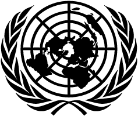 Apvienoto Nāciju Organizācija
Ņujorka, 2018. gadsIndividuālā patēriņa veidu klasifikācija (COICOP) 2018. gadsEkonomikas un sociālo lietu departamentsApvienoto Nāciju Organizācijas sekretariāta Ekonomikas un sociālo lietu departaments nodrošina būtisku saskarni starp pasaules politiku ekonomikas, sociālajā un vides jomā un valstu rīcību. Departamentam ir trīs savstarpēji saistītas galvenās darbības jomas: i) tas apkopo, ģenerē un analizē dažādus ekonomiskos, sociālos un vides datus un informāciju, ko Apvienoto Nāciju Organizācijas dalībvalstis izmanto, lai apspriestu kopīgās problēmas un izvērtētu politikas iespējas; ii) tas veicina dalībvalstu pārrunas daudzās starpvaldību iestādēs par kopīgiem darbības virzieniem, lai risinātu pastāvošās vai jaunās globālās problēmas, un iii) tas konsultē ieinteresētās valdības par to, kā un ar kādiem līdzekļiem piemērot Apvienoto Nāciju Organizācijas konferencēs un sammitos izstrādātos politikas satvarus valsts līmenī, un, sniedzot tehnisko atbalstu, palīdz uzlabot valstu spējas.Piezīme.Šajā publikācijā izmantotie apzīmējumi un informācijas izklāsts neatspoguļo Apvienoto Nāciju Organizācijas sekretariāta nostāju par valstu, teritoriju, pilsētu un apgabalu vai to pārvaldes iestāžu juridisko statusu vai robežām.Šajā publikācijā izmantotais termins “valsts”, ja atbilstīgi, ietver arī teritorijas un apgabalus.Apvienoto Nāciju Organizācijas dokumentu simbolus veido lielo burtu un skaitļu kombinācijas. Šāds apzīmējums ir uzskatāms par atsauci uz Apvienoto Nāciju Organizācijas dokumentu.ST/ESA/STAT/SER.M/99APVIENOTO NĀCIJU ORGANIZĀCIJAS PUBLIKĀCIJAPārdošanas Nr. <tiks piešķirts>ISBN: <tiks piešķirts>Autortiesības © Apvienoto Nāciju Organizācija, 2018. gadsVisas tiesības aizsargātas.PriekšvārdsIndividuālā patēriņa veidu klasifikācija (COICOP) ir starptautiska mājsaimniecību izdevumu atsauces klasifikācija. COICOP mērķis ir nodrošināt satvaru tādu preču un pakalpojumu viendabīgām kategorijām, kas uzskatāmas par mājsaimniecību patēriņa izdevumu rezultātu vai mērķi.COICOP ir nacionālo kontu sistēmas (NKS) neatņemama sastāvdaļa, bet to izmanto arī vairākās citās statistikas jomās, piemēram, mājsaimniecību izdevumu statistikā, kuras pamatā ir mājsaimniecību budžeta apsekojumi un dzīves līmeņa analīze; patēriņa cenu indeksos; iekšzemes kopprodukta (IKP) un to veidojošo izdevumu starptautiskos salīdzinājumos, ko veic, izmantojot pirktspējas paritātes, un statistikā par kultūru, sportu, pārtiku, veselību un tūrismu.Ideja par mājsaimniecību patēriņa izdevumu klasificēšanu starptautiskā līmenī radās 1923. gadā, un pēc trim gadiem tā tika īstenota, Starptautiskajai darba statistiķu konferencei izstrādājot ļoti vispārīgu pirmo mājsaimniecību izdevumu klasifikāciju. Kad 1953. gadā tika publicēta pirmā NKS redakcija, tajā bija iekļauta arī privātā patēriņa izdevumu klasifikācija, kas pēc tam tika pilnveidota līdz ar katru nākamo NKS redakciju.Pirmo COICOP klasifikāciju Apvienoto Nāciju Statistikas komisija pieņēma 1999. gada martā kopā ar pārējām trim NKS funkcionālajām klasifikācijām – mājsaimniecības apkalpojošo bezpeļņas organizāciju mērķu klasifikāciju (COPNI), valdības funkciju klasifikāciju (COFOG) un ražotāju izdevumu veidu klasifikāciju (COPP).Šī ir pirmā reize, kad tiek veikta COICOP pārskatīšana. Jaunā klasifikācija tika izstrādāta pārskatīšanas procesā, kurš oficiāli sākās 2015. gadā un kurā piedalījās daudzi klasifikācijas eksperti un lietotāji visā pasaulē. Reaģējot uz lietotāju vajadzību pēc augstākas detalizācijas pakāpes, COICOP 2018 ir detalizētāka nekā iepriekšējā redakcija, un tajā ir risināti vairāki citi jautājumi, kuru dēļ klasifikācija bija jāpārskata. Jaunais COICOP 2018 atspoguļo būtiskas ar precēm un pakalpojumiem saistītas izmaiņas dažās jomās, uzlabo COICOP saites ar citām klasifikācijām un pievēršas vairāku starptautisko organizāciju jaunākajām statistikas un politikas vajadzībām.Apvienoto Nāciju Statistikas komisija 49. sesijā 2018. gada martā izskatīja un apstiprināja pārskatīto COICOP klasifikāciju, proti, COICOP 2018, kā starptautiski atzītu standartu.SatursPriekšvēstureIndividuālā patēriņa veidu klasifikācija (COICOP) ir daļa no izdevumu veidu klasifikācijas kopuma, ko dēvē arī par “funkcionālajām” klasifikācijām, kuras kopš 1968. gada ietilpst nacionālo kontu sistēmā (NKS).Ideja par mājsaimniecību patēriņa izdevumu klasificēšanu starptautiskā līmenī pirmo reizi tika minēta 1923. gada oktobrī Starptautiskās darba organizācijas (ILO) organizētajā pirmajā Starptautiskajā darba statistiķu konferencē.ILO dokumentā “Methods of Conducting Family Budget Enquiries” [Ģimenes budžeta apsekojumu veikšanas metodes] norādīts šādi:“Par izdevumiem ir nepieciešama informācija ar augstāku detalizācijas pakāpi nekā par ienākumiem. Dažādos posteņus, par kuriem ģimenes tērē savus ienākumus, var apvienot dažās samērā skaidri noteiktās grupās, piemēram, pārtika, mājoklis, apģērbs, degviela un gaisma, un arī citos izdevumu posteņos, ko var apvienot vai nu vienā vispārējā grupā, vai arī vairākās īpašās klasēs vai apakšgrupās.”Trešajā Starptautiskajā darba statistiķu konferencē, kas notika 1926. gada oktobrī, tika apspriests jautājums par mājsaimniecību izdevumu starptautisko klasifikāciju un secināts, ka patēriņa izdevumi jāklasificē šādās grupās: pārtika, apģērbs, mājoklis, degviela un gaisma, mēbeles, mājas aprīkojums un citi izdevumi. Ieteiktā klasifikācija aptvēra dzīves pamatvajadzības – pārtiku, apģērbu un mājokli –, un viss pārējais tika uzskatīts par “citiem izdevumiem”.Šis izdevums tika atkārtoti apspriests septītajā Starptautiskajā darba statistiķu konferencē 1951. gadā. Konference vienojās par detalizētāku izdevumu posteņu sarakstu un iekļāva sarakstā pārtiku (tostarp atsevišķi pārtiku, kas tiek patērēta ārpus mājām, un alkoholiskos dzērienus), izdevumus par mājokli (tostarp atsevišķi īres maksu, degvielu un gaismu, un mājas aprīkojumu un iekārtas), apģērbu un citus izdevumus (tostarp atsevišķi šādas desmit apakšgrupas: medicīniskā aprūpe, individuālā aprūpe, apdrošināšana un citi maksājumi, izglītība un lasīšana, tālrunis un pasta izdevumi, atpūta, transports, tabaka, dāvanas un labdarība, mājkalpotāji).NKS 1953 VIII tabulā “Privātā patēriņa izdevumu sastāvs” tika noteikta patēriņa izdevumu klasifikācija pēc preču un pakalpojumu veida. Šī klasifikācija ietvēra 12 kategorijas attiecībā uz mājsaimniecību galapatēriņu un trīs kategorijas valstī izmantotā jēdziena pielāgošanai starptautiskajam jēdzienam. Klasifikācijā bija iekļautas tās pašas vajadzību pamatkategorijas, ko ILO konference bija ierosinājusi gandrīz pirms trīsdesmit gadiem, proti, pārtika, apģērbs un mājoklis, taču mājokļu kategorija tika sadalīti sīkākās grupās. Papildus pastāvošajām īres, degvielas un gaismas, mājas aprīkojuma un mājsaimniecības ierīču grupām tika izveidota atsevišķa mājsaimniecības darbību grupa, un citu izdevumu grupa tika sadalīta izdevumos par individuālo aprūpi un veselības aprūpi, transportu un sakariem, atpūtu un izklaidi, un par citiem pakalpojumiem.NKS 1968 tika izklāstīta nākamā klasifikācijas redakcija “Mājsaimniecības preču un pakalpojumu klasifikācija”. Šī klasifikācija sastāvēja no astoņām nodaļām, kas bija noteiktas, pamatojoties uz galveno patēriņa mērķi:1. Pārtika, dzērieni un tabakas izstrādājumi2. Apģērbs un apavi3. Bruto izdevumi par īri, degvielu un elektroenerģiju4. Mēbeles, mājas aprīkojums, mājsaimniecības ierīces un ekspluatācija5. Veselības aprūpe un medicīniskie izdevumi6. Transports un sakari7. Atpūtas, izklaides, izglītības un kultūras pakalpojumi8. Dažādas preces un pakalpojumiŠajā klasifikācijā bija paredzēts arī nošķirt preces no pakalpojumiem un savstarpēji nodalīt ilglietošanas preces, vidēji ilgas lietošanas preces un īslaicīgas lietošanas preces.NKS 1968 “Mājsaimniecības preču un pakalpojumu klasifikācija” tika pārskatīta, lai sagatavotu pirmo COICOP redakciju, ko Apvienoto Nāciju Statistikas komisija pieņēma 1999. gada martā un publicēja 2005. gadā kopā ar pārējām trīs funkcionālajām klasifikācijām, proti, mājsaimniecības apkalpojošo bezpeļņas organizāciju mērķu klasifikāciju (COPNI), valdības funkciju klasifikāciju (COFOG) un ražotāju izdevumu veidu klasifikāciju (COPP).COICOP 1999 klasificē individuālo patēriņu 14 nodaļās: 01.–12. nodaļa ir veltīta mājsaimniecību individuālā patēriņa izdevumiem; 13. nodaļa – mājsaimniecības apkalpojošo bezpeļņas organizāciju (MABO) individuālajiem izdevumiem, bet 14. nodaļa – vispārējās valdības sektora individuālā patēriņa izdevumiem.Starptautisko klasifikāciju ekspertu grupa savā 2015. gada sanāksmē ieteica pilnībā pārskatīt COICOP 1999. Pārskatīšanas process ir sīki izklāstīts 95.–105. punktā.Pārskatītais COICOP tiek dēvēts par COICOP 2018.PateicībasCOICOP 2018 pārskatīšanas procesu Apvienoto Nāciju Statistikas komisijas paspārnē īstenoja ANO starptautisko klasifikāciju ekspertu grupa un tās COICOP pārskatīšanai veltītā tehniskā apakšgrupa (TSG-COICOP).Pārskatīšanas procesam nepieciešamā informācija tika iegūta divās pasaules mēroga apspriešanās. Pirmajā apspriešanā piedalījās 68 valstis un 4 starptautiskas un reģionālas organizācijas, bet otrajā apspriešanā piedalījās 100 valstis un 15 starptautiskas un reģionālas organizācijas. Turklāt notika vairākas sanāksmes un informācijas apmaiņa ar starptautiskām un reģionālām organizācijām, piemēram, ar ANO Pārtikas un lauksaimniecības organizāciju (FAO), Apvienoto Nāciju Izglītības, zinātnes un kultūras organizāciju (UNESCO) un Pasaules Veselības organizāciju (PVO).Pārskatīšanas procesu koordinēja un atbalstīja Tehniskās apakšgrupas priekšsēdētāja Anna Franko [Ana Franco] no Eiropas Savienības Statistikas biroja (Eurostat) un šādi apakšgrupas locekļi: Keita Lemba [Kate Lamb] (Austrālija), Norberts Rainers [Norbert Rainer] (Austrija), Alise Borna [Alice Born] (Kanāda), Endrjū Henkoks [Andrew Hancock] (Jaunzēlande), Severa Belista Dekosto [Severa Belista De Costo] (Filipīnas), Sindija Aleksija Daksfeza [Cindia Alexia Duc Sfez] (Šveice), Veronika Džanfaldoni [Veronika Gianfaldoni] (FAO), Valentīna Ramašjello [Valentina Ramaschiello] (FAO), Valentīna Stojevska [Valentina Stoevska] (ILO), Lī Fa Čenga Kai Sueta [Li Fa Cheung Kai Suet] (SVF), Gabriela Floresa Pencke Sanžermēna [Gabriela Flores Pentzke Saint-Germain] (PVO), Hermans Smits [Herman Smith] (Nacionālo kontu starpsekretariātu darba grupa (ISWGNA)/UNSD), Frančete Kohlina [Francette Koechlin], (Cenu statistikas starpsekretariātu darba grupa (IWGPS)/ESAO), Karstens Boldsens [Carsten Boldsen] (UNECE), Ralfs Bekers [Ralf Becker] (UNSD), Aleksandrs Loškijs [Alexander Loschky] (UNSD) un Bensons Sims [Benson Sim] (UNSD). Papildu komentārus sniedza Mihaels Mīcners [Michael Mietzner] no Eurostat. Mājsaimniecības patēriņa izdevumu klasifikācijas pirmsākumus pētīja Katri Soine [Katri Soinne] no Somijas.Galīgo COICOP 2018 saskaņošanu veica Aleksandrs Loškijs no Apvienoto Nāciju Organizācijas Statistikas nodaļas, kurš sniedza palīdzību TSG-COICOP vadītājam dažādajos pārskatīšanas procesa posmos, tostarp palīdzēja sagatavot klasifikācijas struktūru un paskaidrojumu tekstu un organizēt sanāksmes un konsultācijas. Loškijs strādāja Ralfa Bekera pārraudzībā, un viņam palīdzēja Bungkvans Lī [Byungkwan Lee] no Apvienoto Nāciju Organizācijas Statistikas nodaļas.Atbalsts COICOP lietotājiemApvienoto Nāciju Organizācijas Statistikas nodaļa atbild par COICOP pilnveidošanu un uzturēšanu. Valstu un reģionālie statistikas biroji un citas iestādes, kas izmanto COICOP, var būt ieinteresēti nodibināt sakarus ar Statistikas nodaļu, lai saņemtu paziņojumus par plānotajiem atjauninājumiem vai grozījumiem, informāciju par skaidrojumiem un nolēmumiem, kā arī vispārēju tehnisko atbalstu klasifikācijas piemērošanā. Lietotāji tiek aicināti prasīt skaidrojumus.Atjaunināta informācija par COICOP, indeksiem, pārskatīšanas priekšlikumiem un pārskatīšanas procesu ir pieejama Apvienoto Nāciju Organizācijas Statistikas nodaļas klasifikācijas tīmekļa vietnē http://unstats.un.org/unsd/classifications.Informācija jāsūta Apvienoto Nāciju Organizācijas Statistikas nodaļaipa pastu:2 United Nations PlazaRoom DC2-1414New York, NY 10017United States of Americavai pa elektronisko pastu Klasifikācijas dienestam [Classifications Hotline]: CHL@un.orgAkronīmi un saīsinājumiCOFOG	valdības funkciju klasifikācijaCOICOP	individuālā patēriņa veidu klasifikācijaCOPNI	mājsaimniecības apkalpojošo bezpeļņas organizāciju mērķu klasifikācijaCOPP	ražotāju izdevumu veidu klasifikācijaCPC	centrālā produktu klasifikācijaD	ilglietošanas precesECOICOP	Eiropas individuālā patēriņa veidu klasifikācijaFAO	ANO Pārtikas un lauksaimniecības organizācijaFISIM	netieši mērāmie finanšu starpniecības pakalpojumiIKP	iekšzemes kopproduktsSDO	Starptautiskā Darba organizācijaSVF	Starptautiskais Valūtas fondsIPTV	interneta protokola televīzijaISCED	Starptautiskā standartizētā izglītības klasifikācijaISIC	Starptautiskā standartizētā visu ekonomiskās darbības veidu klasifikācijaISWGNA	Nacionālo kontu starpsekretariātu darba grupaIWGPS	Cenu statistikas starpsekretariātu darba grupan.e.c.	citur neklasificētsND	īslaicīgas lietošanas precesMABPI	mājsaimniecības apkalpojošā bezpeļņas institūcijaESAO	Ekonomiskās sadarbības un attīstības organizācijaPACCOICOP	Klusā okeāna individuālā patēriņa veidu klasifikācijaSD	vidēji ilgas lietošanas precesS	pakalpojumiNKS	nacionālo kontu sistēmaTSG-COICOP	Individuālā patēriņa veidu klasifikācijas tehniskā apakšgrupaTV	televīzijaUNECE	ANO Eiropas Ekonomikas komisijaUNESCO	ANO Izglītības, zinātnes un kultūras organizācijaUNSD	ANO Statistikas nodaļaPVO	Pasaules Veselības organizācijaPirmā daļa
IevadsI. IevadsA. Vispārīgs pārskats par klasifikāciju un klasifikācijas tvērums1. NKS 2008 izmanto četras izdevumu veidu klasifikācijas. Šīs četras klasifikācijas izmanto tam, lai analizētu patēriņu dažādos institucionālajos sektoros atbilstoši izdevumu veikšanas mērķim. Šīs klasifikācijas tiek dēvētas par funkcionālajām klasifikācijām, un tās ir šādas:COICOP –	individuālā patēriņa veidu klasifikācijaCOPNI –	mājsaimniecības apkalpojošo bezpeļņas organizāciju mērķu klasifikācijaCOFOG –	valdības funkciju klasifikācijaCOPP –	ražotāju izdevumu veidu klasifikācija2. Šīs četras klasifikācijas ir paredzētas galvenokārt tam, lai atbildētu uz jautājumu par izdevumu rašanās iemesliem. Tās klasificē darījumus, ko veic mājsaimniecības, mājsaimniecības apkalpojošās bezpeļņas organizācijas (MABO), valdība un ražotāji un kas rada “maksājumu saistības”, t. i., naudu, kas samaksāta vai maksājama par patēriņa preču un kapitālpreču vai darbaspēka un citu pakalpojumu iegādi, par finanšu aktīvu iegādi vai par finanšu saistību dzēšanu.COICOP izmanto, lai klasificētu tikai viena veida izdevumus, proti, mājsaimniecību, MABO un vispārējās valdības individuālā patēriņa izdevumus.COPNI un COFOG izmanto tam, lai klasificētu dažādus darījumus, tostarp izdevumus par galapatēriņu, starppatēriņu, bruto kapitāla veidošanu un kārtējiem pārvedumiem, ko veic attiecīgi MABO un valdība.COPP izmanto, lai klasificētu finanšu un nefinanšu sabiedrību vai ražotāju starppatēriņu un kapitāla izdevumus.3. COICOP mērķis ir nodrošināt satvaru tādu preču un pakalpojumu viendabīgām kategorijām, kas tiek uzskatītas par mājsaimniecību patēriņa izdevumu (tas ir, izdevumu, kas rodas individuālu personu vai mājsaimniecību vajadzībām) rezultātu vai mērķi.B. Individuālais patēriņš4. Individuālā patēriņa izdevumi rodas trim institucionālajiem sektoriem, proti, mājsaimniecībām, MABO un vispārējai valdībai.Visi mājsaimniecības patēriņa izdevumi ir noteikti kā individuāli izdevumi un ir izklāstīti COICOP 2018 01.–13. nodaļā.Arī visus MABO patēriņa izdevumus ir pieņemts uzskatīt par tādiem, kas ir radušies individuālu mājsaimniecību vajadzībām, un tie ir izklāstīti COICOP 2018 14. nodaļā.Tikai daži vispārējās valdības patēriņa izdevumi ir uzskatāmi par individuāliem izdevumiem. Tiek uzskatīts, ka izdevumi par vispārējiem publiskiem pakalpojumiem, aizsardzību, sabiedrisko kārtību un drošību, ekonomikas lietām, vides aizsardzību un arī sabiedrības rekreācijas vietām ir izdevumi visas sabiedrības, nevis individuālu mājsaimniecību labā. Tos dēvē par kolektīvā patēriņa izdevumiem (vai vispārējās valdības faktisko galapatēriņu, vai faktisko kolektīvo patēriņu), un tie neietilpst COICOP tvērumā. COICOP 2018 15. nodaļā ir norādīti valdības izdevumi, ko uzskata par individuālajiem izdevumiem, un tie ir klasificēti pēc mērķa, proti, mājokļa, veselības aprūpes, izglītības, sociālās aizsardzības, atpūtas un kultūras izdevumi.5. Nacionālo kontu sistēmā (NKS) MABO un vispārējās valdības individuālā patēriņa izdevumus dēvē par sociālajiem pārvedumiem natūrā un tie tiek pieskaitīti mājsaimniecību individuālajiem patēriņa izdevumiem, lai iegūtu kopējo rādītāju, ko dēvē par mājsaimniecību faktisko galapatēriņu (vai faktisko individuālo patēriņu). Apvienojot attiecīgos mājsaimniecību, MABO un vispārējās valdības izdevumus, COICOP nosaka tos izdevumus, kas veido šo kopējo rādītāju, un klasificē tos atbilstoši mērķiem, kurus ir paredzēts sasniegt ar šiem izdevumiem.C. COICOP izmantojums6. COICOP ir NKS neatņemama sastāvdaļa, bet to izmanto arī vairākās citās statistikas jomās, piemēram, mājsaimniecību izdevumu statistikā, kuras pamatā ir mājsaimniecību budžeta apsekojumi un dzīves līmeņa analīze; patēriņa cenu indeksos (kam to izmanto, lai noteiktu svarus un kopējās cenas); iekšzemes kopprodukta (IKP) un to veidojošo izdevumu starptautiskos salīdzinājumos, ko veic, izmantojot pirktspējas paritātes, un statistikā par kultūru, sportu, pārtiku, veselību un tūrismu.7. Attiecībā uz visiem šiem lietojumiem COICOP pamata klasifikācijai ir jābūt iedalītai sīkāk apakškategorijās; vienlaikus COICOP pamatstruktūras saglabāšana sniedz skaidras priekšrocības, lai varētu veikt salīdzinājumus starp valstīm, laika gaitā un starp dažādu jomu statistiku. Tomēr ir jāatzīst, ka COICOP ir ievēroti NKS 2008 jēdzieni un definīcijas un augstākās detalizācijas līmenī tie ne vienmēr ir tieši piemērojami citos lietojumos. Piemēram, mājsaimniecību budžeta apsekojumos nav lietderīgi jautāt mājsaimniecībām par apdrošināšanas izdevumiem, kas ir nepieciešami COICOP, un patēriņa cenu indeksos dažas valstis var iekļaut mājokļa iegādes aizdevuma procentus, kas savukārt netiek iekļauti COICOP.8. Mērķi, kas ir noteikti COICOP, ir balstīti uz patēriņa izdevumu klasifikāciju, ko valstu statistikas biroji ir izstrādājuši savām vajadzībām un kas tiek izmantoti dažādos analītiskos lietojumos. Lai arī COICOP nav stingri saistīta ar kādu konkrētu patērētāju uzvedības modeli, šie mērķi vispārīgi atspoguļo atšķirības ienākumu elastībā. Piemēram, mājsaimniecības ar zemiem ienākumiem relatīvi lielu budžeta daļu tērē pārtikai, apģērbam un mājoklim, bet turīgākas mājsaimniecības vairāk tērē transportam, izglītībai, veselībai un atpūtai.9. COICOP 2018 klases un apakšklases līmeņi ir sadalīti arī “pakalpojumos” (S), “īslaicīgas lietošanas precēs” (ND), “vidēji ilgas lietošanas precēs” (SD) un “ilglietošanas precēs” (D). Šī papildu klasifikācija ir izmantojama citos analītiskos lietojumos. Piemēram, dažkārt ir lietderīgi novērtēt mājsaimniecību rīcībā esošo “kapitālpreču” krājumu; COICOP “ilglietošanas preču” klases nodrošina šādam novērtējumam nepieciešamos pamatelementus.10. COICOP var izmantot arī datu vākšanai un izplatīšanai par izdevumiem par pārtiku un pārtikas patēriņu visā pasaulē, kas veido ievērojamu daļu no mājsaimniecību izdevumiem, jo īpaši jaunattīstības valstīs. Tomēr iepriekšējās COICOP redakcijas nebija pietiekami detalizētas, kā rezultātā dažādās valstīs radās neviendabīgi pārtikas klasifikācijas saraksti un līdz ar to arī ierobežota starptautiskā salīdzināmība.11. Ņemot vērā to, cik svarīgi ir iegūt salīdzināmu informāciju par iegādāto un patērēto pārtiku, 01. nodaļa (Pārtika un bezalkoholiskie dzērieni) ir būtiski pārskatīta. Papildu detalizācija 01. nodaļā nodrošina:a) vienotu pārtikas produktu sarakstu sistēmu un atsauces klasifikāciju mājsaimniecību budžeta apsekojumiem;b) tādu patēriņa datu apkopošanu un salīdzināšanu, kas iegūti no citiem avotiem, piemēram, no pārtikas un uztura apsekojumiem (kuros dati par pārtiku parasti ir sniegti augstākā detalizācijas pakāpē nekā COICOP), unc) saskanību ar datiem no citām jomām, piemēram, no ražošanas un tirdzniecības jomas.12. Papildu detalizētā klasifikācija 01. nodaļā ietver jaunas preces, kas sagrupētas pēc avota (piemēram, graudaugi, gaļa, jūras veltes), kur katras grupas hierarhijas augšgalā ir neapstrādātas primārās preces, kam seko pārstrādātas preces un kompozītu sagatavošana. Šajā 01. nodaļā ir ieviesta arī jauna klase gatavajiem ēdieniem un citām citur neklasificētām pārtikas precēm.13. Papildus jaunajiem datiem par pārtiku, kas kļuva pieejami tādēļ, ka COICOP 2018 tika pievienots apakšklases līmenis, pielikumā ir sniegti arī 269 papildu kodi sešciparu līmenī, lai papildinātu piecciparu apakšklases struktūru. ANO Pārtikas un lauksaimniecības organizācija (FAO) ir sagatavojusi šo 1. pielikumu kā vadlīnijas valstīm, lai tās paplašinātu 01. nodaļu savās nacionālajās redakcijās (skat. sadaļas “Neobligātā augstas detalizācijas struktūra pārtikas produktiem” 21.–23. punktu).14. Pasaules Veselības organizācija (PVO) atbalsta metodisko pētījumu projektu, kura mērķis ir uzlabot veselības aprūpes izdevumu novērtēšanu mājsaimniecību apsekojumos, un COICOP 2018 ir izšķiroša nozīme, lai to sasniegtu, jo lielākajā daļā mājsaimniecību budžeta apsekojumu vai mājsaimniecību ienākumu/izdevumu apsekojumu ir ievērota šī klasifikācija. COICOP sniedz iespēju novērtēt finansiālo slogu, ko mājsaimniecībām rada veselības aprūpes izdevumi, ar kuriem tās saskaras, kad izmanto veselības aprūpes pakalpojumus. Šāds novērtējums ir ļoti svarīgs, lai nodrošinātu informāciju Ilgtspējīgas attīstības mērķu programmai.15. Indivīdu un mājsaimniecību izdevumus par kultūras vai sporta precēm un pakalpojumiem var uzskatīt par tuvinājumu dalībai kultūras un sporta pasākumos, kas savukārt ļauj veikt no citiem avotiem (piemēram, no apsekojumiem par līdzdalību kultūras jomā) pieejamu datu analīzi.D. COICOP 2018 struktūra un kodēšanas sistēma16. COICOP 2018 ir hierarhiska struktūra, kas sastāv no četriem (4) līmeņiem ar vairākām kategorijām, līdz ar to detalizācijas pakāpe ir pieaugusi no divciparu līmeņa līdz piecciparu līmenim. Kodēšanas sistēma ir atspoguļota turpmākajā piemērā.17. Katra no kategorijām ir kodēta ar numuru, kur dažādi līmeņi tiek norādīti ar punktu starp cipariem. Nodaļas līmenis ir apzīmēts ar divciparu skaitli (01.–15. nodaļa). Grupas, klases un apakšklases līmeņi tiek veidoti, pievienojot iepriekšējam līmenim vienu papildu ciparu. Secīgu numerāciju izmanto nodaļu un grupu līmeņos, sākot ar 1. Ja klasifikācijas kategorija netiek sīkāk sadalīta nākamajā hierarhijas apakšlīmenī, izmanto nulli (0). Devītnieku (9) izmanto, lai norādītu atlikušās kategorijas klases un apakšklases līmeņos (piemēram, 04.4.4.9. “Citi ar mājokli saistīti pakalpojumi”).18. Turpmāk 1. tabulā ir norādīts COICOP 1999 un COICOP 2018 kategoriju skaits katrā klasifikācijas līmenī.1. tabula. COICOP 1999 un COICOP 2018 savstarpējais salīdzinājums pēc kategoriju skaita dažādos līmeņosE. Dažādu klasifikācijas līmeņu izmantošana19. Mazāk detalizētas COICOP klasifikācijas kategorijas var būt vēlams izmantot dažās statistikas jomās vai tad, kad to kategoriju skaits un lielums, par kurām ir sniegta ticama statistika, var būt atkarīgs no to avota un konfidencialitātes apsvērumiem. Piemēram, var nebūt iespējams sniegt datus par dažādiem veselības aprūpes stacionārajiem/ambulatorajiem pakalpojumiem (piemēram, zobārstniecība, ārstēšana, rehabilitācija vai ilgtermiņa pakalpojumi), ja to pamatā nav mājsaimniecības apsekojums. Tāpat arī tautsaimniecības uzskaitē dati par mājsaimniecības patēriņa izdevumiem var nebūt nepieciešami tik augstā detalizācijas pakāpē, kādā tie ir nepieciešami cenu statistikā. Nodrošinot četrus hierarhijas līmeņus (nodaļas, grupas, klases un apakšklases), COICOP 2018 nodrošina sistēmu salīdzināmai datu klasifikācijai dažādās detalizācijas pakāpēs. Tomēr jāatzīmē, ka tas, ka kāda kategorija ir noteikta COICOP klases līmenī, nenozīmē, ka konkrētās valsts ekonomikā tā nevar būt lielāka par šādu pašu kategoriju citas valsts ekonomikā, kas tajā ir noteikta grupas līmenī vai pat nodaļas līmenī.20. Līdzīgi arī noteiktās jomās, piemēram, pārtikas jomā, dati, kas ir nodrošināti COICOP 2018, pat visaugstākajā detalizācijas pakāpē bieži vien nebūs pietiekami nepieciešamās analīzes veikšanai. Šādos gadījumos COICOP 2018 apakšklases var sadalīt sīkāk atbilstoši nepieciešamībai (skat. 21.–23. punktu). Tomēr salīdzināmības nolūkā detalizētās papildu kategorijas ieteicams apkopot atbilstoši pastāvošajām COICOP apakšklasēm.F. Neobligātā augstas detalizācijas struktūra pārtikas produktiem21. Pastāv daudz COICOP lietojumu, kam var būt nepieciešamas atšķirīgas detalizācijas pakāpes. Lai nodrošinātu dažādas lietotāju vajadzības, ir iespējama COICOP struktūras pārgrupēšana, lai izveidotu alternatīvas struktūras. Šis ir vispārīgs princips, kas piemērojams attiecībā uz visām starptautiskajām klasifikācijām. Piemēram, centrālajai produktu klasifikācijai (CPC) šajā ziņā ir sen iedibināta prakse.22. Šādām alternatīvām struktūrām var būt dažādas formas. Tās var būt:a) visu COICOP kategoriju vai kādas kategoriju apakškopas pārveidošana jaunā struktūrā, kas joprojām saglabā sākotnējās detalizētās kategorijas kā struktūras moduļus, vaib) atsevišķu interesējošu jomu paplašināšana ar noteiktu nozari saistītām vajadzībām tādā detalizācijas pakāpē, kas augstāka par publicētās klasifikācijas detalizācijas pakāpi.23. Ņemot vērā to, ka daudzās valstīs mājsaimniecību izdevumi par pārtiku veido lielāko daļu no mājsaimniecību izdevumiem un ka bieži vien valsts līmenī ir nepieciešama sīkāka informācija par pārtikas drošības uzraudzību un politikas pasākumiem, 01. nodaļai ir nodrošināts paplašinājums uz sešciparu līmeni kā oficiāls COICOP 2018 pielikums. Šo 1. pielikumu valstis var izmantot kā vadlīnijas 01. nodaļas paplašināšanai savās nacionālajās redakcijās un tādu patēriņa datu salīdzināšanai, kas iegūti no citiem avotiem, piemēram, no pārtikas un uztura apsekojumiem, tad, ja ir nepieciešama detalizēta informācija par pārtiku un bezalkoholiskajiem dzērieniem. Šo līmeni izstrādāja ANO Pārtikas un lauksaimniecības organizācija (FAO), un tas papildina apakšklases struktūru ar 269 sešciparu kodiem.G. Klasifikācijas vienības24. Mājsaimniecības patēriņa izdevumiem 01.–13. nodaļā klasifikācijas vienības ir patēriņa izdevumi, ko mājsaimniecības uzņemas, lai apmierinātu savu vajadzību pēc dažādām precēm un pakalpojumiem. Pamatdatus par patēriņa izdevumiem parasti iegūst no viena vai vairākiem šādiem avotiem: mājsaimniecību budžeta apsekojumi, statistika par mazumtirdzniecības darījumiem un produktu plūsmas aplēses, kas ietver kopējo preču un pakalpojumu piegādi starpposma un gala izlietojumam. Svarīgi atzīmēt, ka klasifikācijas vienības ir izdevumi par konkrētām precēm un pakalpojumiem – tās nav izdevumi par pašiem sasniedzamajiem mērķiem. COICOP 2018 01.–13. nodaļā šie statistikas pamatdati ir pārvērsti mērķa klasifikācijā, sagrupējot izdevumus par dažādām precēm un pakalpojumiem, kas paredzēti noteiktu mērķu sasniegšanai, piemēram, rūpēm par ķermeni, ķermeņa aizsardzībai pret nelabvēlīgiem laika apstākļiem, slimību profilaksei un ārstēšanai, zināšanu apgūšanai, ceļošanai no vienas vietas uz citu.25. COICOP 2018 14. nodaļas klasifikācijas vienības ir tādas pašas kā COPNI klasifikācijas vienības. Principā COPNI klasificē individuālus MABO izdevumus atbilstoši to rašanās mērķim.26. COICOP 2018 15. nodaļas klasifikācijas vienības ir tādas pašas kā COFOG klasifikācijas vienības. Klasifikācijas vienības principā ir individuāli darījumi. Tas nozīmē, ka katram pirkumam, algas maksājumam, pārskaitījumam, aizdevuma izmaksai vai citiem izdevumiem ir jāpiešķir COFOG kods atbilstoši funkcijai, ko attiecīgais darījums nodrošina.II. Klasifikācijas pamatprincipiA. COICOP konceptuālais pamats27. NKS 2008 (9.81. punktā) ir noteikts, ka mājsaimniecības faktiskais patēriņš sastāv no trīs komponentiem:a) mājsaimniecību galapatēriņa izdevumiem;b) valdības vienību izdevumiem par patēriņa precēm un pakalpojumiem, kas sniegti mājsaimniecībām kā sociāls pabalsts natūrā, unc) MABO izdevumiem par patēriņa precēm un pakalpojumiem, kas sniegti mājsaimniecībām kā sociāls pabalsts natūrā.28. “Mājsaimniecību galapatēriņa izdevumi” ir noteikti NKS 2008 (9.56. punkts). Tie ietver izdevumus par precēm un pakalpojumiem, ko mājsaimniecība iegādājusies galīgai izmantošanai, kopā ar aptuveno vai aprēķināto bartera darījumu vērtību, natūrā saņemto preču un pakalpojumu vērtību un to preču un pakalpojumu vērtību, ko ražojusi un patērējusi viena un tā pati mājsaimniecība. Mājsaimniecību galapatēriņa izdevumi ietver rezidentu mājsaimniecību patēriņa izdevumus neatkarīgi no tā, vai izdevumi radušies valstī vai ārvalstīs. Turpmākajos punktos sīkāk izklāstīts tas, kā apstrādāt dažādos preču un pakalpojumu veidus, kas nonāk mājsaimniecību galapatēriņa izdevumos.B. Produktu veidi29. Lielākā daļa klašu un apakšklašu satur preces vai pakalpojumus. Klases un apakšklases, kas satur preces, apzīmē ar “ND”, “SD” vai “D”, norādot attiecīgi īslaicīgās lietošanas preces, vidēji ilgi lietojamas preces un ilglietošanas preces. Ar “S” apzīmē klases vai apakšklases, kas sastāv no pakalpojumiem.30. Īslaicīgās lietošanas preces un ilglietošanas preces savstarpēji atšķiras ar to, vai preces var izmantot tikai vienu reizi vai arī atkārtoti vai nepārtraukti tādā laika posmā, kas ievērojami pārsniedz vienu gadu (NKS 2008 9.42. punkts). Turklāt tādām ilglietošanas precēm kā automobiļi, ledusskapji, veļas mazgāšanas mašīnas un televizori ir salīdzinoši augsts tirdzniecības uzcenojums. Vidēji ilgi lietojamas preces atšķiras no ilglietošanas precēm ar to, ka šo preču lietošanas ilgums pārsniedz vienu gadu, taču bieži vien ir ievērojami mazāks par ilglietošanas preču lietošanas ilgumu, un tām ir ievērojami zemākas tirgus cenas.31. Lai gan šajā COICOP pārskatīšanā preces tika sistemātiski nodalītas no pakalpojumiem, dažas klases un apakšklases ietver gan preces, gan pakalpojumus, jo praktisku iemeslu dēļ ir sarežģīti sadalīt tos precēs un pakalpojumos. Šādas klases un apakšklases parasti apzīmē ar “S”, jo tiek uzskatīts, ka pakalpojumu daļai ir noteicošā nozīme. Pastāv arī tādas klases, kas satur gan īslaicīgas lietošanas preces, gan vidēji ilgi lietojamas preces vai gan vidēji ilgas lietošanas preces, gan ilglietošanas preces. Arī šādas klases un apakšklases tiek apzīmētas ar “ND”, “SD” vai “D” atbilstoši tam, kurš preces veids tiek uzskatīts par noteicošo.C. Aprēķinātās darījuma vērtības32. Preču, pakalpojumu un aktīvu maiņa starp institucionālajām vienībām tiek reģistrēta NKS kā darījumi. Parasti darījumi tiek īstenoti, apmainot naudu pret produktiem. Tomēr daudzas preces un pakalpojumi netiek faktiski pārdoti, taču tiek piegādāti citām vienībām, piemēram, tiek iemainīti pret citām precēm vai pakalpojumiem vai sniegti bez maksas kā darījumi natūrā. Citos gadījumos notiek netieša pakalpojumu apmaiņa, kas tiek reģistrēta kā darījumi, lai arī šajā apmaiņā nav izmantota nauda. Tomēr arī šādas preces un pakalpojumi ir jāietver kontos, tāpēc ir jānosaka to vērtība.33. Līdz ar to ir nepieciešamas aplēses un trūkstošās vērtības aprēķini, lai varētu reģistrēt tos darījumus, kas nav īstenoti kā naudas darījumi ar citām vienībām. Šādas aplēses un trūkstošās vērtības aprēķini nav jāuzskata kā hipotētisku darbību vai preču un pakalpojumu plūsmas ieviešana NKS. Nolūks ir tieši pretējs, proti, kontos ietvert tautsaimniecībā faktiski notiekošās galvenās preču un pakalpojumu plūsmas, kas citādi netiktu ietvertas. Tomēr šaurākā nozīmē trūkstošās vērtības aprēķināšana attiecas uz konkrēto preču vai pakalpojumu vērtību, nevis uz pašiem izdevumiem. Citiem vārdiem, aprēķināta tiek vērtība, nevis tas, ka tiek veikts darījums.34. Darījumi, kas nav tieši novērojami, piemēram, mājsaimniecību ienākumu un izdevumu apsekojumos, un kas ir jāaprēķina, ir preču pašražošana savam galapatēriņam, ieņēmumi natūrā tādu preču vai pakalpojumu veidā, ko valsts un MABO sniedz mājsaimniecībām bez maksas vai par ļoti zemām cenām, finanšu starpnieku sniegtie pakalpojumi, kuri NKS tiek mērīti netieši, un mājvietu pašpakalpojumu ražošana pašu galapatēriņam, ko veic īpašnieks, kurš apdzīvo mājokli. Mājsaimniecības patēriņa izdevumu aprēķinātās vērtības nav iespējams tieši noteikt no mājsaimniecību ienākumu un izdevumu apsekojumiem.35. Mājvietu pašpakalpojumu ražošana, ko savam galapatēriņam veic īpašnieks, kurš apdzīvo attiecīgo mājokli, NKS vienmēr ir bijusi iekļauta ražošanas robežās, taču tā ir uzskatāma par izņēmumu, jo kopumā pakalpojumu pašražošana netiek ietverta. Īpašnieku apdzīvotu mājokļu attiecība pret īrnieku apdzīvotiem mājokļiem katrā valstī vai valsts reģionā var būtiski atšķirties, un šī attiecība var mainīties pat vienas valsts vai reģiona teritorijā īsā laika periodā, tādējādi, ja neaprēķina mājokļu pašpakalpojumu vērtību, mājokļu pakalpojumu sniegšanas un patēriņa rādītāji, veicot starpvalstu vai laika periodu salīdzinājumus, var būt sagrozīti. Dažās valstīs no šādas darbības gūtā ienākuma aprēķināto vērtību apliek ar nodokli.36. Ja personai pieder mājoklis, kurā tā dzīvo, uzskatāms, ka tai pieder neinkorporēts uzņēmums, kurš sniedz mājokļa pakalpojumus, ko patērē attiecīgā mājsaimniecība, pie kuras pieder neinkorporētā uzņēmuma īpašnieks. Uzskatāms, ka sniegtie mājokļa pakalpojumi ir līdzvērtīgi nomas maksai, kas būtu jāmaksā par tāda paša veida, kvalitātes un lieluma izmitināšanas pakalpojumiem. Aprēķināto mājokļa pakalpojumu vērtību reģistrē kā īpašnieka galapatēriņa izdevumus.37. Izdevumi, kas rodas īpašniekiem, tostarp īpašniekiem apdzīvotājiem, par mājokļa apdari, nelieliem remontdarbiem un uzturēšanu, kas parasti uzskatāmi par namīpašnieka pienākumiem, ir uzskatāmi nevis par mājsaimniecības galapatēriņa izdevumiem, bet par starppatēriņu, kas rodas, sniedzot mājokļu pakalpojumus. Šie izdevumi var būt maksājumi par pakalpojumiem, ko sniedz profesionāli būvnieki vai apdares speciālisti, vai arī materiālu iegādes izdevumi, kurus izmanto, lai veiktu remontu un apdares darbus pēc “dari pats” principa.38. Finanšu pakalpojumi var būt apmaksāti tieši vai netieši, un daži darījumi ar finanšu aktīviem var būt saistīti ar tiešiem un netiešiem maksājumiem. Pastāv četri galvenie finanšu pakalpojumu sniegšanas un apmaksāšanas veidi:a) finanšu pakalpojumi, kas tiek sniegti par skaidri noteiktu maksu. Izdevumus par pakalpojumiem, par kuriem finanšu iestādes iekasē maksu, reģistrē parastajā kārtībā;b) finanšu pakalpojumi, kas tiek sniegti saistībā ar aizdevumu un noguldījumu procentu maksājumiem. Šos pakalpojumus dēvē par netieši mērāmajiem finanšu starpniecības pakalpojumiem (FISIM), un tos aprēķina kā starpību starp faktiskajiem saņemamajiem bankas procentiem un NKS procentiem, ko finanšu sabiedrības saņem par to izsniegtajiem aizdevumiem, un kā starpību starp maksājamajiem NKS procentiem un faktiskajiem banku procentiem, kas finanšu sabiedrībām jāmaksā par to klientu noguldījumiem;c) finanšu pakalpojumi, kas tiek sniegti saistībā ar finanšu aktīvu un saistību iegādi un to realizāciju finanšu tirgos. Ja mājsaimniecības iegādājas vai izlieto ārvalstu valūtas un dažus citus finanšu aktīvus, attiecīgais dīleris parasti kotē šo aktīvu pirkšanas un pārdošanas cenu. Faktiski saņemamās vai maksājamās cenas un vidējās pirkšanas un pārdošanas cenas starpība darījuma brīdī arī ir uzskatāma par finanšu iestādes sniegto pakalpojumu izdevumiem;d) finanšu pakalpojumi, kas tiek sniegti saistībā ar apdrošināšanas un pensiju shēmām. Maksu par apdrošināšanas pakalpojumu klasificē pēc apdrošināšanas veida, proti, dzīvības apdrošināšana un nedzīvības apdrošināšana. Maksu par nedzīvības apdrošināšanas pakalpojumu aprēķina kā kopējās nopelnītās prēmijas, kam pieskaitīti ienākumi no ieguldījumiem, kuri gūti, ieguldot prēmijas, atskaitot radušās koriģētās piekritušās atlīdzību prasības. Maksa par dzīvības apdrošināšanas pakalpojumu tiek aprēķināta kā nopelnītās prēmijas, kam pieskaitīti ienākumi no ieguldījumiem, kuri gūti no prēmiju ieguldīšanas, atskaitot izmaksājamo atlīdzību un atskaitot pieaugumu dzīvības apdrošināšanas tehniskajās rezervēs (pieskaitot samazinājumu). Netiešo pakalpojumu maksu par pensiju fonda pakalpojumiem aprēķina kā atlikušo vērtību, ko iegūst, no shēmas darbības gūtā ieguldījumu ienākuma atskaitot to summu, ko ieskaita rezervēs, lai izpildītu kārtējās un turpmākās pensiju izmaksu saistības.D. Ilglietošanas preču un mājokļu “pašrocīgs” remonts un uzturēšana39. Ilglietošanas preču un mājokļu “pašrocīgs” remonts un uzturēšana, ko veic mājsaimniecības locekļi, ir pakalpojumu sniegšana savam galapatēriņam. Pakalpojumu sniegšana pašu galapatēriņam neietilpst NKS ražošanas robežās un līdz ar to ir izslēgta arī no patēriņa izdevumiem. Tomēr remontam un uzturēšanai iepirktos materiālus uzskata par galapatēriņa izdevumiem (NKS 2008 6.36. punkts), tāpēc tie ir iekļauti COICOP.40. Attiecībā uz mājokli par “pašrocīgām” darbībām uzskata iekārtošanu, uzturēšanu un nelielus remontdarbus, tostarp savienotājelementu remontu, ko parasti veic īrnieki un īpašnieki (skat. NKS 2008 6.37. punktu). Izdevumi par šo darbību veikšanai nepieciešamo materiālu iegādi ir iekļauti COICOP. No otras puses, apjomīgāki remontdarbi, piemēram, sienu pāršūšana vai jumtu remonts, ko veic īpašnieki, būtībā ir starpievade mājvietu pašpakalpojumu ražošanā; remontdarbi, ko veic mājokli apdzīvojošais īpašnieks, ir īpašnieka kā mājvietu pašpakalpojumu sniedzēja sekundāra darbība. Šajos gadījumos remontam nepieciešamo materiālu iegāde ir starpizdevumi, kas radušies, ražojot mājvietu pašpakalpojumus, un neietilpst COICOP tvērumā.E. Daudzveidīgi izmantojamas preces un pakalpojumi41. Lielāko daļu preču un pakalpojumu ir iespējams nepārprotami attiecināt uz vienu mērķi. Tomēr dažas preces un pakalpojumus varētu būt iespējams attiecināt uz vairākiem mērķim. Piemēri:dzinēja degviela, ko var izmantot gan transportlīdzekļiem, kas klasificēti kā pārvietošanās līdzekļi, gan arī transportlīdzekļiem, kas klasificēti kā atpūtas transportlīdzekļi;velosipēdi, ko var iegādāties gan pārvietošanās, gan atpūtas vajadzībām.42. Vispārējs princips paredz, ka daudzveidīgi izmantojamas preces un pakalpojumus iekļauj tajā nodaļā, kas atspoguļo galveno mērķi. Šā iemesla dēļ degviela ir uzrādīta Transporta nodaļā.43. Ja dažādās valstīs galvenais mērķis atšķiras, daudzveidīgi izmantojamie posteņi tiek iekļauti tajā nodaļā, kas atspoguļo galveno mērķi valstīs, kurās attiecīgajam postenim ir vislielākā nozīme. Attiecīgi velosipēdi tiek iekļauti 07. nodaļā (Transports), jo transports ir ierastā funkcija tajos reģionos, kuros tiek nopirkta lielākā daļa velosipēdu, proti, Āfrikā, Dienvidaustrumāzijā, Ķīnā un tajās Eiropas valstīs, kurās nav kalnu.44. Citi daudzveidīgi izmantojamu posteņu un to apstrādes piemēri:kempinga autofurgoni, kas norādīti nodaļā “Atpūta, sports un kultūra” (09), nevis “Transports” (07);basketbola apavi un citi sporta apavi, kas piemēroti ikdienas lietošanai vai atpūtai, ir iekļauti nodaļā “Apģērbs un apavi” (03), nevis “Atpūta, sports un kultūra” (09).F. Preču un pakalpojumu paketes45. Atsevišķi izdevumi (t. i., ja nav informācijas par atsevišķu preču vai pakalpojumu cenu) dažkārt var veidot preču un pakalpojumu komplektu, kas kalpo diviem vai vairākiem atšķirīgiem mērķiem. Piemēram, šādu preču un pakalpojumu iegāde:telesakaru komplekti, tostarp mājas tālruņa, mobilā tālruņa, interneta un televīzijas pakalpojumu komplekts, kā arī mobilais(-ie) tālrunis(-ņi) (prece);visas izmaksas iekļaujoši kompleksie ceļojumi, kas ietver maksu par transportēšanu, izmitināšanu un ēdināšanu;izglītības pakalpojumi, tostarp maksājumi par veselības aprūpi, transportēšanu, izmitināšanu, uzturēšanu, izglītības materiāliem u. c.;stacionārie slimnīcu pakalpojumi, kas ietver maksu par ārstēšanu, izmitināšanu un ēdināšanu, untransportēšanas pakalpojumi, kuros maksa par ēdināšanu un izmitināšanu ir iekļauta biļetes cenā (piemēram, pasažieru aviopārvadājumi).46. Vienreizēji izdevumi, kas ietver divus vai vairākus mērķus un nav norādīti atsevišķos rēķinos, tiek apstrādāti katrā gadījumā atsevišķi ar nolūku iegūt iespējami precīzāku mērķu sadalījumu, kas atbilst praktiskiem datu pieejamības apsvērumiem. Tādējādi nav mēģināts nodalīt ar atsevišķiem mērķiem saistīto izdevumu vērtības attiecībā uz telesakaru paketēm, kompleksajiem ceļojumiem, stacionārajiem slimnīcu pakalpojumiem vai transportēšanas pakalpojumiem ar izmitināšanu un ēdināšanu, kas iekļauti vienā cenā. Visos šajos gadījumos izdevumi ir jākategorizē atbilstoši tai precei vai pakalpojumam, kam ir noteicošā nozīme. Tomēr COICOP 2018 ir paredzētas arī īpašas klases iepriekš minētajām paketēm.47. No otras puses, veselības aprūpe, transports, izmitināšana, ar izglītību saistīta uzturēšana un mācību materiāli ir jāiekļauj, ciktāl iespējams, nodaļā “Veselības aprūpe” (06), “Transports” (07), “Atpūta, sports un kultūra” (09) un “Restorāni un izmitināšanas pakalpojumi” (11).G. Internetā sniegti pakalpojumi un citi virtuāli pakalpojumi48. Internets ir nodrošinājis iespēju sniegt tādus pakalpojumus kā kinofilmu un mūzikas straumēšanu un datorspēļu abonēšanu bez nepieciešamības iegādāties fizisku produktu un daudzos gadījumos sekmē šo produktu nomāšanu, nevis tiešu iegādi. Šā iemesla dēļ šie pakalpojumi parasti tiek klasificēti kopā ar tradicionālākiem līdzīgu preču nomāšanas veidiem.49. Lai gan attiecīgie produkti (piemēram, grāmatas, mūzika, video, datorspēles) var pastāvēt gan fiziskā, gan virtuālā formā, COICOP gadījumā produkts ir jāklasificē vienā klasē, pamatojoties uz galveno mērķi. Tāpēc virtuālo grāmatu (piemēram, e-grāmatu, audiogrāmatu) iegāde ir jāklasificē tajā pašā klasē vai apakšklasē kā papīra grāmatas, jo tās tiek patērētas ar vienu un to pašu mērķi. Kā norādīts iepriekš, šis princips var ietekmēt ar šo klasi saistīto produkta veidu (t. i., D, SD, ND vai S).50. Ja internetu izmanto produkta nomai tā fiziskajā vai virtuālajā formā, šī darbība joprojām ir pakalpojums, nevis produkta iegāde. Piemēram, tiešsaistes spēļu spēlēšanas (t. i., straumēšanas) abonēšanas maksa tiek klasificēta 09.4.3.1. apakšklasē (Datorspēļu programmatūras noma un tiešsaistes spēļu abonēšana). Videospēļu programmatūras tiešā iegāde tās fiziskā vai virtuālā formā tiek klasificēta 09.2.1.1. apakšklasē (Videospēļu datori, spēļu konsoles, spēļu lietotnes un programmatūra).H. Programmatūra un lietotnes51. Programmatūra ir instrukciju, datu un saistītās dokumentācijas kopums, kas liek datoram izpildīt noteiktus uzdevumus. Programmatūras definīcijai atbilst datoru operētājsistēmas, lietotnes, datubāzu programmas un mobilās lietotnes.52. Programmatūras klasifikācija atšķirsies atkarībā no tā, vai programmatūra ir vai nav saistīta ar pakalpojuma nodrošināšanu mājsaimniecībai.53. Ar pakalpojumu sniegšanu mājsaimniecībai nesaistīta programmatūra ir, piemēram, operētājsistēmas, biroja komplekti, fotoattēlu redaktori, skaitļošanas programmas, programmēšanas valodas, datubāzu programmas un datorspēles. Šāda veida programmatūra var būt fiziski instalēta datorā vai nodrošināta, izmantojot lokālo tīklu vai internetu. Izdevumi par programmatūru un lietotnēm, kas nav saistītas ar pakalpojuma sniegšanu, tiek klasificēti 08.2.0.0. apakšklasē (Programmatūra) attiecībā uz parastu programmatūru vai 09.2.1.1. apakšklasē (Videospēļu datori, spēļu konsoles, spēļu lietotnes un programmatūra) attiecībā uz spēļu programmatūru.54. Ja maksājums faktiski tiek veikts nevis par programmatūru, bet gan par saistīto pakalpojumu, kas tiek sniegts, izmantojot attiecīgo programmatūru vai lietotni, tad šie izdevumi jāklasificē kā izdevumi par attiecīgo pakalpojumu. Piemēram, automašīnas ar vadītāju izsaukšana un sekojoša norēķināšanās par taksometra pakalpojumu, izmantojot viedtālruņa lietotni, tiek klasificēta 07.3.2.2. apakšklasē (Pasažieru pārvadājumi ar taksometru vai noalgotu automašīnu ar vadītāju), jo maksājums tiek veikts par pārvadāšanas pakalpojumu. Tāpat izdevumi par iepazīšanās lietotni jāklasificē 13.9.0.9. apakšklasē (Citi citur neklasificēti pakalpojumi), jo maksājums tiek veikts par iepazīšanās pakalpojumu.55. Izdevumi par aparatūras un programmatūras paketēm (piemēram, par datoru ar instalētām operētājsistēmām un lietojumprogrammām) jāklasificē atbilstoši noteicošajam produktam, un parasti tas ir aparatūra (piemēram, dators).56. Attiecībā uz preču un pakalpojumu paketēm (piemēram, attiecībā uz biroja komplektu abonementiem, kas ietver arī datu glabāšanas mākoņpakalpojumus) ir piemērojami vispārējie noteikumi par preču un pakalpojumu paketēm (45.–47. punkts).57. Programmaparatūra ir īpašs programmatūras veids, kas ir iegulta aparatūras ierīcē vai aprīkojumā un nodrošina ierīces vai iekārtas zema līmeņa programmas vadību. Programmaparatūra ir iekļauta iekārtās (piemēram, ledusskapjos, krāsnīs), sakaru iekārtās (piemēram, mobilajos tālruņos, planšetdatoros, maršrutētājos), datoros un perifērajās iekārtās (piemēram, datora ievadizvades pamatsistēmā, printeros, DVD lasāmatmiņas diskdziņos), izklaides ierīcēs (piemēram, televizoros, dekoderos, pastiprinātājos, DVD atskaņotājos, MP3 atskaņotājos, digitālajās fotokamerās) un transportlīdzekļu aprīkojumā (piemēram, automašīnas borta datoru un devējus kontrolējošā programmatūrā). Tā kā programmaparatūra ir neatņemama sastāvdaļa, kas nepieciešama preces darbībai, tā parasti netiek pārdota atsevišķi vai tai netiek noteikta atsevišķa cena. Arī programmaparatūras atjauninājumi, kas nodrošina preces korekcijas vai jaunas funkcijas, bieži vien tiek sniegti bez maksas. Tomēr dažkārt programmaparatūras atjauninājumi netiek sniegti bez maksas. Izdevumi par programmaparatūras atjauninājumiem jāklasificē kopā ar izdevumiem par preci, kam paredzēta programmaparatūras atjaunināšana.I. Lietotu preču apstrāde58. Tā kā lietotas preces izmanto tādiem pašiem mērķiem kā jaunas preces, izdevumi par lietotām precēm COICOP netiek klasificēti atsevišķi no jaunām precēm.59. Vienīgais izņēmums ir noteikts attiecībā uz lietotiem mehāniskiem transportlīdzekļiem, kam ir izveidota atsevišķa apakšklase, ņemot vērā šo preču tirgus ievērojamo apmēru un darījumu augsto vērtību. Lai gan cenu statistikas un citu lietojumu vajadzībām parasti reģistrē pilnu vērtību, jāatzīmē, ka mājsaimniecību patēriņa izdevumos ietilpst tikai tirdzniecības peļņa no lietotas automašīnas pārdošanas, nevis pilna automašīnas vērtība, ja vien transportlīdzeklis iepriekš nav piederējis uzņēmumiem, valstij vai nav ticis importēts valstī.J. Nomas un izpirkumnomas apstrādeZemes noma60. Noma ir ienākumi, ko saņem dabas resursu, piemēram, zemes, īpašnieks (vai iznomātājs) par to, ka nodod savus dabas resursu citas institucionālās vienības (nomnieka vai īrnieka) rīcībā, kas izmantos šos dabas resursus (NKS 2008 7.109. punkts). Noma ir īpašuma ienākuma veids (NKS 2008 7.107. punkts), tāpēc mājsaimniecību maksājums par zemes nomu neietilpst COICOP tvērumā un ir jāizslēdz. Tas atbilst preču un pakalpojumu patēriņa definīcijai (NKS 2008 9.39. punkts): Preču un pakalpojumu patēriņš ir darbība, kurā preces un pakalpojumus pilnībā izmanto ražošanas procesā vai tiešo cilvēka vajadzību un vēlmju apmierināšanai. Tā kā zemes iznomāšana transportlīdzekļu stāvvietām, dārza platībām vai dzīvnieku (piemēram, zirgu) turēšanai atpūtas vajadzībām nepatērē zemi, ar šādas zemes nomāšanu saistītie mājsaimniecības izdevumi neietilpst tvērumā.Nomas pakalpojumi61. COICOP ir daudz kategoriju, kas attiecas uz produkta vai pakalpojuma “nomu” vai “īri”. Noma šajā ziņā nozīmē izdevumus par tāda produkta vai pakalpojuma nomāšanu vai īrēšanu, kas pieder citai personai un ietilpst COICOP tvērumā (piemēram, apģērbu vai mēbeļu noma vai īre). Jāņem vērā, ka tvērumā neietilpst darbuzņēmēju nolīgšana apjomīgu remontdarbu veikšanai mājoklī.Izpirkumnoma62. NKS ir noteikta operatīvā izpirkumnoma (NKS 2008 17.301. punkts) un finanšu izpirkumnoma (NKS 2008 17.304. punkts).63. Operatīvās izpirkumnomas gadījumā juridiskais īpašnieks ir arī saimnieciskais īpašnieks, kas uzņemas ekspluatācijas riskus un nodrošina aktīva apkopi un remontu. NKS 2008 17.302. punktā ir noteikts šādi: “Saskaņā ar operatīvās nomas līgumu veiktos maksājumus uzskata par nomas maksām, ko reģistrē kā maksu par pakalpojumiem.” Līdz ar to šo izpirkumnomas veidu uzskata par nomu.64. Finanšu izpirkumnomas gadījumā juridiskais īpašnieks nodod ekonomiskās īpašumtiesības nomniekam, kas uzņemas ekspluatācijas riskus un veic remontu un apkopi. Maksājumus uzskata nevis par nomas maksājumiem, bet gan par procentu maksājumiem un pamatsummas atmaksu juridiskajam īpašniekam/iznomātājam. Tāpēc preces finanšu izpirkumnomu klasificē kā preces pirkumu.K. Gatavās maltītes (01. nodaļa) un Līdzņemšanas ēdināšanas pakalpojumi (11. nodaļa)65. Gatavās maltītes ir pievienotas COICOP 2018 01. nodaļā tādēļ, ka ir palielinājusies sagatavoto maltīšu pieejamība. Gatavās maltītes pārsvarā tiek pārdotas lielveikalos, kur dažkārt šī maltīte tiek arī ražota vai pagatavota. Gatavās maltītes parasti ir paredzētas patērēšanai mājās, kur tās var ēst tādas, kādas tās ir, vai pēc uzsildīšanas, bet bez papildu gatavošanas. Arī tad, ja gatavās maltītes tiek patērētas lielveikala vai tirgus telpās, tās joprojām ir jāklasificē kā preces 01. nodaļā.66. Restorānu, kafejnīcu un līdzīgu pakalpojumu sniegšana ir klasificēta 11. nodaļā. Apkalpošanas pakalpojumi var tikt sniegti gan pilnā apmērā (ar viesmīli un sēdvietu), gan ierobežotā apmērā un kā pašapkalpošanās pakalpojumi. Atšķirībā no gatavām maltītēm, kas minētas 01. nodaļā, galvenā restorānu, kafejnīcu un līdzīgu iestāžu nodrošināto pakalpojuma sastāvdaļa ir cena, kas tiek maksāta par apkalpošanu un ēdiena pagatavošanu un kas ietver tādas preces kā tūlītējai lietošanai paredzētu pārtiku un dzērienus. Izdevumi par šādiem pārtikas un dzērienu pasniegšanas pakalpojumiem ir jāklasificē 11. nodaļā arī tad, ja pārtiku iegādājas restorānā vai līdzīgā iestādē, bet patērē mājās. Ja pārtika tiek nopirkta restorānā un piegādāta uz mājām, izdevumi par piegādi jāklasificē 07. nodaļā, ja par to ir izrakstīts atsevišķs rēķins. Tāpēc kritērijs, kas nosaka to, vai klasifikācija jāveic 01. nodaļā vai 11. nodaļā, ir nevis tas, kur pārtika tiek patērēta (mājās vai ārpus mājām), bet gan izdevumu veids (par precēm vai par apkalpošanas pakalpojumiem).L. Mājokļa, mājas aprūpes un mājsaimniecības pakalpojumi67. Pakalpojumi, kas iekļauti 04. nodaļā (Mājoklis, ūdens, elektrība, gāze un cits kurināmais), ir pakalpojumi, kas sniedz iespēju izmantot mājokli (piemēram, ceļa vai ietves tīrīšana, lai nodrošinātu pieeju mājoklim, skursteņa tīrīšana, sniega izvešana). Pakalpojumi, kas iekļauti 05. nodaļā (Mājas aprīkojums, mājsaimniecības ierīces un regulārā mājsaimniecības uzturēšana) ir saistīti ar mājsaimniecības uzturēšanu vai mājsaimniecības atbalsta pakalpojumiem, nevis ar mājokli. Šajā 05. nodaļā noteikts sīkāks dalījums starp mājas aprūpes pakalpojumiem un citiem mājsaimniecības pakalpojumiem. Mājas aprūpes pakalpojumi, ko sniedz algots personāls (05.6.2.1), ir pakalpojumi, ko sniedz mājsaimniecību nodarbināts personāls, piemēram, sulaiņi, kalpones, pavāri, aukles, mājskolotājas, apkopēji, dārznieki, kuri saņem atalgojumu vai algu par saviem pakalpojumiem. Par mājas aprūpes pakalpojumiem uzskata arī bērnu pieskatīšanu, dārzkopību un tīrīšanu, ko nodrošina uzņēmumi un pašnodarbinātas personas. Citi mājsaimniecības pakalpojumi (05.6.2.9) ir pakalpojumi, ko sniedz uzņēmumi un pašnodarbinātas personas un ko parasti nenodrošina mājsaimniecību nodarbinātās personas, piemēram, paklāju tīrīšana, kaitēkļu iznīcināšana un dezinfekcija.M. Mājoklis (04. nodaļa) un izmitināšanas pakalpojumi (11.2 grupa)68. COICOP ir izmantoti tādi jēdzieni kā “galvenais mājoklis”, “sekundārais mājoklis” un “brīvdienu māja”, kas noteikti 2008. gada Starptautisko ieteikumu par tūrisma statistiku (IRTS) 2.26. un 2.27. punktā un ir izklāstīti turpmāk.69. Galvenais mājoklis – katrai mājsaimniecībai ir galvenais mājoklis (dažkārt tas tiek dēvēts arī par galveno vai primāro mājvietu), kuru parasti nosaka, pamatojoties uz tajā pavadīto laiku, un kura atrašanās vieta nosaka šīs mājsaimniecības un visu tās locekļu pastāvīgās dzīvesvietas valsti un pastāvīgo dzīvesvietu. Visus pārējos mājokļus (kas pieder mājsaimniecībai vai ko tā īrē) uzskata par sekundārajiem mājokļiem (IRTS 2008 2.26. punkts). Skat. arī NKS 2008 29.89. punktu.70. Sekundārais mājoklis – ne visi sekundārie mājokļi ir brīvdienu mājas. Piemēram, ja ģimene dzīvo lauku teritorijā, kas atrodas tuvu pilsētai, viens ģimenes loceklis strādā pilsētas centrā un mājsaimniecībai pieder vai tiek īrēts sekundārais mājoklis pilsētā, abi mājokļi tiek uzskatīti par daļu no ierastās vides un līdz ar to nav brīvdienu mājas.71. COICOP klasifikācijā izdevumi, kas saistīti ar galveno mājokli un sekundārajiem mājokļiem, ir klasificēti 04. nodaļā (Mājoklis, ūdens, elektrība, gāze un cits kurināmais). Izdevumus, kas saistīti ar izmitināšanas pakalpojumiem ārpus galvenā vai sekundārā mājokļa (izņemot brīvdienu mājas), piemēram, kūrortos, viesnīcās, moteļos un brīvdienu mājās, klasificē 11.2 grupā (Izmitināšanas pakalpojumi). Sīkāks skaidrojums ir sniegts attiecīgajos nodaļu un grupu aprakstos.N. Dzeramnauda, naudas balvas un neoficiāli maksājumi72. Izdevumi par dzeramnaudām, naudas balvām un neoficiāliem maksājumiem (turpmāk šie visi maksājumi tiek dēvēti par “dzeramnaudu”) ir klasificēti kopā ar pakalpojumu, par kuru šāda dzeramnauda ir samaksāta. Piemēram:dzeramnauda tiek samaksāta par viesnīcas istabas tīrīšanu – dzeramnauda tiek iekļauta izdevumos par izmitināšanas pakalpojumu (t. i., 11.2.0.1. apakšklase “Viesnīcas, moteļi, iebraucamās vietas un līdzīgi izmitināšanas pakalpojumi”);dzeramnaudas maksāšana viesmīļiem restorānā – šādus izdevumus iekļauj 11.1.1.1. apakšklasē (Restorāni, kafejnīcas un līdzīgas iestādes, ar pilnu apkalpošanu), undzeramnaudas maksāšana pārtikas piegādātājiem – ja maksa par pārtikas piegādi ir iekļauta pārtikas cenā, šos izdevumus iekļauj 11. nodaļā. Ja pārtikas piegādi veic cits uzņēmums vai par to tiek izsniegts atsevišķs rēķins, šādus izdevumus iekļauj 07.4.9.2. apakšklasē (“Preču piegāde”).O. Dāvinājumi un ziedojumi73. Izdevumi par dāvinājumiem un ziedojumiem tiek reģistrēti NKS kā pārskaitījumi, tāpēc tie neietilpst COICOP tvērumā. No otras puses, preces vai pakalpojumi, kas iegūti kā dāvinājumi vai ziedojumi, tiek reģistrēti NKS kā mājsaimniecības patēriņa izdevumi, kas radušies saņēmējai mājsaimniecībai. Tiem tiek piešķirta saņemto preču vai pakalpojumu tirgus vērtība. Šo izdevumu izmaksas tiek segtas no pārskaitījumiem, kas saņemti atbilstoši tam, kā norādīts iepriekš.P. Maksa par piegādi74. Visā COICOP maksu par piegādi klasificē atsevišķi no piegādātās preces, ja tas ir iespējams (t. i., maksa par piegādi ir iekļauta atsevišķā rēķinā). Šādas nošķiršanas nepieciešamību nosaka NKS vērtības noteikšanas princips, kas paredz, ka transportēšanas pakalpojumi, par kuriem izsniegts atsevišķs rēķins, ir jāapstrādā kā transporta uzcenojumi. Tas tiek darīts ar nolūku nodalīt piegādes pakalpojuma izmaksas no piegādājamā produkta izmaksām (NKS 2008 14.130. punkts).75. Ja par preču, piemēram, par mēbeļu un iekārtu, piegādi un uzstādīšanu tiek piemērota kopējā maksa, tad šī pakete ir jāklasificē atbilstošajā uzstādīšanas apakšklasē (05.1.2.0. apakšklasē attiecībā uz mēbelēm, 05.3.3.0. apakšklasē attiecībā uz iekārtām), jo uzstādīšana, iespējams, veido lielāku pievienoto vērtību.Q. Citas klasifikācijas76. Dažkārt loģiskais pamatojums preču vai pakalpojumu iekļaušanai konkrētās nodaļās nav pašsaprotams. Piemēram:mācību grāmatas ir klasificētas 09. nodaļā (Atpūta, sports un kultūra), nevis 10. nodaļā (Izglītības pakalpojumi);pārtika, kas patērēta ēdināšanas iestādē (piemēram, restorānā, kafejnīcā), ir klasificēta 11. nodaļā (Restorāni un izmitināšanas pakalpojumi), nevis 01. nodaļā (Pārtika un bezalkoholiskie dzērieni).77. Šajās situācijās nozīme netiek pievērsta preču vai pakalpojumu izmantojamības daudzveidībai, bet gan galvenajam mērķim un produkta veidam. Minētā 10. nodaļa attiecas tikai uz izglītības pakalpojumiem un attiecīgi neietver izdevumus par precēm, kas parasti nepieciešamas, lai saņemtu izglītības pakalpojumus (piemēram, mācību grāmatas, skolas formas tērpus). Pārtika, kas tiek patērēta ēdināšanas iestādēs, parasti ietver pakalpojumu komponenti (piemēram, maltītes gatavošanu un pasniegšanu), tāpēc tā būtu jāklasificē 11. nodaļā, kas galvenokārt ir saistīta ar pakalpojumiem.III. COICOP piemērošana – paskaidrojumi un interpretācijas principi78. Paskaidrojumos sniegta papildu informācija par klasifikācijas kategoriju, palīdzot lietotājam noteikt kategorijas robežas. Paskaidrojumi ir pieejami katrā COICOP līmenī.79. Turklāt iekļauto vai neiekļauto produktu piemēri ir uzskaitīti, lai precizētu neskaidrus gadījumus, ko varētu būt grūti klasificēt. Vienmēr, kad tiek minēts izņēmums, tiek sniegta mijnorāde uz to kategoriju, kurā attiecīgais produkts ir klasificēts. Izņēmumi netiek kārtoti pēc to svarīguma, bet gan pēc mijnorādes kodiem skaitliskā secībā.80. Elementi, kas uzskaitīti zem “Ietilpst arī”, ir robežgadījumi, kas ietilpst aprakstītajā kategorijā.81. Jāatzīmē, ka paskaidrojumi nav paredzēti tam, lai katrā pozīcijā sniegtu pilnīgu visu produktu sarakstu; tie ir jāuztver kā piemēru saraksts, kas paredzēts satura atspoguļošanai. Attiecīgi lietotājiem var būt vajadzīgi papildu norādījumi no Apvienoto Nāciju Organizācijas Statistikas nodaļas (UNSD) par COICOP kategoriju satura interpretāciju.82. Lietotājiem jāapzinās, ka COICOP paskaidrojumi ir izstrādāti statistikas vajadzībām un daudzos gadījumos tie izriet no statistiķu izvēlēm, kuru pamatā ir normas, kas var būt spēkā to pārstāvētajās jomās, taču nebūtu piemērojamas citām vajadzībām.83. Paskaidrojumos var nebūt iespējams skaidri aprakstīt jaunus produktus vai produktus ar īpašām pazīmēm. Ja ir nepieciešami norādījumi, lietotāji tiek aicināti sazināties ar UNSD, lai noskaidrotu, kā šie produkti jāklasificē. Var būt izdoti īpaši nolēmumi, kuros precizēta konkrētu produktu apstrāde klasifikācijā, un tie būs pieejami Apvienoto Nāciju Organizācijas Klasifikāciju tīmekļa vietnē.IV. Saistība ar citām klasifikācijāmSaistība ar COPNI, COPP un COFOG84. COICOP 2018 ir sadalīts trīs daļās:01.–13. nodaļa	Mājsaimniecību individuālā patēriņa izdevumi;14. nodaļa	MABO individuālā patēriņa izdevumi;15. nodaļa	Vispārējās valdības sektora individuālā patēriņa izdevumi.85. Iedalījums pēc mērķa COICOP 2018 14. un 15. nodaļā atbilst mērķiem, kas noteikti COPNI klasifikācijā attiecībā uz MABO un COFOG klasifikācijā attiecībā uz vispārējo valdību. Tāpēc, kad MABO un vispārējās valdības patēriņa izdevumi ir klasificēti saskaņā ar COPNI un COFOG, individuālos patēriņa izdevumus no šīm divām klasifikācijas sistēmām var tieši pārnest uz COICOP 2018 14. un 15. nodaļu.Saistība ar CPC86. Centrālā produkcijas klasifikācija (CPC) ir cieši saistīta ar COICOP, jo izdevumi par produktiem ir COICOP klases veidojošie elementi, un starp abu klasifikācijas sistēmu kategorijām var konstatēt atbilstību.Saistība ar ISCED87. Apvienoto Nāciju Izglītības, zinātnes un kultūras organizācijas (UNESCO) Starptautisko standartizēto izglītības klasifikāciju (ISCED 2011) izmanto izglītības pakalpojumu iedalījuma noteikšanai 10. nodaļā (Izglītība). 10. nodaļas saturs tika pārveidots, lai tas labāk atbilstu ISCED 2011.Saistība ar ICHA88. COICOP 2018 06. nodaļa (Veselības aprūpe) tika būtiski pārskatīta, lai uzlabotu COICOP 2018 atbilstību Starptautiskajai veselības aprūpes kontu klasifikācijai (ICHA). Tādējādi veselības aprūpes uzskaiti būs iespējams saskaņot ar NKS un tās saistītajām klasifikācijām.V. COICOP izmantošana individuālā patēriņa veidu klasifikācijas izveidošanai valstīs89. COICOP kā starptautiska standarta klasifikācija ir galvenais instruments starptautiski salīdzināmas statistikas savākšanai un sniegšanai par individuālā patēriņa veidiem. Tāpēc ir būtiski, lai valsts līmenī dati tiktu vākti, izmantojot tādu klasifikāciju, kas ir saderīga ar COICOP.90. Valstis var izvēlēties savām vajadzībām izmantot vai nu COICOP, vai arī izstrādāt savu valsts klasifikāciju. Nepieciešamība nodrošināt starptautisko salīdzināmību nenozīmē, ka valstīm ir jāpārņem COICOP bez jebkādām izmaiņām. Valstis var izmantot COICOP kā vadlīnijas, lai pielāgotu savas valsts klasifikācijas starptautiskajiem standartiem. Ja valstīm nav infrastruktūras, kas nepieciešama, lai izstrādātu un uzturētu savu individuālā patēriņa klasifikāciju, tās var pārņemt COICOP kā savu valsts klasifikāciju, veicot tajā nelielas izmaiņas vai neveicot nekādas izmaiņas. Bieži vien tas tiek darīts, paaugstinot vai samazinot COICOP detalizāciju, bet vienlaikus saglabājot tās vispārējo struktūru. Citās valstīs var būt izmantota vēsturiski veidojusies klasifikācija, kas atbilst to īpašajām vajadzībām. Šīm valstīm jācenšas pielāgot savu klasifikāciju tā, lai datus būtu iespējams sniegt atbilstoši COICOP bez ievērojamas informācijas zaudēšanas, piemēram, izstrādājot atbilstības tabulas.91. Lai valsts klasifikācija būtu saderīga ar COICOP, klasifikācijas vissmalkākās detalizācijas kategorijām valsts shēmā ir vai nu jāsakrīt ar COICOP atsevišķajām apakšklasēm, vai arī jāatbilst šādu apakšklašu apkopojumiem vai daļām. Citiem vārdiem sakot, katrai valsts klasifikācijas vissmalkākās detalizācijas kategorijai ir jābūt vai nu 1) tādam pašam tvērumam kā COICOP apakšklasei, vai arī 2) jāveido COICOP apakšklases apakškopa, vai 3) jāsastāv no divām vai vairākām pilnām COICOP apakšklasēm, vēlams, no vienas COICOP klases. Pirmie divi risinājumi ir ieteicamie paņēmieni, jo nodrošina maksimālo starptautisko datu salīdzināmību detalizētā COICOP līmenī, savukārt trešais risinājums nodrošina salīdzināmību tikai augstākā apkopojuma līmenī. Ja šīs prasības ir izpildītas, valsts klasifikācijas struktūra vai kategoriju pozīcija klasifikācijas augstākajā detalizācijas pakāpē var neietekmēt valsts klasifikācijas saderību ar COICOP.92. Ja nepieciešama papildu detalizācija, tad var veidot COICOP atbilstošas paplašinātās klasifikācijas, katru apakšklasi dalot pat deviņās (vai vairāk, ja nepieciešams) apakškategorijās. To var izdarīt, COICOP piecciparu kodam pievienojot vienu (vai vairākus, ja nepieciešams) ciparu aiz punkta. Dažos gadījumos klašu iedalījumu COICOP apakšklasēs var paplašināt, attiecīgajā klasē aizvietojot apakšklases ar lielāku sīkāk sadalītu kategoriju daudzumu piecu ciparu līmenī.93. Var būt, ka dažām valstīm jāsamazina COICOP detalizācijas līmenis savā valsts klasifikācijā. Atsevišķās valstīs dažas COICOP kategorijas var būt samērā nebūtiskas, bet dati par citām COICOP kategorijām var nebūt pieejami. Šīm valstīm var būt lietderīgāk apvienot dažas vai visas apakšklases vai klases katrā no šīm nodaļām atsevišķās kategorijās savas klasifikācijas visaugstākajā detalizācijas līmenī. To darot, valstij jāievēro principi, kas ir izklāstīti iepriekš 91. punktā.94. COICOP pārskatīšanā tika konstatēta nepieciešamība pēc augstākas detalizācijas pārtikas produktu jomā. Tajā pašā laikā tika nolemts neiekļaut visu nepieciešamo detalizāciju COICOP galvenajā struktūrā, bet gan sniegt lietotājiem iespēju izmantot paplašināto 01. nodaļas versiju. Ja valstīm ir jāpaaugstina 01. nodaļas detalizācijas pakāpe, ieteicams izmantot COICOP 2018 1. pielikumā sniegto “Neobligāto augstas detalizācijas struktūru pārtikas produktiem” vai padarīt savu paplašināto versiju saderīgu ar šo augstās detalizācijas struktūru.VI. COICOP 2018 pārskatīšanas vēsture95. Lai gan COICOP oficiālās pārskatīšanas process tika uzsākts 2015. gadā, ideja par šīs klasifikācijas pārskatīšanu pirmo reizi tika izvirzīta ANO starptautisko klasifikāciju ekspertu grupas sanāksmē 2011. gadā. Pārskatīšanas darbs notika trīs dažādos posmos; pirmie divi posmi bija sagatavošanas darbs, pēc kā tika pieņemts lēmums pārskatīt COICOP 1999.1. posms (2011.–2013. gads). Priekšlikums pārskatīt COICOP un pirmā vispārējā apspriešana96. Priekšlikums pārskatīt COICOP 1999 tika iesniegts ANO starptautisko statistikas klasifikāciju ekspertu grupas sanāksmē 2011. gadā. Priekšlikuma pamatā bija ar COICOP 1999 piemērošanu saistīti jautājumi, kas tika ierosināti iepriekšējās ekspertu grupas sanāksmēs un klasifikācijas semināros. Ekspertu grupa atzina, ka COICOP 1999 ir jāprecizē un jāuzlabo, kā arī atzīmēja, ka šīs klasifikācijas pārskatīšana varētu ietekmēt citas NKS izmantotās “mērķa klasifikācijas”.97. Ņemot vērā to, ka tajā laikā NKS bija nesen pārskatīta, tika nolemts, ka pirms oficiālās pārskatīšanas uzsākšanas jāveic vispārējā apspriešana, lai novērtētu šādas pārskatīšanas nepieciešamību un apjomu. Tika izveidota tehniskā apakšgrupa (TSG-COICOP), lai izskatītu vispārējās apspriešanās laikā uzdotos jautājumus un novērtētu, vai pārskatīšana ir nepieciešama.98. Vispārējā apspriešana notika no 2012. gada oktobra līdz decembrim, un tajā tika saņemtas vairāk nekā 70 atbildes no valstīm un starptautiskām organizācijām. Rezultāti liecināja, ka valstis kopumā atbalsta COICOP 1999 atjaunināšanu vai pārskatīšanu, lai nodrošinātu, ka tā joprojām ir piemērots instruments mājsaimniecību patēriņa izdevumu reģistrēšanai. Tika secināts, ka pārskatīšana ir nepieciešama, lai atspoguļotu būtiskās izmaiņas dažās preču un pakalpojumu jomās, piemēram, dažās mājsaimniecības patēriņa jomās (galvenokārt 08. un 09. nodaļā) bija parādījušies jauni produkti un daži produkti bija pazuduši no tirgus.2. posms (2013.–2015. gads). Pirmajā vispārējā apspriešanā aktualizēto jautājumu noskaidrošana99. ANO ekspertu grupas 2013. gada sanāksmē tika iesniegti un apspriesti vispārējās apspriešanas provizoriskie rezultāti. TSG-COICOP noteica trīs galvenās jautājumu grupas: jautājumi, kas nozīmētu izmaiņas COICOP; jautājumi, ko varētu atrisināt ar judikatūru, bet ideālā gadījumā – ar izmaiņām struktūrā; jautājumi, ko varētu atrisināt ar judikatūru.100. TSG-COICOP sagatavoja skaidrojumus par visiem jautājumiem un iepazīstināja ar savu ziņojumu ekspertu grupas 2015. gada sanāksmē, iesakot arī sākt pilnīgu COICOP pārskatīšanu, jo bija saņemts daudz pietiekami svarīgu izmaiņu pieprasījumu.101. Attiecībā uz citām NKS mērķa klasifikācijām tika nolemts, ka vispirms jāpārskata COICOP un jāveic ietekmes novērtējums par COFOG, COPNI un COPP.3. posms (2016.–2018. gads). Pārskatītās COICOP sagatavošana102. TSG-COICOP 2016. gada martā izstrādāja pirmo priekšlikumu jaunai pārskatītajai COICOP struktūrai, kā sākuma punktu izmantojot pirmajā vispārējā apspriešanā aktualizētos jautājumus. Turklāt TSG arī centās labāk nodalīt preces un pakalpojumus un ieviest papildu detalizāciju, kas uzlabotu COICOP izmantošanas daudzveidību dažādās statistikas jomās.103. Laikā no 2016. gada septembra līdz novembrim notika šā projekta vispārēja apspriešana, kurā tika saņemtas atbildes no vairāk nekā 100 valstīm un organizācijām. Turklāt īpašas zināšanas par atsevišķām jomām sniedza specializētās aģentūras, piemēram, FAO, UNESCO un PVO. Pamatojoties uz saņemtajām atsauksmēm, TSG-COICOP atjaunināja klasifikācijas projektu.104. ANO ekspertu grupa 2017. gada septembrī izskatīja un apstiprināja pārskatītās COICOP projektu. Sanāksmes tīmekļa vietnē ir pieejami dokumenti, kuros izskaidrotas galvenās klasifikācijas izmaiņas un sīki izklāstīti TSG lēmumi attiecībā uz atgriezenisko saiti, kas tika saņemta no valstīm un starptautiskām organizācijām.105. Apvienoto Nāciju Statistikas komisija 49. sesijā 2018. gada martā apstiprināja pārskatīto COICOP klasifikāciju, proti, COICOP 2018.VII. Atšķirības starp COICOP 1999 un COICOP 2018106. COICOP sākotnējā redakcija tika pieņemta 20. gadsimta 90. gadu beigās, un kopš tā laika patēriņa tirgi ir mainījušies, tāpēc dažas klasifikācijas kategorijas ir novecojušas, jaunus produktus un pakalpojumus bija grūti klasificēt pastāvošajā klasifikācijā un robežas starp kategorijām bija kļuvušas neskaidrākas.107. Šo iemeslu dēļ bija nepieciešama COICOP pārskatīšana. Būtisku problēmu šajā pārskatīšanas procesā radīja nepieciešamība modernizēt klasifikāciju, ievērojot jaunos patēriņa paradumus, vienlaikus iespējami samazinot izrietošos pārtraukumus laika rindā.108. Pirmajā vispārējā apspriešanā 2012. gadā tika saņemti plaši norādījumi par pārskatīšanu, un tie ir izklāstīti turpmāk.Piecciparu apakšklases līmeņa ieviešanu atbalstīja lielākā daļa valstu.Uzlabota atbilstība starp COICOP un CPC tika atzīta par lietderīgu. Labāku saišu veidošana starp ražošanu un patēriņu, protams, ir lietderīga, un pašreizējā “daudzu–daudzu” atbilstība nav pietiekami noderīga praktiskajā ieviešanas darbā, jo īpaši nacionālajos kontos, kad saites tiek izmantotas produktu plūsmai. Tomēr tika atzīts, ka atbilstības uzlabošanai ir ierobežojumi un ciešāka saite nedrīkst kļūt par pašmērķi.Plaša pārskatīšana ir nepieciešama 08. un 09. nodaļai. Šajās nodaļās ietilpst telesakaru iekārtas un pakalpojumi, kā arī audiovizuālās, fotogrāfijas un informācijas apstrādes iekārtas, kas kopš COICOP 1999 izstrādes ir piedzīvojušas revolucionāru attīstību. Parādījušies daudzi jauni produkti, noteiktas funkcijas vairs nav saistītas tikai ar konkrētiem produktiem, un plaši tiek izmantoti dažādi interneta pakalpojumi, kas nepastāvēja 90. gados un kas daļēji aizstāj tradicionālos produktus (piemēram, laikrakstus, video, mūzikas un filmu straumēšanu vai lejupielādi tiešsaistē). Tā kā pašlaik dažiem produktiem ir vairākas funkcijas, piemēram, klēpjdatoriem, planšetdatoriem un viedtālruņiem ir fotokameras, un ar tiem ir iespējams spēlēt videospēles, jāapsver un jāprecizē atšķirība starp sakaru produktiem un atpūtas un kultūras produktiem.12. nodaļa (Dažādas preces un pakalpojumi) ir pārlieku daudzveidīga, un tika saņemti dažādi priekšlikumi par iespējamo pārgrupēšanu šīs nodaļas ietvaros vai ar citām nodaļām.Lielākā daļa valstu uzskatīja par lietderīgu noteikt sistemātisku dalījumu starp precēm un pakalpojumiem, un tas attiecas uz detalizētāko COICOP 1999 (četru ciparu) līmeni. Šāds dalījums ir iekļauts COICOP 1999, bet ne visā klasifikācijā. Lai gan tas tika uzskatīts par lietderīgu un svarīgu dalījumu, tika arī norādīts, ka tas ne vienmēr ir iespējams, jo īpaši attiecībā uz preču un pakalpojumu komplektiem.Vairumā atbilžu tika pausts atbalsts dalījumam starp īslaicīgās lietošanas precēm, vidēji ilgas lietošanas precēm un ilglietošanas precēm.Tika sniegti arī konkrēti priekšlikumi par izmaiņām visās nodaļās.Detalizētāka klasifikācija109. Būtiskas izmaiņas, kas tiek ieviestas ar COICOP 2018, ir ceturtā līmeņa ieviešana, kas atbilst piektajam ciparam.110. COICOP 1999 un arī citām mērķa klasifikācijas sistēmām bija hierarhiska struktūra ar trīs līmeņiem:nodaļa (jeb divciparu līmenis);grupa (jeb trīsciparu līmenis);klase (jeb četrciparu līmenis).111. Pārskatītajā COICOP ir ieviests ceturtais līmenis, proti, “apakšklase”. Turpmāk izklāstīti apakšklases līmeņa ieviešanas iemesli.Lielākajā daļā valstu statistikas biroji vāc detalizētākus datus. Tāpēc vēl viena detalizēta līmeņa ieviešana COICOP uzlabo datu vākšanas un līdz ar to arī rezultātu saskaņotību.Piektā cipara pievienošana sekmē atbilstību CPC un līdz ar to arī salīdzināšanu ar ražošanas datiem.Piecciparu līmeņa ieviešana atvieglo preču un pakalpojumu nodalīšanu bez lielu pārtraukumu izveidošanas laika rindās. Preču apakšklases būs viendabīgākas preču lietošanas ilguma ziņā (D, SD, ND).Lielākā daļa valstu, kas sniedza atbildes pirmajā vispārējā apspriešanā, atbalstīja 5. cipara pievienošanu.Dažās reģionālajās klasifikācijās (piemēram, ECOICOP, kas paredzēta Eiropas Savienības valstīm, un PACCOICOP 2012, ko izstrādājis Klusā okeāna kopienas sekretariāts) jau tiek izmantots 5. cipars, kas pilnībā atbilst ANO COICOP.112. Pārtikas un dzērienu patēriņš veido aptuveni no 20 % līdz vairāk nekā 50 % (līdz pat 70 %) no pasaules valstu kopējā mājsaimniecību patēriņa. Tā kā daudzās valstīs mājsaimniecībām vislielākie izdevumi ir par pārtiku, valsts līmenī bieži vien ir nepieciešama un pieejama detalizēta informācija pārtikas drošības uzraudzības un politikas veidošanai. Tāpēc 01. nodaļas paplašinājums līdz sešiem cipariem, kas pilnībā atbilst piecciparu klasifikācijai, ir sniegts kā oficiāls COICOP 2018 1. pielikums. Papildu informācija sniegta 21.–23. punktā.Uzlabota atbilstība starp COICOP un citām klasifikācijas sistēmām113. Kā minēts iepriekš, uzlabota atbilstība starp CPC un COICOP tika uzskatīta par būtisku, lai analizētu produktu plūsmas. Tāpēc tika ieviestas dažas izmaiņas, lai uzlabotu atbilstību starp šīm abām klasifikācijas sistēmām. Tomēr pilnīgu atbilstību starp abām klasifikācijas sistēmām nav iespējams panākt to savstarpējo atšķirību apmēra dēļ, proti, COICOP klasificē individuālo patēriņu pēc patēriņa mērķa, savukārt CPC klasificē produktus kā ražošanas rezultātu.114. COICOP 2018 06. nodaļa tika pilnībā pārstrukturēta atbilstoši PVO priekšlikumam. Jaunā struktūra ļauj saskaņot COICOP ar Starptautisko veselības aprūpes kontu klasifikāciju (ICHA) un tās klasifikāciju saimi.115. COICOP 10. nodaļa tika pārskatīta, lai nodrošinātu labāku saskanību ar jaunāko starptautisko izglītības standartklasifikāciju (ISCED 2011).Strukturālās izmaiņas nodaļu līmenī116. Klasifikācijas hierarhijas augstākais līmenis, proti, nodaļas līmenis, lielākoties palika nemainīgs, lai samazinātu pārtraukumus laika rindās. Tomēr 08. un 09. nodaļas tika ievērojami pārveidotas par Informācijas un sakaru nodaļu (08. nodaļa) un Atpūtas, sporta un kultūras nodaļu (09. nodaļa). Tika pārskatīts 08. nodaļas saturs, iekļaujot jauno saziņas un informācijas saņemšanas aprīkojumu. Tā kā šajā jomā pastāv strauja tehnoloģijas attīstība, klasifikācijai ir galvenokārt mērķa perspektīva, un tās pamatā ir centieni nodrošināt iespējami lielu neatkarību no tehnoloģijas attīstības.117. Kā tika pieprasīts pirmajā vispārējā apspriešanā 12. nodaļas neviendabīguma un pieaugošā empīriskā svarīguma dažās valstīs dēļ, 12. nodaļa tika sadalīta divās nodaļās:12. nodaļa “Apdrošināšanas un finanšu pakalpojumi”;13. nodaļa “Individuālā aprūpe, sociālā aizsardzība un dažādas preces un pakalpojumi”.118. COICOP 07. nodaļa (Transports), kas iepriekš bija paredzēta personu pārvadāšanai, pašlaik ietver arī preču pārvadāšanu.119. Katrā nodaļā veiktās detalizētās izmaiņas ir izklāstītas 2. pielikumā.Dalījums starp precēm un pakalpojumiem120. COICOP 2018 dalījums starp precēm un pakalpojumiem tiek piemērots vienmēr, kad tas ir iespējams, un sistemātiski tika izveidotas jaunas klases vai apakšklases tādiem pakalpojumiem kā produktu remonts, apkope, uzstādīšana un noma.121. Tomēr daudzās situācijās izdevumus par pakalpojumiem nav iespējams identificēt atsevišķi no izdevumiem par precēm.122. Piemēram, attiecībā uz restorāniem vai citiem tādiem pakalpojuma sniedzējiem, kas pasniedz ēdienus un dzērienus, izdevumus par ēdienu un dzērieniem (precēm) nav iespējams identificēt atsevišķi no izdevumiem par pakalpojumu.123. Remonta izdevumi bieži vien ietver remontā izmantotos materiālus. Ja tomēr izdevumus par materiāliem ir iespējams identificēt, tie ir jāklasificē atsevišķi no pakalpojuma. Šā iemesla dēļ visās “remonta” klasēs un apakšklasēs sistemātiski tika iekļauts šāds teikums: “Materiālu izmaksas tiek iekļautas tikai tad, ja par materiāliem nav izsniegts atsevišķs rēķins.”124. Vēl viens šā noteikuma izņēmums pastāv 06. nodaļā (Stacionārās aprūpes pakalpojumi) Lielākajā daļā valstu stacionārās aprūpes laikā saņemtās veselības aprūpes preces būs grūti nošķirt no pakalpojumiem.125. Dalījums starp precēm un pakalpojumiem tika precizēts dažu tiešsaistes pakalpojumu gadījumā, kuri atvieglo iegādāto skaņdarbu un grāmatu lejupielādi. Lai arī darījumu varētu uzskatīt par pakalpojuma iegādi, iegādātais produkts kalpo tādam pašam mērķim kā līdzīgi fiziskie produkti, ko tradicionāli uzskata par precēm (piemēram, DVD, papīra grāmatas). Tā kā izdevumi par šiem produktiem ir klasificējami pēc mērķa, tos klasificē kopā ar precēm, kas tiek izmantotas tam pašam mērķim.126. Visbeidzot, telesakaru paketē bieži ir iekļautas preces (piemēram, mobilā tālruņa ierīce) un pakalpojumi (iekšzemes un starptautisko telesakaru izmantošanai, interneta lietošanai, SMS un MMS ziņojumu sūtīšanai u. c.). Šīs paketes ir klasificētas atbilstoši tam, kā paskaidrots 46. punktā.Klasifikācija pēc lietošanas ilguma127. Lielākā daļa valstu analīzes vajadzībām atbalsta produktu dalījumu ilglietošanas precēs, vidēji ilgas lietošanas precēs un īslaicīgās lietošanas precēs, un pakalpojumos.128. Šis dalījums tika veikts klases un apakšklases līmenī.Klasifikācijas modernizācija129. Visu iekļauto un izslēgto klašu saraksts tika rūpīgi pārbaudīts, lai iekļautu preces un pakalpojumus, kas nepastāvēja laikā, kad tika izstrādāta iepriekšējā klasifikācijas redakcija. Savukārt citi produkti, kas tirgū vairs nepastāv, tika izslēgti no iekļaujamo produktu saraksta.Otrā daļa
Vispārīgā un detalizētā struktūraVIII. Vispārīgā struktūraIX. Detalizētā struktūraTrešā daļa
Detalizēta struktūra un paskaidrojumi01. PĀRTIKA UN BEZALKOHOLISKIE DZĒRIENICOICOP 2018 01. nodaļā ietilpst pārtika (01.1) un bezalkoholiskie dzērieni (01.2), ko mājsaimniecība iegādājusies galvenokārt patēriņam vai pagatavošanai mājās. Tajā neietilpst pārtika un bezalkoholiskie dzērieni, ko pasniedz ēdināšanas iestāde (11. nodaļa).Šajā nodaļā ietilpst arī pirmsapstrādes preču pārstrāde pašu patēriņam paredzētā pārtikā un bezalkoholiskajos dzērienos (01.3).Pārtika ir visas ēdamās preces, ko mājsaimniecība iegādājas un patērē ar mērķi uzņemt barības vielas. Šajā nodaļā ietilpst: graudaugi un graudaugu produkti; gaļa; zivis un citas jūras veltes; piens, citi piena produkti un olas; eļļas un tauki; augļi un rieksti; dārzeņi, bumbuļaugi, plantāni, cepamie banāni un pākšaugi; cukurs, konditorejas izstrādājumi un deserti; sāls, mērces un garšas pastiprinātāji, garšvielas un kulinārijas garšaugi, sēklas.Šajā nodaļā ietilpst arī zīdaiņu pārtika un gatavie ēdieni, kas ir gatavi apēšanai vai jāuzsilda pirms apēšanas. Nealkoholiskie dzērieni ir alkoholu nesaturoši dzērieni.01.1. PĀRTIKAMājsaimniecības pirkta pārtika, kas paredzēta galvenokārt patēriņam vai pagatavošanai mājās. Neietilpst pārtika, kas tiek saņemta ēdināšanas pakalpojumā.Pārtika ir visas ēdamās preces, ko mājsaimniecība iegādājas un patērē ar mērķi uzņemt barības vielas. Šajā nodaļā ietilpst: graudaugi un graudaugu produkti; gaļa; zivis un citas jūras veltes; piens, citi piena produkti un olas; eļļas un tauki; augļi un rieksti; dārzeņi, bumbuļaugi, plantāni, cepamie banāni un pākšaugi; cukurs, konditorejas izstrādājumi un deserti; sāls, mērces un garšas pastiprinātāji, garšvielas un kulinārijas garšaugi, sēklas.Ietilpst:produkti, kam ir nepieciešama termiska apstrāde vai turpmāka gatavošana, kā arī gatavie ēdieni.Neietilpst:pārtikas vai dzērienu vietējās piegādes pakalpojumi, ja par tiem izsniegts atsevišķs rēķins (07.4.9.2);dzīvnieku barošanai paredzētie produkti (09.3.2.2);pārtika, ko sniedz ēdināšanas pakalpojumu sniedzēji (11. nodaļa).01.1.1. Graudaugi un graudaugu produkti (ND)01.1.1.1. Graudaugi (ND)Kaltēti labības graudi, arī šķelti vai termiski apstrādāti (tvaicēti), bez tālākas apstrādes.Ietilpst:kvieši;rīsi, tostarp tvaicētie rīsi;sorgo;mieži;prosa;kukurūza;kvinoja;tefs.Ietilpst arī:bulgurs;rudzi;auzas;tritikāle;griķi;Kanāriju spulgzāles sēklas;amarants vai inku kvieši;kaniva;Ījaba asaras;jaukti labības graudi kaltētu graudu veidā, tostarp citas sastāvdaļas (ar nosacījumu, ka tās nav galvenās sastāvdaļas), bez tālākas apstrādes.Neietilpst:graudaugu milti (01.1.1.2);brokastu pārslas (01.1.1.4);gatavie ēdieni no graudaugiem, piemēram, gatavās zupas no graudaugiem (01.1.9.1);zīdaiņiem piemērotas rīsu pārslas un citas zīdaiņiem piemērotas graudaugu pārslas (01.1.9.2);sēšanai paredzētas sēklas (09.3.1.2).01.1.1.2. Graudaugu milti (ND)Iepriekš 01.1.1.1. apakšklasē minēto graudaugu milti, tostarp ātrās pagatavošanas milti (termiski apstrādāti, tvaicēti vai ar pievienotu raugu).Ietilpst:četri graudaugi, kas minēti 01.1.1.1. apakšklasē. Ietilpst arī:milti ātrai gatavošanai ar pievienotu raugu, kas paredzēti miltu konditorejas izstrādājumiem;polentas milti, tostarp ātrai gatavošanai (tvaicēti).Neietilpst:zīdaiņu pārtikas milti, zīdaiņiem piemērotas rīsu pārslas un citas zīdaiņiem piemērotas graudaugu pārslas (01.1.9.2).01.1.1.3. Maize un miltu konditorejas izstrādājumi (ND)Ietilpst:maize un maizītes;maizes čipsi, sausiņi, grauzdiņi, krekeri;tortiljas;indžera;picas pamatnes bez garnējuma, iepriekš termiski apstrādātas vai neapstrādātas;piparkūkas un līdzīgi izstrādājumi;saldie cepumi;vafeles;saldējuma vafeļu konusi;apaļmaizītes, mafini, kruasāni, kūkas, saldās tartes, saldie pīrāgi un citi mīklas izstrādājumi un kūkas.01.1.1.4. Brokastu pārslas (ND)Ietilpst:kukurūzas pārslas, auzu milti un auzu pārslas, sausie graudaugu maisījumi, granola, uzpūstās pārslas, tostarp uzpūsto rīsu kūkas;brokastu pārslas ar riekstiem vai žāvētiem augļiem.Neietilpst:popkorns (1.1.1.9).01.1.1.5. Makaroni, nūdeles, kuskuss un tamlīdzīgi makaronu izstrādājumi (ND)Ietilpst:termiski neapstrādāti makaroni, ar pildījumu vai bez tā, un kuskuss;nevārīti pelmeņi, ravioli un līdzīgi izstrādājumi.Neietilpst:bulgurs (01.1.1.1);gatavie ēdieni, kas satur pildītus makaronu izstrādājumus, gatavie kuskusa ēdieni (01.1.9.1).01.1.1.9. Citi graudaugu un miltrūpniecības produkti (ND)Ietilpst:maisījumi un mīklas konditorejas izstrādājumu pagatavošanai;popkorns;granolas batoniņi;iesals; iesala ekstrakts;čipsi un graudaugu čipsi. Ietilpst arī:seitans un citi no graudaugiem izgatavoti gaļas aizvietotāji.Neietilpst:sojas gaļa un burgeri, veģetārie burgeri, tofu, tempe un citi gaļas aizvietotāji, kas izgatavoti no dārzeņiem un riekstiem; kartupeļu ciete, tapioka, sāgo un citas cietes (01.1.7.9);gatavie ēdieni no graudaugiem, piemēram, gatavās zupas no graudaugiem (01.1.9.1).01.1.2. Dzīvi dzīvnieki, gaļa un citas nokautu sauszemes dzīvnieku daļas (ND)01.1.2.1. Dzīvi sauszemes dzīvnieki (ND)Dzīvi sauszemes dzīvnieki, tostarp gan mājdzīvnieki, gan savvaļas dzīvnieki, lietošanai pārtikā.Ietilpst:liellopi (govs, teļš, parastais vērsis, zebu jeb kuprainais vērsis, vatusi, gaurs, gajals, bantengs, jaks);bifeļi (Indijas bifelis jeb ūdensbifelis, Āzijas bifelis jeb arni, Sulavesi bifelis jeb Āzijas pundurbifelis, Āfrikas bifeļi, piemēram, Āfrikas pundurbifelis un lielais kaferu bifelis, Amerikas bizons jeb “bifelis” un sumbrs, “bīfalo” (bizona un mājas liellopa krustojums));cūkas;kazas, jēri un aitas;mājputni (vistas, pīles, zosis, tītari, pērļu vistiņas);zaķi un truši;zirgi, ēzeļi un citi zirgu dzimtas dzīvnieki;kamieļi, vienkupra kamieļi, alpakas, lamas, guanako lamas, vikuņas un citi kamieļu dzimtas dzīvnieki;strausi, emu, nandu, fazāni, rubeņi, baloži, paipalas un citi putni;čūskas un citi rāpuļi;zirnekļi, skorpioni un citi kukaiņi un kāpuri;sauszemes gliemeži;vardes.Neietilpst:dzīvas zivis (01.1.3.1);citas jūras veltes (01.1.3.4);dzīvi dzīvnieki transportam (07.1.4.0);dzīvi dzīvnieki atpūtai (09.1.2.4).01.1.2.2. Svaiga, atdzesēta vai saldēta gaļa (ND)Visu dzīvnieku, tostarp mājdzīvnieku un savvaļas dzīvnieku, svaiga, atdzesēta vai saldēta gaļa.Ietilpst:liellopa gaļa (govs, teļš, parastais vērsis, zebu jeb kuprainais vērsis, vatusi, gaurs, gajals, bantengs, jaks);bifeļa gaļa (Indijas bifelis jeb ūdensbifelis, Āzijas bifelis jeb arni, Sulavesi bifelis jeb Āzijas pundurbifelis, Āfrikas bifeļi, piemēram, Āfrikas pundurbifelis un lielais kaferu bifelis, Amerikas bizons jeb “bifelis” un sumbrs, “bīfalo” (bizona un mājas liellopa krustojums));cūkgaļa;kazas, jēra un aitas gaļa;mājputnu gaļa (vistas, pīles, zosis, tītari, pērļu vistiņas);zaķa un truša gaļa;zirga, ēzeļa un citu zirgu dzimtas dzīvnieku gaļa;kamieļa, vienkupra kamieļa, alpakas, lamas, guanako lamas, vikuņas un citu kamieļu dzimtas dzīvnieku gaļa;roņu, valzirgu, vaļu un citu jūras zīdītāju gaļa;antilopes, brieža, mežacūkas, ķengura gaļa;strausu, emu, nandu, fazāna, rubeņa, baloža, paipalas un citu putnu gaļa;čūsku, aligatoru un citu rāpuļu gaļa;zirnekļi, skorpioni, kukaiņi un kāpuri;sauszemes gliemeži;vardes. Ietilpst arī:iepriekš minēto dzīvnieku maltā gaļa.01.1.2.3. Gaļa – žāvēta, sālīta, sālījumā vai kūpināta (ND)Visu dzīvnieku gaļa – žāvēta, sālīta, sālījumā vai kūpināta.Ietilpst:bekons, šķiņķis, salami.Neietilpst:pastēte (01.1.2.5).01.1.2.4. Nokautu dzīvnieku subprodukti, asinis un citas daļas – svaigas, atdzesētas vai saldētas, kaltētas, sālītas, sālījumā vai kūpinātas (ND)Nokautu dzīvnieku subprodukti un citas daļas – svaigas, atdzesētas vai saldētas, kaltētas, sālītas, sālījumā vai kūpinātas.Ietilpst:kauli;cūku galvas, astes un ausis; vistu kājas.Neietilpst:izstrādājumi no nokautu dzīvnieku subproduktiem, asinīm un citām daļām (01.1.2.5).01.1.2.5. Izstrādājumi no nokautu dzīvnieku gaļas, subproduktiem, asinīm un citām daļām (ND)Izstrādājumi no gaļas, subproduktiem vai asinīm, gan saldēti, gan nesaldēti.Ietilpst:desas un līdzīgi izstrādājumi no gaļas, subproduktiem vai asinīm;marinēta gaļa;konservēta gaļa, gaļas ekstrakti, gaļas sulas;jaukta maltā gaļa no dažādiem gaļas veidiem;visu veidu pastētes, tostarp aknu pastētes;gaļa rīvmaizē;citi izstrādājumi no gaļas, gaļas subproduktiem vai asinīm.01.1.3. Zivis un citas jūras veltes (ND)Zivis un citas jūras veltes, kas iegūtas vai audzētas saldūdenī un jūrā, piemēram, vēžveidīgie, mīkstmieši un citi ūdens bezmugurkaulnieki, nedalīti vai to daļas (t. i., izcirtņi, filejas, malta vai nemalta gaļa), tostarp aknas, ikri, spuras, zivju milti un citi subprodukti.Ietilpst:ūdens bruņurupuči;citi ēdami ūdens bezmugurkaulnieki un dzīvnieki, piemēram, jūras gurķi, jūras eži, ascīdijas un medūzas.Neietilpst:jūras zīdītāji, vardes un sauszemes gliemeži (01.1.2.1, 01.1.2.2, 01.1.2.3);jūras zāles un citi ūdensaugi (01.1.7.4).01.1.3.1. Zivis – dzīvas, svaigas, atdzesētas vai saldētas (ND)Svaigas, atdzesētas vai saldētas zivis.Ietilpst:dzīvas zivis lietošanai pārtikā;svaigas, atdzesētas vai saldētas zivis;svaigas, atdzesētas vai saldētas zivju filejas un gaļa (malta vai nemalta).Neietilpst:aknas, ikri, spuras un citi subprodukti (01.1.3.7).01.1.3.2. Zivis – žāvētas, sālītas, sālījumā vai kūpinātas (ND)Zivis, žāvētas, sālītas vai sālījumā; kūpinātas.Ietilpst:zivju filejas un gaļa, žāvēta, sālīta vai sālījumā; kūpināta.Neietilpst:aknas, ikri, spuras un citi subprodukti (01.1.3.7).01.1.3.3. Zivju izstrādājumi (ND)Gatavi pārtikas produkti no saldētām vai nesaldētām zivīm.Ietilpst:filejas, kas pārklātas ar panēšanas mīklu vai rīvmaizi, saldētas un nesaldētas;krabju gaļa un surimi.Neietilpst:kaviārs un kaviāra aizvietotāji, sagatavotas un konservētas haizivs spuras; aknas, ikri, spuras un citi subprodukti (01.1.3.7).01.1.3.4. Citas jūras veltes – dzīvas, svaigas, atdzesētas vai saldētas (ND)Ietilpst:dzīvi, svaigi, atdzesēti vai saldēti krabji, omāri, vēži, krili, jūraszirnekļi, garneles un citi vēžveidīgie;dzīvas, svaigas, atdzesētas vai saldētas tinteszivis, kalmāri, astoņkāji, jūras gliemeži, jūras ausis, divvāku gliemji, piemēram, austeres, ķemmīšgliemenes, mīdijas, gliemenes, sirsniņgliemenes un Arcidae dzimtas gliemenes, un citi gliemji;dzīvi, svaigi, atdzesēti vai saldēti jūras eži, jūras gurķi (bêches de mer), medūzas un citi ūdens bezmugurkaulnieki.Neietilpst:dzīvi, svaigi, atdzesēti vai saldēti sauszemes mīkstmieši, tostarp sauszemes gliemeži (01.1.2.1, 01.1.2.2, 01.1.2.3);jūras zāles un citi ēdami ūdensaugi (01.1.7.4).01.1.3.5. Citas jūras veltes – žāvētas, sālītas, sālījumā vai kūpinātas (ND)Citas jūras veltes, kas noteiktas 01.1.3.4. apakšklasē, žāvētas, sālītas vai sālījumā; kūpinātas.01.1.3.6. Citi jūras velšu izstrādājumi (ND)Gatavi pārtikas produkti, kas pagatavoti no citām jūras veltēm, kuras noteiktas 01.1.3.4. apakšklasē, saldēti un nesaldēti.01.1.3.7. Zivju un citu jūras velšu aknas, ikri un subprodukti visos veidos (ND)Ietilpst:aknas, ikri, spuras, peldpūšļi, zivju milti un citi subprodukti visos veidos, t. i., svaigi, atdzesēti, saldēti, žāvēti, sālīti, sālījumā vai kūpināti, sagatavoti vai konservēti.Neietilpst:jūras zāles un citi ūdensaugi (01.1.7.4).01.1.4. Piens, citi piena produkti un olas (ND)01.1.4.1. Svaigpiens un pilnpiens (ND)Svaigs, pasterizēts un sterilizēts (UHT) liellopu un bifeļu, aitu un kazu, kamieļu un citu dzīvnieku svaigpiens un pilnpiens, un piena pulvera šķīdums ūdenī.Neietilpst:rūgušpiens, fermentēts piens vai piens ar paaugstinātu skābumu un krējums (01.1.4.6).01.1.4.2. Vājpiens (ND)Liellopu un bifeļu, aitu un kazu, kamieļu un citu dzīvnieku vājpiens un piens ar samazinātu tauku saturu.01.1.4.3. Cits piens un krējums (ND)Cits piens un krējums no visiem dzīvniekiem.Ietilpst:sausais piens (pilnpiens vai vājpiens);iztvaicēts un kondensēts piens;svaigs krējums, krējuma krēms, iebiezinātais krējums un putukrējums;krējums, iebiezināts ar cukura vai cita saldinātāja piedevu; krējuma pulveris.Ietilpst arī:karsēts piens.Neietilpst:dzērieni, kas aromatizēti ar kakao, kafiju vai citām vielām (01.1.4.7);kondensēts, iztvaicēts piens vai sausais piens kā zīdaiņu pārtika (01.1.9.2).01.1.4.4. Piens, kas nav dzīvnieku piens (ND)Visu veidu piens, kas nav dzīvnieku izcelsmes piens.Ietilpst:mandeļu piens;dzeršanai paredzēts kokosriekstu piens;auzu piens;rīsu piens;sojas piens;cits piens no dārzeņiem un riekstiem.Neietilpst:ēdiena gatavošanai paredzēts kokosriekstu piens (01.1.9.3).01.1.4.5. Siers (ND)Visu veidu siers (svaigais, cietais, puscietais, zilais siers, biezpiena siers) un biezpiens no dzīvnieku piena un piena, kas nav dzīvnieku piens.Neietilpst:tofu (01.1.7.9).01.1.4.6. Jogurts un līdzīgi produkti (ND)Ietilpst:jogurts;paniņas un citi raudzēti piena produkti;rūgušpiens un krējums;kefīrs un cits raudzēts piens vai piens ar paaugstinātu skābumu, un krējums, koncentrēts vai nekoncentrēts, ar pievienotu cukuru vai citu saldinātājvielu vai bez tās, ar augļu, riekstu vai kakao aromātu vai piedevām vai bez tām;jogurts no piena, kas nav dzīvnieku piens (piemēram, kokosriekstu jogurts, sojas jogurts).Neietilpst:saldēts jogurts (01.1.8.6).01.1.4.7. Piena deserti un dzērieni (ND)Ietilpst:piena deserti no dzīvnieku piena un piena, kas nav dzīvnieku piens;dzērieni, pagatavoti no dzīvnieku piena un piena, kas nav dzīvnieku piens, aromatizēti ar kakao, kafiju vai citām vielām.Ietilpst arī:pudiņi, pagatavoti no dzīvnieku piena un piena, kas nav dzīvnieku piens; panna cotta, krēms brulē un crema catalana.Neietilpst:citronu vārītais krēms un līdzīgi produkti (01.1.8.3).01.1.4.8. Olas (ND)Ietilpst:vistu un citu putnu olas čaumalā, svaigas;citu dzīvnieku, tostarp bruņurupuču, olas čaumalā, svaigas;olas čaumalās vai bez tām, konservētas vai vārītas;olu dzeltenumi, svaigi vai konservēti;olu albumīns.Neietilpst:zivju ikri (01.1.3.7);omletes, pankūkas un citi produkti, kas pagatavoti no olām (01.1.9.1).01.1.5. Citi piena produkti (ND)Ietilpst:sūkalas un kazeīns;citi produkti, kas sastāv no piena komponentiem, piena olbaltumvielu koncentrāti un no sūkalām iegūti produkti.Neietilpst:sviests un citi no piena ražoti tauki un eļļas (01.1.5.2);saldējums (01.1.8.6).01.1.5. Eļļas un tauki (ND)01.1.5.1. Augu eļļas (ND)Visas augu izcelsmes eļļas, tostarp eļļas, kas ekstrahētas no augļiem, riekstiem un citām kultūrām.Ietilpst:saulespuķu eļļa vai saflora eļļa;palmu eļļa; olīveļļa;sojas pupu eļļa;zemesriekstu eļļa;rapšu sēklu, rapšu un sinepju eļļa;kukurūzas eļļa;kokvilnas eļļa;citas augu izcelsmes eļļas.Ietilpst arī:kokosriekstu eļļa;avokado eļļa;rīsu kliju eļļa.01.1.5.2. Sviests un citi no piena ražoti tauki un eļļas (ND)Ietilpst:sviests;sviesta eļļa;kausēts bifeļmātes piena sviests.01.1.5.3. Margarīns un līdzīgi izstrādājumi (ND)Ietilpst:margarīns;diētiskais margarīns.Neietilpst:zemesriekstu sviests (01.1.8.4).01.1.5.9. Citas dzīvnieku izcelsmes eļļas un tauki (ND)Ietilpst:kausēti cūku tauki un speķis, tostarp ar lapām un citām garšvielām;liellopu, bifeļu, aitu, kazu, mājputnu tauki;dradžu tauki un kausēti liellopu tauki;zivju tauki un eļļas.Neietilpst:mencu vai paltusu aknu eļļa (06.1.1.1).01.1.6. Augļi un rieksti (ND)01.1.6.1. Dateles, vīģes un tropu augļi, svaigi (ND)Ietilpst:dateles;vīģes;avokado;banāni;mango, gvajaves un mangostāni;papaijas;ananasi;kokosrieksti;maizeskoka augļi;citi tropu un subtropu augļi, svaigi.Neietilpst:plantāni un cepamie banāni (01.1.7.5).01.1.6.2. Citrusaugļi, svaigi (ND)Ietilpst:apelsīni;pomelo un greipfrūti;citroni un laimi;tanžerīni;mandarīni un klementīni;citi citrusaugļi, svaigi.01.1.6.3. Kauleņi un sēkleņi, svaigi (ND)Ietilpst:āboli;bumbieri un cidonijas;aprikozes;ķirši un skābie ķirši;persiki un nektarīni;plūmes un ērkšķu plūmes;citi sēkleņi un kauleņi, svaigi.01.1.6.4. Ogas, svaigas (ND)Ietilpst:jāņogas un ērkšķogas;avenes;kazenes;zīdkoka ogas un kazeņavenes;zemenes;citas ogas, svaigas.01.1.6.5. Citi augļi, svaigi (ND)Ietilpst:vīnogas;kivi;melones ‘Cantaloupe’ un citas melones;arbūzi;granātāboli;citi citur neklasificēti augļi, svaigi.01.1.6.6. Saldēti augļi (ND)Augļi, termiski neapstrādāti vai apstrādāti, saldēti, ar cukura vai cita saldinātāja piedevu vai bez tās.01.1.6.7. Augļi, žāvēti un dehidratizēti (ND)Ietilpst:rozīnes;žāvētas plūmes;žāvētas aprikozes;žāvēti kokosrieksti;citi žāvēti augļi.Neietilpst:augļu milti (01.1.6.9).01.1.6.8. Rieksti, čaumalā vai lobīti (ND)Ietilpst:mandeles;Indijas rieksti;ēdamie kastaņi;lazdu rieksti;pistācijas;valrieksti;Brazīlijas rieksti;zemesrieksti;citi rieksti, čaumalā vai lobīti.01.1.6.9. Augļi un rieksti, sasmalcināti un citos izstrādājumos (ND)Augļu un riekstu izstrādājumi, saldēti un nesaldēti.Ietilpst:augļu un riekstu milti;rieksti, zemesrieksti un citas sēklas, grauzdētas, sālītas vai citādi sagatavotas;augļu konservi;viendabīgi augļu izstrādājumi;marinēti augļi;etiķī konservēti augļi.Neietilpst:ievārījumi, augļu želejas, marmelādes, augļu biezeņi un pastas (01.1.8.3);riekstu biezenis, riekstu sviests un riekstu pastas (01.1.8.4);homogenizēti izstrādājumi, kas paredzēti zīdaiņu barošanai (01.1.9.2).01.1.7. Dārzeņi, bumbuļaugi, plantāni, cepamie banāni un pākšaugi (ND)01.1.7.1. Lapu vai kātu dārzeņi, svaigi vai atdzesēti (ND)Ietilpst:sparģeļi;baltie galviņkāposti;ziedkāposti un brokoļi;dārza salāti un cigoriņi;spināti;artišoki;citi lapu un kātu dārzeņi, svaigi vai atdzesēti.01.1.7.2. Augļu dārzeņi, svaigi vai atdzesēti (ND)Ietilpst:čili un paprika;gurķi un kornišoni;baklažāni;tomāti;ķirbji;kabači un pudeļveida ķirbji;citi augļu dārzeņi, svaigi vai atdzesēti.01.1.7.3. Zaļie pākšu dārzeņi, svaigi vai atdzesēti (ND)Ietilpst:pupas un pupiņas;zirņi;cūku pupas un sīksēklu un vidējrupjsēklu pupas;sojas pupas;citi zaļie pākšu dārzeņi, svaigi vai atdzesēti.01.1.7.4. Citi dārzeņi, svaigi vai atdzesēti (ND)Ietilpst:burkāni, galda rāceņi un kāļi;ķiploki;sīpoli;puravi un citi sīpolu dārzeņi;citas saknes, sīpoli un bumbuļaugi, svaigi vai atdzesēti;sēnes un trifeles;jūras zāles un citi ūdensaugi;olīvas;citi citur neklasificēti dārzeņi, svaigi vai atdzesēti;dārzeņu maisījumi, svaigi vai atdzesēti.01.1.7.5. Bumbuļaugi, plantāni un cepamie banāni (ND)Ietilpst:visu veidu kartupeļi, tostarp saldie kartupeļi;manioks un juka;jamss;taro;jautija, ko dēvē arī par malangu, jauno kokojamu, okumo, tanniju;plantāni un cepamie banāni. Ietilpst arī:niedru maranta, lotusa saknes, saleps, topinambūri, takka.Neietilpst:deserta banāni (01.1.6.1).01.1.7.6. Pākšaugi (ND)Kaltēti pākšu dārzeņi, čaumalā vai lobīti, sadalīti vai nesadalīti, bez tālākas apstrādes.Ietilpst:parastās pupiņas un citas pupas;cūku pupas un sīksēklu un vidējrupjsēklu pupas, ko dēvē arī par fava pupām;aunazirņi;lēcas;zirņi;govju zirņi;baložu zirņi;Vigna subterranea sugas pupiņas;pākšaugu maisījumi.01.1.7.7. Citi dārzeņi, bumbuļaugi, plantāni un cepamie banāni, žāvēti un dehidratizēti (ND)Dārzeņi, izņemot pākšu dārzeņus, bumbuļaugi, plantāni un cepamie banāni, žāvēti un dehidratizēti.Ietilpst:žāvētas sojas pupiņas;žāvēti kartupeļi;dehidratizēti ķiploki un sīpoli.Neietilpst:dārzeņu milti (01.1.7.9).01.1.7.8. Dārzeņi, bumbuļaugi, plantāni un cepamie banāni, saldēti (ND)Ietilpst:saldēti dārzeņi, kas noteikti 01.1.7.1.–01.1.7.4. apakšklasē;saldēti bumbuļaugi;saldēti plantāni un cepamie banāni.Neietilpst:saldēti izstrādājumi, piemēram, saldēti smalki sagriezti kartupeļi (01.1.7.9).01.1.7.9. Dārzeņi, bumbuļaugi, plantāni, cepamie banāni un pākšaugi, sasmalcināti un citos izstrādājumos (ND)Dārzeņi, bumbuļaugi, plantāni, cepamie banāni un pākšaugi izstrādājumos, saldēti un nesaldēti.Ietilpst:dārzeņu, pākšaugu, bumbuļaugu, plantānu un cepamo banānu milti;konservēti dārzeņi;konservētas olīvas, dārzeņu pārslas, dārzeņu biezenis, dārzeņu čipsi;saldēti smalki sagriezti kartupeļi;dārzeņu koncentrāti;homogenizēti izstrādājumi;marinēti dārzeņi.Ietilpst arī:sojas gaļa un burgeri, veģetārie burgeri, tofu, tempe un citi gaļas aizvietotāji, kas izgatavoti no dārzeņiem un riekstiem;kočo (no auga stublāja pagatavots plācenis);kartupeļu ciete, tapioka, sāgo un citas cietes.Neietilpst:seitans un citi no graudaugiem izgatavoti gaļas aizvietotāji (01.1.1.9);ēšanai sagatavoti dārzeņi, saldēti vai nesaldēti, tostarp citas sastāvdaļas, piemēram, siers vai gaļa/zivs; ēšanai gatavas zupas (01.1.9.1);homogenizēti izstrādājumi, kas paredzēti zīdaiņu barošanai (01.1.9.2);garšaugi un garšvielas (01.1.9.4);buljoni ar dārzeņiem (01.1.9.9);dārzeņu sulas (01.2.1.0).01.1.8. Cukurs, konditorejas izstrādājumi un deserti (ND)01.1.8.1. Cukurniedru un biešu cukurs (ND)Ietilpst:cukurniedru vai biešu cukurs, nerafinēts un rafinēts, pulverī, kristalizēts vai graudos.01.1.8.2. Cits cukurs un cukura aizvietotāji (ND)Ietilpst:cukurs, kas nav cukurniedru vai biešu cukurs (piemēram, kokosriekstu cukurs);stēvija;glikoze un glikozes sīrups; fruktoze un fruktozes sīrups;laktoze un laktozes sīrups;invertcukurs;mākslīgais medus, saharīns un citi mākslīgie saldinātāji;rafinēts cukurniedru vai biešu cukurs cietā veidā, kas satur aromatizējošas vielas vai krāsvielas;kļavu cukurs un kļavu sīrups; karamele; melase; citur neklasificēti cukuri un cukura sīrupi.01.1.8.3. Ievārījumi, augļu želejas, marmelādes, augļu biezeņi un pastas, medus (ND)Ietilpst:medus, ievārījumi, marmelādes, kompoti, želejas, augļu biezeņi un pastas.Ietilpst arī:citronu vārītais krēms un citu augļu vārītais krēms.01.1.8.4. Riekstu biezenis, riekstu sviests un riekstu pastas (ND)Ietilpst:zemesriekstu sviests;cits riekstu sviests, piemēram, mandeļu sviests, muskatriekstu sviests, lazdu riekstu sviests, makadamijas riekstu sviests, pekanriekstu sviests, pistāciju sviests un valriekstu sviests.01.1.8.5. Šokolāde, kakao un kakao pārtikas produkti (ND)Ietilpst:kakao (tostarp kakao pupiņas) un kakao pulveris visām vajadzībām;šokolādes batoniņi un tāfeles, tostarp baltā šokolāde;šokolāde un kakao pārtikas produkti un kakao deserti;šokolāde un krēmi vai pastas no kakao;ar šokolādi pārklāti zefīri un ar šokolādi pārklāta želeja, ja produkts sastāv galvenokārt no šokolādes.Neietilpst:kakao un šokolādes dzērieni (01.2.4.0).01.1.8.6. Ledus, saldējums un sorbets (ND)Ietilpst:ledus gabaliņi dzērieniem;saldējums un kulfi;sorbets;saldēts jogurts;augļu sulas saldējums.Ietilpst arī:tofu saldējums.Neietilpst:dzesēšanas ledus (04.5.5.0).01.1.8.9. Citi cukura konditorejas izstrādājumi un deserti, citur neklasificēti (ND)Ietilpst:citur neklasificēti deserti;dārzeņi, augļi, rieksti, augļu mizas un citas augu daļas, konservētas cukurā;košļājamās gumijas, īrisi, ledenes, mīkstās konfektes, pastilas;citi konditorejas izstrādājumi.Neietilpst:cukura konditorejas izstrādājumi no kakao un šokolādes (01.1.8.5).01.1.9. Gatavie ēdieni un citi pārtikas produkti, citur neklasificēti (ND)01.1.9.1 Gatavie ēdieni (ND)Gatavie ēdieni un ēdieni, ko var ēst nesildītus vai pēc sildīšanas, bet kas nav jāgatavo. Tie satur jauktas sastāvdaļas un var būt svaigi, saldēti vai dehidratizēti / ātrās pagatavošanas ēdieni. Tajos var ietilpt mērces, kas var būt pievienotas atsevišķos iepakojumos, īpaši tad, ja ēdiens nav termiski apstrādāts. Iepakojumā dažkārt ir iekļautas arī vienreizējās lietošanas dakšiņas, naži, karotes vai irbulīši.Ietilpst:iepriekš termiski apstrādāti ēdieni, kas satur pildītus makaronu izstrādājumus, rīsus un citus graudaugus, piemēram, kuskusa ēdieni ar dārzeņiem un/vai gaļu, zivīm, sieru vai citām sastāvdaļām; ēšanai gatavi pelmeņi, ravioli, nūdeles un līdzīgi izstrādājumi ar mērci;gatavi ēdieni un ēdieni, kuru pamatā ir iepriekš termiski apstrādāta gaļa, gaļas aizvietotāji un/vai zivis;saldētās maltītes;sagatavoti salāti un citi gatavie ēdieni un maltītes, kuru pamatā ir dārzeņi, pākšaugi un kartupeļi, kā arī citas sastāvdaļas, piemēram, gaļa, zivis un siers;saldētas un nesaldētas sviestmaizes, picas, groziņi, gaļas vai zivju pīrāgi;omletes, pankūkas un citi pārtikas produkti, kuru pamatā ir olas, ja tie tiek iepriekš termiski apstrādāti un pasniegti kā pamatēdiens;gatavās zupas, tostarp dehidratizētās un ātrās pagatavošanas zupas un sautējumi;citi citur neklasificēti gatavie ēdieni un maltītes.Neietilpst:maize un miltu konditorejas izstrādājumi, kūkas (01.1.1.3);nevārīti makaroni, nūdeles, kuskuss un līdzīgi pildīti vai nepildīti makaronu izstrādājumi (01.1.1.5);siers (01.1.4.5) un jogurts (01.1.4.6);saldēti smalki sagriezti kartupeļi (01.1.7.9);saldējums (0.1.1.8.6) un citi citur neklasificēti deserti (01.1.8.9).01.1.9.2. Zīdaiņu pārtika (ND)Pārtika, kas ir paredzēta vienīgi zīdaiņu barošanai.Ietilpst:piena maisījumi zīdaiņiem (zīdaiņa barošanai paredzēts piena pulveris, kondensēts piens un iztvaicēts piens);zīdaiņu rīsu pārslas un milti zīdaiņu ēdienu pagatavošanai;homogenizēta zīdaiņu pārtika.Neietilpst:graudaugi un milti, kas ir paredzēti ne tikai zīdaiņu barošanai (01.1.1.1, 01.1.1.2);piena pulveris, kas ir paredzēts ne tikai zīdaiņu barošanai (01.1.4.3);jogurts bērniem (01.1.4.6);homogenizēti augļu un dārzeņu izstrādājumi, kas ir paredzēti ne tikai zīdaiņu barošanai (01.1.6.9, 01.1.7.9).01.1.9.3. Sāls, garšas pastiprinātāji un mērces (ND)Ietilpst:mērces, garšas piedevas, garšvielas (sinepes, majonēze, kečups, sojas mērce utt.), etiķis.Ietilpst arī:kokosriekstu piens ēdiena gatavošanai.Neietilpst:kokosriekstu piens dzeršanai (01.1.4.4);marinēti augļi un dārzeņi (01.1.7.9).01.1.9.4. Garšvielas, kulinārijas garšaugi un sēklas (ND)Ietilpst:paprika, Jamaikas pipari, ingvers un citas garšvielas;pētersīļi, rozmarīns, timiāns un citi kulinārijas garšaugi;magoņu sēklas, sezama sēklas, linsēklas un citas sēklas.Neietilpst:augu eļļas (01.1.5.1);sēšanai paredzētas sēklas (09.3.1.2).01.1.9.9. Citi citur neklasificēti pārtikas produkti (ND)Ietilpst:cukurniedres, ko izmanto sulas spiešanai vai kā uzkodu;gatavi cepamie pulveri un ieraugi, buljoni, buljona kubiņi, zupas bāzes, agars, ātri pagatavojamie deserta izstrādājumi;uztura bagātinātāji un bagātināti pārtikas produkti.01.2. BEZALKOHOLISKIE DZĒRIENIMājsaimniecības pirktie bezalkoholiskie dzērieni neatkarīgi no to patēriņa vietas, izņemot dzērienus, ko piegādā kā daļu no pārtikas un dzērienu pasniegšanas pakalpojuma (11. nodaļa).Ietilpst:dzērieni, kas nesatur alkoholu.Neietilpst:piens (01.1.4.1, 01.1.4.2, 01.1.4.3, 01.1.4.4);bezalkoholiskais vīns (02.1.2.1);bezalkoholiskais alus (02.1.3.0);bezalkoholiskie dzērieni tūlītējai lietošanai, kas saņemti no pasniegšanas pakalpojuma sniedzēja (11.1.1).01.2.1. Augļu un dārzeņu sulas (ND)Ietilpst:augļu un dārzeņu sulas, kas nav raudzētas un nesatur pievienotu alkoholu, ar cukura vai cita saldinātāja piedevu vai bez tās;koncentrētas sulas un saldētas sulas;sulu pulveri.Neietilpst:dzirkstošās sulas (01.2.6.0).01.2.1.0. Augļu un dārzeņu sulas (ND)Ietilpst:augļu un dārzeņu sulas, kas nav raudzētas un nesatur pievienotu alkoholu, ar cukura vai cita saldinātāja piedevu vai bez tās;koncentrētas sulas un saldētas sulas;sulu pulveri.Neietilpst:dzirkstošās sulas (01.2.6.0).01.2.2. Kafija un kafijas aizvietotāji (ND)Ietilpst:kafija, ar vai bez samazināta kofeīna satura, grauzdēta vai malta, ieskaitot šķīstošo kafiju;kafijas aizstājēji;kafijas ekstrakti, esences un koncentrāti;kafijas dzērieni.Ietilpst arī:grauzdēti cigoriņi un citi grauzdēti kafijas aizstājēji un to ekstrakti, esences un koncentrāti.Neietilpst:piens ar kafijas aromātu (01.1.4.7).01.2.2.0. Kafija un kafijas aizvietotāji (ND)Ietilpst:kafija, ar vai bez samazināta kofeīna satura, grauzdēta vai malta, ieskaitot šķīstošo kafiju;kafijas aizstājēji;kafijas ekstrakti, esences un koncentrāti;kafijas dzērieni.Ietilpst arī:grauzdēti cigoriņi un citi grauzdēti kafijas aizstājēji un to ekstrakti, esences un koncentrāti.Neietilpst:piens ar kafijas aromātu (01.1.4.7).01.2.3. Tēja, mate un citi augu produkti uzlējumiem (ND)Ietilpst:zaļā tēja (nefermentēta), melnā tēja (fermentēta) un daļēji fermentēta tēja, mate un citi augu produkti uzlējumiem;tējas aizstājēji un tējas ekstrakti un esences. Ietilpst arī:augļu un ārstniecības augu tēja;roibosa tēja;šķīstošā tēja;ledus tēja.01.2.3.0. Tēja, mate un citi augu produkti uzlējumiem (ND)Ietilpst:zaļā tēja (nefermentēta), melnā tēja (fermentēta) un daļēji fermentēta tēja, mate un citi augu produkti uzlējumiem;tējas aizstājēji un tējas ekstrakti un esences.Ietilpst arī:augļu un ārstniecības augu tēja;roibosa tēja;šķīstošā tēja;ledus tēja.01.2.4. Kakao dzērieni (ND)Ietilpst:kakao un šokolādes dzērieni.Neietilpst:piens ar šokolādes vai kakao aromātu (01.1.4.7);kakao pulveris visiem lietojumiem; šokolādes batoniņi vai tāfeles; kakao pārtikas produkti vai kakao deserta izstrādājumi (01.1.8.5).01.2.4.0. Kakao dzērieni (ND)Ietilpst:kakao un šokolādes dzērieni.Neietilpst:piens ar šokolādes vai kakao aromātu (01.1.4.7);kakao pulveris visiem lietojumiem; šokolādes batoniņi vai tāfeles; kakao pārtikas produkti vai kakao deserta izstrādājumi (01.1.8.5).01.2.5. Ūdens (ND)Minerālūdens vai avota ūdens, negāzēts vai gāzēts, bez citām piedevām.Neietilpst:aromatizēts ūdens (01.2.9.0).01.2.5.0. Ūdens (ND)Minerālūdens vai avota ūdens, negāzēts vai gāzēts, bez citām piedevām.Neietilpst:aromatizēts ūdens (01.2.9.0).01.2.6. Saldinātie bezalkoholiskie dzērieni (ND)Ietilpst:saldināti bezalkoholiskie dzērieni, piemēram, gāzētie dzērieni, limonādes un kolas;dzirkstošās sulas.Neietilpst:gāzēts ūdens (01.2.5.0);aromatizēts ūdens (01.2.9.0).01.2.6.0. Saldināti bezalkoholiskie dzērieni (ND)Ietilpst:saldināti bezalkoholiskie dzērieni, piemēram, gāzētie dzērieni, limonādes un kolas;dzirkstošās sulas.Neietilpst:gāzēts ūdens (01.2.5.0);aromatizēts ūdens (01.2.9.0).01.2.9. Citi bezalkoholiskie dzērieni (ND)Ietilpst:aromatizēts ūdens;enerģijas dzērieni, enerģijas uztura bagātinātāji un olbaltumvielu pulveri dzēriena pagatavošanai;bērza sula, alvejas sula un dzērieni;sīrupi un koncentrāti dzērienu pagatavošanai;citi bezalkoholiskie dzērieni.01.2.9.0. Citi bezalkoholiskie dzērieni (ND)Ietilpst:aromatizēts ūdens;enerģijas dzērieni, enerģijas uztura bagātinātāji un olbaltumvielu pulveri dzēriena pagatavošanai;bērza sula, alvejas sula un dzērieni;sīrupi un koncentrāti dzērienu pagatavošanai;citi bezalkoholiskie dzērieni.01.3. PĀRTIKAS UN BEZALKOHOLISKO DZĒRIENU RAŽOŠANĀ IZMANTOTO IZEJVIELU PIRMAPSTRĀDES PAKALPOJUMIPakalpojumi, ko mājsaimniecības iegādājas savu pirmsapstrādes produktu pārstrādei, lai ražotu pārtiku un bezalkoholiskos dzērienus mājsaimniecību pašu galapatēriņam.01.3.0. Pārtikas un bezalkoholisko dzērienu ražošanā izmantoto izejvielu pirmapstrādes pakalpojumi (S)Pakalpojumi, ko mājsaimniecības iegādājas savu pirmsapstrādes produktu pārstrādei, lai ražotu pārtiku un bezalkoholiskos dzērienus mājsaimniecību pašu galapatēriņam.Ietilpst:labības malšana miltu ražošanai;eļļas spiešana;augļu/dārzeņu sasmalcināšanas un spiešanas pakalpojumi sulu ražošanai.Neietilpst:pārtikas pārstrāde komercdarbības nolūkā (neietilpst COICOP tvērumā);augļu/dārzeņu sasmalcināšanas un spiešanas pakalpojumi alkoholisko dzērienu ražošanai (02.2.1.0).01.3.0.0. Pārtikas un bezalkoholisko dzērienu ražošanā izmantoto izejvielu pirmapstrādes pakalpojumi (S)Pakalpojumi, ko mājsaimniecības iegādājas savu pirmsapstrādes produktu pārstrādei, lai ražotu pārtiku un bezalkoholiskos dzērienus mājsaimniecību pašu galapatēriņam.Ietilpst:labības malšana miltu ražošanai;eļļas spiešana;augļu/dārzeņu sasmalcināšanas un spiešanas pakalpojumi sulu ražošanai.Neietilpst:pārtikas pārstrāde komercdarbības nolūkā (neietilpst COICOP tvērumā);augļu/dārzeņu sasmalcināšanas un spiešanas pakalpojumi alkoholisko dzērienu ražošanai (02.2.1.0).02. ALKOHOLISKIE DZĒRIENI, TABAKA UN NARKOTIKASCOICOP 2018 02. nodaļā ietilpst alkoholisko dzērienu (02.1), tabakas izstrādājumu (02.3) un narkotiku (02.4) iegāde, neņemot vērā to, kur šie produkti ir patērēti, ar nosacījumi, ka tie nav saņemti no ēdināšanas un dzērienu pasniegšanas pakalpojuma sniedzēja.Šajā nodaļā ietilpst arī bezalkoholiskie dzērieni un dzērieni ar zemu alkohola saturu, kas parasti ir alkoholiski, piemēram, bezalkoholiskais alus. Šajā nodaļā ietilpst arī pakalpojumi alkohola ražošanai pašu patēriņam (02.2).Nodaļā neietilpst alkoholiskie dzērieni, kas iegādāti tūlītējam patēriņam viesnīcās, restorānos, kafejnīcās, bāros, kioskos, pie ielu pārdevējiem, tirdzniecības automātos u. c. (11.1.1).02.1. ALKOHOLISKIE DZĒRIENIIetilpst arī dzērieni ar zemu alkohola saturu vai bezalkoholiskie dzērieni, kas parasti satur noteiktu alkohola daudzumu.02.1.1. Stiprie alkoholiskie dzērieni (ND)Ietilpst:degvīni, liķieri un citi stiprie alkoholiskie dzērieni ar augstu alkohola saturu;medalus;izspaidu brendijs, piemēram, pisco, grappa, marc u. c.;aperitīvi, izņemot vīna aperitīvus.Neietilpst:vīna aperatīvi (02.1.2.1, 02.1.2.2).02.1.1.0. Stiprie alkoholiskie dzērieni (ND)Ietilpst:degvīni, liķieri un citi stiprie alkoholiskie dzērieni ar augstu alkohola saturu;medalus;izspaidu brendijs, piemēram, pisco, grappa, marc u. c.;aperitīvi, izņemot vīna aperitīvus.Neietilpst:vīna aperatīvi (02.1.2.1, 02.1.2.2).02.1.2. Vīns (ND)Ietilpst:vīns, sidrs un bumbieru vīns, arī sakē;vīna aperitīvi, stiprinātie vīni, šampanietis un citi dzirkstošie vīni;ledus vīns;vīns ar zemu alkohola saturu un bezalkoholiskais vīns;vīna aperatīvi.02.1.2.1. Vīnogu vīns (VD)Ietilpst:vīns no vīnogām;stiprinātie vīni, piemēram, vermuts, šerijs, portvīns;šampanietis un citi dzirkstošie vīni;ledus vīns;vīns ar zemu alkohola saturu un bezalkoholiskais vīns;vīna aperatīvi.02.1.2.2. Vīns no citām izejvielām (ND)Ietilpst:sidrs un bumbieru vīns, arī sakē.02.1.3. Alus (ND)Ietilpst:visu veidu alus, piemēram, ale tipa alus, lager tipa alus, stout tipa alus un porteris;alus ar zemu alkohola saturu un bezalkoholiskais alus.02.1.3.0. Alus (ND)Ietilpst:visu veidu alus, piemēram, ale tipa alus, lager tipa alus, stout tipa alus un porteris;alus ar zemu alkohola saturu un bezalkoholiskais alus.02.1.9. Citi alkoholiskie dzērieni (ND)Ietilpst:alkoholiskie kokteiļi, piemēram, ar alkoholiskiem dzērieniem sajaukts gāzēts ūdens vai minerālūdens;šendijs, alus kokteilis ar kolu, radlers.02.1.9.0. Citi alkoholiskie dzērieni (ND)Ietilpst:alkoholiskie kokteiļi, piemēram, ar alkoholiskiem dzērieniem sajaukts gāzēts ūdens vai minerālūdens;šendijs, alus kokteilis ar kolu, radlers.02.2. ALKOHOLA RAŽOŠANAS PAKALPOJUMIPakalpojumi, ko mājsaimniecības iegādājas savu pirmsapstrādes produktu pārstrādei, lai ražotu alkoholu mājsaimniecību pašu galapatēriņam.02.2.0. Alkohola ražošanas pakalpojumi (S)Pakalpojumi, ko mājsaimniecības iegādājas savu pirmsapstrādes produktu pārstrādei, lai ražotu alkoholu mājsaimniecību pašu galapatēriņam.Ietilpst:augļu/dārzeņu sasmalcināšanas un spiešanas pakalpojumi alkoholisko dzērienu ražošanai;destilēšanas un raudzēšanas pakalpojumi;brūvēšanas pakalpojumi;izturēšanas un pudeļu pildīšanas pakalpojumi.02.2.0.0. Alkohola ražošanas pakalpojumi (S)Pakalpojumi, ko mājsaimniecības iegādājas savu pirmsapstrādes produktu pārstrādei, lai ražotu alkoholu mājsaimniecību pašu galapatēriņam.Ietilpst:augļu/dārzeņu sasmalcināšanas un spiešanas pakalpojumi alkoholisko dzērienu ražošanai;destilēšanas un raudzēšanas pakalpojumi;brūvēšanas pakalpojumi;izturēšanas un pudeļu pildīšanas pakalpojumi.02.3. TABAKAŠajā grupā ietilpst visi tabakas un tabakas izstrādājumu pirkumi, ko veic mājsaimniecības, tostarp tabakas pirkšana restorānos, kafejnīcās, bāros, degvielas uzpildes stacijās u. c., jo šīs vietas nepievieno tabakas izstrādājumiem vērtību vai maksu par pakalpojumu. Tabakas patēriņš, smēķējot ūdenspīpi, šajās vietās, piemēram, restorānos, kafejnīcās vai bāros, tiek iekļauts 11. nodaļā, jo šajā gadījumā attiecīgā vieta sniedz pakalpojumu. Šajā grupā ietilpst elektronisko cigarešu atkārtota uzpilde arī tad, ja šādi produkti nesatur tabaku, jo ar tiem tiek aizstāti smēķējamās tabakas izstrādājumi.02.3.0. Tabaka (ND)Ietilpst:cigaretes, cigarešu tabaka un tabakas lapas;cigarešu papīri un vienreiz lietojamie filtri, kas tiek patērēti kopā ar cigareti;cigāri, pīpju tabaka, košļājamā tabaka vai šņaucamā tabaka;elektronisko cigarešu atkārtota uzpilde neatkarīgi no tā, vai tā satur nikotīnu;tabaka, kas tiek patērēta, smēķējot ūdenspīpi, ja tas notiek mājas apstākļos;tabaka, kas tiek pirkta bāros un restorānos, ar nosacījumu, ka netiek piemērota maksa par pakalpojumu.Neietilpst:tabaka, kas tiek patērēta, smēķējot ūdenspīpi, ja tas notiek restorānos, kafejnīcās, ūdenspīpju smēķētavās (11.1.1);citi smēķētāju priekšmeti; elektroniskās cigaretes ierīces (13.2.9.1).02.3.0.1. Cigaretes (ND)Ietilpst:cigaretes;cigaretes, kas tiek nopirktas bāros un restorānos, ar nosacījumu, ka netiek piemērota maksa par pakalpojumu.02.3.0.2. Cigāri (ND)Ietilpst:cigāri;cigāri, kas tiek nopirkti bāros un restorānos, ar nosacījumu, ka netiek piemērota maksa par pakalpojumu.02.3.0.9. Citi tabakas izstrādājumi (ND)Ietilpst:pīpju tabaka, košļājamā tabaka, ūdenspīpju maisījumi, zelējamā tabaka un šņaucamā tabaka;cigarešu tabaka un tabakas lapas;cigarešu papīri un vienreiz lietojamie filtri, kas tiek patērēti kopā ar cigareti;elektronisko cigarešu atkārtota uzpilde neatkarīgi no tā, vai tā satur nikotīnu;tabaka, kas tiek patērēta, smēķējot ūdenspīpi, ja tas notiek mājas apstākļos.Neietilpst:tabaka, kas tiek patērēta, smēķējot ūdenspīpi, ja tas notiek restorānos, kafejnīcās, ūdenspīpju smēķētavās (11.1.1);citi smēķētāju priekšmeti; elektroniskās cigaretes ierīces (13.2.9.1).02.4. NARKOTIKASŠajā grupā ietilpst visas narkotikas, ko iegādājas mājsaimniecības, tostarp atļautās un neatļautās narkotikas.02.4.0. Narkotikas (ND)Ietilpst:marihuāna, opijs, kokaīns un to atvasinājumi;citas augu izcelsmes narkotikas, piemēram, kolas rieksti, kava, kata, beteļpalmu lapas, psilocibīna sēnes un beteļpalmu rieksti;citas narkotikas, ieskaitot ķīmiskas vielas un ķīmiskas narkotikas.Neietilpst:ārstnieciski nolūkiem izmantotas narkotikas (06.1.1.1);sagatavotas marihuānas cigaretes un marihuānu, hašišu vai līdzīgi produktu saturošas pīpes, ko pārdod noteiktās tirdzniecības vietās [coffee shops] tūlītējai lietošanai.02.4.0.0. Narkotikas (ND)Ietilpst:marihuāna, opijs, kokaīns un to atvasinājumi;citas augu izcelsmes narkotikas, piemēram, kolas rieksti, kava, kata, beteļpalmu lapas, psilocibīna sēnes un beteļpalmu rieksti;citas narkotikas, ieskaitot ķīmiskas vielas un ķīmiskas narkotikas.Neietilpst:ārstnieciski nolūkiem izmantotas narkotikas (06.1.1.1);sagatavotas marihuānas cigaretes un marihuānu, hašišu vai līdzīgi produktu saturošas pīpes, ko pārdod noteiktās tirdzniecības vietās [coffee shops] tūlītējai lietošanai (11.1.1).03. APĢĒRBI UN APAVICOICOP 2018 03. nodaļa ietver visus apģērba materiālus, apģērba gabalus, izstrādājumus un piederumus (03.1), apavus (03.2) un saistītos pakalpojumus, tostarp apģērbu (03.1.4) un apavu (03.2.2) tīrīšanu, remontu un nomu. Lietotu apģērbu un apavu iegāde jāiekļauj tajās pašās klasēs, kurās tiek iekļauti jaunie izstrādājumi, jo iegādes mērķis neatšķiras. Abiem dzimumiem paredzēti apģērbi un apavi jāklasificē atbilstoši tā cilvēka dzimumam, kurš tos valkā.03. nodaļā neietilpst īpašu sporta veidu un sporta spēļu apģērbs un apavi (09.2.2.1).03.1. APĢĒRBSŠajā grupā klasificētais apģērbs ietver materiālus, ko iegādājas, lai pārveidotu to apģērbā, apģērba gabalos un piederumos, kā arī ar apģērbu saistītos pakalpojumus.Izgatavošana pēc pasūtījuma nozīmē pielāgota apģērba nodrošināšanas pakalpojumu, kad mazumtirgotājs piegādā visus materiālus, un tā tiek iekļauta 03.1.2. grupā (Apģērba gabali), jo apģērba gabala izmaksas parasti pārsniedz pakalpojuma izmaksas. Šūšana ir apģērba gabalu radīšana, kad galveno materiālu piegādā klients, un tā ir klasificēta 03.1.4. grupā (Apģērba tīrīšana, labošana, šūšana un noma), jo pakalpojums veido lielāko izdevumu daļu.03.1.1. Apģērbu materiāli (SD)Ietilpst:apģērbu materiāli no dabiskajām šķiedrām, mākslīgajām šķiedrām un to sajaukumi;āda, kažokāda, kūstošs audums, vatējums un filca odere, ko izmanto apģērbu izgatavošanā.Neietilpst:mēbeļu tapsējamie audumi (05.2.1.1).03.1.1.0. Apģērbu materiāli (SD)Ietilpst:apģērbu materiāli no dabiskajām šķiedrām, mākslīgajām šķiedrām un to sajaukumi;āda, kažokāda, kūstošs audums, vatējums un filca odere, ko izmanto apģērbu izgatavošanā.Neietilpst:mēbeļu tapsējamie audumi (05.2.1.1).03.1.2. Apģērba gabali (SD)Apģērbi vīriešiem, zēniem, sievietēm, meitenēm un zīdaiņiem, kas ir gatavi valkāšanai vai izgatavoti pēc pasūtījuma, no jebkādiem materiāliem (tostarp no ādas, kažokādām, plastmasas un gumijas), paredzēti valkāšanai ikdienā, sportam vai darbam.Ietilpst:apmetņi, mēteļi, lietusmēteļi, siltās virsjakas, siltās vējjakas, bluzoni, jakas, bikses, vestes, uzvalki, kostīmi, kleitas, svārki utt.;krekli, blūzes, puloveri, svīteri, jakas, šorti, peldkostīmi, treniņtērpi, sporta krekli, T krekli, triko utt.;apakškrekli, apakšbikses, zeķes, kapzeķes, garās zeķes, apakšsvārki, krūšturi, biksītes, kombinē, zeķturi, korsetes, triko zeķbikses utt.;pidžamas, naktskrekli, mājas halāti, rītasvārki, peldkostīmi utt.tautiskie apģērbi.Neietilpst:šūšanas pakalpojumi, ja materiālus piegādā pasūtītājs (03.1.4.2);medicīniskās trikotāžas izstrādājumi, piemēram, elastīgās zeķes (06.1.2.2);zīdaiņu salvetes, auduma autiņi (13.2.9.1).03.1.2.1. Apģērbi vīriešiem un zēniem (SD)Apģērbi vīriešiem un zēniem, kas ir gatavi valkāšanai vai izgatavoti pēc pasūtījuma, no jebkādiem materiāliem (tostarp no ādas, kažokādas, plastmasas un gumijas), paredzēti valkāšanai ikdienā, sportam vai darbam.Ietilpst:apmetņi, mēteļi, lietusmēteļi, siltās virsjakas, siltās vējjakas, jakas, bikses, vestes, uzvalki, kostīmi utt.;krekli, puloveri, svīteri, jakas, šorti, peldkostīmi, treniņtērpi, sporta kostīmi, sporta krekli, T krekli, triko utt.;tautiskie apģērbi;apakškrekli, apakšbikses, zeķes utt.;pidžamas, rītasvārki, peldmēteļi utt.Neietilpst:apģērbi zīdaiņiem (0–2 gadus veciem bērniem) (03.1.2.3);šūšanas pakalpojumi, ja materiālus piegādā pasūtītājs (03.1.4.2).03.1.2.2. Apģērbi sievietēm un meitenēm (SD)Apģērbi sievietēm un meitenēm, kas gatavi valkāšanai vai izgatavoti pēc pasūtījuma, no jebkādiem materiāliem (tostarp no ādas, kažokādas, plastmasas un gumijas), paredzēti valkāšanai ikdienā, sportam vai darbam.Ietilpst:apmetņi, mēteļi, lietusmēteļi, siltās virsjakas, siltās vējjakas, bluzoni, jakas, bikses, vestes, uzvalki, kostīmi, kleitas, svārki utt.;krekli, blūzes, puloveri, svīteri, jakas, šorti, peldkostīmi, treniņtērpi, sporta krekli, T krekli, triko utt.;tautiskie apģērbi;apakškrekli, apakšbikses, zeķes, kapzeķes, garās zeķes, apakšsvārki, krūšturi, biksītes, kombinē, zeķturi, korsetes, triko zeķbikses utt.;pidžamas, naktskrekli, mājas halāti, rītasvārki, peldkostīmi utt.Neietilpst:apģērbi zīdaiņiem (0–2 gadus veciem bērniem) (03.1.2.3);šūšanas pakalpojumi, ja materiālus piegādā pasūtītājs (03.1.4.2).03.1.2.3. Apģērbi zīdaiņiem (0–2 gadus veciem bērniem) (SD)Apģērbi zīdaiņiem un maziem bērniem (0–2 gadus veciem bērniem), kas ir gatavi valkāšanai vai izgatavoti pēc pasūtījuma, no jebkādiem materiāliem.Ietilpst:lietusmēteļi, siltās virsjakas, parkas, bluzoni, žaketes, bikses, vestes, uzvalki, kostīmi, kleitas, svārki u. c.;apakškrekli, apakšbikses, zeķes, garās zeķes u. c.;pidžamas, naktskrekli, mājas halāti, rītasvārki, peldmēteļi u. c.Neietilpst:šūšanas pakalpojumi, ja materiālus piegādā pasūtītājs (03.1.4.2).03.1.2.4. Skolas formas tērpi (SD)Ietilpst:skolas formas tērpi.03.1.3. Citi apģērbi un apģērba piederumi (SD)Ietilpst:kaklasaites, kabatlakati, šalles, cimdi, dūraiņi, uzroči, jostas, bikšturi, priekšauti, uzsvārči, krūšauti, piedurkņu aizsargi, cepures, naģenes, beretes, kapuces u. c.;šujamie diegi, dzija un piederumi apģērbu izgatavošanai, piemēram, sprādzes, pogas, spiedpogas, rāvējslēdzēji, lentes, mežģīnes, apdares elementi utt.Ietilpst arī:darba cimdi.Neietilpst:kniepadatas, saspraužamās adatas, šujamadatas, adāmadatas, uzpirksteņi; gumijas cimdi un citi gumijas izstrādājumi; dārznieka cimdi (05.6.1.9);galvas aizsargaprīkojums sportistiem, cits sportistu aizsargaprīkojums, piemēram, glābšanas vestes, boksa un citiem sporta veidiem paredzēti cimdi, ķermeņa aizsargi, jostas, paliktņi u. c. (09.2.2.1);papīra kabatlakatiņi (13.1.2.0);pulksteņi, juvelierizstrādājumi, aproču pogas, kaklasaišu adatas (13.2.1.1);spieķi un nūjas, lietussargi un saulessargi, vēdekļi, atslēgu riņķi (13.2.9.1).03.1.3.1. Citi apģērbi (SD)Ietilpst:kaklasaites, kabatlakati, šalles, cimdi, dūraiņi, uzroči, jostas, bikšturi, priekšauti, uzsvārči, krūšauti, piedurkņu aizsargi, cepures, naģenes, beretes, kapuces u. c.Ietilpst arī:darba cimdi.Neietilpst:kniepadatas, saspraužamās adatas, šujamadatas, adāmadatas, uzpirksteņi; gumijas cimdi un citi gumijas izstrādājumi; dārznieka cimdi (05.6.1.9);galvas aizsargaprīkojums sportistiem, cits sportistu aizsargaprīkojums, piemēram, glābšanas vestes, boksa un citiem sporta veidiem paredzēti cimdi, ķermeņa aizsargi, jostas, paliktņi u. c. (09.2.2.1);papīra kabatlakatiņi (13.1.2.0);pulksteņi, juvelierizstrādājumi, aproču pogas, kaklasaišu adatas (13.2.1.1);spieķi un nūjas, lietussargi un saulessargi, vēdekļi, atslēgu riņķi (13.2.9.1).03.1.3.2. Apģērbu piederumi (SD)Ietilpst:šujamie diegi, dzija un piederumi apģērbu izgatavošanai, piemēram, sprādzes, pogas, spiedpogas, rāvējslēdzēji, lentes, mežģīnes, apdares elementi utt.03.1.4. Apģērbu tīrīšana, labošana, šūšana un noma (S)Materiālu izmaksas tiek iekļautas tikai tad, ja par materiāliem nav izsniegts atsevišķs rēķins.Ietilpst:apģērbu ķīmiskā tīrīšana, mazgāšana un krāsošana;apģērbu lāpīšana, labošana, remonts un pārtaisīšana;šūšanas pakalpojumi, ja materiālus piegādā pasūtītājs;apģērbu noma;Neietilpst:materiāli, diegi un citi piederumi, ko mājsaimniecības iegādājušās, lai veiktu labošanu saviem spēkiem (03.1.1.0, 03.1.3.2);pēc pasūtījuma izgatavoti apģērbi (03.1.2.1, 03.1.2.2, 03.1.2.3, 03.1.2.4);mājsaimniecības veļas un citu mājsaimniecības tekstilizstrādājumu labošana (05.2.2.0);mājsaimniecības veļas un citu mājsaimniecības tekstilizstrādājumu ķīmiskā tīrīšana, mazgāšana, krāsošana un noma (05.6.2.9).03.1.4.1. Apģērbu tīrīšana (S)Ietilpst:apģērbu ķīmiskā tīrīšana, mazgāšana un krāsošana.Neietilpst:mājsaimniecības veļas un citu mājsaimniecības tekstilizstrādājumu ķīmiskā tīrīšana, mazgāšana, krāsošana un noma (05.6.2.9).03.1.4.2. Apģērbu labošana, šūšana un noma (S)Materiālu izmaksas tiek iekļautas tikai tad, ja par materiāliem nav izsniegts atsevišķs rēķins.Ietilpst:apģērbu lāpīšana, labošana, remonts un pārtaisīšana;šūšanas pakalpojumi, ja materiālus piegādā pasūtītājs;apģērbu noma;Neietilpst:materiāli, diegi un citi piederumi, ko mājsaimniecības iegādājušās, lai veiktu labošanu saviem spēkiem (03.1.1.0, 03.1.3.2);pēc pasūtījuma izgatavoti apģērbi (03.1.2.1, 03.1.2.2, 03.1.2.3, 03.1.2.4);mājsaimniecības veļas un citu mājsaimniecības tekstilizstrādājumu labošana (05.2.2.0).03.2. APAVIŠajā grupā ietilpst visi parastie apavi, kas iedalīti sīkāk vīriešu, sieviešu un zīdaiņu un bērnu apavos, kā arī ar apaviem saistītie pakalpojumi. Īpašie sporta apavi ir klasificēti 9. nodaļā “Atpūta un kultūra”.03.2.1. Kurpes un citi apavi (SD)Ietilpst:visi vīriešu, sieviešu, zīdaiņu un bērnu apavi, kas ir gatavi valkāšanai vai izgatavoti pēc pasūtījuma, tostarp sporta apavi, kas piemēroti valkāšanai ikdienā vai atpūtai (apavi skriešanai, dažādām sporta aktivitātēm, tenisam, basketbolam, laivošanai u. c.).getras un līdzīgi izstrādājumi; kurpju auklas; apavu daļas, piemēram, papēži, zoles u. c., ko mājsaimniecības iegādājas, lai labotu apavus saviem spēkiem.Neietilpst:spodrināšanas līdzekļi, apavu krēmi un citi izstrādājumi apavu tīrīšanai (05.6.1.1);ārstnieciskie apavi (06.1.3.3);apavi dažādiem sporta veidiem (slēpjzābaki, futbola zābaki, golfa kurpes un citi tamlīdzīgi apavi, kas aprīkoti ar slidām, ritentiņiem, radzēm, naglām u. tml.); kājsargi, kriketa polsteri un citi tamlīdzīgi aizsargapģērbi sportam (09.2.2.1).03.2.1.1. Apavi vīriešiem (SD)Ietilpst:visi vīriešu apavi, kas ir gatavi valkāšanai vai izgatavoti pēc pasūtījuma.Ietilpst arī:getras un līdzīgi izstrādājumi;kurpju auklas;apavu daļas, piemēram, papēži, zoles utt., ko mājsaimniecības iegādājas, lai pašas labotu apavus;sporta apavi, kas piemēroti valkāšanai ikdienā vai atpūtai (apavi skriešanai, vispārējām sporta aktivitātēm, tenisam, basketbolam, airēšanai utt.).Neietilpst:apavu tīrīšana, remonts un noma (03.2.2.0);spodrināšanas līdzekļi, apavu krēmi un citi izstrādājumi apavu tīrīšanai (05.6.1.1);ārstnieciskie apavi (06.1.3.3);apavi dažādiem sporta veidiem (slēpjzābaki, futbola zābaki, golfa kurpes un citi tamlīdzīgi apavi, kas aprīkoti ar slidām, ritentiņiem, radzēm, naglām u. tml.); kājsargi, kriketa polsteri un citi tamlīdzīgi aizsargapģērbi sportam (09.2.2.1).03.2.1.2. Apavi sievietēm (SD)Ietilpst:visi sieviešu apavi, kas ir gatavi valkāšanai vai izgatavoti pēc pasūtījuma.Ietilpst arī:getras un līdzīgi izstrādājumi;kurpju auklas;apavu daļas, piemēram, papēži, zoles utt., ko mājsaimniecības iegādājas, lai pašas labotu apavus;sporta apavi, kas piemēroti valkāšanai ikdienā vai atpūtai (apavi skriešanai, vispārējām sporta aktivitātēm, tenisam, basketbolam, airēšanai utt.).Neietilpst:apavu tīrīšana, remonts un noma (03.2.2.0);spodrināšanas līdzekļi, apavu krēmi un citi izstrādājumi apavu tīrīšanai (05.6.1.1);ārstnieciskie apavi (06.1.3.3);apavi dažādiem sporta veidiem (slēpjzābaki, futbola zābaki, golfa kurpes un citi tamlīdzīgi apavi, kas aprīkoti ar slidām, ritentiņiem, radzēm, naglām u. tml.); kājsargi, kriketa polsteri un citi tamlīdzīgi aizsargapģērbi sportam (09.2.2.1).03.2.1.3. Apavi zīdaiņiem un bērniem (SD)Ietilpst:visi apavi zīdaiņiem un bērniem (līdz 13 gadu vecumam), kas ir gatavi valkāšanai vai izgatavoti pēc pasūtījuma;getras un līdzīgi izstrādājumi;kurpju auklas;apavu daļas, piemēram, papēži, zoles utt., ko mājsaimniecības iegādājas, lai pašas labotu apavus;sporta apavi, kas piemēroti valkāšanai ikdienā vai atpūtai (apavi skriešanai, vispārējām sporta aktivitātēm, tenisam, basketbolam, airēšanai utt.);zīdaiņu apavi, kas izgatavoti no auduma vai aitas ādas.Neietilpst:apavu tīrīšana, remonts un noma (03.2.2.0);spodrināšanas līdzekļi, apavu krēmi un citi izstrādājumi apavu tīrīšanai (05.6.1.1);ārstnieciskie apavi (06.1.3.3);apavi dažādiem sporta veidiem (slēpjzābaki, futbola zābaki, golfa kurpes un citi tamlīdzīgi apavi, kas aprīkoti ar slidām, ritentiņiem, radzēm, naglām u. tml.); kājsargi, kriketa polsteri un citi tamlīdzīgi aizsargapģērbi sportam (09.2.2.1).03.2.2. Apavu tīrīšana, remonts un noma (S)Materiālu izmaksas tiek iekļautas tikai tad, ja par materiāliem nav izsniegts atsevišķs rēķins.Ietilpst:apavu remonts;kurpju tīrīšanas pakalpojumi;kurpju krāsošana;apavu noma.Neietilpst:apavu daļas, piemēram, papēži, zoles u. tml., ko mājsaimniecība nopirkusi ar nodomu remontu veikt saviem spēkiem (03.2.1);spodrināšanas līdzekļi, apavu krēmi un citi izstrādājumi apavu tīrīšanai (05.6.1.1);dažādiem sporta veidiem paredzētu apavu (slēpju zābaku, futbola zābaku, golfa kurpju un citu šādu apavu, kas aprīkoti ar slidām, ritentiņiem, radzēm utt.) noma un remonts (09.4.4.0).03.2.2.0. Apavu tīrīšana, remonts un noma (S)Materiālu izmaksas tiek iekļautas tikai tad, ja par materiāliem nav izsniegts atsevišķs rēķins.Ietilpst:apavu remonts;kurpju tīrīšanas pakalpojumi;kurpju krāsošana;apavu noma.Neietilpst:apavu daļas, piemēram, papēži, zoles u. tml., ko mājsaimniecība nopirkusi ar nodomu remontu veikt saviem spēkiem (03.2.1);spodrināšanas līdzekļi, apavu krēmi un citi izstrādājumi apavu tīrīšanai (05.6.1.1);dažādiem sporta veidiem paredzētu apavu (slēpju zābaku, futbola zābaku, golfa kurpju un citu šādu apavu, kas aprīkoti ar slidām, ritentiņiem, radzēm utt.) noma un remonts (09.4.4.0).04. MĀJOKLIS, ŪDENS, ELEKTRĪBA, GĀZE UN CITI KURINĀMIECOICOP 2018 04. nodaļā ietilpst preces un pakalpojumi mājas vai mājokļa izmantošanai, uzturēšanai un remontam, ūdens piegāde un dažādi pakalpojumi, kas saistīti ar mājokli un apkurei vai dzesēšanai izmantoto enerģiju. Faktisko īres maksu un nosacīto īres maksu (atbilstoši nacionālajiem kontiem (NKS 2008)) par galveno vai otro dzīvesvietu klasificē attiecīgi 04.1. un 04.2. grupā.Mājokļa uzturēšana, remonts un drošība ietver materiālus remontam, kas pirkti ar nodomu veikt remontu un uzturēšanu pašu spēkiem, kā arī no uzņēmumiem pirktos remonta pakalpojumus. Jāņem vērā, ka 04.3. grupā ietilpst tikai izdevumi par materiāliem un pakalpojumiem, kas saistīti ar nelielu remontdarbu veikšanu. Izdevumi par materiāliem un pakalpojumiem liela apjoma uzturēšanas pasākumu un remontdarbu veikšanai neietilpst mājsaimniecību individuālā patēriņa izdevumos, tāpēc ir ārpus šīs klasifikācijas tvēruma. It īpaši tas attiecas uz īpašniekiem, kas paši apdzīvo mājokli; īrnieki neuzņemsies šādus izdevumus par liela apjoma uzturēšanas pasākumiem un remontdarbiem, jo viņi nav attiecīgā mājokļa īpašnieki.04.1. MĀJOKĻA FAKTISKĀ ĪRES MAKSAĪres maksā parasti ietilpst maksājumi par tās zemes izmantošanu, uz kuras atrodas īpašums, par apdzīvoto mājokli, apkures, ūdensvadu, apgaismojuma aprīkojumu un detaļām utt., kā arī par mēbelēm, ja tiek izīrēts mēbelēts mājoklis.Īres maksā ietilpst arī maksājumi par garāžas izmantošanu, lai nodrošinātu automašīnas stāvvietu saistībā ar mājokli.Garāžai nav fiziski jāsaskaras ar mājokli un nav arī jābūt īrētai no tā paša īpašnieka.Īres maksā neietilpst maksa par garāžām vai automašīnu stāvvietām, kas netiek izmantotas saistībā ar mājokli (07.2.4). Tajā neietilpst arī maksa par ūdens piegādi (04.4.1), atkritumu savākšanu (04.4.2) un notekūdeņu savākšanu (04.4.3); līdzīpašnieka maksa par uzraudzību, dārzniecību, kāpņu telpu tīrīšanu, apkuri un apgaismojumu, liftu, atkritumu vadu un citu objektu apkopi daudzdzīvokļu ēkās (04.4.4); maksa par elektrību (04.5.1) un gāzi (04.5.2); maksa par apkuri un karsto ūdeni, ko piegādā komunālās apkures stacijas (04.5.5).Katrai mājsaimniecībai ir galvenais mājoklis (ko dažkārt dēvē arī par primāro mājokli), un to parasti nosaka, pamatojoties uz mājoklī pavadīto laiku; šā mājokļa atrašanās vieta nosaka šīs mājsaimniecības un visu tās locekļu mītnes valsti un pastāvīgo dzīvesvietu. Visus pārējos mājokļus (kas pieder mājsaimniecībai vai ko tā nomā) uzskata par sekundārajiem mājokļiem.Ietilpst:īres maksa, ko faktiski maksājuši īrnieki vai apakšīrnieki, kas izmanto mēbelētas vai nemēbelētas telpas kā pastāvīgo dzīvesvietu.Ietilpst arī:maksājumi, ko veic mājsaimniecības, kas izmanto istabu viesnīcā vai pansijā kā galveno dzīvesvietu.Neietilpst:izmitināšanas pakalpojumi, ko nodrošina izglītības iestādes un kopmītnes (11.2.0.9);veco ļaužu pansionāti (13.3.0.2).04.1.1. Faktiskā īres maksa, ko īrnieki maksā par galveno mājokli (S)Ietilpst:īres maksa, ko faktiski maksājuši īrnieki vai apakšīrnieki, kas izmanto mēbelētas vai nemēbelētas telpas kā pastāvīgo dzīvesvietu;maksājumi, ko veic mājsaimniecības, kas izmanto istabu viesnīcā vai pansijā kā galveno dzīvesvietu.Neietilpst:garāžas īre, lai saistībā ar mājokli nodrošinātu stāvvietu un mantu novietni (04.1.2.2);izmitināšanas pakalpojumi, ko nodrošina izglītības iestādes un kopmītnes (11.2.0.9);veco ļaužu pansionāti (13.3.0.2).04.1.1.0. Faktiskā īres maksa, ko īrnieki maksā par galveno dzīvesvietu (S)Ietilpst:īres maksa, ko faktiski maksājuši īrnieki vai apakšīrnieki, kas izmanto mēbelētas vai nemēbelētas telpas kā pastāvīgo dzīvesvietu.Ietilpst arī:maksājumi, ko veic mājsaimniecības, kas izmanto istabu viesnīcā vai pansijā kā galveno dzīvesvietu.Neietilpst:garāžas īre, lai saistībā ar mājokli nodrošinātu stāvvietu un mantu novietni (04.1.2.2);izmitināšanas pakalpojumi, ko nodrošina izglītības iestādes un kopmītnes (11.2.0.9);veco ļaužu pansionāti (13.3.0.2).04.1.2. Citi faktiskie īres maksājumi (S)Ietilpst:īre, ko faktiski maksā par otro mājokli;privāto mantu novietņu īre;garāžas īre.Neietilpst:atpūtnieku ciematu un atpūtas centru izmitināšanas pakalpojumi (11.2.0.2).04.1.2.1. Faktiskā īres maksa, ko īrnieki maksā par otro mājokli (S)Ietilpst:īre, ko faktiski maksā par otro mājokli.Neietilpst:atpūtnieku ciematu un atpūtas centru izmitināšanas pakalpojumi (11.2.0.2).04.1.2.2. Īres maksa, ko īrnieki maksā par garāžu, un citas īres maksas (S)Īres maksa par garāžas izmantošanu, lai saistībā ar mājokli nodrošinātu stāvvietu un mantu novietni. Garāža vai mantu novietne var nebūt fiziski savienota ar mājokli un īrēta no šā mājokļa īpašnieka.Ietilpst:garāžas īre saistībā ar mājokli;privāto mantu novietņu īre.Neietilpst:maksa par garāžām vai stāvvietām, kas netiek izmantotas saistībā ar mājokli (07.2.4.1);mēbeļu un citu personīgo mantu (ilgtermiņa) novietne (07.4.9.1).04.2. NOSACĪTĀ ĪRES MAKSA PAR MĀJOKLIJa personai pieder mājoklis, kurā tā dzīvo, uzskatāms, ka tai pieder neinkorporēts uzņēmums, kurš sniedz mājokļa pakalpojumus, ko patērē attiecīgā mājsaimniecība, pie kuras pieder neinkorporētā uzņēmuma īpašnieks. Uzskatāms, ka sniegtie mājokļa pakalpojumi ir līdzvērtīgi nomas maksai, kas būtu jāmaksā par tāda paša veida, kvalitātes un lieluma izmitināšanas pakalpojumiem. Aprēķināto mājokļa pakalpojumu vērtību reģistrē kā īpašnieka galapatēriņa izdevumus. Nosacītajā īres maksā parasti ietilpst tās zemes izmantošanas vērtība, uz kuras atrodas īpašums, apdzīvotā mājokļa vērtība un apkures, ūdensvadu, apgaismojuma utt. aprīkojuma un detaļu vērtība.Nosacītajā īres maksā ietilpst arī garāžas izmantošana automašīnas novietošanai saistībā ar mājokli. Garāža var nebūt fiziski savienota ar mājokli.Nosacītajā īres maksā neietilpst maksa par garāžām un stāvvietām, kas netiek izmantotas saistībā ar mājokli (07.2.4). Tajā neietilpst arī maksa par ūdens piegādi (04.4.1), atkritumu savākšanu (04.4.2) un notekūdeņu savākšanu (04.4.3); līdzīpašnieka maksa par uzraudzību, dārzniecību, kāpņu telpu tīrīšanu, apkuri un apgaismojumu, liftu, atkritumu vadu un citu objektu apkopi daudzdzīvokļu ēkās (04.4.4); maksa par elektrību (04.5.1) un gāzi (04.5.2); maksa par apkuri un karsto ūdeni, ko piegādā komunālās apkures stacijas (04.5.5).04.2.1. Nosacītā īre, ko maksā īpašnieki par savu galveno mājokli (S)Ietilpst:nosacītās īres maksas tiem īpašniekiem, kas apdzīvo savu galveno dzīvesvietu.04.2.1.0. Nosacītā īre, ko sedz īpašnieki par savu galveno mājokli (S)Ietilpst:nosacītās īres maksas tiem īpašniekiem, kas apdzīvo savu galveno dzīvesvietu.04.2.2. Cita nosacītā īres maksa (S)Ietilpst:nosacītā īre, ko maksā par otro mājokli;nosacītā īres maksa par garāžu, kas tiek izmantota saistībā ar mājokli;nosacītā īres maksa par mantu novietnēm.04.2.2.0. Cita nosacītā īres maksa (S)Ietilpst:nosacītā īre, ko maksā par otro mājokli;nosacītā īres maksa par garāžu, kas tiek izmantota saistībā ar mājokli;nosacītā īres maksa par mantu novietnēm.04.3. MĀJOKĻA UZTURĒŠANA, REMONTS UN DROŠĪBAMājokļu uzturēšanai un remontam ir divas raksturīgas iezīmes: pirmkārt, tie ir pasākumi, kas jāveic regulāri, lai uzturētu mājokli labā stāvoklī; otrkārt, šie pasākumi nemaina mājokļa veiktspēju, ietilpību vai paredzamo ekspluatācijas laiku.Pastāv divi mājokļu uzturēšanas un remonta pasākumu veidi: nelieli pasākumi, piemēram, iekštelpu iekārtošana un detaļu remonts, ko parasti veic gan īrnieki, gan paši mājokli apdzīvojošie īpašnieki, un liela apjoma pasākumi, piemēram, sienu siltināšana vai jumta remonts, ko veic tikai īpašnieki.Mājsaimniecību individuālā patēriņa izdevumos ietilpst tikai tie izdevumi, kas īrniekiem un pašiem mājokli apdzīvojošajiem īpašniekiem rodas par iekštelpu iekārtošanai nepieciešamajiem materiāliem un pakalpojumiem, nelieliem uzturēšanas pasākumiem un remontdarbiem, kurus parasti uzskata par īrnieka pienākumu.Izdevumi, kas rodas īpašniekiem, tostarp mājokli apdzīvojošajiem īpašniekiem, par mājokļa iekārtošanu, nelieliem remontdarbiem un uzturēšanas pasākumiem, kuri parasti tiek uzskatīti par namīpašnieka pienākumiem, nav uzskatāmi par mājsaimniecības galapatēriņa izdevumiem. Tas attiecas arī uz izdevumiem, kas mājokli apdzīvojošajiem īpašniekiem rodas par materiāliem un pakalpojumiem, kuri nepieciešami liela apjoma uzturēšanas pasākumu un remontdarbu īstenošanai.Materiālu iegāde, ko veic īrnieki vai mājokli apdzīvojošie īpašnieki, lai pašu spēkiem veiktu uzturēšanas pasākumus vai remontdarbus, ir jānorāda 04.3.1. klasē. Ja īrnieki vai mājokli apdzīvojošie īpašnieki maksā uzņēmumam par uzturēšanas pasākumu vai remontdarbu izpildi, kopējā pakalpojuma vērtība, tostarp izmantoto materiālu izmaksas, ir jānorāda 04.3.2. klasē.04.3.1. Drošības iekārtas un materiāli mājokļa uzturēšanai un remontam (ND)Ietilpst:izstrādājumi un materiāli, piemēram, krāsas un lakas, apmetums, tapetes, audekla tapetes, logu rūtis, ģipsis, cements, tepe, tapešu līmes utt., ko iegādājas, lai veiktu nelielus dzīvokļa uzturēšanas un remonta darbus;nelieli santehnikas priekšmeti (caurules, krāni, savienojumi utt.) un virsmas apdares materiāli (grīdas dēļi, keramikas flīzes utt.), kā arī otas un skrēperi krāsai, lakai un tapetēm;ieklājamie paklāja grīdas segumi un linolejs;durvju piederumi, elektrības kontaktligzdas, elektroinstalācijas vadi;maza izmēra iekārtas atsevišķa mājokļa novērošanai/drošībai;domofons mājokļiem;ugunsdzēšamie aparāti.Neietilpst:rokas instrumenti (05.5.2.1);lampu spuldzes (05.5.2.2);slotas, attīrīšanas sukas, putekļu birstes un tīrīšanas produkti (05.6.1.1);ugunsdzēšamie aparāti, kas ietilpst transportlīdzekļu aprīkojumā (07.2.1.3);izstrādājumi, materiāli un aprīkojums, ko izmanto, lai veiktu būtiskus uzturēšanas un remonta darbus (starppatēriņu), vai mājokļu paplašināšanai un pārbūvei (kapitāla veidošanai).04.3.1.1. Materiāli mājokļa uzturēšanai un remontam (ND)Ietilpst:izstrādājumi un materiāli, piemēram, krāsas un lakas, apmetums, tapetes, audekla tapetes, logu rūtis, ģipsis, cements, tepe, tapešu līmes utt., ko iegādājas, lai veiktu nelielus dzīvokļa uzturēšanas un remonta darbus;nelieli santehnikas priekšmeti (caurules, krāni, savienojumi utt.) un virsmas apdares materiāli (grīdas dēļi, keramikas flīzes utt.), kā arī otas un skrēperi krāsai, lakai un tapetēm;ieklājamie paklāja grīdas segumi un linolejs;durvju piederumi, elektrības kontaktligzdas, elektroinstalācijas vadi.Neietilpst:rokas instrumenti (05.5.2.1);lampu spuldzes (05.5.2.2);slotas, attīrīšanas sukas, putekļu birstes un tīrīšanas produkti (05.6.1.1);izstrādājumi, materiāli un aprīkojums, ko izmanto, lai veiktu būtiskus uzturēšanas un remonta darbus (starppatēriņu), vai mājokļu paplašināšanai un pārbūvei (kapitāla veidošanai).04.3.1.2. Drošības iekārtas (SD)Ietilpst:maza izmēra iekārtas atsevišķa mājokļa novērošanai/drošībai (dūmu detektors, trauksmes signalizācijas, drošības/novērošanas kameras);domofons mājokļiem;ugunsdzēšamie aparāti.Neietilpst:ugunsdzēšamie aparāti, kas ietilpst transportlīdzekļu aprīkojumā (07.2.1.3).04.3.2. Pakalpojumi mājokļa uzturēšanai, remontam un drošībai (S)Materiālu izmaksas tiek iekļautas tikai tad, ja par materiāliem nav izsniegts atsevišķs rēķins.Ietilpst:santehniķu, elektriķu, galdnieku, stiklinieku, krāsotāju, tapsētāju, grīdu pulētāju u. tml. pakalpojumi nelielu mājokļa uzturēšanas pasākumu un remontdarbu izpildei;atslēdznieka pakalpojumi;ieklājamo paklāju grīdas segumu un linoleja ieklāšanas pakalpojumi;apsardzes pakalpojumi.Neietilpst:atsevišķi materiālu pirkumi, ko veic mājsaimniecības ar mājokļa uzturēšanu vai remontu saistītām vajadzībām (04.3.1.1);atslēdznieka pakalpojumi attiecībā uz automobiļiem (07.2.3.0);miesassargi (13.9.0.9);pakalpojumi, kurus izmanto būtisku uzturēšanas un remonta darbu veikšanai (starppatēriņš) vai mājokļa paplašināšanai un pārbūvei (kapitāla veidošana).04.3.2.0. Pakalpojumi mājokļa uzturēšanai, remontam un drošībai (S)Materiālu izmaksas tiek iekļautas tikai tad, ja par materiāliem nav izsniegts atsevišķs rēķins.Ietilpst:santehniķu, elektriķu, galdnieku, stiklinieku, krāsotāju, tapsētāju, grīdu pulētāju u. tml. pakalpojumi nelielu mājokļa uzturēšanas pasākumu un remontdarbu izpildei;atslēdznieka pakalpojumi;ieklājamo paklāju grīdas segumu un linoleja ieklāšanas pakalpojumi;apsardzes pakalpojumi.Neietilpst:atsevišķi materiālu pirkumi, ko veic mājsaimniecības ar mājokļa uzturēšanu vai remontu saistītām vajadzībām (04.3.1.1);atslēdznieka pakalpojumi attiecībā uz automobiļiem (07.2.3.0);miesassargi (13.9.0.9);pakalpojumi, kurus izmanto būtisku uzturēšanas un remonta darbu veikšanai (starppatēriņš) vai mājokļa paplašināšanai un pārbūvei (kapitāla veidošana).04.4. ŪDENSAPGĀDE UN DAŽĀDI AR MĀJOKLI SAISTĪTI PAKALPOJUMI04.4.1. Ūdensapgāde (ND)Ietilpst:ūdensapgāde.Ietilpst arī:saistītie izdevumi, piemēram, skaitītāju noma, skaitītāju nolasīšana, pastāvīgie maksājumi u. tml.Neietilpst:dzeramais ūdens, ko tirgo pudelēs vai konteineros (01.2.5.0);karstais ūdens vai tvaiks, ko pērk no komunālās apkures stacijām (04.5.5.0).04.4.1.1. Ūdensapgāde caur tīkla sistēmām (ND)Ietilpst:visi maksājumi, ko parasti iekļauj rēķinos, kurus maksā mājsaimniecības, tostarp skaitītāju uzstādīšana un nomas maksa, maksa par patērēto ūdeni (izņemot tvaiku un karsto ūdeni) no ūdensvada atbilstoši volumetriskā skaitītāja rādījumam vai fiksēta maksa (atbilstoši komisijas maksai vai līgumam).Ietilpst arī:saistītie izdevumi, piemēram, skaitītāju noma, skaitītāju nolasīšana, pastāvīgie maksājumi u. tml.Neietilpst:dzeramais ūdens, ko tirgo pudelēs vai konteineros (01.2.5.0);karstais ūdens vai tvaiks, ko pērk no komunālās apkures stacijām (04.5.5.0).04.4.1.2. Ūdensapgāde caur citām sistēmām (ND)Ietilpst:maksa par publiskas ūdens padeves vietas/strūklakas izmantošanu un maksa ūdens tirgotājiem (piemēram, ar autocisternu, ratiem).Neietilpst:dzeramais ūdens, ko tirgo pudelēs vai konteineros (01.2.5.0).04.4.2. Atkritumu savākšana (S)Ietilpst:atkritumu savākšana un izvietošana;mājsaimniecību maksājumi par atkritumu pārstrādi.04.4.2.0. Atkritumu savākšana (S)Ietilpst:atkritumu savākšana un izvietošana;mājsaimniecību maksājumi par atkritumu pārstrādi.04.4.3. Notekūdeņu savākšana (S)Kanalizācijas sistēmas, ko dēvē arī par šķirtās kanalizācijas sistēmām, ir (visbiežāk) apakšzemes novadīšanas sistēmas (parasti ar ūdeni), kas īpaši paredzētas notekūdeņu novadīšanai no mājām, komerciālām ēkām un ražotnēm pa caurulēm vai citiem kanāliem uz attīrīšanas iekārtām vai apglabāšanas vietām. Tās ir daļa no vispārējās sistēmas, ko dēvē par kanalizāciju.Notekūdeņus pirms novadīšanas virszemes ūdeņos var attīrīt, lai samazinātu ūdens piesārņojumu. Šķirtā kanalizācija, kas apkalpo jauktas pilsētas aglomerācijas (tostarp komerciālās un rūpniecības zonas), tiek izmantota “sadzīves notekūdeņu” novadīšanai, kuros sajaukti ūdeņi no dažādiem avotiem, tostarp dažkārt arī virszemes noteces ūdeņi un lietus ūdeņi.“Šķirtās” kanalizācijas sistēmas ir paredzētas vienīgi notekūdeņu novadīšanai. Pašvaldībās, kurās tiek izmantota kanalizācija, virszemes noteces ūdeņi var būt novadīti tieši virszemes ūdeņos pa lietusūdens noteces kanāliem. “Šķirtās” kanalizācijas atšķiras no “kombinētajām” kanalizācijām, kurās notekūdeņi tiek sajaukti ar lietus ūdeņiem vienā cauruļvadā. “Šķirtām” kanalizācijas sistēmām bieži tiek dota priekšroka, jo tās novērš lielu jaukto notekūdeņu plūsmu radīšanu. Tomēr noteiktos apstākļos priekšroka var būt dota “kombinētajai” kanalizācijai, un tā var samazināt izmaksas.Sanitārās pamatsistēmas ir uzlabotas sanitārās iekārtas, kas nodrošina ekskrētu uzglabāšanu vai apsaimniekošanu uz vietas. Šīs ir sistēmas, kurās fekālijas (un citi materiāli) parasti tiek savāktas bedrē vai septiskajās tvertnēs, vai arī tās ir komposta tualetes. To mērķis ir higiēniski novērst cilvēka saskari ar cilvēka ekskrētiem.Ietilpst:notekūdeņu savākšana, nosēdaku iztukšošana un apsaimniekošana.04.4.3.1. Notekūdeņu savākšana, izmantojot kanalizācijas sistēmas (S)Ietilpst:maksa sanitārajam dienestam, ūdensapgādes nodrošinātājam vai pašvaldībai par notekūdeņu savākšanu, novadīšanu un apsaimniekošanu, izmantojot kanalizācijas sistēmas.04.4.3.2. Notekūdeņu savākšana, izmantojot uz vietas esošu sanitāro sistēmu (S)Ietilpst:maksa par šķidro atkritumu (ekskrētu un notekūdeņu) iztukšošanu un izvešanu no vietējām sanitārajām sistēmām (tualetes bedrēm, septiskajām tvertnēm un/vai uzsūkšanās bedrēm) un par to tīrīšanu;maksa par komunālo vai publisko maksas tualešu izmantošanu.04.4.4. Citi ar mājokli saistīti pakalpojumi, citur neklasificētiIetilpst:līdzīpašnieku maksājumi par uzraudzību, dārzniecības pakalpojumiem, kāpņu telpas tīrīšanu, apkuri un apgaismojumu, liftu un atkritumu savākšanas vadu apkopi, baseina tīrīšanu u. tml. daudzdzīvokļu ēkās;ceļa un ietves tīrīšana un skursteņa tīrīšana;fona radiācijas un kaitīgu vielu satura mērīšana mājokļos;mājokļa teritorijas ainavu veidošana un sakopšana;sniega novākšana.Neietilpst:mājsaimniecības pakalpojumi, piemēram, logu tīrīšana, dezinfekcija, fumigācija un kaitēkļu iznīcināšana (05.6.2.9).04.4.4.1. Uzturēšanas izmaksas daudzdzīvokļu ēkās (S)Ietilpst:līdzīpašnieku maksājumi par uzraudzību, dārzniecības pakalpojumiem, kāpņu telpas tīrīšanu, apkuri un apgaismojumu, liftu un atkritumu savākšanas vadu apkopi, baseina tīrīšanu u. tml. daudzdzīvokļu ēkās.Neietilpst:mājsaimniecības pakalpojumi, piemēram, logu tīrīšana, dezinfekcija, fumigācija un kaitēkļu iznīcināšana (05.6.2.9).04.4.4.9. Citi ar mājokli saistīti pakalpojumi (S)Ietilpst:ceļa un ietves tīrīšana un skursteņa tīrīšana;fona radiācijas un kaitīgu vielu satura mērīšana mājokļos;mājokļa teritorijas ainavu veidošana un sakopšana;sniega novākšana.ELEKTROENERĢIJA, GĀZE UN CITI KURINĀMIE04.5.1. Elektroenerģija (ND)Ietilpst:elektroenerģija no jebkādiem avotiem (akmeņogles, saules enerģija, hidroenerģija u. c.).Ietilpst arī:saistītie izdevumi, piemēram, skaitītāju noma, skaitītāju nolasīšana, pastāvīgie maksājumi u. tml.;maksa par pašražotu enerģiju (dažās valstīs mājsaimniecībām, kuru saražotās elektroenerģijas daudzums pārsniedz tās patēriņu, ir jāmaksā par akumulāciju, ja tās novada elektrības pārpalikumu atpakaļ elektroapgādes tīklā).04.5.1.0. Elektroenerģija (ND)Ietilpst:elektroenerģija no jebkādiem avotiem (akmeņogles, saules enerģija, hidroenerģija u. c.).Ietilpst arī:saistītie izdevumi, piemēram, skaitītāju noma, skaitītāju nolasīšana, pastāvīgie maksājumi u. tml.;maksa par pašražotu enerģiju (dažās valstīs mājsaimniecībām, kuru saražotās elektroenerģijas daudzums pārsniedz tās patēriņu, ir jāmaksā par akumulāciju, ja tās novada elektrības pārpalikumu atpakaļ elektroapgādes tīklā).04.5.2. Gāze (ND)Ietilpst:gāze sadzīves vajadzībām un dabasgāze;sašķidrinātie ogļūdeņraži (butāns, propāns utt.).Ietilpst arī:saistītie izdevumi, piemēram, skaitītāju noma, skaitītāju nolasīšana, glabāšanas tvertņu noma vai iegāde, pastāvīgie maksājumi u. tml.04.5.2.1. Dabasgāze caur tīkliem (ND)Ietilpst:dabasgāze un gāze sadzīves vajadzībām, kas tiek piegādāta, izmantojot gāzes tīklus;saistītie izdevumi, piemēram, skaitītāju noma, skaitītāju nolasīšana, pastāvīgie maksājumi u. tml.04.5.2.2. Sašķidrinātie ogļūdeņraži (ND)Ietilpst:sašķidrinātie ogļūdeņraži (butāns, propāns u. c.), kas tiek piegādāti uzglabāšanas konteinerā;saistītie izdevumi, piemēram, uzglabāšanas konteinera noma vai pirkšana, pastāvīgie maksājumi u. tml.Neietilpst:maksa par sašķidrināto ogļūdeņražu (butāna, propāna u. c.) piegādi, ja šāda maksa tiek piemērota atsevišķi (07.4.9.2);tūrisma gāzes baloni, kuru svars mazāks par 50 kg (09.2.2.2).04.5.3. Šķidrais kurināmais (ND)Ietilpst:degvieleļļas mājokļa apkurei, apgaismojumam un pārtikas gatavošanai;biodegviela izmantošanai mājās;spirts kamīniem.Neietilpst:šķidrais kurināmais transportam (07.2.2.1, 07.2.2.2, 07.2.2.3).04.5.3.0. Šķidrais kurināmais (ND)Ietilpst:degvieleļļas mājokļa apkurei, apgaismojumam un pārtikas gatavošanai;biodegviela izmantošanai mājās;spirts kamīniem.Neietilpst:šķidrais kurināmais transportam (07.2.2.1, 07.2.2.2, 07.2.2.3).04.5.4. Cietais kurināmais (ND)Ietilpst:akmeņogles, kokss, briketes, malka, kokogles, kūdra un līdzīga biomasa (kvieši, riekstu čaumalas u. c.) un kaltēti kūtsmēsli.04.5.4.1. Akmeņogles, ogļu briketes un kūdra (ND)Ietilpst:akmeņogles;akmeņogļu briketes;kūdra;kūdras briketes.04.5.4.2. Kurināmā koksne, tostarp granulas un briketes (ND)Ietilpst:malka apaļkoku, pagaļu, zaru, žagaru saišķu vai tamlīdzīgā veidā;koksnes šķeldas vai skaidas;neaglomerētas zāģskaidas un koksnes atlikumi un atgriezumi;zāģskaidas un koksnes atlikumi un atgriezumi, aglomerēti briketēs, granulās vai līdzīgos veidos.04.5.4.3. Kokogles (ND)Aglomerētas vai neaglomerētas, blokos, stieņos vai granulās, vai pulverī, vai aglomerētas ar darvu vai citām vielām briketēs, plāksnēs, lodēs u. tml.Ietilpst:kokogles no koksnes un bambusa;kokogles no čaumalām;kokogļu briketes.Ietilpst arī:kokogļu briketes, kas paredzētas dedzināšanai grilkrāsnī.04.5.4.9. Pārējie cietie kurināmie (ND)Ietilpst:kokss;citas briketes;cita biomasa, citur neklasificēta, piemēram, lauksaimnieciskās ražošanas atkritumi (piemēram, kvieši un riekstu čaumalas) un kaltēti kūtsmēsli.04.5.5. Cita enerģija apkurei un dzesēšanai (ND)Ietilpst:karstais ūdens vai tvaiks, ko iegādājas no rajona termoelektrostacijas;ledus, ko izmanto dzesēšanai un saldēšanai.Ietilpst arī:saistītie izdevumi, piemēram, skaitītāju noma, skaitītāju nolasīšana, pastāvīgie maksājumi u. tml.Neietilpst:ledus gabaliņi (01.1.8.6).04.5.5.0. Cita enerģija apkurei un dzesēšanai (ND)Ietilpst:karstais ūdens vai tvaiks, ko iegādājas no rajona termoelektrostacijas;ledus, ko izmanto dzesēšanai un saldēšanai.Ietilpst arī:saistītie izdevumi, piemēram, skaitītāju noma, skaitītāju nolasīšana, pastāvīgie maksājumi u. tml.Neietilpst:ledus gabaliņi (01.1.8.6).05. MĀJAS APRĪKOJUMS, MĀJSAIMNIECĪBAS IERĪCES UN REGULĀRĀ MĀJSAIMNIECĪBAS UZTURĒŠANACOICOP 2018 05. nodaļā ietilpst plašu produktu klāsts, kas paredzēti mājas vai mājokļa aprīkošanai, mājsaimniecības ilglietošanas, vidēji ilgas lietošanas un īslaicīgas lietošanas preces, kā arī daži mājsaimniecības pakalpojumu veidi. Šajā nodaļā ietilpst visu veidu mēbeles un apgaismojuma iekārtas (05.1), mājas tekstilizstrādājumi (05.2), lielās un mazās elektriskās sadzīves iekārtas (05.3), stikla trauki, galda piederumi un mājsaimniecības piederumi (05.4), darbarīki un ierīces mājai un dārzam (05.5) un preces regulārai mājsaimniecības uzturēšanai (05.6.1).Šajā nodaļā ietilpst arī tajā klasificēto preču remontēšanas, uzstādīšanas un nomas pakalpojumi.Ietilpst mājas aprūpes pakalpojumi, ko sniedz algots personāls privātā dienestā, kuru nodrošina uzņēmumi vai pašnodarbinātas personas, kā arī logu tīrīšanas un dezinfekcijas pakalpojumi, mājas tekstilizstrādājumu un paklāju ķīmiskā tīrīšana un mazgāšana (05.6.2).05.1. MĒBELES, MĀJAS APRĪKOJUMS UN PAKLĀJI05.1.1. Mēbeles, mājas aprīkojums un paklāji (D)Ietilpst:dīvāni, kušetes, galdi, krēsli, trauku skapji, kumodes un grāmatplaukti, drēbju pakaramie;divstāvu gultas, bērnu mēbeles, piemēram, šūpuļi, augstie bērnu krēsli un mazbērnu sētiņas;gultas, matrači, matraču pamatnes, (tatami), drēbju skapji, naktsskapīši;virtuves galdi un krēsli, trauku skapji un virsmas;mēbeles, kas primāri paredzētas lietošanai vannasistabās;mēbeles, kas primāri paredzētas lietošanai dārzā;kaltas dzelzs soli un galdi, lapenes;nelielas dārza mājiņas dārza darbarīku un iekārtu glabāšanai;tūrisma mēbeles;apgaismes ierīces, piemēram, griestu lampas, parastās lampas, lodveida lampas un naktslampas, gaismas un LED virtenes.Ietilpst arī:piepūšamie dīvāni, atzveltnes krēsli un gultas;pēc individuālā pasūtījuma izgatavotas mēbeles;paklāji un grīdsegas;gleznas, skulptūras, gravīras, gobelēni un citi mākslas priekšmeti, ieskaitot mākslas darbu reprodukcijas un citus rotājumus;statujas un citi dekoratīvi priekšmeti no porcelāna un kristālstikla;sienas pulksteņi, grīdas pulksteņi, modinātājpulksteņi, ceļojumu pulksteņi;aizslietņi, salokāmas šķērssienas, žalūzijas, kas nav izgatavotas no tekstilmateriāla, spoguļi, svečturi;dekoratīvie materiāli dārzam;āda un kažokāda polsterēšanai un istabu dekorēšanai.Neietilpst:mājas, dārza un tūrisma mēbeļu un apgaismes ierīču remonts un noma (05.1.2.0);gultas piederumi (gultas veļa) (05.2.1.2);sauljumi (05.2.1.9);seifi (05.3.1.9);dekoratīvais stikls un keramikas rotājumi (05.4.0.1);spuldzes, elektronu lampas, LED (05.5.2.2);paklāju un citu mēbeļu un mājas aprīkojumu piegāde un uzstādīšana, ja par to jāmaksā atsevišķi (07.4.9.2);gaismas virtenes Ziemassvētku eglītes rotāšanai (09.2.1.3);tūrisma piederumi (09.2.2.2);dārza dekori un izgreznojumi (09.3.1.1);zīdaiņu pārnēsāšanas grozi un saliekamie ratiņi/bērnu ratiņi; sienas termometri un barometri (13.2.9.1);mākslas darbi un antikvārās mēbeles, kas iegādātas galvenokārt vērtības uzkrāšanai (kapitāla veidošanai).05.1.1.1. Mājokļa mēbeles (D)Ietilpst:dīvāni, kušetes, galdi, krēsli, trauku skapji, kumodes un grāmatplaukti, drēbju pakaramie;divstāvu gultas, bērnu mēbeles, piemēram, šūpuļi, augstie bērnu krēsli un mazbērnu sētiņas;gultas, matrači, matraču pamatnes, (tatami), drēbju skapji, naktsskapīši;virtuves galdi un krēsli, trauku skapji un virsmas;mēbeles, kas primāri paredzētas lietošanai vannasistabās;Ietilpst arī:piepūšamie dīvāni, atzveltnes krēsli un gultas;pēc individuālā pasūtījuma izgatavotas mēbeles.Neietilpst:mājsaimniecības mēbeļu remonts un noma (05.1.2.0);antikvārās mēbeles, kas iegādātas galvenokārt vērtības uzkrāšanai (kapitāla veidošanai).05.1.1.2. Dārza un tūrisma mēbeles (D)Ietilpst:mēbeles, kas primāri paredzētas lietošanai dārzā;kaltas dzelzs soli un galdi, lapenes;nelielas dārza mājiņas dārza darbarīku un iekārtu glabāšanai;tūrisma mēbeles.Ietilpst arī:pēc individuālā pasūtījuma izgatavotas mēbeles.Neietilpst:dārza un tūrisma mēbeļu labošana un noma (05.1.2.0);tūrisma piederumi (09.2.2.2);dārza dekori un izgreznojumi (09.3.1.1).05.1.1.3. Apgaismes ierīces (D)Ietilpst:apgaismes ierīces, piemēram, griestu lampas, parastās lampas, lodveida lampas un naktslampas, gaismas un LED virtenes.Neietilpst:apgaismes ierīču labošana un noma (05.1.2.0);spuldzes, elektronu lampas, LED (05.5.2.2);gaismas virtenes Ziemassvētku eglītes rotāšanai (09.2.1.3).05.1.1.4. Mājas aprīkojums, paklāji un grīdsegas (D)Ietilpst:paklāji un grīdsegas;gleznas, skulptūras, gravīras, gobelēni un citi mākslas priekšmeti, ieskaitot mākslas darbu reprodukcijas un citus rotājumus;statujas un citi dekoratīvi priekšmeti no porcelāna un kristālstikla;sienas pulksteņi, grīdas pulksteņi, modinātājpulksteņi, ceļojumu pulksteņi;aizslietņi, salokāmas šķērssienas, žalūzijas, kas nav izgatavotas no tekstilmateriāla, spoguļi, svečturi;āda un kažokāda polsterēšanai un istabu dekorēšanai.Neietilpst:ieklājamie paklāja grīdas segumi un linolejs (04.3.1.1);paklāju un citu mēbeļu un mājas aprīkojumu remonts un noma (05.1.2.0);gultas piederumi (gultas veļa) (05.2.1.2);sauljumi (05.2.1.9);seifi (05.3.1.9);dekoratīvais stikls un keramikas rotājumi (05.4.0.1);maksa par mēbeļu piegādi, ja tā ir jāsedz atsevišķi (07.4.9.2);dārza dekori un izgreznojumi (09.3.1.1);zīdaiņu pārnēsāšanas grozi un saliekamie ratiņi/bērnu ratiņi; sienas termometri un barometri (13.2.9.1);mākslas darbi, kas iegādāti galvenokārt krājumu veidošanai (kapitāla veidošanai).05.1.2. Mēbeļu, mājas aprīkojuma un paklāju remonts, uzstādīšana un noma (S)Materiālu izmaksas tiek iekļautas tikai tad, ja par materiāliem nav izsniegts atsevišķs rēķins.Ietilpst:mēbeļu, mājas aprīkojuma un paklāju labošana;tādu mākslas darbu, antikvāru mēbeļu un antikvāru grīdas segumu restaurācija, kas nav iegādāti galvenokārt uzkrājumu veidošanai (kapitāla veidošanai);maksa par mēbeļu, mājas aprīkojuma un paklāju nomu;maksa par mēbeļu uzstādīšanu (ja tā ir jāsedz atsevišķi).Neietilpst:ieklājamo paklāja grīdas segumu, linoleja un citu grīdas segumu ieklāšana un labošana (04.3.2.0);materiālu atsevišķa iegāde, ko veic mājsaimniecības, lai veiktu labošanu saviem spēkiem (05.1.1.);paklāju ķīmiskā tīrīšana un mazgāšana (05.6.2.9).05.1.2.0. Mēbeļu, mājas aprīkojuma un paklāju labošana, uzstādīšana un noma (S)Materiālu izmaksas tiek iekļautas tikai tad, ja par materiāliem nav izsniegts atsevišķs rēķins.Ietilpst:mēbeļu, mājas aprīkojuma un paklāju labošana;tādu mākslas darbu, antikvāru mēbeļu un antikvāru grīdas segumu restaurācija, kas nav iegādāti galvenokārt uzkrājumu veidošanai (kapitāla veidošanai);maksa par mēbeļu, mājas aprīkojuma un paklāju nomu;maksa par mēbeļu uzstādīšanu, ja tā ir jāsedz atsevišķi.Neietilpst:ieklājamo paklāja grīdas segumu, linoleja un citu grīdas segumu ieklāšana un labošana (04.3.2.0);materiālu atsevišķa iegāde, ko veic mājsaimniecības, lai veiktu labošanu saviem spēkiem (05.1.1.);paklāju ķīmiskā tīrīšana un mazgāšana (05.6.2.9).05.2. MĀJSAIMNIECĪBAS TEKSTILIZSTRĀDĀJUMI05.2.1. Mājsaimniecības tekstilizstrādājumi (SD)Ietilpst:audumi mēbeļu tapsēšanai, aizkaru audumi, aizkari, divkāršie aizkari, nojumes, durvju aizkari un žalūzijas no auduma;gultas piederumi, piemēram, futoni, spilveni, pagalvji un guļamtīkli;gultas veļa, piemēram, palagi, spilvendrānas, segas, pledi, dūnu segas, gultas pārklāji un pretodu tīkli;galda pārklāji un vannasistabas veļa, piemēram, galdauti, auduma salvetes, pelddvieļi un sejas dvieļi;citi mājsaimniecības tekstilizstrādājumi, piemēram, iepirkumu somas, veļas somas, kurpju somas, drēbju un mēbeļu pārvalki, karogi, sauljumi utt.;vaskadrāna; vannasistabas paklāji, meldru paklāji un kājslauķi, pēc individuāla pasūtījuma izgatavotas mājsaimniecības tekstilizstrādājumi.Ietilpst arī:spalvas un citi spilvenu pildījumi.Neietilpst:audekla tapetes (04.3.1.1);grīdas segumi, piemēram, paklāji; gobelēni (05.1.1.4);mājsaimniecības tekstilizstrādājumu labošanas un šūšanas pakalpojumi (05.2.2.0);elektriskās segas (05.3.2.9);automašīnu, motociklu u. c. pārsegi (07.2.1.3);piepūšamie matrači un guļammaisi (09.2.2.2).05.2.1.1. Mēbeļu tapsējamie audumi un aizkari (SD)Ietilpst:audumi mēbeļu tapsēšanai, aizkaru audumi, aizkari, divkāršie aizkari, nojumes, durvju aizkari un žalūzijas no auduma.Neietilpst:aizkaru remonta un šūšanas pakalpojumi (05.2.2.0).05.2.1.2. Gultas veļa un gultas piederumi (SD)Ietilpst:gultas veļa, piemēram, palagi, spilvendrānas, segas, pledi, dūnu segas, gultas pārklāji un pretodu tīkli;gultas piederumi, piemēram, matrači, spilveni, pagalvji un guļamtīkli.Neietilpst:gultas veļas remonta un šūšanas pakalpojumi (05.2.2.0);elektriskās segas (05.3.2.9);piepūšamie matrači un guļammaisi (09.2.2.2).05.2.1.3. Galdauti un vannasistabas veļa (SD)Ietilpst:galda pārklāji un vannasistabas veļa, piemēram, galdauti, auduma salvetes, pelddvieļi un sejas dvieļi.Neietilpst:galdautu un vannasistabas veļas remonts un šūšana (05.2.2.0).05.2.1.9. Citi mājsaimniecības tekstilizstrādājumi (SD)Ietilpst:citi mājsaimniecības tekstilizstrādājumi, piemēram, iepirkumu somas, veļas somas, kurpju somas, drēbju un mēbeļu pārvalki, karogi, sauljumi utt.;vaskadrānas;vannasistabas paklāji, niedru paklāji un kājslauķi.Ietilpst arī:spalvas un citi spilvenu pildījumi.Neietilpst:audekla tapetes (04.3.1.1);grīdas segumi, piemēram, paklāji; gobelēni (05.1.1.4);citu mājsaimniecības tekstilizstrādājumu labošanas un šūšanas pakalpojumi (05.2.2.0);automašīnu, motociklu u. c. pārklāji (07.2.1.3).05.2.2. Mājsaimniecības tekstilizstrādājumu labošanas, nomas un šūšanas pakalpojumi (S)Materiālu izmaksas tiek iekļautas tikai tad, ja par materiāliem nav izsniegts atsevišķs rēķins.Ietilpst:mājsaimniecības tekstilizstrādājumu labošana;mājsaimniecības tekstilizstrādājumu šūšanas pakalpojumi;maksa par mājsaimniecības tekstilizstrādājumu nomu.05.2.2.0. Mājsaimniecības tekstilizstrādājumu remonta, nomas un šūšanas pakalpojumi (S)Materiālu izmaksas tiek iekļautas tikai tad, ja par materiāliem nav izsniegts atsevišķs rēķins.Ietilpst:mājsaimniecības tekstilizstrādājumu labošana;mājsaimniecības tekstilizstrādājumu šūšanas pakalpojumi;maksa par mājsaimniecības tekstilizstrādājumu nomu.05.3. MĀJSAIMNIECĪBAS IERĪCES05.3.1. Lielās mājsaimniecības ierīces, gan elektriskās, gan neelektriskās (D)Ietilpst:ledusskapji un divu temperatūru ledusskapji;trauku mazgājamās mašīnas;elektriskie/gāzes/šķidrā kurināmā/keramikas/indukcijas paneļi, pavardi, grili, elektriskās/gāzes/konvekcijas krāsnis, kombinētās plītis un mikroviļņu krāsniņas;velkmes ventilatori.Ietilpst arī:veļas mazgāšanas mašīnas, žāvētāji, žāvēšanas centrifūgas, žāvētavas, žāvēšanas radiatori;gludināšanas mašīnas un elektriskie gludināšanas ruļļi;gaisa kondicionētāji, mitrinātāji, telpu sildierīces, ūdens sildītāji un ventilatori;putekļsūcēji, tvaika tīrāmās mašīnas, paklāju mazgājamās mašīnas un mašīnas grīdas mazgāšanai, vaskošanai un spodrināšanai;citas galvenās mājsaimniecības ierīces, piemēram, seifi, šujmašīnas, adāmmašīnas, ūdens mīkstinātāji utt.;ierīču piegāde un uzstādīšana, ja atbilstīgi un ja par šiem pakalpojumiem netiek pieprasīta atsevišķa maksa;atsevišķu detaļu/materiālu iepirkumi, ko veic mājsaimniecības ar mērķi veikt remontu saviem spēkiem.Neietilpst:mājsaimniecības ierīču remonts un noma (05.3.3.0);ierīces, kas ir iebūvētas ēkas konstrukcijā (kapitāla veidošana).05.3.1.1. Lielās virtuves ierīces (D)Ietilpst:ledusskapji un divu temperatūru ledusskapji;trauku mazgājamās mašīnas;elektriskie/gāzes/šķidrā kurināmā/keramikas/indukcijas paneļi, pavardi, grili, elektriskās/gāzes/konvekcijas krāsnis, kombinētās plītis un mikroviļņu krāsniņas;velkmes ventilatori.Neietilpst:lielo virtuves ierīču remonts un noma (05.3.3.0).05.3.1.2. Lielās veļas mazgāšanas ierīces (D)Ietilpst:veļas mazgāšanas mašīnas, žāvētāji, žāvēšanas centrifūgas, žāvētavas, žāvēšanas radiatori;gludināšanas mašīnas un elektriskie gludināšanas ruļļi.Neietilpst:veļas mazgāšanas ierīču remonts un noma (05.3.3.0).05.3.1.3. Sildītāji, gaisa kondicionieri (D)Ietilpst:gaisa kondicionieri, mitrinātāji, telpu sildierīces un ūdens sildītāji.Neietilpst:šo ierīču remonts un noma (05.3.3.0).05.3.1.4. Tīrīšanas aprīkojums (D)Ietilpst:putekļsūcēji, tvaika tīrāmās mašīnas, paklāju mazgājamās mašīnas un mašīnas grīdas mazgāšanai, vaskošanai un spodrināšanai.Neietilpst:tīrīšanas aprīkojuma remonts un noma (05.3.3.0).05.3.1.9. Citas lielās mājsaimniecības ierīces (D)Ietilpst:citas galvenās mājsaimniecības ierīces, piemēram, seifi, šujmašīnas, adāmmašīnas, ūdens mīkstinātāji utt.Neietilpst:lielo mājsaimniecības ierīču remonts un noma (05.3.3.0).05.3.2. Mazās mājsaimniecības ierīces (SD)Ietilpst:daudzfunkciju iekārtas, pārtikas mikseri, blenderi un blenderi ar sildelementiem;griešanas ierīces;rīsu pagatavošanas ierīces, lēnās gatavošanas ierīces;tosteri;sviestmaižu grili;gaļas un zivju grili;dziļās cepšanas pannas;saldējuma pagatavošanas aparāti;sorbeta pagatavošanas aparāti;jogurta pagatavošanas aparāti;elektriskās plītiņas;konservu attaisāmie;elektriskie naži;kafijas automāti;tējas pagatavošanas ierīces;ūdens katli;tējkannas;kafijas dzirnaviņas;sulu spiedes;elektriskie gludekļi;ventilatori;elektriskās segas.Ietilpst arī:neelektriskas ierīces ēdiena gatavošanai un pārstrādei, piemēram, biezeņa gatavotāji, gaļasmašīnas, plītiņas, saimniecības svari u. c.;neelektriskas ierīces dzērienu gatavošanai, piemēram, kafijas dzirnaviņas, gāzētā ūdens pagatavošanas ierīces, sulu spiedes u. c.;citas neelektriskas mājsaimniecības ierīces, piemēram, gludekļi un gludināmie dēļi u. c.Neietilpst:gludināšanas mašīnas (05.3.1.2);mazo elektrisko mājsaimniecības ierīču remonts un noma (05.3.3.0);nelieli neelektriski mājsaimniecības priekšmeti un virtuves piederumi (05.4.0.3);zīdaiņu svari (06.1.2.1);svari cilvēku svēršanai (13.1.2.0).05.3.2.1. Mazās ierīces ēdiena gatavošanai un pārtikas apstrādei (SD)Ietilpst:daudzfunkciju iekārtas, pārtikas mikseri, blenderi un blenderi ar sildelementiem;griešanas ierīces;rīsu pagatavošanas ierīces, lēnās gatavošanas ierīces;tosteri;sviestmaižu grili;gaļas un zivju grili;dziļās cepšanas pannas;saldējuma pagatavošanas aparāti;sorbeta pagatavošanas aparāti;jogurta pagatavošanas aparāti;elektriskās plītiņas;konservu attaisāmie;elektriskie naži.Ietilpst arī:neelektriskas ierīces ēdiena gatavošanai un pārstrādei, piemēram, biezeņa gatavotāji, gaļasmašīnas, plītiņas, mājsaimniecības svari u. c.Neietilpst:pārtikas pārstrādes ierīču remonts un noma (05.3.3.0).05.3.2.2. Mazās ierīces dzērienu gatavošanai (SD)Ietilpst:kafijas automāti;tējas pagatavošanas ierīces;ūdens katli;tējkannas;kafijas dzirnaviņas;gāzētā ūdens pagatavošanas ierīces;sulu spiedes.Ietilpst arī:neelektriskas ierīces dzērienu pagatavošanai, piemēram, kafijas dzirnaviņas, gāzētā ūdens pagatavošanas ierīces, sulu spiedes u. c.Neietilpst:kafijas automātu, tējas pagatavošanas ierīču un līdzīgu ierīču remonts un noma (05.3.3.0).05.3.2.9. Citas mazās mājsaimniecības ierīces (SD)Ietilpst:elektriskie gludekļi;ventilatori;elektriskās segas. Ietilpst arī:citas neelektriskas mājsaimniecības ierīces, piemēram, gludekļi un gludināmie dēļi u. c.Neietilpst:gludināšanas mašīnas (05.3.1.2);nelieli neelektriski mājsaimniecības priekšmeti un virtuves piederumi (05.4.0.3);svari cilvēku svēršanai (13.1.2.0);zīdaiņu svari (06.1.2.1);citu mazo mājsaimniecības ierīču remonts un noma (05.3.3.0).05.3.3. Mājsaimniecības ierīču remonts, uzstādīšana un noma (S)Materiālu izmaksas tiek iekļautas tikai tad, ja par materiāliem nav izsniegts atsevišķs rēķins.Ietilpst:mājsaimniecības ierīču remonts;galveno mājsaimniecības ierīču nomas vai īres izmaksas;maksa par mājsaimniecības ierīču uzstādīšanu (ja tā tiek segta atsevišķi).Neietilpst:materiālu atsevišķa iegāde, ko veic mājsaimniecības, lai veiktu remontu saviem spēkiem (05.3.1).05.3.3.0. Mājsaimniecības ierīču remonts, uzstādīšana un noma (S)Materiālu izmaksas tiek iekļautas tikai tad, ja par materiāliem nav izsniegts atsevišķs rēķins.Ietilpst:mājsaimniecības ierīču remonts;galveno mājsaimniecības ierīču nomas vai īres izmaksas;maksa par mājsaimniecības ierīču uzstādīšanu (ja tā tiek segta atsevišķi).Neietilpst:materiālu atsevišķa iegāde, ko veic mājsaimniecības, lai veiktu remontu saviem spēkiem (05.3.1).05.4. STIKLA TRAUKI, GALDA PIEDERUMI UN MĀJSAIMNIECĪBAS PIEDERUMI05.4.0. Stikla trauki, galda piederumi un mājsaimniecības piederumi (SD)Ietilpst:stikla trauki, kristāla trauki, keramikas trauki un porcelāna trauki, kādus izmanto galda, virtuves, vannasistabas, tualetes, biroja un iekštelpu dekorēšanai;naži un dakšiņas, galda piederumi un sudrablietas;virtuves piederumi no jebkādiem materiāliem, piemēram, kastroļi, sautējamie katli, vārkatli, cepešpannas;mājsaimniecības priekšmeti no jebkādiem materiāliem, piemēram, trauki maizei, kafijai, garšvielām utt., atkritumu kastes, papīrgrozi, veļas grozi, pārnēsājamas naudas kastes un iebūvēti seifi, dvieļu turētāji, pudeļu plaukti, pastkastes, barošanas pudeles, termosi un ledus kastes;stikla trauku, galda piederumu un mājsaimniecības piederumu remonts un noma.Neietilpst:vienreizlietojamie galda piederumi (05.6.1.9);pelnu trauki (13.2.9.1).05.4.0.1. Stikla trauki, kristāla priekšmeti, keramikas priekšmeti un porcelāna priekšmeti (SD)Ietilpst:stikla trauki, kristāla trauki, keramikas trauki un porcelāna trauki, kādus izmanto galda, virtuves, vannasistabas, tualetes, biroja un iekštelpu dekorēšanai.Neietilpst:stikla trauku, kristāla priekšmetu, keramikas priekšmetu un porcelāna priekšmetu remonts (05.4.0.4).05.4.0.2. Griešanas rīki, galda piederumi un sudrablietas (SD)Ietilpst:griešanas rīki, galda piederumi un sudrablietas.Neietilpst:griešanas rīku, galda piederumu un sudrablietu remonts un noma (05.4.0.4).05.4.0.3. Virtuves piederumi un priekšmeti (SD)Ietilpst:virtuves piederumi no jebkādiem materiāliem, piemēram, kastroļi, sautējamie katli, vārkatli, cepešpannas;mājsaimniecības priekšmeti no jebkādiem materiāliem, piemēram, trauki maizei, kafijai, garšvielām utt., atkritumu kastes, papīrgrozi, veļas grozi, pārnēsājamas naudas kastes un iebūvēti seifi, dvieļu turētāji, pudeļu plaukti, pastkastes, barošanas pudelītes, termosi un ledus kastes.Neietilpst:virtuves piederumu un priekšmetu remonts un noma (05.4.0.4);vienreizlietojamie galda piederumi (05.6.1.9);pelnu trauki (13.2.9.1).05.4.0.4. Stikla trauku, galda piederumu un mājsaimniecības piederumu remonts un noma (S)Materiālu izmaksas tiek iekļautas tikai tad, ja par materiāliem nav izsniegts atsevišķs rēķins.Ietilpst:stikla trauku, kristāla priekšmetu, keramikas priekšmetu un porcelāna priekšmetu, griešanas rīku, galda piederumu un sudrablietu, virtuves piederumu un priekšmetu remonts un noma.05.5. DARBARĪKI UN IERĪCES MĀJAI UN DĀRZAM05.5.1. Motorizēti darbarīki un ierīces (D)Ietilpst:elektriskie urbji, triecienurbji, elektriskie zāģi, elektriskās slīpmašīnas;dārza traktori, ķēdes motorzāģi, zālienu pļaujamās mašīnas, dzīvžogu apgriezēji, kultivatori;ūdenssūkņi;elektriskie skrūvgrieži.Neietilpst:lielo motorizēto darbarīku un ierīču remonts un noma (05.5.3.0).05.5.1.0. Motorizēti darbarīki un ierīces (D)Ietilpst:elektriskie urbji, triecienurbji, elektriskie zāģi, elektriskās slīpmašīnas;dārza traktori, ķēdes motorzāģi, zālienu pļaujamās mašīnas, dzīvžogu apgriezēji, kultivatori;ūdenssūkņi;elektriskie skrūvgrieži.Neietilpst:lielo motorizēto darbarīku un ierīču remonts un noma (05.5.3.0).05.5.2. Nemotorizēti darbarīki un dažādi piederumi (SD)Ietilpst:rokas instrumenti, piemēram, zāģi, āmuri, skrūvgrieži, uzgriežņu atslēgas, knaibles, griešanas knaibles, adatvīles un vīles;dārza darbarīki, piemēram, ķerras, lejkannas, šļūtenes, lāpstas, liekšķeres, grābekļi, dakšas, izkaptis, sirpji un dārza grieznes;kāpnes un trepes;piederumi radiatoriem un kamīniem, citi metāla izstrādājumi mājai (aizkaru sliedes, koka vai plastmasas aizkaru stieņi, aizkaru auklas, paklāju stieņi, āķi utt.) vai dārzam (ķēdes, režģi, mieti un stīpu segmenti žogiem un nožogojumiem);nelielas elektroiekārtas, piemēram, elektrības spuldzes, luminiscējošā apgaismojuma spuldzes, lukturīši, kabatas un rokas lukturi, elektriskās baterijas vispārējai izmantošanai.Neietilpst:durvju piederumi, elektrības kontaktligzdas, slēdži, elektroinstalācijas vadi (04.3.1.1);dažādu mazu darbarīku remonts un noma (05.5.3.0);baterijas informācijas un sakaru ierīcēm (08.1.9.2);baterijas fotoaparatūrai un kinematogrāfijas iekārtām (09.1.1.2).05.5.2.1. Nemotorizēti darbarīki (SD)Ietilpst:zāģi, āmuri, skrūvgrieži, uzgriežņu atslēgas, knaibles, griešanas knaibles, adatvīles un vīles;ķerras, lejkannas, šļūtenes, lāpstas, liekšķeres, grābekļi, dakšas, izkaptis, sirpji un dārza šķēres;kāpnes un trepes.Neietilpst:nemotorizēto mazo darbarīku remonts un noma (05.5.3.0).05.5.2.2. Dažādi piederumi (SD)Ietilpst:piederumi radiatoriem un kamīniem, citi metāla izstrādājumi mājai (aizkaru sliedes, koka vai plastmasas aizkaru stieņi, aizkaru auklas, paklāju stieņi, āķi utt.) vai dārzam (ķēdes, režģi, mieti un stīpu segmenti žogiem un nožogojumiem);nelielas elektroiekārtas, piemēram, elektrības spuldzes, luminiscējošā apgaismojuma spuldzes, lukturīši, kabatas un rokas lukturi, elektriskās baterijas vispārējai izmantošanai.Neietilpst:durvju piederumi, elektrības kontaktligzdas, slēdži, elektroinstalācijas vadi (04.3.1.1);dažādu mazu darbarīku remonts un noma (05.5.3.0);baterijas informācijas un sakaru ierīcēm (08.1.9.2);baterijas fotoaparatūrai un kinematogrāfijas iekārtām (09.1.1.2).05.5.3. Motorizētu un nemotorizētu darbarīku un ierīču remonts un noma (S)Materiālu izmaksas tiek iekļautas tikai tad, ja par materiāliem nav izsniegts atsevišķs rēķins.Ietilpst:motorizēto darbarīku un ierīču remonts un noma;nemotorizēto darbarīku un dažādu piederumu remonts un noma.05.5.3.0. Motorizētu un nemotorizētu darbarīku un ierīču remonts un noma (S)Materiālu izmaksas tiek iekļautas tikai tad, ja par materiāliem nav izsniegts atsevišķs rēķins.Ietilpst:motorizēto darbarīku un ierīču remonts un noma;nemotorizēto mazo darbarīku un dažādu piederumu remonts un noma.05.6. PRECES UN PAKALPOJUMI REGULĀRAI MĀJSAIMNIECĪBAS UZTURĒŠANAI05.6.1. Īslaicīgas lietošanas mājsaimniecības preces (ND)Ietilpst:mazgāšanas līdzekļi, līdzekļi trauku mazgāšanai ar rokām un trauku mazgājamā mašīnā, tīrīšanas pulveri, dezinficējoši balināšanas līdzekļi, mīkstinātāji, kondicionētāji, traipu noņēmēji;vispārējas lietošanas tīrītāji, logu tīrīšanas līdzekļi, līdzekļi pret aizsērējumiem, dezinfekcijas līdzekļi;grīdas vasks, spodrināmie līdzekļi;spodrināmie līdzekļi, krēmi un citi kurpju tīrīšanas izstrādājumi (kurpju birstes);insekticīdi, fungicīdi, destilēts ūdens;liekšķeres un putekļu birstes, putekļu lupatas;lupatas, grīdas lupatas, zamšāda;trauku birstes, mājsaimniecības sūkļi, vīkšķi, metāla skrāpji;filtri, galdauti un salvetes, virtuves salvetes, pergamenta papīrs cepšanai, virtuves plēve, alumīnija folija, sedziņas;vienreizlietojamie šķīvji, krūzes un griešanas rīki;putekļsūcēja maisiņi;sveces, lampu daktis, metilspirts, plastmasas maisiņi, atkritumu maisi;sērkociņi, veļas knaģi, drēbju pakaramie, kniepadatas, spraužamadatas, šujamadatas, adāmadatas, uzpirksteņi, naglas, skrūves, uzgriežņi un uzmavas, spraudītes, blīves, līmes un līmlentes izmantošanai mājsaimniecībā, auklas un gumijas cimdi;ķimikālijas baseina tīrīšanai un ūdens attīrīšanai.Neietilpst:otas un kasīkļi krāsai, lakai un tapetēm (04.3.1.1);izstrādājumi, kas īpaši paredzēti transporta aprīkojuma tīrīšanai un apkopei, piemēram, krāsas, hromēto detaļu tīrīšanas līdzekļi, virsmas pārklājumi un virsbūves politūra (07.2.1.3);dārzkopības produkti dekoratīvo dārzu uzturēšanai (09.3.1.1);papīra kabatlakati, tualetes papīrs, tualetes ziepes, tualetes sūkļi un citi personiskās higiēnas līdzekļi (13.1.2.0);cigarešu, cigāru un pīpju šķiltavas un šķiltavu degviela (13.2.9.1).05.6.1.1. Mājsaimniecības tīrīšanas un uzturēšanas preces (ND)Ietilpst:mazgāšanas līdzekļi, līdzekļi trauku mazgāšanai ar rokām un trauku mazgājamā mašīnā, tīrīšanas pulveri, dezinficējoši balināšanas līdzekļi, mīkstinātāji, kondicionētāji, traipu noņēmēji;vispārējas lietošanas tīrītāji, logu tīrīšanas līdzekļi, līdzekļi pret aizsērējumiem, dezinfekcijas līdzekļi;grīdas vasks, spodrināmie līdzekļi;spodrināmie līdzekļi, krēmi un citi kurpju tīrīšanas izstrādājumi (kurpju birstes);liekšķeres un putekļu birstes, putekļu lupatas;lupatas, grīdas lupatas, zamšāda;trauku birstes, mājsaimniecības sūkļi, vīkšķi, metāla skrāpji;putekļsūcēja maisiņi;ķimikālijas baseina tīrīšanai un ūdens attīrīšanai.Neietilpst:otas un kasīkļi krāsai, lakai un tapetēm (04.3.1.1);izstrādājumi, kas īpaši paredzēti transporta aprīkojuma tīrīšanai un apkopei, piemēram, krāsas, hromēto detaļu tīrīšanas līdzekļi, virsmas pārklājumi un virsbūves politūra (07.2.1.3);dārzkopības produkti dekoratīvo dārzu uzturēšanai (09.3.1.1);05.6.1.9. Citas īslaicīgas lietošanas mājsaimniecības preces (ND)Ietilpst:insekticīdi, fungicīdi, destilēts ūdens;filtri, galdauti un salvetes, virtuves salvetes, pergamenta papīrs cepšanai, virtuves plēve, alumīnija folija, sedziņas;vienreizlietojamie šķīvji, krūzes un griešanas rīki;sveces, lampu daktis, metilspirts, plastmasas maisiņi, atkritumu maisi;sērkociņi, veļas knaģi, drēbju pakaramie, kniepadatas, spraužamadatas, šujamadatas, adāmadatas, uzpirksteņi, naglas, skrūves, uzgriežņi un bultskrūves, spraudītes, paplāksnes, līmes un līmlentes izmantošanai mājsaimniecībā, stieples, auklas un gumijas cimdi, dārznieka cimdi.Neietilpst:papīra kabatlakati, tualetes papīrs, tualetes ziepes, tualetes sūkļi un citi personiskās higiēnas līdzekļi (13.1.2.0);cigarešu, cigāru un pīpju šķiltavas un šķiltavu degviela (13.2.9.1).05.6.2. Mājas aprūpes pakalpojumi un mājsaimniecības pakalpojumi (S)Mājas aprūpes pakalpojumi (05.6.2.1) ir pakalpojumi, ko sniedz mājsaimniecību nodarbinātais personāls, piemēram, sulaiņi, kalpones, pavāri, aukles, mājskolotājas, apkopēji, dārznieki, kuri saņem atlīdzību vai algu par saviem pakalpojumiem. Par mājas aprūpes pakalpojumiem uzskata arī bērnu pieskatīšanu, dārzkopību un tīrīšanu, ko nodrošina uzņēmumi un pašnodarbinātas personas. Citi mājsaimniecības pakalpojumi (05.6.2.9) ir pakalpojumi, ko sniedz uzņēmumi un pašnodarbinātas personas un ko parasti nenodrošina mājsaimniecību nodarbinātais personāls, piemēram, paklāju tīrīšana, kaitēkļu iznīcināšana un dezinfekcija.Ietilpst:mājas aprūpes pakalpojumi, ko sniedz apmaksāti darbinieki, kurus nodarbina privāti dienesti, piemēram, sulaiņi, pavāri, istabenes, šoferi, dārznieki, privātskolotāji un aukles;līdzīgi pakalpojumi, tostarp bērnu pieskatīšana un darbi mājsaimniecībā, ko sniedz uzņēmumi vai pašnodarbinātas personas;mājsaimniecības pakalpojumi, piemēram, logu tīrīšana, dezinfekcija un parazītu iznīcināšana;mājsaimniecības veļas, mājsaimniecības tekstilizstrādājumu un paklāju ķīmiskā tīrīšana, mazgāšana un krāsošana;paklāju mazgāšana;kaitēkļu iznīcināšana, dezinfekcija;dzīvokļa pieskatīšana īpašnieka prombūtnes laikā.Ietilpst arī:istabenes, kas gludina mājsaimniecības veļu un apģērbu ģimenes dzīvesvietā.Neietilpst:apģērbu ķīmiskā tīrīšana, mazgāšana un žāvēšana (03.1.4.1);apsardzes pakalpojumi (04.3.2.0);atkritumu savākšana (04.4.2.0);notekūdeņu savākšana (04.4.3);līdzīpašnieku maksājumi par uzraudzību, dārza apkopšanu, kāpņu telpu tīrīšanu, apkuri un apgaismojumu, liftu un atkritumu vadu uzturēšanu utt. daudzdzīvokļu mājās (04.4.4.1);sniega novākšana un skursteņu slaucīšana (04.4.4.9);izvešanas un uzglabāšanas pakalpojumi (07.4.9.1);bērnu pieskatīšana ar izglītības komponentu (10.1.0.1);bērnu pieskatīšana ārpus mājas (13.3.0.1);miesassargi (13.9.0.9).05.6.2.1. Mājas aprūpes pakalpojumi, ko veic apmaksāts personāls (S)Ietilpst:mājas aprūpes pakalpojumi, ko sniedz apmaksāti darbinieki, kurus nodarbina privāti dienesti, piemēram, sulaiņi, pavāri, istabenes, šoferi, dārznieki, privātskolotāji un aukles.Ietilpst arī:istabenes, kas gludina mājsaimniecības veļu un apģērbu ģimenes dzīvesvietā.Neietilpst:bērnu pieskatīšana ar izglītības komponentu (10.1.0.1);bērnu pieskatīšana ārpus mājas (13.3.0.1).05.6.2.9. Citi mājsaimniecību pakalpojumi (S)Ietilpst:mājsaimniecības veļas un tekstilizstrādājumu ķīmiskā tīrīšana;paklāju tīrīšana;mājsaimniecības tekstilizstrādājumu mazgāšana un krāsošana;citi pakalpojumi, ko sniedz uzņēmumi vai pašnodarbinātas personas;kaitēkļu iznīcināšana, dezinfekcija;dzīvokļa pieskatīšana īpašnieka prombūtnes laikā.Neietilpst:apģērbu ķīmiskā tīrīšana, mazgāšana un žāvēšana (03.1.4.1);apsardzes pakalpojumi (04.3.2.0);atkritumu savākšana (04.4.2.0);notekūdeņu savākšana (04.4.3);līdzīpašnieku maksājumi par uzraudzību, dārza apkopšanu, kāpņu telpu tīrīšanu, apkuri un apgaismojumu, liftu un atkritumu vadu uzturēšanu utt. daudzdzīvokļu mājās (04.4.4.1);sniega novākšana un skursteņu slaucīšana (04.4.4.9);izvešanas un uzglabāšanas pakalpojumi (07.4.9.1);miesassargi (13.9.0.9).06. VESELĪBAS APRŪPECOICOP 2018 06. nodaļā ietilpst četras galvenās kategorijas, no kurām viena attiecas uz medikamentiem un veselības aprūpes produktiem (06.1), savukārt pārējās trīs attiecas uz veselības aprūpes pakalpojumiem. Proti, ambulatorās aprūpes pakalpojumi, kuru saņemšanai nav nepieciešama nakšņošana ārstniecības iestādē (06.2); stacionārās aprūpes pakalpojumi, kuru saņemšanai nepieciešama nakšņošana ārstniecības iestādē (06.3); diagnostiskās caurskates pakalpojumi, medicīnisko laboratoriju pakalpojumi, pacientu neatliekamā pārvadāšana un neatliekamās palīdzības pakalpojumi (06.4). Medikamenti un veselības aprūpes produkti (06.1) ir visi produkti, par kuriem veselības aprūpes pakalpojumu sniedzēji izrakstījuši atsevišķus rēķinus, izņemot tad, kad tie sniegti tiešā veselības aprūpes speciālista uzraudzībā, pacientam nakšņojot ārstniecības iestādē (06.3).Šajā nodaļā ietilpst pakalpojumi un produkti, ko var izmantot tikai ar veselības aprūpi saistītām vajadzībām. Šo pakalpojumu un produktu mērķis ir novērst saslimšanu, slimības (piemēram, veicot vakcināciju); izārstēt no slimībām, sadziedēt traumas; mazināt slimību, traumu simptomus; samazināt slimību, traumu smaguma pakāpi; aizsargāt pret slimību gaitas, traumu izraisīto stāvokļu saasinājumiem un/vai sarežģījumiem; atjaunot veselības stāvokli, uzturēt veselības stāvokli vai novērst tā pasliktināšanos.Nodaļā ietilpst arī pakalpojumi, ko sniedz veselības aprūpes speciālists tikai estētiskiem skaistumkopšanas mērķiem (piemēram, plastiskā ķirurģija, zobu balināšana pie zobārsta).Šajā nodaļā neietilpst pārtika, ko uzskata par ļoti veselīgu, jo īpaši bioloģiskā pārtika, ne arī pārtika vai pārtikas sastāvdaļas, par kurām ir pierādīts, ka tās ietekmē konkrētas ķermeņa funkcijas vai sistēmu (01. nodaļa).06.1. MEDIKAMENTI UN VESELĪBAS APRŪPES PRODUKTIIetilpst:medikamenti, vakcīnas, farmaceitiskie preparāti, medicīnas ierīces, palīglīdzekļi un citi ar veselības aprūpi saistīti produkti, ko izmanto slimību, traumu profilaksei, diagnosticēšanai un ārstēšanai un ko iegādājas indivīdi vai mājsaimniecības ar recepti vai bez tās parasti aptiekās, veselības aprūpes iestādēs vai pie medicīnas ierīču/palīglīdzekļu piegādātājiem un no uzticamiem avotiem internetā. Tie ir paredzēti patēriņam vai izmantošanai ārpus medicīnas iestādēm.Neietilpst:uztura bagātinātāji un bagātināti pārtikas produkti (01.1.9.9);medikamentus un veselības aprūpes produktus, ko veselības aprūpes pakalpojumu sniedzējs tieši piegādā ambulatorajiem pacientiem (bez nakšņošanas) vai stacionārajiem pacientiem (ar nakšņošanu) patēriņam ārpus veselības aprūpes iestādes, klasificē kā ambulatorus pakalpojumus (06.2) vai kā stacionārus pakalpojumus (06.3), ja tie nav atsevišķi identificējami no pakalpojuma;maksa par medikamentu izsniegšanu, ko pieprasa ārstniecības persona ambulatorā pakalpojuma sniegšanas laikā (06.2) vai stacionārā pakalpojuma sniegšanas laikā (06.3), ja tā nav atsevišķi identificējama no pakalpojuma;veterinārfarmaceitiskie produkti (09.3.2.2);personīgās higiēnas vai individuālās aprūpes produkti, tostarp skaistumkopšanas līdzekļi un krēmi (13.1) (piemēram, aromaterapijas produkti un tievēšanas un skaistumkopšanas krēmi).06.1.1. Medikamenti (ND)Ietilpst:medikamenti, vakcīnas un citi farmaceitiskie preparāti (visi medikamenti, tostarp ar firmas zīmi marķētie medikamenti un patentbrīvie produkti, un farmaceitiskie preparāti, ko izmanto slimību ārstēšanai; vakcīnas, hormonu preparāti, perorālie kontracepcijas līdzekļi un citi farmaceitiskie līdzekļi, ko izmanto slimību profilaksei, diagnosticēšanai vai ārstēšanai; vitamīni un minerālvielas; alkohols medicīniskām vajadzībām, šķidrumi, kas nepieciešami dialīzei, kā arī gāzes, ko izmanto veselības aprūpē, piemēram, skābeklis, kad pacients tos iegādājas tieši);augu izcelsmes medikamenti un homeopātiskie produkti.Ietilpst arī:farmaceitu piemērotā maksa par medikamentu izsniegšanu.Neietilpst:uztura bagātinātāji un bagātināti pārtikas produkti (01.1.9.9);medikamentus un veselības aprūpes produktus, ko veselības aprūpes pakalpojumu sniedzējs tieši piegādā ambulatorajiem pacientiem (bez nakšņošanas) vai stacionārajiem pacientiem (ar nakšņošanu) patēriņam ārpus veselības aprūpes iestādes, klasificē kā ambulatorus pakalpojumus (06.2) vai kā stacionārus pakalpojumus (06.3), ja tie nav atsevišķi identificējami no pakalpojuma;maksa par medikamentu izsniegšanu, ko pieprasa ārstniecības persona ambulatorā pakalpojuma sniegšanas laikā (06.2) vai stacionārā pakalpojuma sniegšanas laikā (06.3), ja tā nav atsevišķi identificējama no pakalpojuma;veterinārfarmaceitiskie produkti (09.3.2.2);personīgās higiēnas vai individuālās aprūpes produkti, tostarp skaistumkopšanas līdzekļi un krēmi (13.1) (piemēram, aromaterapijas produkti un tievēšanas un skaistumkopšanas krēmi).06.1.1.1. Medikamenti, vakcīnas un citi farmaceitiskie preparāti (ND)Ietilpst:visi medikamenti, tostarp ar firmas zīmi marķētie medikamenti un patentbrīvie produkti, ko izmanto slimību, traumu ārstēšanai;farmaceitiskie preparāti, ko izmanto slimību un traumu ārstēšanai (piemēram, ekstemporālās ziedes, sīrupi, kapsulas vai citas galēniskās vielas, kas pagatavotas pēc receptes);vakcīnas, hormoni, perorālie kontracepcijas līdzekļi un citi farmaceitiskie produkti, ko izmanto slimību profilaksei, diagnosticēšanai vai ārstēšanai;vitamīni un minerālvielas;alkohols medicīniskām vajadzībām, dialīzei nepieciešamie šķidrumi, kā arī veselības aprūpē izmantotās gāzes, piemēram, skābeklis, kad pacients to iegādājas tieši.Ietilpst arī:farmaceitu piemērotā maksa par medikamentu izsniegšanu.Neietilpst:uztura bagātinātāji un bagātināti pārtikas produkti (01.1.9.9);medikamentus un veselības aprūpes produktus, ko veselības aprūpes pakalpojumu sniedzējs tieši piegādā ambulatorajiem pacientiem (bez nakšņošanas) vai stacionārajiem pacientiem (ar nakšņošanu) patēriņam ārpus veselības aprūpes iestādes, klasificē kā ambulatorus pakalpojumus (06.2) vai kā stacionārus pakalpojumus (06.3), ja tie nav atsevišķi identificējami no pakalpojuma;maksa par medikamentu izsniegšanu, ko pieprasa ārstniecības persona ambulatorā pakalpojuma sniegšanas laikā (06.2) vai stacionārā pakalpojuma sniegšanas laikā (06.3), ja tā nav atsevišķi identificējama no pakalpojuma;veterinārfarmaceitiskie produkti (09.3.2.2);personīgās higiēnas vai individuālās aprūpes produkti, tostarp skaistumkopšanas līdzekļi un krēmi (13.1) (piemēram, aromaterapijas produkti un tievēšanas un skaistumkopšanas krēmi).06.1.1.2. Augu izcelsmes medikamenti un homeopātiskie produkti (ND)Ietilpst:augu izcelsmes medikamenti ir augi, augu izcelsmes materiāli, augu izcelsmes preparāti un gatavi augu produkti, kas satur augu daļas kā aktīvās sastāvdaļas vai citus augu izcelsmes materiālus, vai kombinācijas, ko parasti izmanto tradicionālajā medicīnā vai komplementārajā medicīnā;homeopātiskie produkti ir visi medikamenti, kas sagatavoti atbilstoši homeopātiskam ražošanas procesam, kuru farmakopeja aprakstījusi oficiālā lietošanas instrukcijā vai citos oficiāli atzītos dokumentos. Homeopātiskie medikamenti var saturēt vairākus homeopātiskos preparātus.Neietilpst:augu izcelsmes medikamenti un homeopātiskie produkti, ko veselības aprūpes pakalpojumu sniedzējs tieši piegādā ambulatorajiem pacientiem (bez nakšņošanas) vai stacionārajiem pacientiem (ar nakšņošanu) patēriņam ārpus veselības aprūpes iestādes, klasificē kā ambulatoros pakalpojumus (06.2) vai stacionāros pakalpojumus (06.3), ja tie nav atsevišķi identificējami no pakalpojuma.06.1.2. Medicīnas produkti (ND)Ietilpst:diagnostikas iekārtas paštestēšanai vai pārdošana tirdzniecības vietās personiskai lietošanai ārpus veselības aprūpes iestādes;grūtniecības testi; termometri, glikozes mērītāji, asinsspiediena mērītāji un citi aprūpes punktā veicami testi, zīdaiņu svari u. c.;prezervatīvi un citas mehāniskās kontracepcijas ierīces, maskas, ārstnieciskās zeķes (piemēram, kompresijas zeķes), medicīnas cimdi, ar insekticīdu apstrādāti moskītu tīkli u. c.;inhalatori, šļirces, mitrinātāji, smidzinātāji, karstās somas, ledus iepakojumi, pirmās palīdzības komplekti, pārsēji u. c.Ietilpst arī:personiskām vajadzībām paredzētu medicīnas produktu iegāde internetā.Neietilpst:perorālie kontracepcijas līdzekļi (06.1.1.1);diagnostikas produkti, kas paredzēti izmantošanai veselības aprūpes iestādē (06.3);svari (13.1.2.0).06.1.2.1. Medicīniskās diagnostikas produkti (ND)Ietilpst:diagnostikas iekārtas paštestēšanai vai pārdošana tirdzniecības vietās personiskai lietošanai ārpus veselības aprūpes iestādes;grūtniecības testi; termometri, glikozes mērītāji, asinsspiediena mērītāji un citi aprūpes punktā veicami testi, zīdaiņu svari u. c.Ietilpst arī:personiskām vajadzībām paredzētu medicīnas produktu iegāde internetā.Neietilpst:diagnostikas produkti, kas paredzēti izmantošanai veselības aprūpes iestādē (06.3);svari (13.1.2.0).06.1.2.2. Profilakses un aizsardzības ierīces (ND)Ietilpst:prezervatīvi un citas mehāniskās kontracepcijas ierīces, maskas, ārstnieciskās zeķes (piemēram, kompresijas zeķes), medicīnas cimdi, ar insekticīdu apstrādāti moskītu tīkli u. c.Neietilpst:perorālie kontracepcijas līdzekļi (06.1.1.1).06.1.2.3. Ārstēšanas ierīces personīgajai lietošanai (ND)Ietilpst:inhalatori, šļirces, mitrinātāji, smidzinātāji, karstās somas, ledus iepakojumi, pirmās palīdzības komplekti, pārsēji u. c.06.1.3. Palīglīdzekļi (D)Ietilpst:redzes, dzirdes un runas palīglīdzekļi; mobilitāte un ikdienas dzīve, piemēram, brilles (koriģējošās brilles un kontaktlēcas), ratiņkrēsli, dzirdes palīglīdzekļi, staigāšanas rāmji un mākslīgās kājas.Neietilpst:brilles acu aizsardzībai pret iespējamām acu traumām sporta nodarbību laikā (09.2.2.1);saulesbrilles; ausu aizbāžņi (13.2.9.1).06.1.3.1. Redzes palīglīdzekļi (D)Visi ārējie produkti, kuru galvenais mērķis ir saglabāt vai uzlabot personas redzes asumu, kompensēt dabiskās redzes pasliktināšanos/zudumu, samazināt funkcionālās redzes pakāpeniskas pasliktināšanās sekas.Ietilpst:koriģējošās brilles (vājredzībai, tuvredzībai, tālredzībai);baltie spieķi;acs protēze (piemēram, stikla acis) un kontaktlēcas.Neietilpst:spieķi un nūjas atpūtai (pārgājieniem/trekingam); aizsargbrilles acu aizsardzībai pret traumu gūšanu sporta nodarbību laikā (09.2.2.1);saulesbrilles, aizsargbrilles (13.2.9.1).06.1.3.2. Dzirdes un runas palīglīdzekļi (D)Visi ārējie produkti, kuru galvenais mērķis ir saglabāt vai uzlabot personas dzirdi un runas spējas, kompensēt raksturīgo dzirdes un runas spēju pasliktināšanos/zudumu; samazināt funkcionālo dzirdes un runas spēju pakāpeniskās pasliktināšanās sekas.Ietilpst:digitālie dzirdes palīglīdzekļi. Ietilpst arī:tīrīšana, regulēšana un baterijas, ja tās nav atsevišķi identificējamas no produkta.06.1.3.3. Mobilitātes un ikdienas dzīves palīglīdzekļi (D)Visi palīglīdzekļi, kas paredzēti tam, lai uzturētu un uzlabotu personas mobilitāti un ikdienas dzīvi, kompensētu dabiskās mobilitātes pasliktināšanos/zudumu vai nespēju veikt ikdienišķas darbības, samazinātu funkcionālās mobilitātes un ikdienišķu darbību veikšanas spējas pakāpeniskas pasliktināšanās sekas.Ietilpst:ārstnieciskie apavi (diabētiskie/neiropātiskie/ortopēdiskie); bandāžas un balsti;ortozes (stiprinājumi, šinas un citas mākslīgas ārējas ierīces, kas nodrošina atbalstu kājai, mugurkaulam, kaklam, rokai);protēzes (kāja/roka, tostarp implanti); muguras jostas, stiprinājumi, tostarp kakla fiksējošās ierīces vai kakla imobilizējošā manšete;kruķi;rolatori/staigāšanas/stāvēšanas rāmji;ratiņkrēsli ar polsterējumu vai bez tā (motorizētie/manuālie);invalīdu ratiņi;staigāšanas palīgierīces; spieķi un pārvietošanās nūjas;dušas/vannas/tualetes krēsli; rokturi/roku balsti;produkti nesaturēšanas gadījumiem, absorbenti, kas paredzēti vecāka gadagājuma cilvēkiem, tostarp autiņbikses;spiediena samazināšanas matrači un specializētās gultas;pārvietojamas rampas.Neietilpst:mākslīgie zobi un zobu protēzes jāiekļauj 06.3.1.0. apakšklasē tad, ja ir nepieciešama pacienta nakšņošana ārstniecības iestādē, un 06.2.2.9. apakšklasē, ja šāda nakšņošana nav nepieciešama;spieķi un nūjas aktīvās atpūtas vajadzībām (pārgājieni/trekings) (09.2.2.1).06.1.4. Medicīnisko līdzekļu un palīglīdzekļu remonts, noma un apkope (S)Ietilpst:personīgai lietošanai paredzētu ārstnieciskās diagnostikas līdzekļu un redzes, dzirdes, mobilitātes un ikdienas dzīves palīglīdzekļu tīrīšana, remonts, noma un apkope (piemēram, lietošanai mājās paredzētu medicīniskās trauksmes signalizācijas ierīču noma).06.1.4.0. Medicīnisko līdzekļu un palīglīdzekļu remonts, noma un apkope (S)Ietilpst:personīgai lietošanai paredzētu ārstnieciskās diagnostikas līdzekļu un redzes, dzirdes, mobilitātes un ikdienas dzīves palīglīdzekļu tīrīšana, remonts, noma un apkope (piemēram, lietošanai mājās paredzētu medicīniskās trauksmes signalizācijas ierīču noma).06.2. AMBULATORĀS APRŪPES PAKALPOJUMIŠajā grupā ietilpst visi profilaktiskie, zobārstniecības, ārstnieciskie, rehabilitācijas un ilgtermiņa aprūpes pakalpojumi, kuru saņemšanai nav nepieciešama pacienta nakšņošana ārstniecības iestādē. Uzņemšanas kritērijiem un arī ambulatorās aprūpes pakalpojumu saņemšanas apstākļiem vai pakalpojumu sniedzēja veidam nav būtiskas nozīmes. Šādi ambulatorās aprūpes pakalpojumi var tikt sniegti slimnīcā vai ārpus slimnīcas, tostarp mājās vai pat uz ielas, un tos var sniegt jebkāda veida veselības aprūpes pakalpojumu sniedzējs. Ambulatorie aprūpes pakalpojumi ietver visus medikamentus un veselības aprūpes produktus, ko veselības aprūpes pakalpojumu sniedzējs tieši piegādā patēriņam vai lietošanai ārpus veselības aprūpes iestādes, ja tie nav atsevišķi identificējami no pakalpojuma.Tie ietver arī īslaicīgu aprūpi un pakalpojumus, kas nodrošina atbalstu personām viņu mājās un kas ir integrēti medicīniskajos ambulatorajos aprūpes pakalpojumos.Neietilpst:zobārstniecības, ārstniecības, rehabilitācijas un ilgtermiņa aprūpes pakalpojumi, kuru saņemšanai nepieciešama pacienta nakšņošana ārstniecības iestādē (06.3);kontroles un/vai uzraudzības pakalpojumi, ko sniedz pēc simptomu parādīšanās, pacientam nakšņojot ārstniecības iestādē, ir jāiekļauj (06.3);laboratorijas un caurskates pakalpojumi, ko ir iespējams identificēt atsevišķi no profilakses pakalpojuma (06.4);pati vakcīna, ja rēķins par to ir izsniegts atsevišķi no profilakses pakalpojuma (06.1.1.1);nemedicīniskie pakalpojumi, ko sniedz, lai nodrošinātu atbalstu personām viņu mājās, un kas nav integrēti medicīniskās aprūpes paketē (13.3.0.2).06.2.1. Profilakses pakalpojumi (S)Profilakses pakalpojumu mērķis ir novērst saslimšanu, slimības un atklāt slimības (piemēram, veicot skrīningu). Galvenais kritērijs, kas nosaka, vai pakalpojums ir profilakses pasākums, ir tas, ka profilakses pasākums tiek veikts “pirms simptomu parādīšanās”.Ietilpst:imunizācijas/vakcinācijas pakalpojumi;ģimenes plānošana un konsultēšana;veselības stāvokļa uzraudzības pakalpojumi (pirmsdzemdību un pēcdzemdību aprūpes pakalpojumi);vispārējās un periodiskās pārbaudes, izņemot pārbaudes pie zobārsta;bērna augšanas un attīstības pārbaudes;agrīno slimības stadiju atklāšana pirms simptomu parādīšanās (tostarp skrīnings, diagnostikas testi un medicīniskās pārbaudes lipīgu un nelipīgu slimību atklāšanai pirms simptomu parādīšanās).Ietilpst arī:laboratorijas un caurskates pakalpojumi, kas nepieciešami, lai saņemtu profilakses pakalpojumus, ja tie ir norādīti vienā rēķinā ar maksu par personāla laiku un prasmēm.Neietilpst:zobārstniecības, ārstniecības, rehabilitācijas un ilgtermiņa aprūpes pakalpojumi, kuru saņemšanai nepieciešama pacienta nakšņošana ārstniecības iestādē (06.3);kontroles un/vai uzraudzības pakalpojumi, ko sniedz pēc simptomu parādīšanās, pacientam nakšņojot ārstniecības iestādē, ir jāiekļauj (06.3);laboratorijas un caurskates pakalpojumi, ko ir iespējams identificēt atsevišķi no profilakses pakalpojuma (06.4);pati vakcīna, ja rēķins par to ir izsniegts atsevišķi no profilakses pakalpojuma (06.1.1.1);nemedicīniskie pakalpojumi, ko sniedz, lai nodrošinātu atbalstu personām viņu mājās, un kas nav integrēti medicīniskās aprūpes paketē (13.3.0.2).06.2.1.1. Imunizācijas pakalpojumi (S)Konsultāciju izdevumi, tostarp izdevumi par personāla laiku un prasmēm un par pašas vakcīnas iegādi, ir jāuzskaita, ja tie ir iekļauti vienā rēķinā ar pakalpojumu.Piemēri ir imunizācija pret:poliomielītu, trakumsērgu, masaliņām, stingumkrampjiem, vējbakām un dzelteno drudzi;gripu;masalām;meningokoku infekcijām, epidēmisko parotītu, garo klepu, pneimokoku infekcijām;difteriju, hepatītu, jostas rozi, HPV.Ietilpst:imunizācijas/vakcinācijas pakalpojumi mātes un bērna aprūpē;ceļošanas un tūrisma vakcinācija, kā arī cits obligātās vai brīvprātīgās imunizācijas/vakcinācijas pakalpojums.Neietilpst:pati vakcīna, ja rēķins par to ir izsniegts atsevišķi no pakalpojuma (06.1.1.1).06.2.1.9. Citi profilakses pakalpojumi (S)Ietilpst:ģimenes plānošana un konsultācijas (tostarp ģenētiskā konsultācija);pirmsdzemdību un pēcdzemdību aprūpes pakalpojumi;vispārējās periodiskās pārbaudes, tostarp bērna augšanas un attīstības pārbaudes;ģenētisko noviržu identificēšana;skrīnings, diagnostikas testi un medicīniskās pārbaudes lipīgu un nelipīgu slimību (piemēram, malārijas, tuberkulozes, krūts vēža, prostatas vēža, rīkles vēža, kolorektālā vēža, diabēta, HIV/AIDS un citu lipīgu un nelipīgu slimību) atklāšanai pirms simptomu parādīšanās;citi medicīniskie pakalpojumi, kas tiek sniegti pirms simptomu parādīšanās.Ietilpst arī:laboratorijas un caurskates pakalpojumi (piemēram, mamogrāfija), kas nepieciešami, lai saņemtu profilakses pakalpojumus, ja tie ir norādīti vienā rēķinā ar maksu par personāla laiku un prasmēm.Neietilpst:periodiskā profilaktiskā pārbaude pie zobārsta (06.2.2.1);kontroles un uzraudzības pakalpojumi pēc simptomu parādīšanās, ko sniedz, pacientam nenakšņojot ārstniecības iestādē (06.2.2, 06.2.3);kontroles un/vai uzraudzības pakalpojumi pēc simptomu parādīšanās, ko sniedz, pacientam nakšņojot ārstniecības iestādē (06.3);laboratorijas un caurskates pakalpojumi, ko ir iespējams identificēt atsevišķi no profilakses pakalpojuma (06.4).06.2.2. Ambulatorie zobārstniecības pakalpojumi (S)Ietilpst:zobārstu, endodontistu, zobu ķirurģijas speciālistu, mutes dobuma un maksilofaciālo traumu ķirurgu, mutes dobuma patologu, ortodontistu, bērnu zobārstu, periodontologu, protēzistu, mutes dobuma higiēnistu pakalpojumi un citi zobārstniecības palīgpakalpojumi, kuru saņemšanai nav nepieciešama pacienta nakšņošana ārstniecības iestādē.Ietilpst arī:estētiskās zobārstniecības pakalpojumi.Neietilpst:visi veselības aprūpes produkti (farmaceitiskie, medicīniskie, atbalsta, ārstniecības produkti), kuri ir nepieciešami ambulatoro zobārstniecības pakalpojumu saņemšanai un par kuriem rēķins ir izsniegts atsevišķi no rēķina par sniegto pakalpojumu (06.1);medicīnisko analīžu laboratoriju un caurskates centru pakalpojumi, kas ir identificējami atsevišķi no saņemtajiem zobārstniecības pakalpojumiem (06.4.1.0).06.2.2.1. Profilaktiskie zobārstniecības pakalpojumi (S)Ietilpst:periodiskas profilaktiskās pārbaudes pie zobārsta.06.2.2.9. Citi ambulatorie zobārstniecības pakalpojumi (S)Ietilpst:visi pārējie zobārstniecības pakalpojumi, kuru saņemšanai nav nepieciešama pacienta nakšņošana ārstniecības iestādē (izņemot profilaktiskos zobārstniecības pakalpojumus);visas izmaksas, kas saistītas ar zobu protēzēm, ieliktņiem, kroņiem, breketēm u. c. (tostarp ielikšanas izmaksas). Ietilpst arī:estētiskās zobārstniecības pakalpojumi.Neietilpst:visi veselības aprūpes produkti (farmaceitiskie, medicīniskie, atbalsta, ārstniecības produkti), kuri ir nepieciešami ambulatoro zobārstniecības pakalpojumu saņemšanai un par kuriem rēķins ir izsniegts atsevišķi no rēķina par sniegto pakalpojumu (06.1);medicīnisko analīžu laboratoriju un caurskates centru pakalpojumi, kas ir identificējami atsevišķi no saņemtajiem zobārstniecības pakalpojumiem (06.4.1.0).06.2.3. Citi ambulatorās aprūpes pakalpojumi (S)Ietilpst visi medicīniskie pakalpojumi, kuri nav profilakses un zobārstniecības pakalpojumi un kuru saņemšanai nav nepieciešama pacienta nakšņošana ārstniecības iestādē, bet kuru mērķis ir slimību un traumu simptomu mazināšana (06.2.3.1); slimību un traumu smaguma pakāpes samazināšana (06.2.3.1); aizsardzība pret slimību un traumu saasinājumiem un/vai komplikācijām (06.2.3.1); veselības stāvokļa atjaunošana (06.2.3.1); veselības stāvokļa saglabāšana vai pasliktināšanās novēršana (06.2.3.2).Uzņemšanas kritērijiem, pakalpojuma sniedzēja veidam un arī apstākļiem, kuros šie ārstniecības, rehabilitācijas, ilgtermiņa aprūpes, ambulatorās aprūpes pakalpojumi tiek sniegti, nav būtiskas nozīmes, ja vien pakalpojuma saņemšanai nav nepieciešama pacienta nakšņošana ārstniecības iestādē.Ietilpst:pakalpojumi slimnīcās vai slimnīcas apstākļos bez nakšņošanas (izņemot profilakses pakalpojumus (06.2.1) un zobārstniecības pakalpojumus (06.2.2));medicīniskās dienas aprūpes pakalpojumi, t. i., pakalpojumi, ko sniedz slimnīcas apstākļos (dažreiz medicīniskās dienas aprūpes centros) pacientam, kurš ir oficiāli uzņemts, ja vien šī aprūpe neparedz pacienta nakšņošanu ārstniecības iestādē;stacionāra ārstēšana mājās (piemēram, dialīze (06.2.3.2)); medicīniskie pakalpojumi, ko sniedz mājās (piemēram, paliatīvā aprūpe (06.2.3.2)); medicīniskie un medmāsu aprūpes pakalpojumi, lai nodrošinātu atbalstu personām viņu mājās (tostarp vecāka gadagājuma cilvēkiem un personām ar invaliditāti (06.2.3.2)); medmāsu aprūpes pakalpojumi, ko sniedz mājās, tostarp aprūpe, kuras mērķis ir aizkavēt vai samazināt stāvokļa pasliktināšanos vai saglabāt funkcionalitāti (piemēram, nazogastrālā barošana), vai hronisku slimību ārstēšana (06.2.3.2);pakalpojumi, ko atsevišķi (piemēram, privātā birojā) vai grupu konsultāciju iestādēs sniedz jebkura veida pakalpojumu sniedzēji (ārsti, speciālisti, medmāsas un citas ārstniecības personas) (izņemot profilakses pakalpojumus (06.2.1) un zobārstniecību (06.2.2));uz ielas sniegtie medicīniskie pakalpojumi, kā arī jebkurš cits ambulatorais pakalpojums, kas tiek sniegts ārpus stacionāra.Ietilpst arī:visi veselības aprūpes produkti (farmaceitiskie, medicīniskie, atbalsta, ārstnieciskie produkti), diagnostiskās caurskates pakalpojumi un medicīniskās laboratorijas pakalpojumi, kas nepieciešami, lai sniegtu ambulatoros pakalpojumus, un kas nav atsevišķi identificējami no pakalpojumu sniedzēja (ārsta/speciālista/medmāsas/citas ārstniecības personas) pakalpojuma maksas.Neietilpst:medikamenti un veselības aprūpes produkti (medicīniskie, atbalsta, ārstnieciskie produkti), par kuriem rēķini izrakstīti atsevišķi no maksas par pakalpojumu sniedzēja (ārsta/speciālista/medmāsas/citas ārstniecības personas) pakalpojumu (06.1);profilakses pakalpojumi (06.2.1);ambulatorie zobārstniecības pakalpojumi (06.2.2);diagnostiskie caurskates pakalpojumi un medicīniskās laboratorijas pakalpojumi, kas ir identificējami atsevišķi no maksas par pakalpojumu sniedzēja (ārsta/speciālista/medmāsas/citas ārstniecības personas) pakalpojumu (06.4.1.0);pacienta neatliekamās pārvadāšanas pakalpojumi un neatliekamā palīdzība (06.4.2.0).06.2.3.1. Ambulatorie ārstnieciskās aprūpes un rehabilitācijas pakalpojumi (S)Ietilpst ārstnieciskās aprūpes un rehabilitācijas pakalpojumi, kuru saņemšanai nav nepieciešama pacienta nakšņošana ārstniecības iestādē.Ārstnieciskā aprūpe ietver veselības aprūpes konsultācijas, kuru galvenais mērķis ir atvieglot slimības vai traumas simptomus, samazināt slimības vai traumas smagumu vai pasargāt no slimības un/vai traumas izraisītā stāvokļa pasliktināšanās un/vai no slimības komplikācijām, kas varētu apdraudēt dzīvību vai normālu funkcionēšanu. Ārstniecisko pakalpojumu mērķis ir atjaunot personas sākotnējo stāvokli, kas pastāvēja, pirms ārstēšana kļuva nepieciešama.Rehabilitācijas mērķis ir nodrošināt un uzturēt optimālu funkcionēšanu. Dažkārt pacienta stāvoklis pēc rehabilitācijas var uzlaboties vai rehabilitācija var novērst stāvokļa pasliktināšanos.Ietilpst:visi slimības vai traumas ārstnieciskās aprūpes komponenti; veiktā ķirurģiskā operācija, diagnostikas un ārstniecības procedūras un dzemdniecības pakalpojumi, ja vien tie nav saistīti ar nakšņošanu ārstniecības iestādē;ārstnieciskā un rehabilitācijas aprūpe neatkarīgi no pakalpojumu sniedzēja veida: (specializēts) ārsts un citi veselības aprūpes speciālisti (piemēram, medmāsas un vecmātes);ārstnieciskās aprūpes un rehabilitācijas pakalpojumi jebkurā vietā: slimnīcās bez nakšņošanas; individuāli (piemēram, privātajā birojā) vai grupu konsultāciju iestādēs; mājās vai jebkurā citā vietā ārpus stacionāra, tostarp uz ielas;fizikālā terapija, psihoterapija un logopēdija. Šajā apakšklasē ietilpst manuālās terapijas speciālistu, fizioterapeitu un fizikālas terapijas speciālistu, logopēdu, audiologu, plumonologu u. c. speciālistu pakalpojumi. Visi veselības aprūpes produkti (farmaceitiskie, medicīniskie, atbalsta, ārstnieciskie produkti), kas nepieciešami, lai sniegtu ārstnieciskos ambulatoros pakalpojumus, kuri tiek norādīti vienā rēķinā ar maksu par pakalpojuma sniedzēja pakalpojumu;visi veselības aprūpes produkti (farmaceitiskie, medicīniskie, atbalsta, ārstnieciskie produkti), kas nepieciešami, lai sniegtu ārstnieciskos/rehabilitācijas ambulatoros pakalpojumus, kuri norādīti vienā rēķinā ar maksu par pakalpojuma sniedzēja ārsta/speciālista/medmāsas/citas ārstniecības personas) pakalpojumu.Neietilpst:medikamenti un veselības aprūpes produkti (medicīniskie, atbalsta, ārstnieciskie produkti), par kuriem rēķini izrakstīti atsevišķi no maksas par pakalpojumu sniedzēja (ārsta/speciālista/medmāsas/citas ārstniecības personas) pakalpojumu (06.1);profilakses pakalpojumi (06.2.1);ambulatorie zobārstniecības pakalpojumi (06.2.2);diagnostiskie caurskates pakalpojumi un medicīniskās laboratorijas pakalpojumi, kas ir identificējami atsevišķi no maksas par pakalpojumu sniedzēja (ārsta/speciālista/medmāsas/citas ārstniecības personas) pakalpojumu (06.4.1.0);pacienta neatliekamās pārvadāšanas pakalpojumi un neatliekamā palīdzība (06.4.2.0).06.2.3.2. Ambulatorie ilgstošas aprūpes pakalpojumi (S)Ambulatoro ilgstošo aprūpes pakalpojumu mērķis ir novērst veselības stāvokļa pasliktināšanos un saglabāt veselības stāvokli, nevis ārstēt slimību vai rehabilitēt personu. Dažas medicīniskās darbības un aprūpe ir neatdalāmi saistītas ar šāda veselības stāvokļa nemainības uzturēšanu. Personas, kas saņem šāda veida ambulatoro ilgstošo aprūpi, var būt, piemēram, vecāka gadagājuma cilvēki ar ierobežotu spēju veikt ikdienas darbības, personas ar fizisko spēju traucējumiem, cilvēki ar hroniskiem veselības traucējumiem.Dažos gadījumos ambulatorie ilgstošās aprūpes pakalpojumi ir daļa no pakalpojumu kopuma, kurā ietilpst sociālā palīdzība un sociālie pabalsti. Ja iespējams, 06. nodaļā jāiekļauj tikai medicīniskā komponente (sociālās aizsardzības daļa jāiekļauj 13. nodaļā). Ja šīs komponentes nav iespējams savstarpēji nodalīt, nodaļa jāizvēlas atbilstoši tam, kurai komponentei, proti, sociālās aizsardzības komponentei (13. nodaļa) vai medicīniskajai komponentei (06. nodaļa), ir pārsvars attiecīgajā pakalpojumu paketē.Ietilpst:medicīnisko dienas aprūpes centru pakalpojumi; medicīniskie dienas aprūpes pakalpojumi vecāka gadagājuma cilvēkiem un personām ar invaliditāti;stacionārā ilgstošā aprūpe mājās, kam nav nepieciešama pacienta nakšņošana ārstniecības iestādē (piemēram, dialīze);medicīniskie un medmāsu aprūpes pakalpojumi, lai sniegtu atbalstu personām (tostarp vecāka gadagājuma personām un personām ar invaliditāti) viņu dzīvesvietās;medmāsu aprūpes pakalpojumi personas dzīvesvietā, tostarp aprūpe, kuras mērķis ir aizkavēt vai samazināt stāvokļa pasliktināšanos vai saglabāt funkcionalitāti (piemēram, nazogastrālā barošana), vai hronisku slimību ārstēšana (piemēram, parakstīto psihiatrisko zāļu nodrošināšana);integrēti nemedicīniskie pakalpojumi atbalsta sniegšanai personām viņu dzīvesvietās, kuri ir iekļauti aprūpes paketē un par kuriem tiek izrakstīts kopīgs rēķins;visi veselības aprūpes produkti (farmaceitiskie, medicīniskie, atbalsta, ārstnieciskie produkti), diagnostikās caurskates pakalpojumi un medicīnas laboratoriju pakalpojumi, kas nepieciešami, lai sniegtu ambulatoros pakalpojumus, un kas tiek iekļauti kopīgā rēķinā ar maksu par pakalpojuma sniedzēja (ārsta/speciālista/medmāsas/citas ārstniecības personas) pakalpojumiem.Neietilpst:medikamenti un veselības aprūpes produkti (medicīniskie, atbalsta, ārstnieciskie produkti), par kuriem rēķini izrakstīti atsevišķi no maksas par pakalpojumu sniedzēja (ārsta/speciālista/medmāsas/citas ārstniecības personas) pakalpojumu (06.1);diagnostiskās caurskates pakalpojumi un medicīnisko laboratoriju pakalpojumi, par kuriem rēķini izrakstīti atsevišķi no maksas par pakalpojumu sniedzēja (ārsta/speciālista/medmāsas/citas ārstniecības personas) pakalpojumu (06.4.1.0);pacienta neatliekamās pārvadāšanas pakalpojumi un neatliekamā palīdzība (06.4.2.0);sociālās palīdzības pakalpojumi, kas ir saistīti ar aprūpi, kura sniedz personai iespēju patstāvīgi dzīvot mājā vai dzīvoklī, iesaistīties sabiedriskajā dzīvē un saņemt profesionālās darbības atbalstu, un kas tiek sniegti personām ilgā laika posmā vai regulāri, piemēram, pasākumi, kuru galvenais mērķis ir ar sociālu ievirzi un vērsts uz brīvā laika pavadīšanu (13.3.0.3).06.3. STACIONĀRĀS APRŪPES PAKALPOJUMINakšņošana ir galvenais kritērijs, kas nosaka atšķirību starp ambulatorās aprūpes pakalpojumiem (06.2) un stacionārās aprūpes pakalpojumiem (06.3). Pakalpojuma sniedzēja veidam nav būtiskas nozīmes. Pakalpojuma sniedzējs var būt slimnīca, aprūpes centrs vai iestāde, kas klasificēta kā ambulatorās aprūpes pakalpojumu sniedzējs, bet kas dažkārt veic procedūras, kurām nepieciešama pacienta nakšņošana šajā iestādē.Tā var būt arī veselības aprūpes iestāde jebkāda veida organizācijā, kurā tiek izmitināti pacienti, kam nepieciešama pārnakšņošana. Tuberkulozes slimnīcās un sanatorijās papildus ārstēšanai, kas ir galvenais iemesls, kādēļ cilvēki uzturas šādās iestādēs, bieži tiek paredzēta arī izmitināšana.Ietilpst:stacionārās aprūpes pakalpojumi ietver ārstēšanu un/vai aprūpi (tostarp zobārstniecību), kuru saņemšanai nepieciešama pacienta nakšņošana ārstniecības iestādē;visi medicīniskie pakalpojumi, kas nepieciešami stacionārās aprūpes pakalpojumu sniegšanai, pacientam nakšņojot iestādē, pat tad, ja par tiem ir izrakstīts atsevišķs rēķins (piemēram, laboratorijas testi, diagnostiskās caurskates pakalpojumi);medikamenti un veselības aprūpes produkti (medicīniskie, atbalsta, ārstniecības), kas nepieciešami, lai sniegtu stacionārās aprūpes pakalpojumus, pacientam nakšņojot iestādē, pat tad, ja par tiem izrakstīts atsevišķs rēķins.Ietilpst arī:izdevumi, kas saistīti ar pacienta “izmitināšanas izmaksām” (piemēram, par ēdiena gatavošanu, tīrīšanu, izmitināšanu) un ar pacienta radinieku izmitināšanu tad, kad tas ir absolūti nepieciešams un saistīts ar pacienta nakšņošanu iestādē. Jāpieskaita abi izmaksu veidi, ja par tiem izrakstīti atsevišķi rēķini;skaistumkopšanas procedūras slimnīcās (piemēram, plastiskā ķirurģija citu mērķu sasniegšanai, nevis rekonstruktīva ķirurģija).Neietilpst:stacionārā dienas aprūpe (ar uzņemšanu vai bez tās, bet bez nakšņošanas) un stacionāra ārstēšana mājās (06.2);pakalpojumi, kas saņemti slimnīcās vai slimnīcas apstākļos bez nakšņošanas (06.2), tostarp tādu iestāžu pakalpojumi kā ķirurģijas slimnīcas, klīnikas un dispanseri, kas paredzēti tikai ambulatorās aprūpes nodrošināšanai (06.2);pacientu neatliekamā pārvadāšana un glābšana (06.4.2.0);pakalpojumi, ko sniedz nemedicīnas veco ļaužu pansionāti, nemedicīnas iestādes invalīdiem un nemedicīnas rehabilitācijas centri, kuri sniedz galvenokārt ilgtermiņa sociālo atbalstu; pensionāru ciemati bez stacionārajiem medicīniskajiem pakalpojumiem (13.3.0.2).06.3.1. Stacionārās ārstnieciskās aprūpes un rehabilitācijas pakalpojumi (S)Ietilpst ārstnieciskā, zobārstniecības un rehabilitācijas aprūpe, kam nepieciešama pacienta nakšņošana ārstniecības iestādē. Stacionārā ārstnieciskā aprūpe ir klātienē veicami veselības aprūpes pasākumi, kuru īstenošanai ir nepieciešama pacienta nakšņošana ārstniecības iestādē ar galveno mērķi atvieglot slimības simptomus vai traumas sekas, mazināt slimības vai traumas smaguma pakāpi vai pasargāt no slimības un/vai traumas izraisītā stāvokļa pasliktināšanās, kas varētu apdraudēt personas dzīvību vai normālu funkcionēšanu. Stacionārie rehabilitācijas pakalpojumi, kuriem nepieciešama pacienta nakšņošana ārstniecības iestādē un kuru mērķis ir nodrošināt un uzturēt optimālu funkcionēšanu.Ietilpst:stacionārie ārstnieciskās aprūpes/rehabilitācijas pakalpojumi, kas ietver ārstēšanu un/vai aprūpi (tostarp zobārstniecību), kuru saņemšanai ir nepieciešama nakšņošana ārstniecības iestādē un kurus sniedz jebkāds pakalpojuma sniedzējs, (piemēram, slimnīca, aprūpes centrs vai iestādes, kas klasificētas kā ambulatorās aprūpes pakalpojumu sniedzēji, bet dažkārt veic procedūras, kam nepieciešama pacienta nakšņošana ārstniecības iestādē; alkoholisma un narkomānijas rehabilitācijas iestādes (kas nav licencētas slimnīcas); garīgās veselības rekonvalescences namu vai slimnīcu pakalpojumi un jebkādu citu tādās organizācijās ietilpstošu veselības aprūpes iestāžu pakalpojumi, kurās tiek izmitināti pacienti, kam nepieciešama nakšņošana iestādē);visi medicīniskie pakalpojumi, kas nepieciešami stacionārās aprūpes pakalpojumu sniegšanai, pacientam nakšņojot iestādē, pat tad, ja par tiem ir izrakstīts atsevišķs rēķins (piemēram, laboratorijas testi, diagnostiskās caurskates pakalpojumi);medikamenti un veselības aprūpes produkti (medicīniskie, atbalsta, ārstniecības), kas nepieciešami, lai sniegtu stacionārās aprūpes pakalpojumus, pacientam nakšņojot iestādē, pat tad, ja par tiem izrakstīts atsevišķs rēķins.Ietilpst arī:izdevumi, kas saistīti ar pacienta “izmitināšanas izmaksām” (piemēram, par ēdiena gatavošanu, tīrīšanu, izmitināšanu) un ar pacienta radinieku izmitināšanu tad, kad tas ir absolūti nepieciešams un saistīts ar pacienta nakšņošanu iestādē. Jāpieskaita abi izmaksu veidi, ja par tiem izrakstīti atsevišķi rēķini;skaistumkopšanas procedūras slimnīcās (piemēram, plastiskā ķirurģija citu mērķu sasniegšanai, nevis rekonstruktīva ķirurģija).Neietilpst:stacionārā dienas aprūpe (ar uzņemšanu vai bez tās, bet bez nakšņošanas) un stacionāra ārstēšana mājās (06.2);pakalpojumi, kas saņemti slimnīcās vai slimnīcas apstākļos bez nakšņošanas (06.2), tostarp tādu iestāžu pakalpojumi kā ķirurģijas slimnīcas, klīnikas un dispanseri, kas paredzēti tikai ambulatorās aprūpes nodrošināšanai (06.2);pacientu neatliekamā pārvadāšana un glābšana (06.4.2.0);pakalpojumi, ko sniedz nemedicīnas veco ļaužu pansionāti, nemedicīnas iestādes invalīdiem un nemedicīnas rehabilitācijas centri, kuri sniedz galvenokārt ilgtermiņa sociālo atbalstu; pensionāru ciemati bez stacionārajiem medicīniskajiem pakalpojumiem (13.3.0.2).06.3.1.0. Stacionārās ārstnieciskās aprūpes un rehabilitācijas pakalpojumi (S)Ietilpst ārstnieciskā, zobārstniecības un rehabilitācijas aprūpe, kam nepieciešama pacienta nakšņošana ārstniecības iestādē. Stacionārā ārstnieciskā aprūpe ir klātienē veicami veselības aprūpes pasākumi, kuru īstenošanai ir nepieciešama pacienta nakšņošana ārstniecības iestādē ar galveno mērķi atvieglot slimības simptomus vai traumas sekas, mazināt slimības vai traumas smaguma pakāpi vai pasargāt no slimības un/vai traumas izraisītā stāvokļa pasliktināšanās, kas varētu apdraudēt personas dzīvību vai normālu funkcionēšanu. Stacionārie rehabilitācijas pakalpojumi, kuriem nepieciešama pacienta nakšņošana ārstniecības iestādē un kuru mērķis ir nodrošināt un uzturēt optimālu funkcionēšanu.Ietilpst:stacionārie ārstnieciskās aprūpes/rehabilitācijas pakalpojumi, kas ietver ārstēšanu un/vai aprūpi (tostarp zobārstniecību), kuru saņemšanai ir nepieciešama nakšņošana ārstniecības iestādē un kurus sniedz jebkāds pakalpojuma sniedzējs, (piemēram, slimnīca, aprūpes centrs vai iestādes, kas klasificētas kā ambulatorās aprūpes pakalpojumu sniedzēji, bet dažkārt veic procedūras, kam nepieciešama pacienta nakšņošana ārstniecības iestādē; alkoholisma un narkomānijas rehabilitācijas iestādes (kas nav licencētas slimnīcas); garīgās veselības rekonvalescences namu vai slimnīcu pakalpojumi un jebkādu citu tādās organizācijās ietilpstošu veselības aprūpes iestāžu pakalpojumi, kurās tiek izmitināti pacienti, kam nepieciešama nakšņošana iestādē);visi medicīniskie pakalpojumi, kas nepieciešami stacionārās aprūpes pakalpojumu sniegšanai, pacientam nakšņojot iestādē, pat tad, ja par tiem ir izrakstīts atsevišķs rēķins (piemēram, laboratorijas testi, diagnostiskās caurskates pakalpojumi);medikamenti un veselības aprūpes produkti (medicīniskie, atbalsta, ārstniecības), kas nepieciešami, lai sniegtu stacionārās aprūpes pakalpojumus, pacientam nakšņojot iestādē, pat tad, ja par tiem izrakstīts atsevišķs rēķins.Ietilpst arī:izdevumi, kas saistīti ar pacienta “izmitināšanas izmaksām” (piemēram, par ēdiena gatavošanu, tīrīšanu, izmitināšanu) un ar pacienta radinieku izmitināšanu tad, kad tas ir absolūti nepieciešams un saistīts ar pacienta nakšņošanu iestādē. Jāpieskaita abi izmaksu veidi, ja par tiem izrakstīti atsevišķi rēķini;skaistumkopšanas procedūras slimnīcās (piemēram, plastiskā ķirurģija citu mērķu sasniegšanai, nevis rekonstruktīva ķirurģija).Neietilpst:stacionārā dienas aprūpe (ar uzņemšanu vai bez tās, bet bez nakšņošanas) un stacionāra ārstēšana mājās (06.2);pakalpojumi, kas saņemti slimnīcās vai slimnīcas apstākļos bez nakšņošanas (06.2), tostarp tādu iestāžu pakalpojumi kā ķirurģijas slimnīcas, klīnikas un dispanseri, kas paredzēti tikai ambulatorās aprūpes nodrošināšanai (06.2);pacientu neatliekamā pārvadāšana un glābšana (06.4.2.0);pakalpojumi, ko sniedz nemedicīnas veco ļaužu pansionāti, nemedicīnas iestādes invalīdiem un nemedicīnas rehabilitācijas centri, kuri sniedz galvenokārt ilgtermiņa sociālo atbalstu; pensionāru ciemati bez stacionārajiem medicīniskajiem pakalpojumiem (13.3.0.2).06.3.2. Stacionārās ilgstošās aprūpes pakalpojumi (S)Ietilpst ilgstošās aprūpes pakalpojumi, kuru saņemšanai nepieciešama pacienta nakšņošana ārstniecības iestādē.Stacionārās ilgstošās aprūpes pakalpojumu mērķis ir novērst veselības stāvokļa pasliktināšanos un saglabāt veselības stāvokli pastāvošajā līmenī, nevis ārstēt slimību vai rehabilitēt personu. Daži medicīniski un medmāsu aprūpes pasākumi, kuru īstenošanai nepieciešama pacienta nakšņošana ārstniecības iestādē, ir cieši saistīti ar šā personas stāvokļa uzturēšanu.Personas, kas saņem šāda veida stacionāro ilgstošo aprūpi, var būt, piemēram, vecāka gadagājuma cilvēki ar ierobežotu spēju veikt ikdienišķas darbības, mājsaimniecības locekļi ar fizisko spēju traucējumiem, personas ar hroniskiem veselības traucējumiem.Ietilpst:medicīniskās rekonvalescences namu vai rekonvalescences slimnīcu pakalpojumi; medicīnisko aprūpi nodrošinošu veco ļaužu pansionātu pakalpojumi; stacionārās paliatīvās aprūpes pakalpojumi; paliatīvās aprūpes iestāžu pakalpojumi nedziedināmi slimām personām; medicīniskās aprūpes namu pakalpojumi; atpūtas nami ar medicīnisko aprūpi; kvalificētu aprūpes centru pakalpojumi; mācību medicīniskās aprūpes namu pakalpojumi; pakalpojumi, ko sniedz pansionāti, kas paredzēti cilvēkiem ar garīgo atpalicību; garīgās veselības un narkotisko un psihotropo vielu lietotāju aprūpes iestādes, kas paredzētas hronisku pacientu (piemēram, demences slimnieku) aprūpei;pakalpojumi, ko sniedz medicīniskās aprūpes veco ļaužu pansionāti un medicīniskās aprūpes pansionāti personām ar invaliditāti;visi medicīniskie pakalpojumi, kas nepieciešami, lai sniegtu stacionārās aprūpes pakalpojumus, pacientam nakšņojot ārstniecības iestādē (piemēram, laboratorijas pārbaudes, diagnostiskās caurskates pakalpojumi);medikamenti un veselības aprūpes produkti (medicīniskie, atbalsta, ārstniecības produkti), kas nepieciešami, lai sniegtu stacionārās aprūpes pakalpojumus, pacientam nakšņojot iestādē.Ietilpst arī:izdevumi, kas saistīti ar pacienta “izmitināšanas izmaksām” (piemēram, par ēdiena gatavošanu, tīrīšanu, izmitināšanu) un ar pacienta radinieku izmitināšanu tad, kad tas ir absolūti nepieciešams un saistīts ar pacienta nakšņošanu iestādē. Abi izmaksu veidi ir jāpievieno, ja par tiem izrakstīti atsevišķi rēķini.Neietilpst:sociālās aizsardzības pakalpojumi (13.3);nemedicīnas veco ļaužu pansionāti, nemedicīnas pansionāti invalīdiem (13.3.0.2).06.3.2.0. Stacionārās ilgstošās aprūpes pakalpojumi (S)Ietilpst ilgstošās aprūpes pakalpojumi, kuru saņemšanai nepieciešama pacienta nakšņošana ārstniecības iestādē.Stacionārās ilgstošās aprūpes pakalpojumu mērķis ir novērst veselības stāvokļa pasliktināšanos un saglabāt veselības stāvokli pastāvošajā līmenī, nevis ārstēt slimību vai rehabilitēt personu. Daži medicīniski un medmāsu aprūpes pasākumi, kuru īstenošanai nepieciešama pacienta nakšņošana ārstniecības iestādē, ir cieši saistīti ar šā personas stāvokļa uzturēšanu.Personas, kas saņem šāda veida stacionāro ilgstošo aprūpi, var būt, piemēram, vecāka gadagājuma cilvēki ar ierobežotu spēju veikt ikdienišķas darbības, mājsaimniecības locekļi ar fizisko spēju traucējumiem, personas ar hroniskiem veselības traucējumiem.Ietilpst:medicīniskās rekonvalescences namu vai rekonvalescences slimnīcu pakalpojumi; medicīnisko aprūpi nodrošinošu veco ļaužu pansionātu pakalpojumi; stacionārās paliatīvās aprūpes pakalpojumi; paliatīvās aprūpes iestāžu pakalpojumi nedziedināmi slimām personām; medicīniskās aprūpes namu pakalpojumi; atpūtas nami ar medicīnisko aprūpi; kvalificētu aprūpes centru pakalpojumi; mācību medicīniskās aprūpes namu pakalpojumi; pakalpojumi, ko sniedz pansionāti, kas paredzēti cilvēkiem ar garīgo atpalicību; garīgās veselības un narkotisko un psihotropo vielu lietotāju aprūpes iestādes, kas paredzētas hronisku pacientu (piemēram, demences slimnieku) aprūpei;pakalpojumi, ko sniedz medicīniskās aprūpes veco ļaužu pansionāti un medicīniskās aprūpes pansionāti personām ar invaliditāti;visi medicīniskie pakalpojumi, kas nepieciešami, lai sniegtu stacionārās aprūpes pakalpojumus, pacientam nakšņojot ārstniecības iestādē (piemēram, laboratorijas pārbaudes, diagnostiskās caurskates pakalpojumi);medikamenti un veselības aprūpes produkti (medicīniskie, atbalsta, ārstniecības produkti), kas nepieciešami, lai sniegtu stacionārās aprūpes pakalpojumus, pacientam nakšņojot iestādē.Ietilpst arī:izdevumi, kas saistīti ar pacienta “izmitināšanas izmaksām” (piemēram, par ēdiena gatavošanu, tīrīšanu, izmitināšanu) un ar pacienta radinieku izmitināšanu tad, kad tas ir absolūti nepieciešams un saistīts ar pacienta nakšņošanu iestādē. Abi izmaksu veidi ir jāpievieno, ja par tiem izrakstīti atsevišķi rēķini.Neietilpst:sociālās aizsardzības pakalpojumi (13.3);nemedicīnas veco ļaužu pansionāti, nemedicīnas pansionāti invalīdiem (13.3.0.2).06.4. CITI VESELĪBAS APRŪPES PAKALPOJUMIIetilpst:diagnostiskās caurskates pakalpojumi un medicīniskās laboratorijas pakalpojumi;pacientu neatliekamās pārvadāšanas pakalpojumi un neatliekamā glābšana.06.4.1. Diagnostiskās caurskates pakalpojumi un medicīnisko laboratoriju pakalpojumi (S)Ietilpst:medicīnisko analīžu laboratoriju pakalpojumi (piemēram, urīna/asins analīzes);diagnostikās caurskates pakalpojumi, tostarp visas diagnostikās caurskates metodes (t. i., datortomogrāfija, magnētiskās rezonanses caurskate, sonogrāfija); caurskates diagnostika ietver dažādus pakalpojumus, kuros ir izmantotas caurskates tehnoloģijas, piemēram, rentgena stari un starojums, diagnozes noteikšanai un pacientu uzraudzībai.Neietilpst:diagnostiskās caurskates pakalpojumi un medicīniskās laboratorijas pakalpojumi, kas nav identificējami atsevišķi no ambulatorajiem profilaktiskajiem pakalpojumiem (06.2.1).06.4.1.0. Diagnostiskās caurskates pakalpojumi un medicīnisko laboratoriju pakalpojumi (S)Ietilpst:medicīnisko analīžu laboratoriju pakalpojumi (piemēram, urīna/asins analīzes);diagnostikās caurskates pakalpojumi, tostarp visas diagnostikās caurskates metodes (t. i., datortomogrāfija, magnētiskās rezonanses caurskate, sonogrāfija); caurskates diagnostika ietver dažādus pakalpojumus, kuros ir izmantotas caurskates tehnoloģijas, piemēram, rentgena stari un starojums, diagnozes noteikšanai un pacientu uzraudzībai.Neietilpst:diagnostiskās caurskates pakalpojumi un medicīniskās laboratorijas pakalpojumi, kas nav identificējami atsevišķi no ambulatorajiem profilaktiskajiem pakalpojumiem (06.2.1).06.4.2. Pacienta neatliekamās pārvadāšanas pakalpojumi un neatliekamā glābšana (S)Ietilpst:neatliekamās medicīniskās palīdzības dienesta pakalpojumi personām ar neatliekamo glābšanu vai bez tās;personas pārvadāšana ar lidmašīnu un sauszemes transportlīdzekļiem neatliekamu medicīnisku iemeslu dēļ neatkarīgi no tā, vai šie transportlīdzekļi ir īpaši pielāgoti medicīniskām vajadzībām.Ietilpst arī:līdzmaksājums par neatliekamās pārvadāšanas pakalpojumiem.06.4.2.0. Pacienta neatliekamās pārvadāšanas pakalpojumi un neatliekamā glābšana (S)Ietilpst:neatliekamās medicīniskās palīdzības dienesta pakalpojumi personām ar neatliekamo glābšanu vai bez tās;personas pārvadāšana ar lidmašīnu un sauszemes transportlīdzekļiem neatliekamu medicīnisku iemeslu dēļ neatkarīgi no tā, vai šie transportlīdzekļi ir īpaši pielāgoti medicīniskām vajadzībām.Ietilpst arī:līdzmaksājums par neatliekamās pārvadāšanas pakalpojumiem.07. TRANSPORTSCOICOP 2018 07. nodaļā ietilpst četras galvenās pārvadājumu nodrošināšanai paredzētās preču un pakalpojumu kategorijas: transportlīdzekļu iegāde (07.1); ar personisko transportlīdzekļu aprīkojuma ekspluatāciju saistītas preces un pakalpojumi (07.2); pasažieru pārvadāšanas pakalpojumi (07.3) un preču pārvadāšanas pakalpojumi (07.4).Transportlīdzekļu iegāde ietver automobiļus, motociklus, velosipēdus un dzīvnieku vilktus transportlīdzekļus. Ņemot vērā lielo lietotu automobiļu īpatsvaru privātā patēriņa izdevumos, jauniem automobiļiem un lietotiem automobiļiem ir izveidotas atsevišķas apakšklases.Otra grupa, kas ir saistīta ar personisko transportlīdzekļu aprīkojuma ekspluatāciju, ietver personisko transportlīdzekļu aprīkojuma detaļas un piederumus, degvielas un smērvielas, kā arī personisko transportlīdzekļu aprīkojuma remontu un apkopi. Šajā grupā ietilpst arī izdevumi par autostāvvietām garāžās vai sabiedriskās vietās, izdevumi par autoceļu lietošanas nodevu un izdevumi par vadītāja apliecības iegūšanu.Pasažieru pārvadājumu pakalpojumi ir strukturēti pēc transporta veida. Tomēr, ņemot vērā, ka transporta biļetes var ietvert vairākus transporta veidus, tika izveidota kombinēto pasažieru pārvadājumu klase (07.3.6).Ceturtā grupa ietver pasta un kurjeru pakalpojumus, izvešanas un uzglabāšanas pakalpojumus, kā arī jebkāda veida preču piegādes pakalpojumus, ja par šādiem pakalpojumiem tiek iekasēta atsevišķa maksa.Šajā nodaļā neietilpst atpūtas transportlīdzekļu, piemēram, autofurgonu, dzīvojamo piekabju, treileru, lidmašīnu un laivu, iegāde (09.1.2).07.1. TRANSPORTLĪDZEKĻU IEGĀDEIetilpst:pārvadāšanai izmantotu transportlīdzekļu iegāde.Neietilpst:atpūtas transportlīdzekļu, piemēram, autofurgonu, dzīvojamo piekabju, treileru, lidmašīnu un laivu, iegāde (09.1.2).07.1.1. Automobiļi (D)Ietilpst:automobiļi, pasažieru mikroautobusi, furgoni, furgontipa vieglie automobiļi, sporta apvidus automobiļi, ārpusceļa transportlīdzekļi, pikapi un tamlīdzīgi automobiļi ar divu vai četru riteņu piedziņu.Ietilpst arī:sacīkšu automobiļi un izstādēm paredzēti automobiļi.Neietilpst:invalīdu ratiņi (06.1.3.3);autofurgoni (09.1.2.1);golfa mašīnas (09.1.2.9).07.1.1.1. Jauni automobiļi (D)Ietilpst:jauni automobiļi, pasažieru mikroautobusi, furgoni, furgontipa vieglie automobiļi, sporta apvidus automobiļi, ārpusceļa transportlīdzekļi, pikapi un tamlīdzīgi automobiļi ar divu vai četru riteņu piedziņu.Ietilpst arī:jauni sacīkšu automobiļi un izstādēm paredzēti automobiļi.Neietilpst:invalīdu ratiņi (06.1.3.3);autofurgoni (09.1.2.1);golfa mašīnas (09.1.2.9).07.1.1.2. Lietoti automobiļi (D)Ietilpst:lietoti automobiļi, pasažieru mikroautobusi, furgoni, furgontipa vieglie automobiļi, sporta apvidus automobiļi, ārpusceļa transportlīdzekļi, pikapi un tamlīdzīgi automobiļi ar divu vai četru riteņu piedziņu.Ietilpst arī:lietoti sporta automobiļi un izstādēm paredzēti automobiļi.Neietilpst:invalīdu ratiņi (06.1.3.3);autofurgoni (09.1.2.1);golfa mašīnas (09.1.2.9).07.1.2. Motocikli (D)Ietilpst:visu veidu motocikli, motorolleri un motorizēti divriteņi ar iekšdedzes dzinējiem.Ietilpst arī:blakusvāģi;lietoti motocikli.Neietilpst:elektriskie velosipēdi, velosipēdi ar pedāļu elektropiedziņu (07.1.3.0).07.1.2.0. Motocikli (D)Ietilpst:visu veidu motocikli, motorolleri un motorizēti divriteņi ar iekšdedzes dzinējiem. Ietilpst arī:blakusvāģi;lietoti motocikli.Neietilpst:elektriskie velosipēdi, velosipēdi ar pedāļu elektropiedziņu (07.1.3.0).07.1.3. Velosipēdi (D)Ietilpst:visu veidu divriteņi un trīsriteņi;velorikšas;elektriskie velosipēdi, velosipēdi ar pedāļu elektropiedziņu.Neietilpst:motorizēti velosipēdi ar iekšdedzes dzinējiem (07.1.2.0);rotaļu divriteņi un trīsriteņi (09.2.1.2);velosipēdi ar četriem riteņiem (09.1.2.9).07.1.3.0. Velosipēdi (D)Ietilpst:visu veidu divriteņi un trīsriteņi;velorikšas;elektriskie velosipēdi, velosipēdi ar pedāļu elektropiedziņu.Neietilpst:motorizēti velosipēdi ar iekšdedzes dzinējiem (07.1.2.0);rotaļu divriteņi un trīsriteņi (09.2.1.2);velosipēdi ar četriem riteņiem (09.1.2.9).07.1.4. Dzīvnieku vilkti transportlīdzekļi (D)Ietilpst:dzīvnieku vilkmes transportlīdzekļi;dzīvnieki, kas vajadzīgi transportlīdzekļu vilkšanai un saistītās iekārts (iejūgs, sakas, zirglietas, iemaukti, groži utt.).Neietilpst:atpūtai pirkti zirgi un poniji, zirgu vai poniju vilkti transportlīdzekļi un saistītas iekārtas (09.1.2.4.).07.1.4.0. Dzīvnieku vilkti transportlīdzekļi (D)Ietilpst:dzīvnieku vilkmes transportlīdzekļi;dzīvnieki, kas vajadzīgi transportlīdzekļu vilkšanai un saistītās iekārts (iejūgs, sakas, zirglietas, iemaukti, groži utt.).Neietilpst:atpūtai pirkti zirgi un poniji, zirgu vai poniju vilkti transportlīdzekļi un saistītas iekārtas (09.1.2.4.).07.2. PERSONISKO TRANSPORTLĪDZEKĻU APRĪKOJUMA EKSPLUATĀCIJADetaļu, piederumu un smērvielu iegāde, ko veic mājsaimniecības, lai īstenotu apkopi, remontu vai pārbūvi saviem spēkiem, jānorāda 07.2.1. vai 07.2.2. klasē. Ja mājsaimniecības maksā uzņēmumam par apkopi, remontu vai montāžu, kopējā pakalpojuma vērtība, tostarp izdevumi par izmantotajiem materiāliem, jānorāda 07.2.3. klasē.07.2.1. Detaļas un piederumi personisko transportlīdzekļu aprīkojumam (SD)Ietilpst:riepas (jaunas, lietotas vai restaurētas), riepu kameras, aizdedzes sveces, akumulatori, amortizatori, filtri, sūkņi un citas rezerves detaļas vai piederumi personisko transportlīdzekļu aprīkojumam;dekoratīvie diski, ja tiek pirkti atsevišķi;zīdaiņu un bērnu krēsliņi automobiļiem, motocikliem un divriteņiem;aizsargķiveres motociklistiem un velosipēdistiem;ugunsdzēšamie aparāti transportlīdzekļiem;produkti, kas īpaši paredzēti transportlīdzekļu tīrīšanai un apkopei, piemēram, krāsas, hromēto detaļu tīrīšanas līdzekļi, virsmas pārklājumi un virsbūves spodrināšanās līdzekļi; automobiļu, motociklu pārklāji u. c.;automobiļu videoreģistratori. Ietilpst arī:aizsargķiveres ar iebūvētām kamerām.Neietilpst:nespecifiski produkti tīrīšanai un apkopei, piemēram, destilēts ūdens, mājsaimniecības sūkļi, zamšāda, mazgāšanas līdzekļi u. tml. (05.6.1.1);maksa par detaļu un piederumu montāžu un virsbūves krāsošanu, mazgāšanu un spodrināšanu (07.2.3.0);automagnetolas (08.1.4.0).07.2.1.1. Riepas (SD)Ietilpst:jaunas, lietotas vai restaurētas riepas, tostarp riepu kameras, automobiļiem, velosipēdiem, motocikliem utt.07.2.1.2. Detaļas personisko transportlīdzekļu aprīkojumam (SD)Ietilpst:aizdedzes sveces, akumulatori, amortizatori, filtri, sūkņi un citas detaļas personisko transportlīdzekļu aprīkojumam;riteņu diski.Neietilpst:maksa par detaļu un piederumu montāžu un virsbūves krāsošanu, mazgāšanu un spodrināšanu (07.2.3.0).07.2.1.3. Piederumi personisko transportlīdzekļu aprīkojumam (SD)Ietilpst:GPS (satelītu pozicionēšanas) aprīkojums personiskajiem transportlīdzekļiem;personisko transportlīdzekļu aprīkojuma piederumi, kas pirkti atsevišķi, piemēram, sniega ķēdes, jumta bagāžnieki, jumta kravas kastes;ugunsdzēšamie aparāti transportlīdzekļiem;produkti, kas ir īpaši paredzēti transportlīdzekļu tīrīšanai un apkopei, piemēram, krāsas, hromēto detaļu tīrīšanas līdzekļi, virsmas pārklājumi un virsbūves spodrināšanās līdzekļi; automobiļu, motociklu pārklāji u. c.;dekoratīvie diski, ja tiek pirkti atsevišķi;aizsargķiveres motociklistiem un velosipēdistiem;zīdaiņu un bērnu krēsliņi automobiļiem, motocikliem un divriteņiem;automobiļu videoreģistratori. Ietilpst arī:aizsargķiveres ar iebūvētām kamerām.Neietilpst:nespecifiski produkti tīrīšanai un apkopei, piemēram, destilēts ūdens, mājsaimniecības sūkļi, zamšāda, mazgāšanas līdzekļi u. tml. (05.6.1.1);automagnetolas (08.1.4.0).07.2.2. Degvielas un smērvielas personisko transportlīdzekļu aprīkojumam (ND)Ietilpst:benzīns un citas degvielas, piemēram, dīzeļdegviela, sašķidrināta naftas gāze, spirts un maisījumi divtaktu dzinējiem;smērvielas, bremžu un transmisijas šķidrumi, dzesēšanas šķidrums un piedevas;elektrība, ko izmanto transportlīdzekļu degvielas vietā, ja attiecībā uz to piemērota cena, kas atšķiras no citām vajadzībām izmantojamas elektrības cenas;ūdeņradis;degviela un smērvielas lielajiem darbarīkiem un ierīcēm, kas iekļautas 05.5.1. klasē, un atpūtas transportlīdzekļiem 09.2.1. klasē.Neietilpst:maksa par eļļas maiņas un eļļošanas pakalpojumu (07.2.3.0).07.2.2.1. Dīzeļdegviela (ND)Ietilpst:dīzeļdegviela.07.2.2.2. Benzīns (ND)Ietilpst:benzīns. Ietilpst arī:benzīna maisījumi, piemēram, benzīns ar 10 % etanola piemaisījumu.Neietilpst:maisījumi divtaktu dzinējiem (07.2.2.3).07.2.2.3. Citi degvielas veidi personisko transportlīdzekļu aprīkojumam (ND)Ietilpst:sašķidrināta naftas gāze (LPG), dabasgāze (CNG, LNG), alkohols, biodegviela (etanols, metanols), metāns un maisījums divtaktu dzinējiem;elektrība, ko izmanto transportlīdzekļu degvielas vietā, ja attiecībā uz to piemērota cena, kas atšķiras no citām vajadzībām izmantojamas elektrības cenas;ūdeņradis;07.2.2.4. Smērvielas (ND)Ietilpst:smērvielas, bremžu un transmisijas šķidrumi, dzesēšanas šķidrums un piedevas.Neietilpst:maksa par eļļas maiņu un eļļošanu (07.2.3.0).07.2.3. Personisko transportlīdzekļu aprīkojuma apkope un remonts (S)Materiālu izmaksas tiek iekļautas tikai tad, ja par materiāliem nav izsniegts atsevišķs rēķins.Ietilpst:pakalpojumi, kas pirkti personisko transportlīdzekļu aprīkojuma apkopei un remontam, piemēram, detaļu un papildu aprīkojuma montāža, riepu maiņa, riteņu balansēšana, avārijas tehniskā palīdzība, eļļas maiņa, eļļošana un mazgāšana;automobiļu videoreģistratoru uzstādīšana;atslēdznieka pakalpojumi attiecībā uz automobiļiem.Neietilpst:atsevišķi detaļu, piederumu un smērvielu pirkumi, ko izdara mājsaimniecības, lai veiktu apkopi vai remontu saviem spēkiem (07.2.1, 07.2.2.4);tehniskā apskate (07.2.4.3).07.2.3.0. Personisko transportlīdzekļu aprīkojuma apkope un remonts (S)Materiālu izmaksas tiek iekļautas tikai tad, ja par materiāliem nav izsniegts atsevišķs rēķins.Ietilpst:pakalpojumi, kas pirkti personisko transportlīdzekļu aprīkojuma apkopei un remontam, piemēram, detaļu un papildu aprīkojuma montāža, riepu maiņa, riteņu balansēšana, avārijas tehniskā palīdzība, eļļas maiņa, eļļošana un mazgāšana;automobiļu videoreģistratoru uzstādīšana;atslēdznieka pakalpojumi attiecībā uz automobiļiem.Neietilpst:atsevišķi detaļu, piederumu un smērvielu pirkumi, ko izdara mājsaimniecības, lai veiktu apkopi vai remontu saviem spēkiem (07.2.1, 07.2.2.4);tehniskā apskate (07.2.4.3).07.2.4. Citi pakalpojumi attiecībā uz personisko transportlīdzekļu aprīkojumu (S)Ietilpst:tādu garāžu vai automašīnu stāvvietu noma, kas nav saistītas ar mājokli;publiskas stāvvietas noma;stāvlaika skaitītāji;maksa par automobiļa novietošanu autostāvvietās, piemēram, tirdzniecības centros, uz dažām stundām vai vēl īsāku laika posmu (tostarp maksa par automobiļa novietošanas pakalpojumu).Ietilpst arī:atļaujas novietot automobili stāvēšanai paredzētās zonās (piemēram, iedzīvotāju stāvvietu atļaujas);maksa par tiltu, tuneļu, automaģistrāļu u. c. infrastruktūras izmantošanu;maksa par ceļu nodevas maksāšanai nepieciešamā elektroniskā raidītāja nomu vai iegādi;braukšanas mācības un pārbaudes autovadītāja tiesību iegūšanai, autovadītāju apliecības;tehniskā apskate un izmešu kontroles testi;personiskā transportlīdzekļa aprīkojuma noma bez vadītāja.Neietilpst:tādu garāžu vai automobiļu stāvvietu noma, kas tiek izmantotas saistībā ar mājokli (04.1.2.2);automobiļa noma ar vadītāju; maksa par transportlīdzekļa koplietošanu (vairāku personu pārvietošanās ar vienu automobili, dinamiskā kopbraukšana) (07.3.2.2);maksa par pakalpojumiem, kas saistīti ar personisko transportlīdzekļu aprīkojuma apdrošināšanu (12.1.4.1.).07.2.4.1. Stāvvietu pakalpojumi (S)Ietilpst:tādu garāžu vai automašīnu stāvvietu noma, kas nav saistītas ar mājokli;publiskas stāvvietas noma;stāvlaika skaitītāji;maksa par automobiļa novietošanu autostāvvietās, piemēram, tirdzniecības centros, uz dažām stundām vai vēl īsāku laika posmu (tostarp maksa par automobiļa novietošanas pakalpojumu).Ietilpst arī:atļaujas novietot automobili stāvēšanai paredzētās zonās (piemēram, iedzīvotāju stāvvietu atļaujas).Neietilpst:tādu garāžu vai automobiļu stāvvietu noma, kas tiek izmantotas saistībā ar mājokli (04.1.2.2).07.2.4.2. Maksas infrastruktūra (S)Ietilpst:maksa par tiltu, tuneļu, automaģistrāļu u. c. infrastruktūras izmantošanu;maksa par ceļu nodevas maksāšanai nepieciešamā elektroniskā raidītāja nomu vai iegādi.07.2.4.3. Braukšanas mācību stundas, braukšanas pārbaudes, autovadītāju apliecības un tehniskās apskates (S)Ietilpst:braukšanas mācību stundas, braukšanas pārbaudes, autovadītāju apliecības;tehniskā apskate un izmešu kontroles testi. Ietilpst arī:maksa par īpašumtiesību uz transportlīdzekli nodošanu;braukšanas mācību stundas, braukšanas pārbaudes, autovadītāju apliecības attiecībā uz atpūtas transportlīdzekļiem (dzīvojamie transportlīdzekļi, laivas, lidmašīnas).07.2.4.4. Personisko transportlīdzekļu aprīkojuma noma bez vadītāja (S)Ietilpst:personisko transportlīdzekļu aprīkojuma noma bez vadītāja;maksa par dalību automobiļa koplietošanas vai velosipēdu koplietošanas shēmās.Neietilpst:maksa par transportlīdzekļa koplietošanu (vairāku personu pārvietošanās ar vienu automobili, dinamiskā kopbraukšana) (07.3.2.2);maksa par pakalpojumiem, kas saistīti ar personisko transportlīdzekļu aprīkojuma apdrošināšanu (12.1.4.1.).07.3. PASAŽIERU PĀRVADĀŠANAS PAKALPOJUMI (S)Pārvadāšanas pakalpojumu pirkumus parasti iedala pēc transporta veida. Ja biļete ietver divu vai vairāk veidu transportu, piemēram, pilsētas autobusu un metro vai pilsētas vilcienu un prāmi, bet izdevumus nav iespējams sadalīt starp šiem transporta veidiem, šādus pirkumus klasificē 07.3.5.0. apakšklasē.Ir jāiekļauj izmaksas par maltītēm, uzkodām, dzērieniem, atspirdzinājumiem vai izmitināšanas pakalpojumiem, ja tās ietilpst braukšanas maksā un par tām netiek prasīta atsevišķa samaksa. Ja tiek prasīta atsevišķa samaksa, šīs izmaksas klasificē 11. nodaļā.Ietilpst skolēnu pārvadāšanas pakalpojumi, bet neietilpst neatliekamās medicīniskās palīdzības pārvadāšanas pakalpojumi (06.4.2.0).07.3.1. Pasažieru pārvadājumi pa dzelzceļu (S)Ietilpst:indivīdu, personu grupu un līdzi esošās bagāžas pārvadājumi ar vilcienu, ātrvilcieniem, magnētiskās levitācijas vilcieniem, piepilsētas dzelzceļa vilcieniem, tramvajiem un metro;līdzi esošo personisko transportlīdzekļu pārvadāšana.Neietilpst:pārvadājumi ar funikulieri (07.3.6.0).07.3.1.1. Pasažieru pārvadājumi pa dzelzceļu (S)Ietilpst:indivīdu, personu grupu un līdzi esošās bagāžas pārvadājumi ar vilcienu, ātrvilcieniem, magnētiskās levitācijas vilcieniem;līdzi esošo personisko transportlīdzekļu pārvadāšana.Neietilpst:pārvadājumi ar funikulieri (07.3.6.0).07.3.1.2. Pasažieru pārvadāšana ar metro un tramvaju (S)Ietilpst:indivīdu, personu grupu un līdzi esošās bagāžas pārvadāšana ar metro (elektriskie dzelzceļi, kas darbojas atsevišķā līnijā, kurai nevar piekļūt gājēji vai cita veida transportlīdzekļi un kura bieži vien ir nošķirta atsevišķā līmenī tunelī vai uz virszemes dzelzceļa), piepilsētas dzelzceļa vilcieniem, riepu metro, cilvēku pārvietotājiem;indivīdu, personu grupu un līdzi esošās bagāžas pārvadāšana ar tramvaju.07.3.2. Pasažieru pārvadājumi pa autoceļiem (S)Ietilpst:indivīdu, personu grupu un līdzi esošās bagāžas pārvadājumi ar autobusu, trolejbusu un tālsatiksmes autobusu;indivīdu, personu grupu un līdzi esošās bagāžas pārvadāšana ar koplietošanas taksometriem (Koplietošanas taksometri ir transporta veids, kas apvieno taksometru un autobusu iezīmes. Šie iznomājamie transportlīdzekļi parasti ir mazāki par autobusiem un uzņem pasažierus noteiktā vai daļēji noteiktā maršrutā bez kustības saraksta. Tie var uzņemt un izlaist pasažierus jebkurā vietā. Šādus koplietošanas taksometrus bieži izmanto attīstības valstīs, un tie var būt dažādi transportlīdzekļi diapazonā no četrvietīgiem automobiļiem līdz pat mikroautobusiem. Parasti tos vada pats īpašnieks.);indivīdu, personu grupu un līdzi esošās bagāžas pārvadāšana ar taksometru un nomātu automobili ar vadītāju;indivīdu, personu grupu un līdzi esošās bagāžas pārvadāšana, izmantojot privātas vienošanās, piemēram, kopbraukšanu;vietējo skolas autobusu čartera pakalpojumi, ar autobusa vadītāju;starppilsētu skolas autobusu čartera pakalpojumi atbilstoši kustības sarakstam;skolēnu pārvadāšana ar skolas autobusu starp mājām un skolu un starp skolām, tostarp lauku teritorijās;indivīdu, personu grupu un līdzi esošās bagāžas pārvadāšana ar dzīvnieku vilktiem transportlīdzekļiem ar vadītāju.Ietilpst arī:tuktuki, motorizētās rikšas un velorikšas, un motocikli, ar kuriem tiek sniegti taksometra pakalpojumi.07.3.2.1. Pasažieru pārvadājumi ar autobusu un tālsatiksmes autobusu (S)Ietilpst:indivīdu, personu grupu un līdzi esošās bagāžas pārvadāšana ar autobusu, trolejbusu un tālsatiksmes autobusu;indivīdu, personu grupu un līdzi esošās bagāžas pārvadāšana ar koplietošanas taksometriem. (Koplietošanas taksometri ir transporta veids, kas apvieno taksometru un autobusu iezīmes. Šie iznomājamie transportlīdzekļi parasti ir mazāki par autobusiem un uzņem pasažierus noteiktā vai daļēji noteiktā maršrutā bez kustības saraksta. Tie var uzņemt un izlaist pasažierus jebkurā vietā. Šādus koplietošanas taksometrus bieži izmanto attīstības valstīs, un tie var būt dažādi transportlīdzekļi diapazonā no četrvietīgiem automobiļiem līdz pat mikroautobusiem. Parasti tos vada pats īpašnieks.)07.3.2.2. Pasažieru pārvadājumi ar taksometru vai nomātu automobili ar vadītāju (S)Ietilpst:indivīdu, personu grupu un līdzi esošās bagāžas pārvadāšana ar taksometru un nomātu automobili ar vadītāju;indivīdu, personu grupu un līdzi esošās bagāžas pārvadāšana, izmantojot privātas vienošanās, piemēram, kopbraukšanu.07.3.2.3. Skolēnu pārvadāšana uz skolu un no tās (S)Ietilpst:vietējo skolas autobusu čartera pakalpojumi, ar autobusa vadītāju;starppilsētu skolas autobusu čartera pakalpojumi atbilstoši kustības sarakstam;skolēnu pārvadāšana ar skolas autobusu starp mājām un skolu un starp skolām, tostarp lauku teritorijās.07.3.2.9. Citi pasažieru pārvadājumi pa autoceļiem (S)Ietilpst:indivīdu, personu grupu un līdzi esošās bagāžas pārvadāšana ar dzīvnieku vilktiem transportlīdzekļiem ar vadītāju.Ietilpst arī:tuktuki, motorizētās rikšas un velorikšas, un motocikli, ar kuriem tiek sniegti taksometra pakalpojumi.Neietilpst:autobuss ar vadītāju (07.3.2.1).07.3.3. Pasažieru aviopārvadājumi (S)Ietilpst:indivīdu vai personu grupu un bagāžas pārvadājumi ar lidmašīnu un helikopteru;Ietilpst arī:pasažieru bezapkalpes lidaparāti un multikopteri.07.3.3.1. Pasažieru aviopārvadājumi, iekšzemes (S)Ietilpst:iekšzemes regulārie pasažieru aviopārvadājumi un čārterreisi;indivīdu, personu grupu un līdzi esošās bagāžas iekšzemes aviopārvadājumi ar lidmašīnu un helikopteru.Ietilpst arī:pasažieru iekšzemes aviopārvadājumi ar bezapkalpes lidaparātiem un multikopteriem.07.3.3.2. Pasažieru aviopārvadājumi, starptautiskie (S)Ietilpst:pasažieru aviopārvadājumi regulārajos starptautiskajos reisos un čārterreisos. Ietilpst arī:pasažieru starptautiskie aviopārvadājumi ar bezapkalpes lidaparātiem un multikopteriem.07.3.4. Pasažieru pārvadāšana pa jūru un iekšzemes ūdensceļiem (S)Ietilpst:indivīdu, personu grupu un līdzi esošās bagāžas pārvadāšana ar kuģi, laivu, prāmi, gaisa spilvenu kuģi un zemūdens spārnu kuģi;līdzi esošo personisko transportlīdzekļu pārvadāšana;ūdens taksometri.07.3.4.0. Pasažieru pārvadāšana pa jūru un iekšzemes ūdensceļiem (S)Ietilpst:indivīdu, personu grupu un līdzi esošās bagāžas pārvadāšana ar kuģi, laivu, prāmi, gaisa spilvenu kuģi un zemūdens spārnu kuģi;līdzi esošo personisko transportlīdzekļu pārvadāšana;ūdens taksometri.07.3.5. Kombinētie pasažieru pārvadājumi (S)Ietilpst:indivīdu, personu grupu un līdzi esošās bagāžas pārvadājumi ar diviem vai vairāk transporta veidiem, ja izmaksas nav iespējams sadalīt starp šiem transporta veidiem;vienā biļetē ietverti vairāki transporta veidi (piemēram, autobuss, tramvajs, metro, prāmis). Ietilpst arī:līdzi esošo personisko transportlīdzekļu pārvadāšana (piemēram, vilciena biļete, kurā ietverta personiskā transportlīdzekļa transportēšana).Neietilpst:kompleksais tūrisma pakalpojums (09.8.0.0).07.3.5.0. Kombinētie pasažieru pārvadājumi (S)Ietilpst:indivīdu, personu grupu un līdzi esošās bagāžas pārvadājumi ar diviem vai vairāk transporta veidiem, ja izmaksas nav iespējams sadalīt starp šiem transporta veidiem;vienā biļetē ietverti vairāki transporta veidi (piemēram, autobuss, tramvajs, metro, prāmis). Ietilpst arī:līdzi esošo personisko transportlīdzekļu pārvadāšana (piemēram, biļete par apvienotu braucienu ar vilcienu un prāmi, kurā ietverta arī privāto transportlīdzekļu transportēšana).Neietilpst:kompleksais tūrisma pakalpojums (09.8.0.0).07.3.6. Citi pirkti pārvadāšanas pakalpojumi (S)Ietilpst:pārvadājumi ar funikulieri, liftu, trošu vagoniem un krēslveida pacēlāju;bagāžas nesēju, bagāžas glabātavu (vietas, kur ceļotāji īslaicīgi glabā savu bagāžu) un bagāžas pārsūtīšanas biroju pakalpojumi;ceļojumu aģentu komisijas maksa, ja tiek pieprasīta atsevišķa samaksa;tilti ar piekaramu kabīni, lifti, slīpie lifti.Neietilpst:pārvadāšana ar trošu vagonu un krēslveida pacēlājiem slēpošanas kūrortos un atpūtas centros (09.4.6.2).07.3.6.0. Citi pirkti pārvadāšanas pakalpojumi (S)Ietilpst:pārvadājumi ar funikulieri, liftu, trošu vagoniem un krēslveida pacēlāju;bagāžas nesēju, bagāžas glabātavu (vietas, kur ceļotāji īslaicīgi glabā savu bagāžu) un bagāžas pārsūtīšanas biroju pakalpojumi;ceļojumu aģentu komisijas maksa, ja tiek pieprasīta atsevišķa samaksa;tilti ar piekaramu kabīni, lifti, slīpie lifti.Neietilpst:pārvadāšana ar trošu vagonu un krēslveida pacēlājiem slēpošanas kūrortos un atpūtas centros (09.4.6.2).07.4. PREČU PĀRVADĀŠANAS PAKALPOJUMI07.4.1. Pasta un kurjeru pakalpojumi (S)Ietilpst:jaunas pastmarkas un citi iepriekš apmaksāti pasta materiāli (piemēram, iepriekš apmaksātas pastkartes, aploksnes u. c.);vēstuļu kurjerpasta pakalpojumi;paku piegādes pakalpojumi (paku nosūtīšana un piegāde uz mājām);tiešsaistē nopirktu preču sūtījumu piegādes pakalpojumi;sīkpaku kurjerpakalpojumi;mēbeļu izvešanas pakalpojumi;mēbeļu uzglabāšanas pakalpojumi;preču, piemēram, mēbeļu un pārtikas preču, piegādes pakalpojumi, ja maksa par tiem tiek iekasēta atsevišķi;pirkumu, piemēram, līdzņemšanai paredzētu ēdienu un recepšu zāļu, vietējā piegāde;piegāde, kas notiek uzreiz pēc preces iegādes vai kas tiek ieplānota neilgi pēc iegādes.Neietilpst:privātās glabātavas (04.1.2.2);preču (mēbeļu, elektrisko iekārtu u. tml.) uzstādīšana, ja maksa par to tiek iekasēta atsevišķi (05.1.2.0, 05.3.3.0);bagāžas nesēju, bagāžas glabātavu un bagāžas pārsūtīšanas biroju pakalpojumi (07.3.6.0);preču, piemēram, mēbeļu un pārtikas preču, piegādes pakalpojumi, ja maksa par tiem tiek iekasēta atsevišķi (07.4.9.2);pastkartes, aploksnes un citi pasta materiāli, kas nav iepriekš apmaksāti (09.7.3.0).07.4.1.1. Vēstuļu apstrādes pakalpojumi (S)Ietilpst:jaunas pastmarkas un citi iepriekš apmaksāti pasta materiāli (piemēram, iepriekš apmaksātas pastkartes, aploksnes u. c.);vēstuļu kurjerpasta pakalpojumi.Neietilpst:pastkartes, aploksnes un citi pasta materiāli, kas nav iepriekš apmaksāti (09.7.3.0).07.4.1.2. Kurjerpasta sūtījumu piegādes pakalpojumi (S)Ietilpst:paku piegādes pakalpojumi (paku nosūtīšana un piegāde uz mājām);sīkpaku kurjerpakalpojumi;tiešsaistē nopirktu preču sūtījumu piegādes pakalpojumi.Neietilpst:preču, piemēram, mēbeļu un pārtikas preču, piegādes pakalpojumi, ja maksa par tiem tiek iekasēta atsevišķi (07.4.9.2).07.4.9. Citi preču pārvadājumi (S)Ietilpst:mēbeļu izvešanas pakalpojumi;mēbeļu uzglabāšanas pakalpojumi;preču, piemēram, mēbeļu un pārtikas preču, piegādes pakalpojumi, ja maksa par tiem tiek iekasēta atsevišķi;pirkumu, piemēram, līdzņemšanai paredzētu ēdienu un recepšu zāļu, vietējā piegāde;piegāde, kas notiek uzreiz pēc preces iegādes vai kas tiek ieplānota neilgi pēc iegādes.Neietilpst:privātās glabātavas (04.1.2.2);preču (mēbeļu, elektrisko iekārtu u. tml.) uzstādīšana, ja maksa par to tiek iekasēta atsevišķi (05.1.2.0, 05.3.3.0);bagāžas nesēju, bagāžas glabātavu un bagāžas pārsūtīšanas biroju pakalpojumi (07.3.6.0).07.4.9.1. Izvešanas un uzglabāšanas pakalpojumi (S)Ietilpst:mēbeļu izvešanas pakalpojumi;mēbeļu uzglabāšanas pakalpojumi.Neietilpst:privātās glabātavas (04.1.2.2);bagāžas nesēju, bagāžas glabātavu un bagāžas pārsūtīšanas biroju pakalpojumi (07.3.6.0).07.4.9.2. Preču piegāde (S)Ietilpst:preču, piemēram, mēbeļu un lielveikalā nopirktu preču, piegādes pakalpojumi, ja maksa par tiem tiek iekasēta atsevišķi;pirkumu, piemēram, līdzņemšanai paredzētu ēdienu un recepšu zāļu, vietējā piegāde;piegāde, kas notiek uzreiz pēc preces iegādes vai kas tiek ieplānota neilgi pēc iegādes.Neietilpst:preču (mēbeļu, elektrisko iekārtu u. tml.) uzstādīšana, ja maksa par to tiek iekasēta atsevišķi (05.1.2.0, 05.3.3.0).08. INFORMĀCIJA UN SAKARICOICOP 2018 08. nodaļā ietilpst trīs galvenās preču un pakalpojumu grupas: informācijas un sakaru iekārtas, tostarp iekārtas skaņas un attēla uztveršanai, ierakstīšanai un reproducēšanai (08.1), programmatūra (08.2) un informācijas un sakaru pakalpojumi (08.3). Informācijas un sakaru pakalpojumi ietver tālruņa pakalpojumus, citus sakaru pakalpojumus, interneta piekļuves pakalpojumus, TV un radio licences, maksas un abonēšanas pakalpojumus, tostarp filmu un mūzikas straumēšanas pakalpojumus.Šī nodaļa ietver arī informācijas un sakaru iekārtu remontu, apkopi un nomu.. Informācijas un sakaru iekārtas08.1.1. Fiksētās tālruņa iekārtas (D)Ietilpst:tālruņi, radiotālruņi, telefaksa aparāti, tālruņa automātiskie atbildētāji un tālruņa skaļruņi.Neietilpst:telefaksa aparāti un tālruņa automātiskie atbildētāji, ko nodrošina personālie datori (08.1.3.1).08.1.1.0. Fiksētās tālruņa iekārtas (D)Ietilpst:tālruņi, radiotālruņi, telefaksa aparāti, tālruņa automātiskie atbildētāji un tālruņa skaļruņi.Neietilpst:telefaksa aparāti un tālruņa automātiskie atbildētāji, ko nodrošina personālie datori (08.1.3.1).08.1.2. Mobilās tālruņa iekārtas (D)Ietilpst:mobilie tālruņi, tostarp daudzfunkcionālas ierīces;viedtālruņi.08.1.2.0. Mobilās tālruņa iekārtas (D)Ietilpst:mobilie tālruņi, tostarp daudzfunkcionālas ierīces;viedtālruņi.08.1.3. Informācijas apstrādes iekārtas (D)Ietilpst:personālie datori, printeri, skeneri, monitori, projektori, paplašinātās realitātes (AR) un virtuālās realitātes (VR) galvas stiprinājumi, modemi, maršrutētāji, tīkla komutatori un tamlīdzīgas ierīces, tastatūras, peles, cipariskotāji;planšetdatori;kalkulatori, ieskaitot kabatas kalkulatorus;rakstāmmašīnas un teksta procesori (ierīces);toneri un tintes kasetnes, lāzerprintera veltņi, rakstāmmašīnu lentes. Ietilpst arī:telefakss un tālruņa automātiskie atbildētāji, kas darbojas datoros.Neietilpst:datoru programmatūras pakotnes, piemēram, operētājsistēmas, lietojumprogrammas, valodas u. tml. (08.2.0.0);videospēļu programmatūra; videospēļu datori un konsoles (09.2.1.1);noņemami datu nesēji, kas satur grāmatas, vārdnīcas, enciklopēdijas, svešvalodu mācību programmas, multivides prezentācijas u. tml. programmatūras formā (09.7.1).08.1.3.1. Datori, klēpjdatori un planšetdatori (D)Ietilpst:galddatori un klēpjdatori;planšetdatori.Ietilpst arī:telefakss un tālruņa automātiskie atbildētāji, kas darbojas datoros.Neietilpst:datoru programmatūras pakotnes, piemēram, operētājsistēmas, lietojumprogrammas, valodas u. tml. (08.2.0.0);videospēļu programmatūra; videospēļu datori un konsoles (09.2.1.1);noņemami datu nesēji, kas satur grāmatas, vārdnīcas, enciklopēdijas, svešvalodu mācību programmas, multivides prezentācijas utt. programmatūras formā (09.7.1).08.1.3.2. Perifērās iekārtas un to plaša patēriņa komponenti (D)Ietilpst:printeri, skeneri, monitori, projektori, paplašinātās realitātes (AR) un virtuālās realitātes (VR) galvas stiprinājumi, modemi, maršrutētāji, tīkla komutatori un tamlīdzīgas ierīces, tastatūras, peles, cipariskotāji;rakstāmmašīnas un teksta procesori (ierīces);toneri un tintes kasetnes, lāzerprintera veltņi, rakstāmmašīnu lentes;kalkulatori, ieskaitot kabatas kalkulatorus;tīmekļa kameras.08.1.4. Iekārtas skaņas un attēlu uztveršanai, ierakstīšanai un reproducēšanai (D)Ietilpst:televizori, videomagnetafoni un pašrakstītāji, ciparu videoierakstītāji, DVD atskaņotāji, Blu-ray atskaņotāji, Ultra HD Blue-ray atskaņotāji, straumēšanas ierīces, visu veidu televīzijas antenas;radiouztvērēji (radioaparāti, ciparu radioaparāti, interneta radioaparāti, satelītu radioaparāti, automobiļu radioaparāti, radio pulksteņi, divvirzienu radioaparāti, rācijas, amatieru radiouztvērēji un raidītāji);portatīvie un stacionārie kompaktdisku atskaņotāji;portatīvie un stacionārie audio atskaņotāji;stereo iekārtas un CD radio kasešu atskaņotājs;skaņuplašu atskaņotāji, tūneri, pastiprinātāji, kasešu bloki, mikrofoni un skaļruņi, diskžokeja aprīkojums, karaoke sistēmas;automobiļu audiosistēmas un videosistēmas;dekoderi, satelītuztvērēji, IPTV uztvērēji, televīzijas pārveidotāji;ciparu medijatspēļi;austiņas, ausu ieliktņi un bezvadu/Bluetooth austiņas.08.1.4.0. Iekārtas skaņas un attēlu uztveršanai, ierakstīšanai un reproducēšanai (D)Ietilpst:televizori, videomagnetafoni un pašrakstītāji, ciparu videoierakstītāji, DVD atskaņotāji, Blu-ray atskaņotāji, Ultra HD Blue-ray atskaņotāji, straumēšanas ierīces, visu veidu televīzijas antenas;radiouztvērēji (radioaparāti, ciparu radioaparāti, interneta radioaparāti, satelītu radioaparāti, automobiļu radioaparāti, radio pulksteņi, divvirzienu radioaparāti, rācijas, amatieru radiouztvērēji un raidītāji);portatīvie un stacionārie kompaktdisku atskaņotāji;portatīvie un stacionārie audio atskaņotāji;stereo iekārtas un CD radio kasešu atskaņotājs;skaņuplašu atskaņotāji, tūneri, pastiprinātāji, kasešu bloki, mikrofoni un skaļruņi, diskžokeja aprīkojums, karaoke sistēmas;automobiļu audiosistēmas un videosistēmas;dekoderi, satelītuztvērēji, IPTV uztvērēji, televīzijas pārveidotāji;ciparu medijatspēļi;austiņas, ausu ieliktņi un bezvadu/Bluetooth austiņas.08.1.5. Neierakstīti datu nesēji (SD)Ietilpst:kompaktdiski (R un RW);DVD (R un RW);Blu-ray diski (R un RE);videokasetes;audioieraksti, kasetes, DAT;ārējie cietā diska diskdziņi un cietvielu diski, NAS (tīklam piesaistīta datu glabātava);USB spraudņi/zibatmiņas diski;SD kartes, kompaktās zibatmiņas kartes u. c.;magnētiskās datu lentes;citi magnētiskie materiālie nesēji;citi optiskie materiālie nesēji;citi materiālie nesēji (fāžu pārejas materiālie nesēji, hologrāfiskie materiālie nesēji, molekulārie materiālie nesēji).Neietilpst:ierakstīti datu nesēji (09.5.2.0, 09.7.1).08.1.5.0. Neierakstīti datu nesēji (SD)Ietilpst:kompaktdiski (R un RW);DVD (R un RW);Blu-ray diski (R un RE);videokasetes;audioieraksti, kasetes, DAT;ārējie cietā diska diskdziņi un cietvielu diski, NAS (tīklam piesaistīta datu glabātava);USB spraudņi/zibatmiņas diski;SD kartes, kompaktās zibatmiņas kartes u. c.;magnētiskās datu lentes;citi magnētiskie materiālie nesēji;citi optiskie materiālie nesēji;citi materiālie nesēji (fāžu pārejas materiālie nesēji, hologrāfiskie materiālie nesēji, molekulārie materiālie nesēji).Neietilpst:ierakstīti datu nesēji (09.5.2.0, 09.7.1).08.1.9. Citas informācijas un sakaru iekārtas un piederumi (D)Ietilpst:zīdaiņu monitori;viedpulksteņi;aktivitātes reģistratori un citas valkājamierīces, piemēram, viedbrilles, kas nedarbojas bez viedtālruņa vai planšetdatora;elektronisko grāmatu lasīšanas ierīces;lādētāji, akumulatori, kabeļi, portatīvie lādētājakumulatori, dokstacijas, apvalki, ietvari, spraudnes, statīvi;datoru komponenti, piemēram, procesori, iekšējie cietā diska diskdziņi un cietvielu diski, mātesplates, atmiņa, DVD diskdziņi, cietā diska diskdziņi.08.1.9.1. Citas informācijas un sakaru iekārtas (D)Ietilpst:zīdaiņu monitori;viedpulksteņi;aktivitātes reģistratori un citas valkājamierīces, piemēram, viedbrilles, kas nedarbojas bez viedtālruņa vai planšetdatora;elektronisko grāmatu lasīšanas ierīces.08.1.9.2. Citu informācijas un sakaru iekārtu piederumi (SD)Ietilpst:lādētāji, akumulatori informācijas un sakaru iekārtām, kabeļi, portatīvie lādētājakumulatori, dokstacijas, apvalki, ietvari, spraudnes, statīvi;datoru komponenti, piemēram, procesori, iekšējie cietā diska diskdziņi un cietvielu diski, mātesplates, atmiņa, DVD diskdziņi, cietā diska diskdziņi.08.2. PROGRAMMATŪRA, IZŅEMOT SPĒLES08.2.0. Programmatūra (S)Ietilpst:datoru programmatūras pakotnes, piemēram, operētājsistēmas, datoru lietojumprogrammas, programmēšanas valodas utt.Ietilpst arī:programmatūras abonēšana un tiešsaistes programmatūras izmantošana;lietotnes.Neietilpst:videospēļu programmatūra (09.2.1.1);noņemami datu nesēji, kas satur grāmatas, vārdnīcas, enciklopēdijas, svešvalodu mācību programmas, multivides prezentācijas u. tml. programmatūras formā (09.7.1.1).08.2.0.0. Programmatūra (S)Ietilpst:datoru programmatūras pakotnes, piemēram, operētājsistēmas, datoru lietojumprogrammas, programmēšanas valodas utt.Ietilpst arī:programmatūras abonēšana un tiešsaistes programmatūras izmantošana;lietotnes.Neietilpst:videospēļu programmatūra (09.2.1.1);noņemami datu nesēji, kas satur grāmatas, vārdnīcas, enciklopēdijas, svešvalodu mācību programmas, multivides prezentācijas u. tml. programmatūras formā (09.7.1.1).. INFORMĀCIJAS UN SAKARU PAKALPOJUMI08.3.1. Fiksēto sakaru pakalpojumi (S)Ietilpst:personisko tālruņa iekārtu ierīkošanas un abonēšanas izmaksas;tālruņa zvani no privātām vai publiskām tālruņu līnijām (publiskiem tālruņu automātiem, tālruņu kabīnēm pasta nodaļās utt.);vietējie, reģionālie, valsts un starptautiskie zvani;tālruņa zvani no viesnīcām, kafejnīcām, restorāniem un tamlīdzīgām iestādēm.08.3.1.0. Fiksēto sakaru pakalpojumi (S)Ietilpst:personisko tālruņa iekārtu ierīkošanas un abonēšanas izmaksas;tālruņa zvani no privātām vai publiskām tālruņu līnijām (publiskiem tālruņu automātiem, tālruņu kabīnēm pasta nodaļās utt.);vietējie, reģionālie, valsts un starptautiskie zvani;tālruņa zvani no viesnīcām, kafejnīcām, restorāniem un tamlīdzīgām iestādēm.08.3.2. Mobilo sakaru pakalpojumi (S)Ietilpst:vietējās sarunas, tālsarunas reģionālajā un valsts līmenī un starptautiskās sarunas, tostarp balss izsaukumi un video izsaukumi;ziņojumi, tostarp balss ziņojumi, īsziņas (SMS) un attēlu (MMS) ziņojumi, abonēšanas maksa par citām ziņojumapmaiņas programmām;papildu izsaukšanas funkcijas, piemēram, balss pasts un izsaukumu displejs, neatkarīgi no tā, vai tos pārdod atsevišķi vai kopā ar mobilo vietējo pakalpojumu plānu;balss un ziņojumapmaiņas mobilo tālruņu plāni, kas ietver arī ierobežotu datu apjomu;mobilo tālruņu balss, teksta un datu plāni;citi mobilo tālruņu pakalpojumi.Ietilpst arī:tālruņa iekārtu izmaksas, ja tās iekļautas abonēšanas izmaksās;mobilie tālruņi, kas iekļauti paketēs, t. i., pirmsapmaksas vai pēcapmaksas paketēs, kuras parasti piesaistītas kādam konkrētam operatoram uz noteiktu laiku ar nosacījumu, ka par tiem netiek iekasēta atsevišķa maksa.08.3.2.0. Mobilo sakaru pakalpojumi (S)Ietilpst:vietējās sarunas, tālsarunas reģiona un valsts ietvaros un starptautiskās sarunas, tostarp balss izsaukumi un video izsaukumi;ziņojumi, tostarp balss ziņojumi, īsziņas (SMS) un attēlu (MMS) ziņojumi, maksa par citu ziņojumapmaiņas programmu abonēšanu;papildu izsaukšanas funkcijas, piemēram, balss pasts un izsaukumu displejs, neatkarīgi no tā, vai tos pārdod atsevišķi vai kopā ar mobilo vietējo pakalpojumu plānu;balss un ziņojumapmaiņas mobilo tālruņu plāni, kas ietver arī ierobežotu datu apjomu;mobilo tālruņu balss, teksta un datu plāni;citi mobilo tālruņu pakalpojumi.Ietilpst arī:tālruņa iekārtu izmaksas, ja tās iekļautas abonēšanas izmaksās;mobilie tālruņi, kas iekļauti paketēs, t. i., pirmsapmaksas vai pēcapmaksas paketēs, kuras parasti piesaistītas kādam konkrētam operatoram uz noteiktu laiku ar nosacījumu, ka par tiem netiek iekasēta atsevišķa maksa.08.3.3. Interneta piekļuves nodrošināšanas pakalpojumi un tīkla krātuves pakalpojumi (S)Ietilpst:interneta piekļuves pakalpojumi, ko sniedz kabeļtīkla, bezvadu tīkla un satelīta infrastruktūras operatori;glabāšana mākonī, datņu izvietošana uz servera un tīmekļa viesošanas pakalpojumi;e-pasta pakalpojumu abonementi.Ietilpst arī:maksa par aktivizēšanu un uzstādīšanu un mēnešmaksa.08.3.3.0. Interneta piekļuves nodrošināšanas pakalpojumi un tīkla krātuves pakalpojumi (S)Ietilpst:interneta piekļuves pakalpojumi, ko sniedz kabeļtīkla, bezvadu tīkla un satelīta infrastruktūras operatori;glabāšana mākonī, datņu izvietošana uz servera un tīmekļa viesošanas pakalpojumi;e-pasta pakalpojumu abonementi.Ietilpst arī:maksa par aktivizēšanu un uzstādīšanu un mēnešmaksa.08.3.4. Kompleksie sakaru pakalpojumi (S)Ietilpst:telefonijas/interneta/televīzijas paketes;jebkāda telesakaru paketes kombinācija.08.3.4.0. Kompleksie sakaru pakalpojumi (S)Ietilpst:telefonijas/interneta/televīzijas paketes;jebkāda telesakaru paketes kombinācija.08.3.5. Informācijas un sakaru iekārtu remonts un noma (S)Materiālu izmaksas tiek iekļautas tikai tad, ja par materiāliem nav izsniegts atsevišķs rēķins.Ietilpst:visu informācijas un sakaru iekārtu remonts;tālruņu, telefaksa aparātu, tālruņa automātisko atbildētāju un telefona skaļruņu noma;bezvadu mobilo tālruņu noma;interneta piekļuves nodrošināšanas iekārtu noma;telegrāfa, teleksa, telefaksa, radiotelefona, radiotelegrāfa un radioteleksa iekārtu noma.08.3.5.0. Informācijas un sakaru iekārtu remonts un noma (S)Materiālu izmaksas tiek iekļautas tikai tad, ja par materiāliem nav izsniegts atsevišķs rēķins.Ietilpst:visu informācijas un sakaru iekārtu remonts;tālruņu, telefaksa aparātu, tālruņa automātisko atbildētāju un telefona skaļruņu noma;bezvadu mobilo tālruņu noma;interneta piekļuves nodrošināšanas iekārtu noma;telegrāfa, teleksa, telefaksa, radiotelefona, radiotelegrāfa un radioteleksa iekārtu noma.08.3.9. Citi informācijas un sakaru pakalpojumi (S)Ietilpst:telegrāfa, teleksa un faksa pakalpojumi;IP balss pārraides nodrošināšana (klājēja lietojums);televīzijas un radio licences;kabeļtelevīzijas, satelīttelevīzijas, IPTV un maksas televīzijas abonēšana;straumēšanas pakalpojumi;tiešsaistes videoreģistrācijas pakalpojumi (tīmekļa DVR pakalpojumi);VOD pakalpojumi (pieprasījumvideo);kompaktdisku, videoierakstu, DVD, Blu-ray disku, programmatūras (izņemot spēļu programmatūru) noma vai abonēšana.Ietilpst arī:radiotelefonu, radiotelegrāfu un radioteleksa pakalpojumi;programmatūras instalēšanas pakalpojumi;dekodera, televizora pierīču u. tml. ierīču noma/izpirkumnoma.Neietilpst:videospēļu programmatūras un tiešsaistes spēļu noma vai abonēšana (09.4.3.1);audiovizuālais saturs, kas pirkts tiešsaistē tūlītējai lejupielādei (09.5.2.0).08.3.9.1. Televīzijas un radio licences un maksājumi (S)Ietilpst:televīzijas un radio licences.08.3.9.2. Audiovizuālā satura abonēšana, straumēšanas pakalpojumi un audiovizuālā satura noma (S)Ietilpst:straumēšanas pakalpojumi (kinofilmas un mūzika);kompaktdisku, videoierakstu, DVD, Blu-ray disku, programmatūras (izņemot spēļu programmatūru) noma, lejupielāde vai abonēšana;kabeļtelevīzijas, satelīttelevīzijas, IPTV un maksas televīzijas abonēšana;tiešsaistes videoreģistrācijas pakalpojumi (tīmekļa DVR pakalpojumi);pieprasījumvideo pakalpojumi;ar dekodera starpniecību pārraidītas televīzijas abonēšana un dekoderu noma.Neietilpst:videospēļu programmatūras un tiešsaistes spēļu noma vai abonēšana (09.2.1.1);audiovizuālais saturs, kas pirkts tiešsaistē tūlītējai lejupielādei (09.5.2.0).08.3.9.9. Citi informācijas un sakaru pakalpojumi (SD)Ietilpst:telegrāfa, teleksa un faksa pakalpojumi;radiotelefonu, radiotelegrāfu un radioteleksa pakalpojumi;IP balss pārraides nodrošināšana (klājēja lietojums);dekodera nomas/izpirkumnomas maksa;programmatūras instalēšanas pakalpojumi.09. ATPŪTA, SPORTS UN KULTŪRACOICOP 2018 09. nodaļā ietverts plašs atpūtas, sporta un kultūras preču un pakalpojumu kopums, un tā ir strukturēta astoņās grupās. Pirmajā grupā (09.1) ietilpst atpūtai paredzēti ilglietošanas priekšmeti: fotoaparatūra, citi būtiski ilglietošanas atpūtas priekšmeti, piemēram, autofurgoni, laivas, jahtas, lidmašīnas u. tml. Nodaļas 09.2. grupā ietilpst nebūtiski ilglietošanas atpūtas priekšmeti, piemēram, spēles un rotaļlietas, tostarp videospēļu datori, preces svinību rīkošanai, inventārs sportam, tūrismam un atpūtai brīvā dabā. Trešajā grupā (09.3) ietilpst preces dārzam, augi un ziedi, lolojumdzīvnieku iegādāšanās un ar tiem saistītie izdevumi, tostarp izdevumi par veterinārārsta pakalpojumiem. Atpūtas pakalpojumos (09.4) ietilpst 09. nodaļā klasificēto preču noma, apkope un remonts, veterinārie un citi pakalpojumi lolojumdzīvniekiem, atpūtas un brīvā laika pavadīšanas pakalpojumi, piemēram, atrakciju parki, azartspēles un izdevumi par sporta pakalpojumiem, tostarp par nodarbošanos ar sportu un par sporta pasākumu apmeklēšanu.Nodaļas 09.5. grupā ietilpst kultūras preces, piemēram, mūzikas instrumenti un audiovizuālie informācijas nesēji, kam seko kultūras pakalpojumi (09.6), kuri ietver kinoteātrus, teātrus, koncertus, muzejus un citas kultūras vietas, kā arī fotopakalpojumus. Drukātās un elektroniskās grāmatas un laikrakstus klasificē 09.7. grupā.Pēdējā grupa (09.8) ietver kompleksos tūrisma pakalpojumus, tostarp visu veidu pakalpojumus, piemēram, pārvadāšanu, izmitināšanu, pārtikas piegādi, gida pakalpojumus utt. Izdevumus par kompleksajiem tūrisma pakalpojumiem nav iespējams sadalīt sastāvdaļās, tāpēc izveidota atsevišķa klasifikācijas kategorija. Kompleksā tūrisma pakalpojuma ilgumam un tam, vai brīvdienu galamērķis atrodas mītnes valstī vai ārvalstīs, nav būtiskas nozīmes.09.1. ILGLIETOŠANAS ATPŪTAS PRIEKŠMETI09.1.1. Fotoaparatūra, kinematogrāfijas iekārtas un optiski instrumenti (D)Ietilpst:fotoaparāti, filmu kameras un skaņu ierakstu kameras, filmu un diapozitīvu projektori, palielinātāji un filmu attīstīšanas iekārtas;videokameras, tostarp kemrekorderi, sporta kameras;ekrāni, aparāti diapozitīvu skatīšanai, objektīvi (tostarp tālummaiņas objektīvi), lēcas, zibspuldzes, filtri, eksponometri utt.;fotoattēlu attīstītāji un fotopapīrs;binokļi, mikroskopi, teleskopi un kompasi. Ietilpst arī:atsevišķi materiāli, ko iegādājas mājsaimniecības, lai veiktu remontu saviem spēkiem;fotofilmas un kinofilmas;akumulatori un lādētāji kamerām un citai fotoaparatūrai un kinoaparatūrai.Neietilpst:automobiļu videoreģistratori (07.2.1.3);tīmekļa kameras (08.1.3.2).09.1.1.1. Kameras (D)Ietilpst:fotoaparāti, filmu kameras un skaņu ierakstu kameras, filmu un diapozitīvu projektori, palielinātāji un filmu attīstīšanas iekārtas;videokameras, tostarp kemrekorderi, sporta kameras.Ietilpst arī:atsevišķi materiāli, ko iegādājas mājsaimniecības, lai veiktu remontu saviem spēkiem.Neietilpst:automobiļu videoreģistratori (07.2.1.3);tīmekļa kameras (08.1.3.2).09.1.1.2. Fotoaparatūras un kinematogrāfijas iekārtu piederumi (D)Ietilpst:ekrāni, aparāti diapozitīvu skatīšanai, objektīvi (tostarp tālummaiņas objektīvi), lēcas, zibspuldzes, filtri, eksponometri utt.;fotoattēlu attīstītāji un fotopapīrs.Ietilpst arī:atsevišķi materiāli, ko iegādājas mājsaimniecības, lai veiktu remontu saviem spēkiem;fotofilmas un kinofilmas;kamerām paredzēti akumulatori un lādētāji.09.1.1.3. Optiski instrumenti (D)Ietilpst:binokļi, mikroskopi, teleskopi un kompasi.09.1.2. Būtiski ilglietošanas atpūtas priekšmeti (D)Ietilpst:autofurgoni, dzīvojamās piekabes un treileri;lidmašīnas, mazie lidaparāti, planieri, deltaplāni un gaisa baloni;laivas, jahtas, piekarināmie motori, buras, takelāža un virsbūves;atpūtas kuģi, buru laivas, vējdēļi, ūdenssporta dēļi;kanoe laivas, kajaki, vējdēļi;niršanas aprīkojums;zirgi un poniji, zirgu vai poniju vilkti transportlīdzekļi, kamieļi un vienkupra kamieļi, kas iegādāti atpūtai, un saistītais aprīkojums (iejūgi, iemaukti, pavadas, segli u. c.);golfa mašīnas;lieli dārza peldbaseini ar tērauda rāmi;biljarda galdi, galda tenisa galdi, spēļu automāti utt.;velosipēdi ar četriem riteņiem;citi būtiski ilglietošanas atpūtas priekšmeti, citur neklasificēti.Ietilpst arī:atsevišķi materiāli, ko iegādājas mājsaimniecības, lai veiktu remontu saviem spēkiem.Neietilpst:zirgi un poniji, zirgu vai poniju vilkti transportlīdzekļi, kamieļi un vienkupra kamieļi, kas pirkti personiskajam transportam (07.1.4.0);piepūšamās laivas, plosti un peldbaseini bērniem un atpūtai pludmalē (09.2.2.2).09.1.2.1. Autofurgoni, dzīvojamās piekabes un treileri (D)Ietilpst:autofurgoni, dzīvojamās piekabes un piekabes.09.1.2.2. Lidmašīnas, mazie lidaparāti, planieri, deltaplāni un gaisa baloni (D)Ietilpst:lidmašīnas, mazie lidaparāti, planieri, deltaplāni un gaisa baloni.09.1.2.3. Laivas, jahtas, piekarināmie motori un cits ūdenssporta aprīkojums (D)Ietilpst:laivas, jahtas, piekarināmie motori, buras, ūdens motocikli, takelāža un virsbūves;atpūtas kuģi, buru laivas, vējdēļi, ūdenssporta dēļi;kanoe laivas, kajaki, vējdēļi;niršanas aprīkojums.Neietilpst:piepūšamās laivas, plosti un peldbaseini bērniem (09.2.2.2).09.1.2.4. Zirgi, poniji, kamieļi un vienkupra kamieļi un saistītie piederumi (D)Ietilpst:zirgi un poniji, zirgu vai poniju vilkti transportlīdzekļi, kamieļi un vienkupra kamieļi, kas pirkti atpūtai, un saistītais aprīkojums (iejūgi, iemaukti, pavadas, segli u. c.).Neietilpst:zirgi un poniji, zirgu vai poniju vilkti transportlīdzekļi un saistītās iekārtas, kas pirktas personiskajam transportam (07.1.4.0).09.1.2.9. Citi būtiski ilglietošanas atpūtas priekšmeti (D)Ietilpst:golfa mašīnas;sniega motocikli;lieli dārza peldbaseini ar tērauda rāmi;biljarda galdi, galda tenisa galdi, spēļu automāti utt.;velosipēdi ar četriem riteņiem;elektriskie skrituļdēļi, elektriskie skrejriteņi, pašbalansējošie vienriteņi un skrejriteņi;citi būtiski ilglietošanas atpūtas priekšmeti, citur neklasificēti.Neietilpst:piepūšamās laivas, plosti un peldbaseini bērniem un atpūtai pludmalē (09.2.2.2).. CITAS ATPŪTAS PRECES09.2.1. Spēles, rotaļlietas un preces vaļaspriekam (SD)Ietilpst:kāršu spēles, galda spēles, istabas spēles, šaha komplekti un tamlīdzīgas preces;videospēļu programmatūra; videospēļu datori, ko iespējams pieslēgt televizoram; videospēļu kasetes un videospēļu lasāmatmiņas kompaktdiski, videospēļu lejupielāde;spēļu lietotnes;spēļu kontrolieri, kursorsviras, stūres un citi videospēļu spēlēšanai nepieciešami piederumi;elektroniskās spēles;visu veidu rotaļlietas, tostarp lelles, mīkstās rotaļlietas, rotaļu automobiļi un vilcieni, rotaļu velosipēdi un trīsriteņi, rotaļu konstruktori, saliekamās mozaīkas, plastilīns, elektroniskās spēles, maskas, kostīmi, priekšmeti burvju triku rādīšanai, sīki suvenīri, pirotehnika un raķetes, dekorēšanas virtenes un svētku rotājumi;filatēlistu piederumi (lietotas vai atceltas pastmarkas, pastmarku albumi utt.), citas preces kolekcionāriem (monētas, medaļas, minerāli, zooloģiski un botāniski paraugi utt.) un citi rīki un priekšmeti vaļaspriekam, kas nav citur klasificēti.Ietilpst arī:atsevišķu materiālu iegāde, ko īsteno mājsaimniecības, lai veiktu apkopi vai remontu saviem spēkiem.Neietilpst:kolekciju priekšmeti, kas ietilpst mākslas darbu vai senlietu kategorijā (05.1.1.1) vai kas paredzēti kapitālaveidošanai, ja iegādāti galvenokārt vērtības uzkrāšanai;videospēļu abonementi un noma (09.4.3.1);bērnu albumi (09.7.1.9).09.2.1.1. Videospēļu datori, spēļu konsoles, spēļu lietotnes un programmatūra (SD)Ietilpst:videospēļu datori;videospēļu konsoles;spēļu kontrolieri, kursorsviras, stūres un citi videospēļu spēlēšanai nepieciešami piederumi;elektroniskās spēles;videospēļu programmatūra (spēļu konsolēm, datoriem, planšetdatoriem, viedtālruņiem, lejupielādējama un jebkādos datu nesējos, tostarp lasāmatmiņas kompaktdiskos, kasetnēs, DVD diskos, Blu-ray diskos, zibatmiņas diskos u. c.);spēļu lietotnes.Neietilpst:videospēļu abonementi un noma (09.4.3.1).09.2.1.2. Citas spēles, rotaļlietas un preces vaļaspriekam (SD)Ietilpst:tradicionālās spēles, piemēram, kāršu spēles, istabas spēles, galda spēles, šaha komplekti;lelles;rotaļu mašīnas, ieskaitot rotaļu vilcienus, rotaļu divriteņus un trīsriteņus;mīkstās rotaļlietas, rotaļlācīši utt.;rotaļu konstruktori;saliekamās mozaīkas;plastilīns;maskas;kostīmi;joki;lidmašīnu, kuģu, vilcienu u. c. modeļi/replikāti;filatēlistu piederumi (piemēram, lietotas vai atceltas pastmarkas, pastmarku albumi utt.);citas preces kolekcionāriem (monētas, medaļas, minerāli, zooloģiski un botāniski paraugi utt.) un citi rīki un priekšmeti vaļaspriekam, kas nav citur klasificēti.Neietilpst:kolekciju priekšmeti, kas ietilpst mākslas darbu vai senlietu kategorijā (05.1.1.1) vai kas paredzēti kapitālaveidošanai, ja iegādāti galvenokārt vērtības uzkrāšanai;bērnu albumi (09.7.1.9).09.2.1.3. Preces svinībām (ND)Ietilpst:petardes un raķetes;dekorēšanas virtenes, papīra lukturi;Ziemassvētku eglītes, Ziemassvētku eglīšu rotājumi un lampiņas;svētku rotājumi (Ziemassvētkiem, Lieldienām, Hanukkah, Eid-al-Adha, Diwali un tamlīdzīgiem svētkiem).09.2.2. Inventārs sportam, tūrismam un atpūtai brīvā dabā (SD)Ietilpst:vingrošanas, fiziskās audzināšanas un sporta piederumi, piemēram, bumbas, bumbiņas, tīkli, raketes, beisbola nūjas, slēpes, golfa nūjas, floretes, zobeni, kārtis, svari, diski, šķēpi, hanteles, krūšu muskulatūras ekspanderi un cits kultūrisma aprīkojums;izpletņi, paraplāni un cits izpletņlēkšanas aprīkojums;šaujamieroči un munīcija, citi ieroči un ķermeņa bruņas medībām, sportam un personiskajai aizsardzībai;makšķerkāti un citi makšķerēšanas piederumi;piederumi pludmales un brīvdabas spēlēm, piemēram, futbolam, kroketam, frisbijam, volejbolam, un piepūšamās laivas, plosti un peldbaseini;piepūšamās laivas, plosti un peldbaseini bērniem;skrituļdēļi, skrejriteņi, viedie balansēšanas riteņi, žiroskūteri;tūristu piederumi, piemēram, teltis un piederumi, guļammaisi, mugursomas, piepūšamie matrači un pumpji, tūristu plītiņas un restes gaļas cepšanai;Ietilpst arī:noteiktam sporta veidam paredzēti apavi (slēpju zābaki, futbola zābaki, golfa kurpes un citi šādi apavi, kas aprīkoti ar slidām, ritentiņiem, radzēm utt.); galvas aizsargsega sportistiem, cits sporta aizsargaprīkojums, piemēram, glābšanas vestes, boksa cimdi, polsterējums ķermeņa aizsardzībai, kājsargi, brilles, jostas, stiprinājumi u. c.;atsevišķu materiālu iegāde, ko īsteno mājsaimniecības, lai veiktu apkopi vai remontu saviem spēkiem;GPS (satelītu pozicionēšanas) ierīces laivošanai vai pārgājieniem.Neietilpst:dārza un tūrisma mēbeles (05.1.1.2);aizsargķiveres motociklistiem un velosipēdistiem (07.2.1.3);sporta inventāra remonts (09.4.4.0).09.2.2.1. Sporta inventārs (SD)Ietilpst:vingrošanas, fiziskās audzināšanas un sporta piederumi, piemēram, bumbas, bumbiņas, tīkli, raketes, beisbola nūjas, slēpes, golfa nūjas, diski, šķēpi;izpletņi, paraplāni un cits izpletņlēkšanas aprīkojums;šaujamieroči un munīcija, citi ieroči un ķermeņa bruņas medībām, sportam un personiskajai aizsardzībai;makšķerkāti un citi makšķerēšanas piederumi;skrituļdēļi, skrejriteņi, viedie balansēšanas riteņi, žiroskūteri.Ietilpst arī:apavi dažādām sporta spēlēm (slēpju zābaki, futbola zābaki, golfa kurpes un citi šādi apavi, kas aprīkoti ar slidām, ritentiņiem, radzēm utt.);noteiktam sporta veidam paredzēts apģērbs (slēpošanas kostīmi u. c.);galvas aizsargsega sportistiem;cits sporta aizsargaprīkojums, piemēram, glābšanas vestes, boksa cimdi, sporta cimdi, polsterējums ķermeņa aizsardzībai, kājsargi, polsteri, brilles, jostas, stiprinājumi, ķiveres skeitbordam, skrituļslidošanai, hokejam.Neietilpst:aizsargķiveres motociklistiem un velosipēdistiem (07.2.1.3);sporta inventāra remonts (09.4.4.0).09.2.2.2. Inventārs tūrismam un atpūtai brīvā dabā (SD)Ietilpst:piederumi pludmales un brīvdabas spēlēm, piemēram, petankam, kroketam, frisbijam, volejbolam, kā arī piepūšamās laivas, plosti un peldbaseini;teltis, guļammaisi, mugursomas, piepūšamie matrači un gaisa pumpji, tūrisma plītiņas, grilkrāsnis un citi piederumi, kas saistīti ar atpūtu telšu nometnēs.Neietilpst:dārza un tūrisma mēbeles (05.1.1.2);tūrismam un atpūtai brīvā dabā paredzētā inventāra remonts (09.4.4.0).09.3. PRECES DĀRZAM UN LOLOJUMDZĪVNIEKI09.3.1. Preces dārzam, augi un ziedi (ND)Ietilpst:zeme, kūdra un mēslošanas līdzekļi, pesticīdi, komposts;velēnas mauriņiem, īpaši apstrādāta augsne košumdārziem, dārzkopības līdzekļi;puķpodi un puķpodu turētāji;dārza dekori un izgreznojumi (kas nav augi);iekštelpu augi, tostarp dabīgie un mākslīgie augi;āra kultūraugi;stādīšanai paredzētas sēklas, sīpoli un bumbuļi;krūmi;iekštelpu ziedi (dabiskie vai mākslīgie, kas tiek vai netiek likti vāzē);āra ziedi;ziedu sēklas un sīpoli;dabīgie un mākslīgie ziedi un vainagi kapavietu izrotāšanai;griezti ziedi;maksa par ziedu un augu piegādi, ja tā netiek iekasēta atsevišķi.Neietilpst:dārzkopības pakalpojumi (04.4.4.9, 05.6.2.1);dārzkopības aprīkojums (05.5.1.0);dārza darbarīki (05.5.2.1);insekticīdi, pesticīdi un fungicīdi izmantošanai mājsaimniecībā; dārznieka cimdi (05.6.1.9);piegādes maksa par ziediem un augiem, ja šāda maksa tiek iekasēta atsevišķi (07.4.9.2);Ziemassvētku eglītes (09.2.1.3).09.3.1.1. Preces dārzam (ND)Ietilpst:zeme, kūdra un mēslošanas līdzekļi, pesticīdi, komposts;velēnas mauriņiem, īpaši apstrādāta augsne košumdārziem, dārzkopības līdzekļi;puķpodi un puķpodu turētāji;dārza dekori un izgreznojumi (kas nav augi).Neietilpst:dārzkopības pakalpojumi (04.4.4.9, 05.6.2.1);dārzkopības aprīkojums (05.5.1.0);dārza darbarīki (05.5.2.1);insekticīdi, pesticīdi un fungicīdi izmantošanai mājsaimniecībā; dārznieka cimdi (05.6.1.9).09.3.1.2. Augi, sēklas un ziedi (ND)Ietilpst:iekštelpu augi, tostarp dabīgie un mākslīgie augi;āra kultūraugi;stādīšanai paredzētas sēklas, sīpoli un bumbuļi;krūmi;iekštelpu ziedi (dabiskie vai mākslīgie, kas tiek vai netiek likti vāzē);āra ziedi;ziedu sēklas un sīpoli;dabīgie un mākslīgie ziedi un vainagi kapavietu izrotāšanai;griezti ziedi.Neietilpst:piegādes maksa par ziediem un augiem, ja šāda maksa tiek iekasēta atsevišķi (07.4.9.2);Ziemassvētku eglītes (09.2.1.3);zeme, kūdra un mēslošanas līdzekļi (09.3.1.1).09.3.2. Lolojumdzīvnieki un produkti lolojumdzīvniekiem (ND)Ietilpst:mājdzīvnieki, mājdzīvnieku pārtika, veterinārie un skaistumkopšanas produkti mājdzīvniekiem, kakla siksnas, saites, suņubūdas, putnu būri, zivju akvāriji, kaķu pakaiši utt.Ietilpst arī:barība un veterinārie produkti dzīvniekiem, kas tiek izmantoti transportam, pašpatēriņam un atpūtas pasākumiem.Neietilpst:zirgi un poniji, kamieļi un vienkupra kamieļi transportam (07.1.4.0);zirgi un poniji, kamieļi un vienkupra kamieļi atpūtai (09.1.2.4);veterinārie un citi pakalpojumi lolojumdzīvniekiem (09.4.5.0).09.3.2.1. Lolojumdzīvnieku iegāde (ND)Ietilpst:mājdzīvnieku iegāde.Neietilpst:zirgi un poniji, kamieļi un vienkupra kamieļi transportam (07.1.4.0);zirgi un poniji, kamieļi un vienkupra kamieļi atpūtai (09.1.2.4).09.3.2.2. Produkti lolojumdzīvniekiem un citiem mājdzīvniekiem (ND)Ietilpst:lolojumdzīvnieku barība, veterinārie un kopšanas produkti lolojumdzīvniekiem, kakla siksnas, saites, dzīvnieku viesnīca, putnu būri, zivju akvāriji, kaķu pakaiši utt.Ietilpst arī:barība un veterinārie produkti dzīvniekiem, kas tiek izmantoti transportam, pašpatēriņam un atpūtas pasākumiem.Neietilpst:veterinārie un citi pakalpojumi lolojumdzīvniekiem un citiem mājdzīvniekiem (09.4.5.0).. ATPŪTAS PAKALPOJUMI09.4.1. Fotoaparatūras, kinematogrāfijas iekārtu un optisku instrumentu noma un remonts (S)Materiālu izmaksas tiek iekļautas tikai tad, ja par materiāliem nav izsniegts atsevišķs rēķins.Ietilpst:fotoaparatūras un kinematogrāfijas iekārtu un optisku instrumentu noma;fotoaparatūras un kinematogrāfijas iekārtu un optisku instrumentu remonts.Neietilpst:atsevišķu materiālu iegāde, ko īsteno mājsaimniecības, lai veiktu remontu saviem spēkiem (09.1.1.2).09.4.1.0. Fotoaparatūras, kinematogrāfijas iekārtu un optisku instrumentu noma un remonts (S)Materiālu izmaksas tiek iekļautas tikai tad, ja par materiāliem nav izsniegts atsevišķs rēķins.Ietilpst:fotoaparatūras un kinematogrāfijas iekārtu un optisku instrumentu noma;fotoaparatūras un kinematogrāfijas iekārtu un optisku instrumentu remonts.Neietilpst:atsevišķu materiālu iegāde, ko īsteno mājsaimniecības, lai veiktu remontu saviem spēkiem (09.1.1.2).09.4.2. Būtisku ilglietošanas atpūtas priekšmetu noma, apkope un remonts (S)Materiālu izmaksas tiek iekļautas tikai tad, ja par materiāliem nav izsniegts atsevišķs rēķins.Ietilpst:būtisku ilglietošanas atpūtas priekšmetu (09.1.2) apkope un remonts;laivu, jahtu, autofurgonu, dzīvojamo piekabju u. c. ieziemošana; angāru pakalpojumi privātām lidmašīnām; ostu pakalpojumi laivām;būtisku ilglietošanas atpūtas priekšmetu (09.1.2) noma.Neietilpst:degviela un smērvielas atpūtas transportlīdzekļiem (07.2.2);atsevišķa materiālu iegāde, ko īsteno mājsaimniecības, lai veiktu apkopi un remontu saviem spēkiem (09.1.2.1).09.4.2.1. Autofurgonu un dzīvojamo piekabju noma, apkope un remonts (S)Materiālu izmaksas tiek iekļautas tikai tad, ja par materiāliem nav izsniegts atsevišķs rēķins.Ietilpst:autofurgonu un dzīvojamo piekabju noma;autofurgonu un dzīvojamo piekabju apkope un remonts;autofurgonu un dzīvojamo piekabju ieziemošana.Neietilpst:degviela un smērvielas atpūtas transportlīdzekļiem (07.2.2);atsevišķa materiālu iegāde, ko īsteno mājsaimniecības, lai veiktu apkopi un remontu saviem spēkiem (09.1.2.1).09.4.2.2. Citu būtisku ilglietošanas atpūtas priekšmetu noma, apkope un remonts (S)Materiālu izmaksas tiek iekļautas tikai tad, ja par materiāliem nav izsniegts atsevišķs rēķins.Ietilpst:būtisku ilglietošanas atpūtas priekšmetu (09.1.2.2, 09.1.2.3, 09.1.2.4 un 09.1.2.9) noma;laivu, jahtu u. c. ieziemošana; angāru pakalpojumi privātām lidmašīnām; ostu pakalpojumi laivām.Neietilpst:degviela un smērvielas atpūtas transportlīdzekļiem (07.2.2);atsevišķa materiālu iegāde, ko īsteno mājsaimniecības, lai veiktu apkopi un remontu saviem spēkiem (09.1.2.1).09.4.3. Spēļu, rotaļlietu un vaļasprieka preču noma un remonts (S)Materiālu izmaksas tiek iekļautas tikai tad, ja par materiāliem nav izsniegts atsevišķs rēķins.Ietilpst:videospēļu konsoļu, programmatūras un lietotņu noma un abonēšana;videospēļu konsoļu, rotaļlietu un vaļasprieka priekšmetu remonts.09.4.3.1. Spēļu programmatūras noma un tiešsaistes spēļu abonēšana (S)Ietilpst:spēļu programmatūras noma (spēles kompaktdiskos, DVD diskos, Blue-ray diskos utt.);spēļu programmatūras un lietotņu abonēšana;tiešsaistes spēļu (vai straumēšanas) abonēšana.09.4.3.2. Spēļu, rotaļlietu un vaļasprieka preču noma un remonts (S)Materiālu izmaksas tiek iekļautas tikai tad, ja par materiāliem nav izsniegts atsevišķs rēķins.Ietilpst:videospēļu konsoļu un citu spēļu spēlēšanai paredzētu iekārtu noma un remonts;rotaļlietu un vaļasprieka preču noma un remonts;rotaļlietu un spēļu noma.09.4.4. Sporta, tūrisma un atpūtai brīvā dabā paredzētā inventāra noma un remonts (S)Materiālu izmaksas tiek iekļautas tikai tad, ja par materiāliem nav izsniegts atsevišķs rēķins.Ietilpst:sporta, tūrisma un atpūtai brīvā dabā paredzētā inventāra noma un remonts;pludmales saulsargi un pludmales krēsli.09.4.4.0. Sporta, tūrisma un atpūtai brīvā dabā paredzētā inventāra noma un remonts (S)Materiālu izmaksas tiek iekļautas tikai tad, ja par materiāliem nav izsniegts atsevišķs rēķins.Ietilpst:sporta, tūrisma un atpūtai brīvā dabā paredzētā inventāra noma un remonts;pludmales saulsargi un pludmales krēsli.09.4.5. Veterinārie un citi pakalpojumi lolojumdzīvniekiem (S)Ietilpst:veterinārie un citi pakalpojumi lolojumdzīvniekiem, piemēram, kopšana, izmitināšana, tetovēšana un mācības;lolojumdzīvnieku izmitināšanas pakalpojumi vai lolojumdzīvnieku dienas aprūpes pakalpojumi. Ietilpst arī:transportam izmantotu dzīvnieku veterinārijas un izmitināšanas pakalpojumi.Neietilpst:produkti lolojumdzīvniekiem (09.3.2.2).09.4.5.0. Veterinārie un citi pakalpojumi lolojumdzīvniekiem (S)Ietilpst:veterinārie un citi pakalpojumi lolojumdzīvniekiem, piemēram, kopšana, tetovēšana un mācības;lolojumdzīvnieku izmitināšanas pakalpojumi vai lolojumdzīvnieku dienas aprūpes pakalpojumi;transportam izmantotu dzīvnieku veterinārijas un izmitināšanas pakalpojumi.Neietilpst:produkti lolojumdzīvniekiem (09.3.2.2).09.4.6. Atpūtas un sporta pakalpojumi (S)Ietilpst:pakalpojumi, ko sniedz:sporta stadioni, hipodromi, autosacīkšu trases, velodromi utt.;slidotavas, peldbaseini, golfa laukumi, vingrošanas zāles, fitnesa centri, tenisa korti, skvoša korti, boulinga zāles un šautuves;tirgus laukumi un atrakciju parki;karuseļi, šūpoles un citas rotaļu laukumu ierīces bērniem;spēļu automāti un citas spēles pieaugušajiem, izņemot azartspēles;izklaides spēļu automāti;slēpošanas trases, slēpotāju lifti un tamlīdzīgi;ārpusskolas individuālās vai grupas nodarbības, piemēram, bridža, šaha, aerobikas, slidošanas, slēpošanas, peldēšanas un citu vaļasprieku mācības;sporta klubu un fitnesa centru biedra nauda;kalnu pavadoņu, tūristu pavadoņu pakalpojumi utt.;aeronavigācijas līdzekļi kuģotājiem;ūdens atrakciju parki;izklaides spēļu automāti;kalnu pavadoņu, tūristu pavadoņu pakalpojumi utt.;ieejas maksa deju klubos un naktsklubos;maksa par dalību sporta sacensībās;maksa par sporta meistarības klases un kategoriju sertifikātiem.Ietilpst arī:apavu noma dažādām sporta spēlēm (slēpju zābaki, futbola zābaki, golfa kurpes un citi šādi apavi, kas aprīkoti ar slidām, ritentiņiem, radzēm utt.);medību un zvejas licences;makšķerēšana par maksu;makšķernieku un mednieku klubu biedra nauda.Neietilpst:trošu vagonu un krēslveida pacēlāju transports, kas uzstādīts citviet, nevis slēpošanas kūrortos un atpūtas centros (07.3.6.0).09.4.6.1. Atpūtas un brīvā laika pavadīšanas pakalpojumi (S)Ietilpst:pakalpojumi, ko sniedz:tirgus laukumi un atrakciju parki;karuseļi, šūpoles un citas rotaļu laukumu ierīces bērniem;ārpusskolas individuālās vai grupas nodarbības, piemēram, par bridžu, šahu, šūšanu, ēdiena gatavošanu;spēļu automāti un citas spēles pieaugušajiem, izņemot azartspēles;ūdens atrakciju parki;izklaides spēļu automāti;kalnu pavadoņu, tūristu pavadoņu pakalpojumi utt.;ieejas maksa deju klubos un naktsklubos.09.4.6.2. Sporta pakalpojumi – nodarbošanās (S)Ietilpst:slidotavas, peldbaseini, golfa laukumi, vingrošanas zāles, fitnesa centri, tenisa korti, skvoša korti, boulinga zāles un šautuves;slēpošanas trases, slēpotāju lifti un tamlīdzīgi;trošu vagonu un krēslveida pacēlāju transports slēpošanas kūrortos un atpūtas centros;aerobikas, slidošanas, slēpošanas, peldēšanas un citu sporta veidu ārpusskolas individuālā vai grupu mācības;sporta klubu un fitnesa centru biedra nauda;aeronavigācijas līdzekļi kuģotājiem;maksa par dalību sporta sacensībās;maksa par sporta meistarības klases un kategoriju sertifikātiem.Ietilpst arī:apavu noma dažādām sporta spēlēm (slēpju zābaki, futbola zābaki, golfa kurpes un citi šādi apavi, kas aprīkoti ar slidām, ritentiņiem, radzēm utt.);medību un zvejas licences;makšķerēšana par maksu;makšķernieku un mednieku klubu biedra nauda.Neietilpst:trošu vagonu un krēslveida pacēlāju transports, kas uzstādīts citviet, nevis slēpošanas kūrortos un atpūtas centros (07.3.6.0).09.4.6.3. Sporta pakalpojumi – apmeklēšana (S)Ietilpst:ieejas maksa (biļetes), lai klātienē apmeklētu sporta pasākumus, piemēram, futbola spēles, hokeja spēles, slidošanas sacensības, slēpošanas sacensības, tenisa mačus, zirgu skriešanās sacensības, motosacīkstes, sacensības velotrekā u. c.09.4.7. Azartspēles (S)Ietilpst:loteriju, bukmeikeru, totalizatoru, kazino un citu azartspēļu iestāžu, spēļu automātu, bingo haļļu, nokasāmo kartiņu, totalizatoru utt. pakalpojuma maksas;tiešsaistes azartspēles.09.4.7.0. Azartspēles (S)Ietilpst:loteriju, bukmeikeru, totalizatoru, kazino un citu azartspēļu iestāžu, spēļu automātu, bingo haļļu, nokasāmo kartiņu, totalizatoru utt. pakalpojuma maksas;tiešsaistes azartspēles.. KULTŪRAS PRECES09.5.1. Mūzikas instrumenti (D)Ietilpst:visu izmēru mūzikas instrumenti, ieskaitot elektroniskos mūzikas instrumentus, piemēram, klavieres, ērģeles, vijoles, ģitāras, bungas, trompetes, klarnetes, flautas, stabulītes, harmonikas utt.Ietilpst arī:mūzikas instrumentu detaļas.Neietilpst:rotaļu mūzikas instrumenti (09.2.1.2).09.5.1.0. Mūzikas instrumenti (D)Ietilpst:visu izmēru mūzikas instrumenti, ieskaitot elektroniskos mūzikas instrumentus, piemēram, klavieres, ērģeles, vijoles, ģitāras, bungas, trompetes, klarnetes, flautas, stabulītes, harmonikas utt.Ietilpst arī:mūzikas instrumentu detaļas.Neietilpst:rotaļu mūzikas instrumenti (09.2.1.2).09.5.2. Audiovizuālie informācijas nesēji (SD)Ietilpst:ierakstītas magnētiskās lentes, lasāmatmiņas kompaktdiski, DVD diski, Blu-ray diski, skaņuplates, zibatmiņas diski skaņas un attēla reproducēšanai;mūzikas ierakstu un kinofilmu lejupielāde.Neietilpst:programmatūra (kas nav videospēļu programmatūra) (08.2.0.0);videospēles un spēļu lietotnes un programmatūra (09.2.1.1);grāmatu, stāstu, izrāžu, dzejas, vārdnīcu, enciklopēdiju u. c. ieraksti magnētiskajās lentēs, kompaktdiskos, DVD diskos, Blu-ray diskos, zibatmiņas diskos (09.7.1).09.5.2.0. Audiovizuālie informācijas nesēji (SD)Ietilpst:ierakstītas magnētiskās lentes, lasāmatmiņas kompaktdiski, DVD diski, Blu-ray diski, skaņuplates, zibatmiņas diski skaņas un attēla reproducēšanai;mūzikas ierakstu un kinofilmu lejupielāde.Neietilpst:programmatūra (kas nav videospēļu programmatūra) (08.2.0.0);videospēles un spēļu lietotnes un programmatūra (09.2.1.1);grāmatu, stāstu, izrāžu, dzejas, vārdnīcu, enciklopēdiju u. c. ieraksti magnētiskajās lentēs, kompaktdiskos, DVD diskos, Blu-ray diskos, zibatmiņas diskos (09.7.1).. KULTŪRAS PAKALPOJUMI09.6.1. Pakalpojumi, ko piedāvā kinoteātri, teātri un koncertu norises vietas (S)Ietilpst:pakalpojumi, ko sniedz:kinoteātri;teātri, operas;koncertu un mūzikas halles;cirka, skaņas un gaismas izrādes un tamlīdzīgi.Ietilpst arī:mūziķu, klaunu, izpildītāju pakalpojumi privātām izklaidēm;mūzika, dejošana un mākslinieciski priekšnesumi;mākslas un mūzikas festivāli.09.6.1.0. Pakalpojumi, ko piedāvā kinoteātri, teātri un koncertu norises vietas (S)Ietilpst:pakalpojumi, ko sniedz:kinoteātri;teātri, operas;koncertu un mūzikas halles;cirka, skaņas un gaismas izrādes un tamlīdzīgi.Ietilpst arī:mūziķu, klaunu, izpildītāju pakalpojumi privātām izklaidēm;mūzika, dejošana un mākslinieciski priekšnesumi;mākslas un mūzikas festivāli.09.6.2. Pakalpojumi, ko piedāvā muzeji, bibliotēkas un kultūras vietas (S)Ietilpst:pakalpojumi, ko sniedz:muzeji, mākslas galerijas, izstādes, vēstures pieminekļi un arheoloģisko izrakumu vietas;bibliotēkas;nacionālie parki, zooloģiskie un botāniskie dārzi, akvāriji.09.6.2.0. Pakalpojumi, ko piedāvā muzeji, bibliotēkas un kultūras vietas (S)Ietilpst:pakalpojumi, ko sniedz:muzeji, mākslas galerijas, izstādes, tostarp vēsturiskie pieminekļi un arheoloģisko izrakumu vietas;bibliotēkas;nacionālie parki, zooloģiskie un botāniskie dārzi, akvāriji.09.6.3. Foto pakalpojumi (S)Ietilpst:fotogrāfu pakalpojumi, piemēram, fotofilmu attīstīšana, fotogrāfiju kopēšana, palielināšana, portretu fotografēšana, pasākumu (piemēram, kāzu) fotografēšana un filmēšana utt.Ietilpst arī:foto pakalpojumi, ko sniedz nespecializētie veikali (piemēram, lielveikali, sadzīves elektronikas veikali u. tml.) un kas tiek pirkti internetā.09.6.3.0. Foto pakalpojumi (S)Ietilpst:fotogrāfu pakalpojumi, piemēram, fotofilmu attīstīšana, fotogrāfiju kopēšana, palielināšana, portretu fotografēšana, pasākumu (piemēram, kāzu) fotografēšana un filmēšana utt.Ietilpst arī:foto pakalpojumi, ko sniedz nespecializētie veikali (piemēram, lielveikali, sadzīves elektronikas veikali u. tml.) un kas tiek pirkti internetā.09.6.9. Citi kultūras pakalpojumi (S)Ietilpst:mūzikas instrumentu noma un remonts;grāmatu iesiešanas pakalpojumi;fotografēšanas, mūzikas, dejošanas un mākslas nodarbības (klātienē vai e-mācībās).Ietilpst arī:telpu īre mūzikas amatieru apvienību mēģinājumiem, kāzām un citām svinībām.Neietilpst:mūzikas, dejas un mākslas apgūšana formālās izglītības iestādē (10. nodaļa atbilstoši līmenim).09.6.9.0. Citi kultūras pakalpojumi (S)Ietilpst:mūzikas instrumentu noma un remonts;grāmatu iesiešanas pakalpojumi;fotografēšanas, mūzikas, dejošanas un mākslas nodarbības (klātienē vai e-mācībās).Ietilpst arī:telpu īre mūzikas amatieru apvienību mēģinājumiem, kāzām un citām svinībām.Neietilpst:mūzikas, dejas un mākslas apgūšana formālās izglītības iestādē (10. nodaļa atbilstoši līmenim).09.7. LAIKRAKSTI, GRĀMATAS UN KANCELEJAS PRECES09.7.1. Grāmatas (SD)Ietilpst:grāmatas, gan izglītojošās grāmatas, gan citas grāmatas, tostarp atlanti, vārdnīcas, enciklopēdijas, rokasgrāmatas un nošu partitūras;izglītojošu grāmatu, stāstu, izrāžu, dzejas u. c. ieraksti magnētiskajās lentēs, kompaktdiskos, DVD diskos, Blu-ray diskos, zibatmiņas diskos;noņemami datu nesēji, kas satur grāmatas, vārdnīcas, enciklopēdijas, svešvalodu mācību programmas, multivides prezentācijas utt. programmatūras formā;albumi bērniem.Ietilpst arī:izglītojošās grāmatas jebkādā elektroniskā formātā (elektroniskās grāmatas un audiogrāmatas).Neietilpst:marku albumi (09.2.1.2).09.7.1.1. Izglītojošas grāmatas un mācību grāmatas (SD)Ietilpst:formālās izglītības mācību grāmatas (skolas/akadēmiskās rokasgrāmatas u. c.);izglītojošu grāmatu ieraksti magnētiskajās lentēs, kompaktdiskos, DVD diskos, Blu-ray diskos, zibatmiņas diskos;izglītojošu grāmatu lejupielāde;noņemami datu nesēji, kas satur grāmatas, vārdnīcas, enciklopēdijas, svešvalodu mācību programmas, multivides prezentācijas utt. programmatūras formā.Ietilpst arī:izglītojošās grāmatas visos elektroniskos formātos (elektroniskās grāmatas un audiogrāmatas).09.7.1.9. Citas grāmatas (SD)Ietilpst:daiļliteratūra un dokumentālā literatūra;bērnu grāmatas, albumi bērniem, krāsojamās grāmatas bērniem;mākslas grāmatas;reliģiskas grāmatas;ceļveži;grāmatas, stāsti, lugas, dzeja u. c. magnētiskajās lentēs, kompaktdiskos, DVD diskos, Blue-ray diskos, zibatmiņas diskos;neizglītojošu grāmatu lejupielāde.Ietilpst arī:grāmatas jebkādā elektroniskā formātā (elektroniskās grāmatas un audiogrāmatas);albumi bērniem.Neietilpst:marku albumi (09.2.1.2).09.7.2. Laikraksti un periodiskie izdevumi (ND)Ietilpst:laikraksti, žurnāli un citi periodiskie izdevumi.Ietilpst arī:laikraksti un periodiskie izdevumi jebkādā elektroniskā formātā.09.7.2.1. Laikraksti (ND)Ietilpst:kioskos pirktie laikraksti;laikrakstu abonēšana (piegāde mājās);laikrakstu abonēšana internetā.Ietilpst arī:laikraksti jebkādā elektroniskā formātā.09.7.2.2. Žurnāli un periodiskie izdevumi (ND)Ietilpst:dzīvesstila žurnāli;bērnu žurnāli;vaļaspriekam, atpūtai veltītie žurnāli;uzņēmējdarbības, politiskie žurnāli;TV žurnāli;žurnālu un periodisko izdevumu abonementi (piegāde mājās);žurnālu un periodisko izdevumu interneta versiju abonēšana.Ietilpst arī:žurnāli un periodiskie izdevumi visos elektroniskajos formātos.09.7.3. Dažādi iespieddarbi (ND)Ietilpst:katalogi un reklāmas materiāli;plakāti, mākslinieciskas atklātnes, kalendāri;pastkartes, aploksnes un citi materiāli, kas nav iepriekš apmaksāti;apsveikuma kartiņas un vizītkartes, paziņojumu kartes;kartes un globusi.Ietilpst arī:GPS kartes, kas pirktas atsevišķi.Neietilpst:iepriekš apmaksātas pastkartes, aploksnes un aerogrammas (07.4.1.1);marku albumi (09.2.1.2).09.7.3.0. Dažādi iespieddarbi (ND)Ietilpst:katalogi un reklāmas materiāli;plakāti, mākslinieciskas atklātnes, kalendāri;pastkartes, aploksnes un citi materiāli, kas nav iepriekš apmaksāti;apsveikuma kartiņas un vizītkartes, paziņojumu kartes;kartes un globusi.Ietilpst arī:GPS kartes, kas pirktas atsevišķi.Neietilpst:iepriekš apmaksātas pastkartes, aploksnes un aerogrammas (07.4.1.1);marku albumi (09.2.1.2).09.7.4. Kancelejas preces un zīmēšanas piederumi (ND)Ietilpst:bloknoti, aploksnes, grāmatvedības reģistri, dienasgrāmatas u. tml.;zīmēšanas papīrs;mācību materiāli, piemēram, uzdevumu burtnīcas;ietinamais papīrs;pildspalvas, zīmuļi, tintes pildspalvas, lodīšu pildspalvas, flomāsteri, tintes, dzēšgumijas, zīmuļu asināmie utt.;trafareti, koppapīrs, zīmogspilveni, izstrādājumi iespiedrakstu labošanai u. tml.;papīra perforatori, papīra griežņi, šķēres, kantora līmes un adhezīvi, skavotāji un skavas, saspraudes, piespraudes utt.;zīmēšanas un gleznošanas materiāli, piemēram, audekls, papīrs, kartons, krāsas, krāsainie zīmuļi, pasteļkrītiņi un otas.Ietilpst arī:logaritmu lineāli, ģeometrijas instrumenti, tāfeles, krīti un zīmuļu kastes.Neietilpst:kabatas kalkulatori (08.1.3.2).09.7.4.0. Kancelejas preces un zīmēšanas piederumi (ND)Ietilpst:bloknoti, aploksnes, grāmatvedības reģistri, dienasgrāmatas u. tml.;zīmēšanas papīrs;mācību materiāli, piemēram, uzdevumu burtnīcas;ietinamais papīrs;pildspalvas, zīmuļi, tintes pildspalvas, lodīšu pildspalvas, flomāsteri, tintes, dzēšgumijas, zīmuļu asināmie utt.;trafareti, koppapīrs, zīmogspilveni, izstrādājumi iespiedrakstu labošanai u. tml.;papīra perforatori, papīra griežņi, šķēres, kantora līmes un adhezīvi, skavotāji un skavas, saspraudes, piespraudes utt.;zīmēšanas un gleznošanas materiāli, piemēram, audekls, papīrs, kartons, krāsas, krāsainie zīmuļi, pasteļkrītiņi un otas.Ietilpst arī:logaritmu lineāli, ģeometrijas instrumenti, tāfeles, krīti un zīmuļu kastes.Neietilpst:kabatas kalkulatori (08.1.3.2).09.8. KOMPLEKSIE ATPŪTAS PAKALPOJUMI09.8.0. Kompleksie tūrisma pakalpojumi (S)Ietilpst:visi kompleksie tūrisma pakalpojumi vai tūrisma braucieni, kuru cenā iekļauts transports, ēdināšana, izmitināšana, pavadoņi utt.;ekskursijas, tostarp transports un gida pakalpojumi.09.8.0.0. Kompleksie tūrisma pakalpojumi (S)Ietilpst:visi kompleksie tūrisma pakalpojumi vai tūrisma braucieni, kuru cenā iekļauts transports, ēdināšana, izmitināšana, pavadoņi utt.;ekskursijas, tostarp transports un gida pakalpojumi.10. IZGLĪTĪBAS PAKALPOJUMICOICOP 2018 10. nodaļā ir ietverti tikai izglītības pakalpojumi. Šīs nodaļas 10.1.–10.4. grupa ir veltīta formālajai izglītībai (kurā tiek iegūti akadēmiskie grādi, sertifikāti vai diplomi). Tajā ietilpst arī izglītošana pa radio vai televīziju, kā arī e-mācības un mācības neklātienē. Tajā ietilpst uzņemšanas un reģistrācijas maksa, kā arī mācību maksa.Tajā ietilpst arī citi ar izglītību saistīti maksājumi, piemēram, maksa par nometnēm un mācību ekskursijām, maksa par mācību kursu, maksa par diplomu, maksa par eksāmeniem, maksa par absolvēšanu, maksa par laboratorijas izmantošanu, maksa par fizisko audzināšanu, kapitāla novērtēšanas maksa u. c.Izglītības pakalpojumu sadalījuma pamatā ir līmeņu kategorijas, kas norādītas ANO Izglītības, zinātnes un kultūras organizācijas (UNESCO) 2011. gada Starptautiskajā standartizētajā izglītības klasifikācijā (ISCED 2011).Šajā nodaļā nav iekļauti izdevumi par citām ar izglītību saistītām precēm un pakalpojumiem, piemēram, par:skolas formas tērpiem (03.1.2.4);izglītības atbalsta pakalpojumiem, piemēram, veselības aprūpes pakalpojumiem (06);pārvadāšanas pakalpojumiem, izņemot ekskursijas, kas tiek organizētas skolas mācību programmas ietvaros (07.3.2.3);mācību grāmatām un akadēmiskajiem žurnāliem (09.7.1.1);kancelejas precēm (09.7.4.0);ēdināšanas pakalpojumiem (11.1.2.1);izmitināšanas pakalpojumiem (11.2.0.3).. AGRĪNĀ PIRMSSKOLAS IZGLĪTĪBA UN PAMATIZGLĪTĪBA10.1.0. Agrīnā pirmsskolas izglītība un pamatizglītība (S)Ietilpst:ISCED 2011 “Pirmsskolas izglītība un pamatizglītība” 0. un 1. līmenis;rakstpratības programmas izglītojamajiem, kas ir pārsnieguši pamatskolas vecumu;izglītības pakalpojumi bērniem ar īpašām izglītības vajadzībām;Ietilpst arī:ekskursijas parastās skolas programmas ietvaros (ceļa un uzturēšanās izdevumi).Neietilpst:bērnu aprūpes pakalpojumi bez izglītības programmas (13.3.0.1).10.1.0.1. Agrīnā pirmsskolas izglītība (S)Ietilpst:ISCED 2011 0. līmenis. Agrīnā pirmsskolas izglītība galvenokārt ir paredzēta bērnu agrīnās kognitīvās, fiziskās, sociālās un emocionālās attīstības veicināšanai, un tā iepazīstina ļoti mazus bērnus ar organizētām mācībām ārpus ģimenes vides. Programmas ir paredzētas bērniem, kas nav sasnieguši pamatizglītības programmas apguves uzsākšanas vecumu, un tās parasti tiek īstenotas izglītības centros vai skolās. Šāda izglītība var būt sniegta arī slimnīcās vai specializētajās skolās un mācību centros;īpaši izglītības pakalpojumi bērniem ar īpašām izglītības vajadzībām.Ietilpst arī:ekskursijas parastās skolas programmas ietvaros (ceļa un uzturēšanās izdevumi).Neietilpst:bērnu aprūpes pakalpojumi bez izglītības programmas (13.3.0.1).10.1.0.2. Pamatizglītība (S)Ietilpst:ISCED 2011 1. līmenis. Pamatizglītības programmas apgūšana parasti sākas 5, 6 vai 7 gadu vecumā un ilgst 4–7 gadus. Programmas parasti ir izstrādātas tā, lai nodrošinātu skolēniem pamatprasmes lasīšanā, rakstīšanā un matemātikā un izveidotu stabilu pamatu zināšanu apguvei un izpratnei, kā arī personiskajai un sociālajai attīstībai;organizētas mācības bērniem ar īpašām vajadzībām un rakstpratības vai pamatprasmju programmas skolu sistēmā vai ārpus tās, kas pēc satura līdzinās pamatizglītības programmai;rakstpratības programmas izglītojamajiem, kas ir pārsnieguši pamatskolas vecumu;ekskursijas parastās skolas programmas ietvaros (ceļa un uzturēšanās izdevumi).. VIDĒJĀ IZGLĪTĪBA10.2.0. Vidējā izglītība (S)Ietilpst:ISCED 2011 2. un 3. līmenis. Pirmās pakāpes vispārējā vidējā izglītība un vidusskolas izglītība. Vidējā izglītība ir paredzēta tam, lai veidotu pamatu mūžizglītībai un cilvēka attīstībai un lai nodrošinātu prasmes un zināšanas, kas nepieciešamas turpmākām mācībām pēcvidusskolas un terciārā līmenī un/vai iekļūšanai darba tirgū. Programmas arvien vairāk ir orientētas uz noteiktu priekšmetu apgūšanu un specializāciju. Tiek piedāvātas dažādas mācību iespējas vai plūsmas, tostarp profesionālā izglītība un mācības;vidējā izglītība pieaugušajiem un jauniešiem, tostarp otrās iespējas vai reintegrācijas programmas;ārpusskolas vidējā izglītība pieaugušajiem un jauniešiem;izglītības pakalpojumi pusaudžiem ar īpašām izglītības vajadzībām.Ietilpst arī:ekskursijas vai skolēnu apmaiņa parastās skolas programmas ietvaros (ceļa un uzturēšanās izdevumi).10.2.0.0 Vidējā izglītība (S)Ietilpst:ISCED 2011 2. un 3. līmenis. Pirmās pakāpes vispārējā vidējā izglītība un vidusskolas izglītība. Vidējā izglītība ir paredzēta tam, lai veidotu pamatu mūžizglītībai un cilvēka attīstībai un lai nodrošinātu prasmes un zināšanas, kas nepieciešamas turpmākām mācībām pēcvidusskolas un terciārā līmenī un/vai iekļūšanai darba tirgū. Programmas arvien vairāk ir orientētas uz noteiktu priekšmetu apgūšanu un specializāciju. Tiek piedāvātas dažādas mācību iespējas vai plūsmas, tostarp profesionālā izglītība un mācības;vidējā izglītība pieaugušajiem un jauniešiem, tostarp otrās iespējas vai reintegrācijas programmas;ārpusskolas vidējā izglītība pieaugušajiem un jauniešiem;izglītības pakalpojumi pusaudžiem ar īpašām izglītības vajadzībām.Ietilpst arī:ekskursijas vai skolēnu apmaiņa parastās skolas programmas ietvaros (ceļa un uzturēšanās izdevumi).. PĒCVIDUSSKOLAS NETERCIĀRĀ IZGLĪTĪBA10.3.0. Pēcvidusskolas neterciārā izglītība (S)Ietilpst:ISCED 2011 4. līmenis. Pēcvidusskolas neterciārā izglītība sniedz mācību pieredzi, pamatojoties uz vidējo izglītību, un sagatavo personu iekļūšanai darba tirgū, kā arī augstākajai izglītībai. Tā ir paredzēta tādu zināšanu, prasmju un iemaņu iegūšanai, kas ir zemākas par augstākajai izglītībai raksturīgo zināšanu, prasmju un iemaņu līmeni. Pēcvidusskolas neterciārā izglītība parasti ir paredzēta personām, kas pabeigušas vidējo izglītību bez kvalifikācijas, kura nepieciešama, lai pārietu uz augstāko izglītību, un/vai personām, kas vēlas uzsākt īpašu profesionālo darbību, bet nav ieguvušas nepieciešamo vidējās izglītības kvalifikāciju. Piemēram, vispārizglītojošo vidējās izglītības programmu absolventi var izvēlēties iegūt aroda pamatkvalifikāciju vai profesionālās vidusskolas absolventi var izvēlēties paaugstināt savu kvalifikācijas līmeni vai specializācijas pakāpi. Parasti šāda līmeņa programmas ir paredzētas tiešai iekļūšanai darba tirgū. Var pastāvēt arī vispārējas programmas, kas paredzētas tam, lai nodrošinātu piekļuvi augstākajai izglītībai vai uzlabotu tās pieejamību;ārpusskolas pēcvidusskolas neterciārā izglītība pieaugušajiem un jauniešiem;izglītības pakalpojumi jauniešiem un pieaugušajiem ar īpašām izglītības vajadzībām.Ietilpst arī:ekskursijas vai skolēnu apmaiņa parastās skolas programmas ietvaros (ceļa un uzturēšanās izdevumi).10.3.0.0. Pēcvidusskolas neterciārā izglītība (S)Ietilpst:ISCED 2011 4. līmenis. Pēcvidusskolas neterciārā izglītība sniedz mācību pieredzi, pamatojoties uz vidējo izglītību, un sagatavo personu iekļūšanai darba tirgū, kā arī augstākajai izglītībai. Tā ir paredzēta tādu zināšanu, prasmju un iemaņu iegūšanai, kas ir zemākas par augstākajai izglītībai raksturīgo zināšanu, prasmju un iemaņu līmeni. Pēcvidusskolas neterciārā izglītība parasti ir paredzēta personām, kas pabeigušas vidējo izglītību bez kvalifikācijas, kura nepieciešama, lai pārietu uz augstāko izglītību, un/vai personām, kas vēlas uzsākt īpašu profesionālo darbību, bet nav ieguvušas nepieciešamo vidējās izglītības kvalifikāciju. Piemēram, vispārizglītojošo vidējās izglītības programmu absolventi var izvēlēties iegūt aroda pamatkvalifikāciju vai profesionālās vidusskolas absolventi var izvēlēties paaugstināt savu kvalifikācijas līmeni vai specializācijas pakāpi. Parasti šāda līmeņa programmas ir paredzētas tiešai iekļūšanai darba tirgū. Var pastāvēt arī vispārējas programmas, kas paredzētas tam, lai nodrošinātu piekļuvi augstākajai izglītībai vai uzlabotu tās pieejamību;ārpusskolas pēcvidusskolas neterciārā izglītība pieaugušajiem un jauniešiem;izglītības pakalpojumi jauniešiem un pieaugušajiem ar īpašām izglītības vajadzībām. Ietilpst arī:ekskursijas vai skolēnu apmaiņa parastās skolas programmas ietvaros (ceļa un uzturēšanās izdevumi).. AUGSTĀKĀ IZGLĪTĪBA10.4.0. Augstākā izglītība (S)Ietilpst:ISCED 2011 5., 6., 7. un 8. līmenis. Augstākā izglītība ir balstīta uz vidējo izglītību un nodrošina mācību pasākumus specializētās izglītības jomās. Tās mērķis ir nodrošināt augstu sarežģītības un specializācijas pakāpi. Tajā ietilpst gan akadēmiskā izglītība, gan kvalifikācijas celšana vai paplašinātā profesionālā izglītība. Augstākajos līmeņos programmās tiek iegūta augstāka zinātniskā kvalifikācija, kuras pamatā ir padziļinātas studijas un oriģināls pētniecības darbs.Ietilpst arī:ekskursijas vai studentu apmaiņa parastās mācību programmas ietvaros (ceļa un uzturēšanās izdevumi);universitātes uzņemšanas testi;e-mācību kursi.10.4.0.0. Augstākā izglītība (S)Ietilpst:ISCED 2011 5., 6., 7. un 8. līmenis. Augstākā izglītība ir balstīta uz vidējo izglītību un nodrošina mācību pasākumus specializētās izglītības jomās. Tās mērķis ir nodrošināt augstu sarežģītības un specializācijas pakāpi. Tajā ietilpst gan akadēmiskā izglītība, gan kvalifikācijas celšana vai paplašinātā profesionālā izglītība. Augstākajos līmeņos programmās tiek iegūta augstāka zinātniskā kvalifikācija, kuras pamatā ir padziļinātas studijas un oriģināls pētniecības darbs.Ietilpst arī:ekskursijas vai studentu apmaiņa parastās mācību programmas ietvaros (ceļa un uzturēšanās izdevumi);universitātes uzņemšanas testi;e-mācību kursi.. IZGLĪTĪBA, KURAS LĪMENI NEVAR NOTEIKT10.5.0. Izglītība, kuras līmeni nevar noteikt (S)Ietilpst:neatkarīgi pasniedzēji (privātās nodarbības), pasniedzēju centri, mājasdarbu palīdzības centri u. tml.;īsi mācību kursi, kuri paredzēti galvenokārt pieaugušajiem un kuru apgūšanai nav nepieciešama īpaša iepriekšēja sagatavošana, jo īpaši kultūras norises vai atsevišķi arodmācību veidi;padziļināti valodas kursi un starptautiska ceļošana valodas apguves nolūkā;valodas kursi klātienē vai tiešsaistē;valodas prasmes testi;datorpratības un/vai konkrētas programmatūras apguves kursi;sagatavošanas kursi pirms eksāmeniem;tiešsaistes konsultācijas.Neietilpst:braukšanas mācību stundas (07.2.4.3);atpūtas mācību kursi, piemēram, bridža nodarbības, ko pasniedz neatkarīgi pasniedzēji (09.4.6.1);noņemami datu nesēji, kuros iekļautas svešvalodas mācību programmas (09.7.1.1).10.5.0.1. Konsultācijas (S)Ietilpst:neatkarīgi pasniedzēji (privātās nodarbības kā papildinājums formālajai izglītībai), pasniedzēju centri, mājasdarbu palīdzības centri u. tml.;sagatavošanas kursi pirms eksāmeniem;tiešsaistes privātās mācības.10.5.0.9. Cita izglītība, kuras līmeni nevar noteikt (S)Ietilpst:parasti pieaugušajiem paredzētas izglītības programmas, kurām nevajag īpašu iepriekšēju sagatavošanos, jo īpaši profesionālā izglītība vai kultūras attīstība;padziļināti valodas kursi un starptautiska ceļošana izglītības (piemēram, valodas apguves) nolūkā;valodu kursi klātienē, tiešsaistē, programmatūras veidā un audioierakstos;valodas prasmes testi;informācijas tehnoloģijas kursi (piemēram, konkrētas programmatūras lietošanas kursi).Neietilpst:braukšanas mācību stundas (07.2.4.3);atpūtas mācību kursi, piemēram, bridža nodarbības, ko pasniedz neatkarīgi pasniedzēji (09.4.6.1);noņemami datu nesēji, kuros iekļautas svešvalodas mācību programmas (09.7.1.1).11. RESTORĀNI UN IZMITINĀŠANAS PAKALPOJUMICOICOP 2018 11. nodaļā ietilpst ēdienu un dzērienu pasniegšanas pakalpojumi, ko nodrošina restorāni, kafejnīcas un līdzīgas iestādes ar pilnu apkalpošanu, ierobežotu apkalpošanu vai pašapkalpošanos vai arī ēdnīcas un kafetērijas darba vietās vai mācību iestādēs (11.1). Pilna apkalpošana atšķiras no ierobežotas apkalpošanas pēc ēdienu un dzērienu pasniegšanas pakalpojuma apmēra – pilna apkalpošana ir tad, kad viesmīļi atsevišķi apkalpo klientus pie galdiņiem.Šajā nodaļā izmitināšana (11.2) ir pakalpojumi apmeklētājiem un citiem ceļotājiem vietās, kas nav viņu galvenā vai sekundārā dzīvesvieta. Tajā ietilpst arī ēdināšanas un dzērienu pasniegšanas pakalpojumi un citi pakalpojumi, piemēram, uzkopšana, auto stāvvietas nodrošināšana, veļas mazgāšana, peldbaseini un vingrošanas zāles, atpūtas telpas un konferenču un pasākumu telpas, ja par tiem netiek izsniegti atsevišķi rēķini.Neietilpst:uzturēšanās pastāvīgajā galvenajā vai sekundārajā dzīvesvietā (04. nodaļa).. ĒDINĀŠANAS UN DZĒRIENU PASNIEGŠANAS PAKALPOJUMI11.1.1. Restorāni, kafejnīcas un tamlīdzīgi (S)Ēdināšanas un dzērienu pasniegšanas pakalpojumi, ko nodrošina restorāni, kafejnīcas un līdzīgas ēdināšanas iestādes ar pilnu apkalpošanu, ierobežotu apkalpošanu vai pašapkalpošanos.Ietilpst arī:tabaka, kas tiek patērēta, pīpējot ūdenspīpes restorānos, kafejnīcās vai specializētās ūdenspīpju pīpēšanas vietās;narkotikas, kas pirktas noteiktās tirdzniecības vietās [coffee shops], ja tiek piemērota maksa par pakalpojumu;dzeramnauda.Neietilpst:pārtikas produkti un dzērieni, kas tiek nodrošināti lielveikalos un tirgos un patērēti šo iestāžu telpās (attiecīgie produkti 01. nodaļā);pārtikas produkti un dzērieni, kas tiek izsniegti automātiskajos tirdzniecības automātos, nevis restorānu, kafejnīcu, bufešu, bāru, tējnīcu un līdzīgu iestāžu nodrošinātā piegādē (01.1.9.1);tabakas iegāde (02.3.0);ēdināšanas un dzērienu pasniegšanas pakalpojumi sabiedriskajā transportā, ja par tiem netiek izsniegti atsevišķi rēķini (07.3);ēdināšanas un dzērienu pasniegšanas pakalpojumi, ja par tiem tiek izsniegti atsevišķi rēķini (07.4.9.2);maksa par ieeju deju klubos un naktsklubos (09.4.6.1);ēdināšanas un dzērienu pasniegšanas pakalpojumi iestādēs, kas nodrošina atpūtas, kultūras, sporta vai izklaides pakalpojumus, ja par tiem netiek izsniegti atsevišķi rēķini (09.4.6, 09.6.1.0, 09.6.2.0, 09.6.9.0);ēdināšanas un dzērienu pasniegšanas pakalpojumi kompleksā tūrisma pakalpojuma ietvaros, ja par tiem netiek izsniegti atsevišķi rēķini (09.8.0.0);ēdināšanas un dzērienu pasniegšanas pakalpojumi, ko nodrošina viesnīcas vai citas naktsmītnes, ja par tiem netiek izsniegti atsevišķi rēķini (11.2).11.1.1.1. Restorāni, kafejnīcas un tamlīdzīgas iestādes – ar pilnu apkalpošanu (S)Ēdināšanas un dzērienu pasniegšanas pakalpojumi, ko sniedz restorāni, kafejnīcas un līdzīgas ēdināšanas iestādes ar pilnu apkalpošanu, kad viesmīļi atsevišķi apkalpo klientus pie galdiņiem, ar izklaidi vai bez tās.Ietilpst:ēdieni un dzērieni, ko nodrošina pilnas apkalpošanas iestādes, kuras galvenokārt pasniedz dzērienus, proti, kafejnīcas, bufetes, bāri, tējnīcas un līdzīgas iestādes;ēdieni un dzērieni, ko nodrošina pilnas apkalpošanas restorāni, kafejnīcas un līdzīgas iestādes un kas tiek patērēti šo iestāžu telpās; ēdieni un dzērieni, ko nodrošina pilnas apkalpošanas restorāni, kafejnīcas un līdzīgas iestādes un kas tiek piegādāti uz mājām;pilnas apkalpošanas ēdināšanas un dzērienu pasniegšanas pakalpojumi viesnīcās vai citās izmitināšanas iestādēs, ja rēķini par tiem tiek izrakstīti atsevišķi no rēķina par izmitināšanu;pilnas apkalpošanas ēdināšanas un dzērienu pasniegšanas pakalpojumi iestādēs, kas sniedz atpūtas, kultūras, sporta vai izklaides pakalpojumus (teātri, kinoteātri, sporta stadioni, peldbaseini, sporta kompleksi, muzeji, mākslas galerijas, naktsklubi, deju klubi un līdzīgas iestādes), ja par tiem izsniegts atsevišķs rēķins;tabaka, kas tiek patērēta, pīpējot ūdenspīpes restorānos, kafejnīcās vai specializētās ūdenspīpju pīpēšanas vietās;narkotikas, kas pirktas noteiktās tirdzniecības vietās [coffee shops], ja tiek piemērota maksa par pakalpojumu;dzeramnauda.Neietilpst:pārtikas produkti un dzērieni, kas tiek nodrošināti lielveikalos un tirgos un patērēti šo iestāžu telpās (attiecīgie produkti 01. nodaļā);tabakas iegāde (02.3.0);ēdināšanas un dzērienu pasniegšanas pakalpojumi sabiedriskajā transportā, ja par tiem netiek izsniegti atsevišķi rēķini (07.3);ēdienu un dzērienu piegāde, ja par to tiek izsniegts atsevišķs rēķins (07.4.9.2);ēdināšanas un dzērienu pasniegšanas pakalpojumi iestādēs, kas nodrošina atpūtas, kultūras, sporta vai izklaides pakalpojumus, ja par tiem netiek izsniegti atsevišķi rēķini (09.4.6, 09.6.1.0, 09.6.2.0, 09.6.9.0);ieejas maksa deju klubos, naktsklubos (09.4.6.1);ēdināšanas un dzērienu pasniegšanas pakalpojumi kompleksā tūrisma pakalpojuma ietvaros, ja par tiem netiek izsniegti atsevišķi rēķini (09.8.0.0);ēdināšanas un dzērienu pasniegšanas pakalpojumi viesnīcās vai citās naktsmītnēs, ja par tiem netiek izsniegti atsevišķi rēķini (11.2).11.1.1.2. Restorāni, kafejnīcas un līdzīgas iestādes – ar ierobežotu apkalpošanu (S)Ēdināšanas un dzērienu pasniegšanas pakalpojumi, ko nodrošina iestādes ar ierobežotu apkalpošanu vai ar pašapkalpošanos, t. i., bez viesmīļa nodrošinātas apkalpošanas un ar sēdvietām vai bez tām.Ietilpst:ēdināšanas un dzērienu pasniegšanas pakalpojumi, ko nodrošina pašapkalpošanās restorāni;ēdieni un dzērieni, kas tiek nodrošināti atspirdzinājumu stendos, ceptu zivju un kartupeļu stendos, ātrās ēdināšanas stendos bez sēdvietām, iestādes, kuras gatavo un izsniedz ēdienu līdzņemšanai;pārtikas produkti un dzērieni, kas tiek gatavoti uz vietas un izsniegti ar automātisko tirdzniecības automātu starpniecību pašapkalpošanās restorānos vai līdzīgās iestādēs (piemēram, automatizētajos restorānos);ēdiens un dzērieni tūlītējai lietošanai, ko izsniedz kioskos, pārtikas stendos, no pārvietojamajiem ēdināšanas ratiem, ielu tirgotāji u. tml.Ietilpst arī:saldējuma kafejnīcas un kūku pasniegšanas vietas;ēdiens un dzērieni, ko nodrošina ēdināšanas darbuzņēmēji un ko paņem pats klients vaikas tiek piegādāti klientam uz mājām;ēdināšanas un dzērienu pasniegšanas pakalpojumi sabiedriskajā transportā (autobusos, vilcienos, kuģos, lidmašīnās utt.), ja par tiem tiek izsniegti atsevišķi rēķini;tabaka, kas tiek patērēta, pīpējot ūdenspīpes restorānos, kafejnīcās vai specializētās ūdenspīpju pīpēšanas vietās;narkotikas, kas pirktas noteiktās tirdzniecības vietās [coffee shops], ja tiek piemērota maksa par pakalpojumu;dzeramnauda.Neietilpst:pārtikas produkti un dzērieni, kas tiek nodrošināti lielveikalos un tirgos un patērēti šo iestāžu telpās (attiecīgie produkti 01. nodaļā);pārtikas produkti un dzērieni, kas tiek izsniegti automātiskajos tirdzniecības automātos, nevis restorānu, kafejnīcu, bufešu, bāru, tējnīcu un līdzīgu iestāžu nodrošinātā piegādē (01.1.9.1);tabakas iegāde (02.3.0);ēdināšanas un dzērienu pasniegšanas pakalpojumi sabiedriskajā transportā, ja par tiem netiek izsniegti atsevišķi rēķini (07.3);ēdienu un dzērienu piegāde, ja par to tiek izsniegts atsevišķs rēķins (07.4.9.2);ēdināšanas un dzērienu pasniegšanas pakalpojumi iestādēs, kas nodrošina atpūtas, kultūras, sporta vai izklaides pakalpojumus, ja par tiem netiek izsniegti atsevišķi rēķini (09.4.6, 09.6.1.0, 09.6.2.0, 09.6.9.0);ieejas maksa deju klubos, naktsklubos (09.4.6.1);ēdināšanas un dzērienu pasniegšanas pakalpojumi kompleksā tūrisma pakalpojuma ietvaros, ja par tiem netiek izsniegti atsevišķi rēķini (09.8.0.0);ēdināšanas un dzērienu pasniegšanas pakalpojumi viesnīcās vai citās naktsmītnēs, ja par tiem netiek izsniegti atsevišķi rēķini (11.2).11.1.2. Ēdnīcas un kafetērijas (S)Ēdieni un dzērieni, ko nodrošina ēdnīcas vai kafetērijas, t. i., restorāni, kafejnīcas un līdzīgas iestādes darba vietās/biroja telpās, skolās, universitātēs un citās mācību iestādēs, pacientiem stacionāros, ja par tiem tiek izsniegts atsevišķs rēķins.Ietilpst:augstskolu ēdnīcas, armijas kopgaldi un virsnieku kopkajītes.Neietilpst:ēdieni un dzērieni, ko nodrošina skolas, universitātes un citas izglītības iestādes, ja par tiem netiek izsniegti atsevišķi rēķini (10.1–10.5);ēdieni un dzērieni, ko nodrošina pacientiem slimnīcās, ja par tiem netiek izsniegti atsevišķi rēķini (06.3).11.1.2.1. Universitāšu, skolu un bērnudārzu ēdnīcas, kafetērijas (S)Ēdieni un dzērieni, ko skolās, universitātēs un citās izglītības iestādēs nodrošina ēdnīcas vai kafetērijas, t. i., restorāni, kafejnīcas un līdzīgas iestādes.Ietilpst:bērnudārzu ēdnīcas;skolu ēdnīcas;universitāšu ēdnīcas.Neietilpst:ēdieni un dzērieni, ko nodrošina skolas, universitātes un citas izglītības iestādes, ja par tiem netiek izsniegti atsevišķi rēķini (10.1–10.5).11.1.2.9. Citas ēdnīcas un kafetērijas (S)Ēdieni un dzērieni, ko nodrošina ēdnīcas vai kafetērijas, t. i., restorāni, kafejnīcas un līdzīgas iestādes darba vietās/biroja telpās universitātēs un citās izglītības iestādēs, pacientiem stacionāros, ja par tiem tiek izsniegti atsevišķi rēķini.Ietilpst:armijas kopgaldi un virsnieku kopkajītes.Neietilpst:ēdieni un dzērieni, ko nodrošina pacientiem slimnīcās, ja par tiem netiek izsniegti atsevišķi rēķini (06.3).. IZMITINĀŠANAS PAKALPOJUMI11.2.0. Izmitināšanas pakalpojumi (S)Izmitināšanas pakalpojumi apmeklētājiem un citiem ceļotājiem vietās, kas nav viņu galvenā vai sekundārā dzīvesvieta. Tajos ietilpst arī citi pakalpojumi, ja par tiem netiek izsniegti atsevišķi rēķini, piemēram, ēdināšanas un dzērienu pasniegšanas pakalpojumi, uzkopšana, automobiļa stāvvietas nodrošināšana, veļas mazgāšana, peldbaseini un vingrošanas zāles, atpūtas telpas un konferenču un pasākumu telpas.Ietilpst:kūrorti, viesnīcas, viesnīcas, kas izīrē numurus atbilstoši stundas likmei, moteļi, iebraucamās vietas un pansijas;izmitināšanas pakalpojumi, ko nodrošina privātmājas, brīvdienu mājas, viesu nami un pansijas kā otro mājokli un citas iestādes, kuras piedāvā naktsmītni un brokastis;daļlaika lietojuma vienības;atpūtnieku ciemati un atpūtas centri, tūrisms ar atpūtu telšu nometnēs, stacionārās (nepārvietojamās) dzīvojamās piekabes un laivas;jauniešu kopmītnes un kalnu apmetnes;bungalo, kalnu kotedžas, mājsaimniecības kotedžas un kabīnes;studentu mītnes, skolu un citu izglītības iestāžu kopmītnes, ja par tām tiek izsniegti atsevišķi rēķini; hosteļi un citas dzīvojamās telpas strādniekiem;dzelzceļa guļamvagoni un cits sabiedriskais transports, ja par to tiek izsniegts atsevišķs rēķins;maksa par naktsmītnes publicēšanu, meklēšanu un īrēšanu tīmeklī;maksa tūrisma aģentūrai par naktsmītni, ja par to tiek maksāts atsevišķi;dzeramnauda izsūtāmajiem zēniem, viesnīcas bagāžas nesējiem, istabenēm.Neietilpst:maksājumi, ko veic mājsaimniecības, kuras apdzīvo numuru viesnīcā vai istabu pansijā kā savu galveno dzīvesvietu (04.1.1.0);īre, ko mājsaimniecības maksā par otro mājokli vai par daļlaika lietojuma dzīvesvietu (04.1.2.1);tālruņa zvani (08.3.1.0);kompleksie tūrisma pakalpojumi (09.8.0.0);brokastis, maltītes un citi ēdieni un dzērieni, ko pasniedz izmitināšanas un tamlīdzīgās iestādēs, ja par to tiek izsniegts atsevišķs rēķins (11.1.1);pajumte bāreņu namos, invalīdu namos vai sabiedrībā neiekļāvušos personu namos (13.3.0.2).11.2.0.1. Viesnīcu, moteļu, iebraucamo vietu un tamlīdzīgu izmitināšanas iestāžu pakalpojumi (S)Ietilpst:izmitināšanas pakalpojumi, ko sniedz kūrorti, viesnīcas un moteļi;izmitināšanas pakalpojumi, ko sniedz iebraucamās vietas, pansijas un līdzīgas iestādes;īstermiņa izmitināšanas pakalpojumi, ko sniedz privātmājas, brīvdienu mājas, viesu nami un pansijas kā otrie mājokļi un citas iestādes, kas piedāvā naktsmītni un brokastis;daļlaika lietojuma vienības.Ietilpst arī:viesnīcas, kas izīrē numurus atbilstoši stundas likmei.Neietilpst:maksājumi, ko veic mājsaimniecības, kuras apdzīvo numuru viesnīcā vai istabu pansijā kā savu galveno dzīvesvietu (04.1.1.0);īre, ko mājsaimniecības maksā par otro mājokli vai par daļlaika lietojuma dzīvesvietu (04.1.2.1);tālruņa zvani (08.3.1.0);kompleksie tūrisma pakalpojumi (09.8.0.0);brokastis, maltītes un citi ēdieni un dzērieni, ko pasniedz izmitināšanas iestādes un līdzīgas iestādes, ja par to tiek izsniegts atsevišķs rēķins (11.1.1).11.2.0.2. Atpūtas centri, nometnes vietas, jauniešu kopmītnes un līdzīgi izmitināšanas pakalpojumi (S)Ietilpst:atpūtnieku ciemati un atpūtas centri;nometnes vietas, stacionārās (nepārvietojamās) dzīvojamās piekabes un laivas, kempingi, atpūtas transportlīdzekļi un treileru parki;jauniešu kopmītnes un kalnu apmetnes;bungalo, kalnu kotedžas, mājsaimniecības kotedžas un kabīnes.Neietilpst:maksājumi, ko veic mājsaimniecības, kuras apdzīvo numurus atpūtas centros, nometnes vietās, jauniešu kopmītnēs un līdzīgās naktsmītnēs kā savu galveno dzīvesvietu vai otro dzīvesvietu (04.1.1.0);tālruņa zvani (08.3.1.0);brokastis, maltītes un citi ēdieni un dzērieni, ko pasniedz izmitināšanas iestādes un līdzīgas iestādes, ja par to tiek izsniegts atsevišķs rēķins (11.1.1).11.2.0.3. Internātskolu, universitāšu un citu izglītības iestāžu izmitināšanas pakalpojumi (S)Ietilpst:studentu mītnes, skolu un citu izglītības iestāžu kopmītnes, ja par tām tiek izsniegti atsevišķi rēķini.Neietilpst:pajumte bāreņu namos, invalīdu namos vai sabiedrībā neiekļāvušos personu namos (13.3.0.1, 13.3.0.2).11.2.0.9. Citi izmitināšanas pakalpojumi (S)Ietilpst:hosteļi un citas dzīvojamās telpas strādniekiem;dzelzceļa guļamvagoni un cits sabiedriskais transports, kad par to tiek izsniegts atsevišķs rēķins;maksa par naktsmītnes publicēšanu, atrašanu un īrēšanu tīmeklī;maksa tūrisma aģentūrai par naktsmītni, ja par to tiek maksāts atsevišķi.Neietilpst:tālruņa zvani (08.3.1.0);brokastis, maltītes un citi ēdieni un dzērieni, ko pasniedz izmitināšanas un tamlīdzīgās iestādēs, ja par to tiek izsniegts atsevišķs rēķins (11.1.1);pajumte bāreņu namos, invalīdu namos vai sabiedrībā neiekļāvušos personu namos (13.3.0.3).12. APDROŠINĀŠANAS UN FINANŠU PAKALPOJUMICOICOP 2018 12. nodaļā ietilpst apdrošināšana (12.1) un finanšu pakalpojumi (12.2). Apdrošināšanu un finanšu pakalpojumus nodrošina finanšu sabiedrības. Maksa par šādiem pakalpojumiem var būt iekasēta tieši vai netieši. Mēdz būt arī tādi darījumi ar finanšu aktīviem, kas ietver gan tiešo, gan netiešo maksu. Netiešā maksa ne vienmēr ir tik acīmredzama kā tas, kā veidojas maksa par vairumu preču un pakalpojumu, un to parasti aprēķina, izmantojot vairākus novērojamus darījumus. Netiešās maksas piemēri ir atrodami finanšu pakalpojumos, kas saistīti ar procentu maksājumiem par aizdevumiem un noguldījumiem, finanšu aktīvu un pasīvu iegādi un izvietošanu finanšu tirgos un apdrošināšanas un pensiju shēmām. Izdevumu par apdrošināšanas un finanšu pakalpojumiem nosacītās vērtības nav iespējams tieši noteikt mājsaimniecību ienākumu un izdevumu apsekojumos.Apdrošināšanas pakalpojumus iedala sīkāk pēc apdrošināšanas veida. Finanšu pakalpojumus iedala sīkāk netieši mērāmajos finanšu starpniecības pakalpojumos un citu veidu faktiskajos un netiešajos maksājumos un maksās par pārvedumiem finanšu pakalpojumos. Apdrošināšanas un finanšu pakalpojumus nosaka un mēra atbilstoši konkrētiem nacionālo kontu jēdzieniem (NKS 2008).12.1. APDROŠINĀŠANAMaksu par apdrošināšanas pakalpojumu klasificē pēc apdrošināšanas veida, proti, dzīvības apdrošināšana un nedzīvības apdrošināšana (tas ir, apdrošināšana, kas ir saistīta ar mājokli, veselību, transportu u. c.). Maksu par pakalpojumiem daudzrisku apdrošināšanai, kas ietver vairākus riskus, iedala, pamatojoties uz maksu par galveno risku, ja nav iespējams sadalīt maksu par pakalpojumiem par attiecīgajiem riskiem.Pamatmetode nedzīvības apdrošināšanas pakalpojuma maksas aprēķināšanai ir kopējās nopelnītās prēmijas, kam pieskaitīti ienākumi no ieguldījumiem, kuri gūti, ieguldot prēmijas, un atskaitītas piekritušās atlīdzību prasības.Pamatmetode dzīvības apdrošināšanas pakalpojumu maksas aprēķināšanai ir nopelnītās prēmijas, kam pieskaitīti ienākumi no ieguldījumiem, kuri gūti, ieguldot prēmijas, un atskaitītas izmaksājamās atlīdzības un pieaugums (pieskaitīts samazinājums) dzīvības apdrošināšanas tehniskajās rezervēs.12.1.1. Dzīvības un nelaimes gadījumu apdrošināšana (S)Ietilpst:pakalpojuma maksa par dzīvības apdrošināšanu, ikgadējiem pabalstiem, apdrošināšanu nāves gadījumam, izglītības apdrošināšanu u. c.12.1.1.0. Dzīvības un nelaimes gadījumu apdrošināšana (S)Ietilpst:pakalpojuma maksa par dzīvības apdrošināšanu, ikgadējiem pabalstiem, apdrošināšanu nāves gadījumam, izglītības apdrošināšanu u. c.Ietilpst arī:pakalpojuma maksa par bēru apdrošināšanu;pakalpojuma maksa par nelaimes gadījumu apdrošināšanu.12.1.2. Apdrošināšana, kas saistīta ar veselības aizsardzību (S)Ietilpst:pakalpojuma maksa par tiešu apdrošināšanu pret slimības gadījumiem;pakalpojuma maksa par sociālās veselības apdrošināšanu;pakalpojuma maksa par invaliditātes apdrošināšanu;pakalpojuma maksa par apdrošināšanu pret smagu saslimšanu;pakalpojuma maksa par apdrošināšanu ilgstošas aprūpes gadījumiem;pakalpojuma maksa par papildinošo veselības apdrošināšanu;pakalpojuma maksa par papildinošo recepšu zāļu apdrošināšanu;pakalpojuma maksa par ceļojuma veselības apdrošināšanu.Ietilpst arī:pakalpojuma maksa par medicīniskā transporta (piemēram, neatliekamās medicīniskās palīdzības transportlīdzekļa) apdrošināšanu.12.1.2.0. Ar veselības aprūpi saistīta apdrošināšana (S)Ietilpst:pakalpojuma maksa par tiešu apdrošināšanu pret slimības gadījumiem;pakalpojuma maksa par sociālās veselības apdrošināšanu;pakalpojuma maksa par invaliditātes apdrošināšanu;pakalpojuma maksa par apdrošināšanu pret smagu saslimšanu;pakalpojuma maksa par apdrošināšanu ilgstošas aprūpes gadījumiem;pakalpojuma maksa par papildinošo veselības apdrošināšanu;pakalpojuma maksa par papildinošo recepšu zāļu apdrošināšanu;pakalpojuma maksa par ceļojuma veselības apdrošināšanu.Ietilpst arī:pakalpojuma maksa par medicīniskā transporta (piemēram, neatliekamās medicīniskās palīdzības transportlīdzekļa) apdrošināšanu.12.1.3. Mājokļa apdrošināšana (S)Ietilpst:maksa par tādiem apdrošināšanas pakalpojumiem, kurus parasti izvēlas īrnieki un par kuriem maksā savu namu apdzīvojošie īpašnieki un īrnieki – ugunsgrēka, zādzību, ūdens nodarīto bojājumu utt. gadījumā;pakalpojuma maksa par mājsaimniecības satura apdrošināšanu.Neietilpst:maksa par pakalpojumiem, ko maksā īpašnieki apsaimniekotāji par tiem apdrošināšanas veidiem, ko parasti izvēlas īpašnieks (starppatēriņš).12.1.3.0. Apdrošināšana, kas saistīta ar mājokli (S)Ietilpst:maksa par tādiem apdrošināšanas pakalpojumiem, kurus parasti izvēlas īrnieki un par kuriem maksā savu namu apdzīvojošie īpašnieki un īrnieki – ugunsgrēka, zādzību, ūdens nodarīto bojājumu utt. gadījumā;pakalpojuma maksa, ko maksā īpašnieki, kuri paši apdzīvo mājokli, un īrnieki par mājsaimniecības satura apdrošināšanu.Neietilpst:maksa par pakalpojumiem, ko maksā īpašnieki apsaimniekotāji par tiem apdrošināšanas veidiem, ko parasti izvēlas īpašnieks (starppatēriņš).12.5.4. Apdrošināšana, kas saistīta ar transportu (S)Ietilpst:maksa par apdrošināšanas pakalpojumiem, kas saistīti ar personisko transportlīdzekļu aprīkojumu;pakalpojuma maksa par ceļojuma apdrošināšanu (ceļojuma plānu maiņas, ceļojuma atcelšanas un citiem gadījumiem) un bagāžas apdrošināšanu.12.1.4.1. Personiskā transportlīdzekļa apdrošināšana (S)Ietilpst:pakalpojuma maksa par automobiļa apdrošināšanu;maksa par apdrošināšanas pakalpojumiem, kas saistīti ar personisko transportlīdzekļu aprīkojumu;pakalpojuma maksa par civiltiesisko atbildību par zaudējumu nodarīšanu trešām personām vai to īpašumam, vadot personiskā transportlīdzekļa aprīkojumu.Ietilpst arī:pakalpojuma maksa par apdrošināšanu attiecībā uz velosipēdiem, motocikliem, laivām, jahtām, buru laivām, lidmašīnām u. c.12.1.4.2. Ceļojumu apdrošināšana (S)Ietilpst:pakalpojuma maksa par ceļojuma apdrošināšanu (ceļojuma plānu maiņas, ceļojuma atcelšanas un citiem gadījumiem) un bagāžas apdrošināšanu.Neietilpst:ceļojumu veselības apdrošināšana (12.1.2.0).12.1.9. Cita apdrošināšana (S)Ietilpst:maksa par pakalpojumiem par citiem apdrošināšanas veidiem, piemēram, civiltiesisko atbildību par zaudējumu nodarīšanu trešajām pusēm vai to īpašumam;pakalpojuma maksa par standartizētām garantijām;pakalpojuma maksa par juridisko apdrošināšanu;pakalpojuma maksa par lolojumdzīvnieku medicīnisko apdrošināšanu.Neietilpst:civiltiesiskā atbildība par zaudējumiem trešām personām vai to īpašumam, kas nodarīti, vadot personiskā transportlīdzekļa aprīkojumu (12.1.4.1).12.1.9.0. Cita apdrošināšana (S)Ietilpst:maksa par pakalpojumiem par citiem apdrošināšanas veidiem, piemēram, civiltiesisko atbildību par zaudējumu nodarīšanu trešajām pusēm vai to īpašumam;pakalpojuma maksa par standartizētām garantijām;pakalpojuma maksa par juridisko apdrošināšanu;pakalpojuma maksa par lolojumdzīvnieku medicīnisko apdrošināšanu.Neietilpst:civiltiesiskā atbildība par zaudējumiem trešām personām vai to īpašumam, kas nodarīti, vadot personiskā transportlīdzekļa aprīkojumu (12.1.4.1).12.2. FINANŠU PAKALPOJUMIFinanšu pakalpojumus iedala sīkāk netieši mērāmajos finanšu starpniecības pakalpojumos un citu veidu faktiskajos un netiešajos maksājumos un maksājumos par pārvedumiem finanšu pakalpojumos.12.2.1. Netieši mērāmie finanšu starpniecības pakalpojumi (S)Netieši mērāmos finanšu starpniecības pakalpojumus (FISIM) aprēķina kā starpību starp faktiskajiem saņemamajiem banku procentiem un finanšu sabiedrību saņemamajiem NKS procentiem par to izsniegtajiem aizdevumiem un kā starpību starp maksājamajiem NKS procentiem un faktiskajiem banku procentiem, kas finanšu sabiedrībām jāmaksā par savu klientu noguldījumiem.Ietilpst:noguldījumus pieņemošo sabiedrību netieši mērāmie finanšu starpniecības pakalpojumi.Ietilpst arī:netiešie finanšu pakalpojumi, ko sniedz aizdevēji, kredītkaršu izsniedzēji, mazumtirgotāju finanšu partneruzņēmumi, kuri var būt atbildīgi par aizdevumu izsniegšanu, lombardi un sabiedrības, kuras ir iesaistītas aizdevumu (piemēram, studiju kredītu un importa/eksporta aizdevumu) izsniegšanā.12.2.1.0. Netieši mērāmie finanšu starpniecības pakalpojumi (S)Ietilpst:noguldījumus pieņemošu sabiedrību netieši mērāmie finanšu starpniecības pakalpojumi.Ietilpst arī:netiešie finanšu pakalpojumi, ko sniedz aizdevēji, kredītkaršu izsniedzēji, mazumtirgotāju finanšu partneruzņēmumi, kuri var būt atbildīgi par aizdevumu izsniegšanu, lombardi un sabiedrības, kuras ir iesaistītas aizdevumu (piemēram, studiju kredītu un importa/eksporta aizdevumu) izsniegšanā.12.2.2. Tiešie maksājumi, ko piemēro noguldījumus pieņemošās sabiedrības (S)Ietilpst:skaidri noteikta maksa par finanšu pakalpojumiem, ko sniedz noguldījumus pieņemošas sabiedrības, piemēram, komercbankas, krājizdevu sabiedrības, kooperatīvās bankas, krājbankas, pasta bankas un pasta krājbankas.Neietilpst:maksa par pārskaitījumiem (12.2.9.1).12.2.2.0. Tiešie maksājumi, ko piemēro noguldījumus pieņemošās sabiedrības (S)Ietilpst:faktiskie izdevumi par finanšu pakalpojumiem, ko sniedz noguldījumus pieņemošās sabiedrības, piemēram, komercbankas, krājizdevu sabiedrības, kooperatīvās bankas, krājbankas, pasta bankas un pasta krājbankas.Neietilpst:maksa par pārskaitījumiem (12.2.9.1).12.2.9. Citi finanšu pakalpojumi (S)Ietilpst:faktiskie un netiešie izdevumi par naudas mainītāju un citu finanšu iestāžu finanšu pakalpojumiem;nodevas, pakalpojuma maksa un netiešā maksa naudas tirgus fondiem, ieguldījumu fondiem, kas nav naudas tirgus fondi, mākleriem u. tml.;pensiju fondu un līdzīgu fondu administratīvie izdevumi un netiešie izdevumi;maksa par pārskaitījumiem.12.2.9.1. Maksa par pārskaitījumiem (S)Ietilpst:maksa par pārskaitījumiem finanšu pakalpojumos, ko sniedz finanšu papildpakalpojumu sniedzēji, piemēram, naudas pārvedumu starpnieki u. tml.12.2.9.9. Citur neklasificēti finanšu pakalpojumi (S)Ietilpst:faktiskie un netiešie izdevumi par naudas mainītāju un citu finanšu iestāžu finanšu pakalpojumiem;nodevas, pakalpojuma maksa un netiešie izdevumi par naudas tirgus fondiem, ieguldījumu fondiem, kas nav naudas tirgus fondi, mākleriem u. tml.;administratīvie izdevumi un netiešie izdevumi par pensiju fondiem u. tml.13. INDIVIDUĀLĀ APRŪPE, SOCIĀLĀ AIZSARDZĪBA UN DAŽĀDAS PRECESCOICOP 2018 13. nodaļā ietilpst individuālās aprūpes preces un pakalpojumi (13.1), juvelierizstrādājumi un rokas pulksteņi (13.2), sociālās aizsardzības pakalpojumi (13.3) un visi citi pakalpojumi mājsaimniecībām, kas nav klasificēti citur (13.9). Individuālās aprūpes preces un pakalpojumi ietver individuālajai aprūpei paredzētas elektriskās un neelektriskās ierīces, kā arī friziera pakalpojumus. Personīgās lietošanas priekšmeti ir juvelierizstrādājumi un rokas pulksteņi, priekšmeti svinībām un reliģiski priekšmeti, kā arī ceļojuma piederumi un priekšmeti.Sociālās aizsardzības pakalpojumi ietver bērnu aprūpi, nemedicīniskus pansionātus vecāka gadagājuma cilvēkiem un invalīdiem, atbalsta pakalpojumus personām viņu mājokļos un saistītos pakalpojumus. Šīs nodaļas 13.9. grupā ietilpst visi pārējie pakalpojumi mājsaimniecībām, kas nav klasificēti citur, piemēram, maksa par juridiskajiem un administratīvajiem pakalpojumiem, maksa nekustamā īpašuma aģentūrām, izdevumi par apbedīšanu, maksa par dažādiem individuālajiem pakalpojumiem (piemēram, grafologiem, miesassargiem, laulību aģentūrām utt.).Šajā nodaļā ietilpst arī reliģiskie pakalpojumi.. INDIVIDUĀLĀ APRŪPE13.1.1. Elektriskās ierīces individuālajai aprūpei (SD)Ietilpst:elektriskie bārdas naži, matu griešanas mašīnas un epilatori, rokas un pārsedzamie matu žāvētāji, matu taisnošanas šķēres, cirtošanas šķēres un ieveidošanas ķemmes, sauļošanās lampas, vibratori, elektriskās zobu sukas un citas elektriskās ierīces zobu higiēnai utt.;personiskai aprūpei izmantojamo elektrisko ierīču remonts.13.1.1.1. Elektriskās ierīces personiskai aprūpei (SD)Ietilpst:elektriskie bārdas naži, matu griešanas mašīnas un epilatori, rokas un pārsedzamie matu žāvētāji, matu taisnošanas šķēres, cirtošanas šķēres un ieveidošanas ķemmes, sauļošanās lampas, vibratori, elektriskās zobu sukas un citas elektriskās ierīces zobu higiēnai utt.Neietilpst:individuālajai aprūpei izmantojamo elektrisko ierīču remonts (13.1.1.2.).13.1.1.2. Individuālai aprūpei izmantotu elektrisko ierīču remonts (S)Materiālu izmaksas tiek iekļautas tikai tad, ja par materiāliem nav izsniegts atsevišķs rēķins.Ietilpst:personiskai aprūpei izmantojamo elektrisko ierīču remonts.13.1.2. Citas ierīces, priekšmeti un produkti individuālajai aprūpei (ND)Ietilpst:neelektriskas ierīces – skuvekļi, bārdas naži, matu griešanas mašīnas un to asmeņi, šķēres, nagu vīles, ķemmes, skūšanās birstes, matu sukas, zobu sukas, nagu birstītes, matadatas, matu rullīši, personiskie svari utt.;personīgās higiēnas priekšmeti – tualetes ziepes, ārstnieciskās ziepes, tīrīšanas eļļas un pieniņš, skūšanās ziepes, skūšanās krēms un putas, zobu pasta, epilācijas vasks, papīra salvetes u. c.;skaistumkopšanas produkti – lūpu krāsa, nagu laka, dekoratīvā kosmētika un dekoratīvās kosmētikas noņemšanas līdzekļi (tostarp pūdernīcas, sukas un pūderslotiņas), matu lakas un losjoni, līdzekļi pirms un pēc skūšanās, sauļošanās līdzekļi un saules aizsarglīdzekļi, apmatojuma noņēmēji, smaržas un tualetes ūdeņi, dezodoranti, vannas līdzekļi utt.Neietilpst:auduma kabatlakati (03.1.3.1);zīdaiņu svari (06.1.2.1).13.1.2.0. Citas ierīces, priekšmeti un produkti personiskai aprūpei (ND)Ietilpst:neelektriskas ierīces – skuvekļi, bārdas naži, matu griešanas mašīnas un to asmeņi, šķēres, nagu vīles, ķemmes, skūšanās birstes, matu sukas, zobu sukas, nagu birstītes, matadatas, matu rullīši, personiskie svari utt.;personīgās higiēnas priekšmeti – tualetes ziepes, ārstnieciskās ziepes, tīrīšanas eļļas un pieniņš, skūšanās ziepes, skūšanās krēms un putas, zobu pasta, epilācijas vasks, papīra salvetes, autiņi u. c.;skaistumkopšanas produkti – lūpu krāsa, nagu laka, dekoratīvā kosmētika un dekoratīvās kosmētikas noņemšanas līdzekļi (tostarp pūdernīcas, sukas un pūderslotiņas), matu lakas un losjoni, līdzekļi pirms un pēc skūšanās, sauļošanās līdzekļi un saules aizsarglīdzekļi, apmatojuma noņēmēji, smaržas un tualetes ūdeņi, dezodoranti, vannas līdzekļi utt.Neietilpst:auduma kabatlakati (03.1.3.1);autiņi vecāka gadagājuma cilvēkiem (06.1.3.3);zīdaiņu svari (06.1.2.1).13.1.3. Frizētavas un skaistumkopšanas saloni (S)Ietilpst:frizētavu, kosmētisko kabinetu, manikīra, pedikīra, turku pirts, saunas, solārija, neārstniecisku masieru pakalpojumi utt.;ķermeņa kopšana, depilācija un līdzīgas procedūras, diētas klubi, tetovēšanas un pīrsinga pakalpojumi.Neietilpst:medicīniskie spa (06.2, 06.3);dzīvnieku tetovēšana (09.4.5.0);fitnesa centri (09.4.6.2).13.1.3.1. Friziera pakalpojumi (S)Ietilpst:frizētavu vai friziera pakalpojumi sievietēm, vīriešiem un bērniem.13.1.3.2. Personīgās skaistumkopšanas pasākumi (S)Ietilpst:sejas skaistumkopšana, depilācija, solārijs, pedikīrs, ķermeņa kopšana, manikīrs, talasoterapija, turku pirtis, saunas, neārstnieciskās masāžas utt.;diētas klubu, tetovēšanas un pīrsinga pakalpojumi.Neietilpst:medicīniskie spa (06.2, 06.3);dzīvnieku tetovēšana (09.4.5.0);fitnesa centri (09.4.6.2).. CITI PERSONISKĀS LIETOŠANAS PRIEKŠMETI13.2.1. Juvelierizstrādājumi un rokaspulksteņi (D)Ietilpst:dārgakmeņi un dārgmetāli, un rotaslietas, kas izgatavotas no šādiem akmeņiem un metāliem;dārglietas uz apģērba, aproču pogas un kaklasaišu adatas;rokaspulksteņi, hronometri;juvelierizstrādājumu un rokaspulksteņu remonts, pārveidošana un noma.Neietilpst:sienas pulksteņi, grīdas pulksteņi, modinātājpulksteņi, ceļojumu pulksteņi (05.1.1.4);rotājumi (05.1.1.4, 05.4.0.1);modinātājradio (08.1.4.0);viedpulksteņi (08.1.9.1);dārgakmeņi un dārgmetāli, kā arī no šādiem akmeņiem un metāliem izgatavotas dārglietas, kas iegādātas galvenokārt krājumu veidošanai (kapitāla veidošanai).13.2.1.1. Juvelierizstrādājumi un rokaspulksteņi (D)Ietilpst:dārgakmeņi un dārgmetāli, un rotaslietas, kas izgatavotas no šādiem akmeņiem un metāliem;dārglietas uz apģērba, aproču pogas un kaklasaišu adatas;rokaspulksteņi, hronometri.Neietilpst:sienas pulksteņi, grīdas pulksteņi, modinātājpulksteņi, ceļojumu pulksteņi (05.1.1.4);rotājumi (05.1.1.4, 05.4.0.1);modinātājradio (08.1.4.0);viedpulksteņi (08.1.9.1);dārgakmeņi un dārgmetāli, kā arī no šādiem akmeņiem un metāliem izgatavotas dārglietas, kas iegādātas galvenokārt krājumu veidošanai (kapitāla veidošanai).13.2.1.2. Juvelierizstrādājumu, pulksteņu un rokaspulksteņu remonts un noma (S)Materiālu izmaksas tiek iekļautas tikai tad, ja par materiāliem nav izsniegts atsevišķs rēķins.Ietilpst:juvelierizstrādājumu, pulksteņu un rokaspulksteņu remonts;juvelierizstrādājumu pārveidošana;juvelierizstrādājumu, pulksteņu un rokaspulksteņu noma.13.2.2. Reliģiskie priekšmeti un reliģiskiem pasākumiem un rituāliem paredzēti priekšmeti (SD)Ietilpst:reliģiskie un rituālie priekšmeti, piemēram, krucifiksi un rožukroņi, figūriņas, attēli, sakrālās sveces, amuleti, papīra strēmeles ar lūgšanām, menorah svečturi, adventes vainagi u. c.;priekšmeti, kas paredzēti izmantošanai reliģiskos svētkos un rituālos.Neietilpst:Ziemassvētku eglītes, svētku rotājumi (Ziemassvētkiem, Lieldienām, Hanukkah svētkiem, Eid svētkiem, Diwali svētkiem un tamlīdzīgiem svētkiem) (09.2.1.3);reliģiskas grāmatas (09.7.1.9).13.2.2.0. Reliģiskie priekšmeti un reliģiskiem pasākumiem un rituāliem paredzēti priekšmeti (SD)Ietilpst:reliģiskie un rituālie priekšmeti, piemēram, krucifiksi un rožukroņi, figūriņas, attēli, sakrālās sveces, amuleti, papīra strēmeles ar lūgšanām, menorah svečturi, adventes vainagi u. c.;priekšmeti, kas paredzēti izmantošanai reliģiskos svētkos un rituālos.Neietilpst:Ziemassvētku eglītes, svētku rotājumi (Ziemassvētkiem, Lieldienām, Hanukkah svētkiem, Eid svētkiem, Diwali svētkiem un līdzīgiem svētkiem) (09.2.1.3);reliģiskas grāmatas (09.7.1.9).13.2.9. Citi personiskās lietošanas priekšmeti (SD)Ietilpst:ceļojuma piederumi un citi personiskās lietošanas priekšmetu nesēji – somas, koferi, ceļojuma somas, portfeļi, pleca somas, rokassomas, kabatas portfeļi, maki u. c.;priekšmeti zīdaiņiem – bērnu ratiņi, saliekamie ratiņi, zīdaiņu pārnēsāšanas grozi, guļamkrēsli, zīdaiņu nešanas mugursomas, ķengursomas, zīdaiņiem paredzētas drošības jostas u. c.;priekšmeti smēķētājiem – pīpes, šķiltavas, cigarešu etvijas, cigāru šķēres, pelnu trauki, elektroniskās cigaretes u. c.;dažādi personiskās lietošanas priekšmeti – saulesbrilles, aizsargbrilles, spieķi un nūjas, lietussargi un saulessargi, ventilatori, atslēgu piekari, tablešu kastītes, ausu aizbāžņi u. c.;apbedīšanas priekšmeti – zārki, kapu pieminekļi, urnas u. c.;šķiltavu degviela; sienas termometri un barometri;citu personiskās lietošanas priekšmetu remonts un noma.Neietilpst:bērnu mēbeles (05.1.1.1);iepirkumu somas (05.2.1.9);barošanas pudelītes (05.4.0.3);zīdaiņu svari (06.1.2.1);spieķi un nūjas, ko izmanto medicīniskām vajadzībām (06.1.3.3);automobiļu sēdekļi zīdaiņiem (07.2.1.3);aizsargbrilles sportošanai (09.2.2.1).13.2.9.1. Ceļojuma piederumi un preces zīdaiņiem un citi personiskās lietošanas priekšmeti, citur neklasificēti (SD)Ietilpst:ceļojuma piederumi un citi personiskās lietošanas priekšmetu nesēji – somas, koferi, ceļojuma somas, portfeļi, pleca somas, rokassomas, kabatas portfeļi, maki u. c.;priekšmeti zīdaiņiem – bērnu ratiņi, saliekamie ratiņi, zīdaiņu pārnēsāšanas grozi, guļamkrēsli, zīdaiņu nešanas mugursomas, ķengursomas, zīdaiņiem paredzētas drošības jostas u. c.;priekšmeti smēķētājiem – pīpes, šķiltavas, cigarešu etvijas, cigāru šķēres, pelnu trauki, elektroniskās cigaretes u. c.;dažādi personiskās lietošanas priekšmeti – saulesbrilles, aizsargbrilles, spieķi un nūjas, lietussargi un saulessargi, ventilatori, atslēgu piekari, tablešu kastītes, ausu aizbāžņi u. c.;apbedīšanas priekšmeti – zārki, kapu pieminekļi, urnas u. c.;šķiltavu degviela; sienas termometri un barometri.Neietilpst:bērnu mēbeles (05.1.1.1);zīdaiņu svari (06.1.2.1);iepirkumu somas (05.2.1.9);barošanas pudelītes (05.4.0.3);spieķi un nūjas, ko izmanto medicīniskām vajadzībām (06.1.3.3);automobiļu sēdekļi zīdaiņiem (07.2.1.3);aizsargbrilles sportošanai (09.2.2.1).13.2.9.2. Citu citur neklasificētu personiskās lietošanas priekšmetu remonts vai noma (S)Materiālu izmaksas tiek iekļautas tikai tad, ja par materiāliem nav izsniegts atsevišķs rēķins.Ietilpst:citu personiskās lietošanas priekšmetu remonts;citu personiskās lietošanas priekšmetu noma.13.3. SOCIĀLĀ AIZSARDZĪBASociālā aizsardzība šī dokumenta nozīmē ietver nemedicīnisku palīdzību un atbalsta pakalpojumus, ko sniedz vecāka gadagājuma personām, personām ar invaliditāti, personām ar arodtraumām un slimībām, izdzīvojušajiem, bezdarbniekiem, trūcīgajiem, bezpajumtniekiem, darba ņēmējiem ar zemiem ienākumiem, pamatiedzīvotājiem, imigrantiem, bēgļiem, personām, kam ir atkarība no alkohola un narkotiskajām vielām u. c.Tas attiecas arī uz palīdzības un atbalsta pakalpojumiem, ko sniedz ģimenēm un bērniem.13.3.0. Sociālā aizsardzība (S)Sociālās aizsardzības pakalpojumi ietver ģimenes tipa aprūpi, mājas izpalīga pakalpojumus un dienas aprūpi.Ietilpst:nemedicīniski pansionāti vecāka gadagājuma cilvēkiem, personām ar invaliditāti, rehabilitācijas centri, kas sniedz nemedicīnisku ilgtermiņa palīdzību personām, nevis veselības aprūpi un rehabilitāciju, skolas personām ar invaliditāti, kuru galvenais mērķis ir palīdzēt skolēniem pārvarēt invaliditāti;nemedicīniska palīdzība, lai nodrošinātu vecāka gadagājuma personu un invalīdu aprūpi mājās (mājas tīrīšanas pakalpojumi, ēdināšanas programmas, nemedicīniski dienas aprūpes centri, dienas aprūpes pakalpojumi un brīvdienu aprūpes pakalpojumi);bērnu pieskatīšana ārpus mājām, bērnistabas, dienas aprūpes iestādes, zīdītājas, mazbērnu novietnes, bērnudārzi (kas nav izglītības iestādes), rotaļu skolas un citas bērnu pieskatīšanas iestādes;konsultāciju, palīdzību, šķīrējtiesu, bērnu audzināšanas un adoptēšanas pakalpojumi ģimenēm.Neietilpst:aukles u. tml. (05.6.2.1);sociālā palīdzība un citi sociālās aprūpes pakalpojumi, kas ir iekļauti aprūpes paketē kopā ar medicīniskajiem pakalpojumiem, jāiekļauj 06.2.3. klasē, ja medicīnisko pakalpojumu saņemšanai nav nepieciešama nakšņošana iestādē, un 06.3.2. klasē, ja šāda nakšņošana ir nepieciešama. Piemēram, medicīniskās rekonvalescences namu vai rekonvalescences slimnīcu pakalpojumi; medicīnisko aprūpi nodrošinošu veco ļaužu pansionātu pakalpojumi; stacionārās paliatīvās aprūpes pakalpojumi; paliatīvās aprūpes iestāžu pakalpojumi nedziedināmi slimām personām; medicīniskās aprūpes namu pakalpojumi; atpūtas nami ar medicīnisko aprūpi; kvalificētu aprūpes centru pakalpojumi; mācību medicīniskās aprūpes namu pakalpojumi; pakalpojumi, ko sniedz pansionāti, kuri paredzēti cilvēkiem ar garīgo atpalicību; garīgās veselības un narkotisko un psihotropo vielu lietotāju aprūpes iestādes, kas paredzētas hronisku pacientu (piemēram, demences slimnieku) aprūpei; alkoholiķu un narkomānu rehabilitācijas iestāžu (kas nav licencētas slimnīcas) pakalpojumi;garīgās veselības rekonvalescences namu vai slimnīcu pakalpojumi (06.3.2.0);izglītojoši bērnudārzi (10.1.0.1).13.3.0.1. Bērnu aprūpes pakalpojumi (S)Ietilpst:bērnu pieskatīšana ārpus mājām;bērnistabas, dienas aprūpes iestādes, zīdītājas, mazbērnu novietnes un citas bērnu pieskatīšanas iestādes;ārpusskolas laika pavadīšanas centri.Neietilpst:aukles u. tml. (05.6.2.1);izglītojoši bērnudārzi (10.1.0.1).13.3.0.2. Nemedicīniski veco ļaužu nami un invalīdu nami (S)Ietilpst:nemedicīniski veco ļaužu nami;nemedicīniski invalīdu nami.Neietilpst:sociālā palīdzība un citi sociālās aprūpes pakalpojumi, kas ir iekļauti aprūpes paketē kopā ar medicīniskajiem pakalpojumiem, jāiekļauj 06.2.3. klasē, ja medicīnisko pakalpojumu saņemšanai nav nepieciešama nakšņošana iestādē, un 06.3.2. klasē, ja šāda nakšņošana ir nepieciešama. Piemēram, medicīniskās rekonvalescences namu vai rekonvalescences slimnīcu pakalpojumi; medicīnisko aprūpi nodrošinošu veco ļaužu pansionātu pakalpojumi; stacionārās paliatīvās aprūpes pakalpojumi; paliatīvās aprūpes iestāžu pakalpojumi nedziedināmi slimām personām; medicīniskās aprūpes namu pakalpojumi; atpūtas nami ar medicīnisko aprūpi; kvalificētu aprūpes centru pakalpojumi; mācību medicīniskās aprūpes namu pakalpojumi; pakalpojumi, ko sniedz pansionāti, kuri paredzēti cilvēkiem ar garīgo atpalicību; garīgās veselības un narkotisko un psihotropo vielu lietotāju aprūpes iestādes, kas paredzētas hronisku pacientu (piemēram, demences slimnieku) aprūpei; alkoholiķu un narkomānu rehabilitācijas iestāžu (kas nav licencētas slimnīcas) pakalpojumi;garīgās veselības rekonvalescences namu vai slimnīcu pakalpojumi (06.3.2.0).13.3.0.3. Pakalpojumi, lai sniegtu atbalstu personām dzīvesvietā (S)Ietilpst:palīdzība veikt vecu cilvēku un invalīdu aprūpi mājās (mājas tīrīšanas pakalpojumi, ēdināšanas programmas, dienas aprūpes centri, dienas aprūpes pakalpojumi un aprūpes pakalpojumi brīvdienās).13.3.0.9. Citi sociālās aizsardzības pakalpojumi (S)Ietilpst:invalīdu skolas, kuru galvenais mērķis ir palīdzēt skolēniem pārvarēt invaliditāti;padomi, bāriņtiesas, bērnu audzināšanas un adoptēšanas pakalpojumi ģimenēm.13.9. CITI PAKALPOJUMI13.9.0. Citi pakalpojumi (S)Ietilpst:maksa par juridiskiem pakalpojumiem, nodarbinātības aģentūru pakalpojumiem utt.;maksa par pakalpojumiem, ko sniedz juristi, notāri, grāmatveži u. c.;apbedītāju pakalpojumi un citi bēru pakalpojumi;maksājumi nekustamā īpašuma aģentiem, dzīvokļu mākleriem, izsoļu rīkotājiem, izsoļu vadītājiem un citiem starpniekiem;maksājumi par fotokopijām un citu dokumentu reprodukciju;maksa par dzimšanas, laulību un miršanas apliecību un citu administratīvu dokumentu izdošanu;izdevumi par reliģiskiem pakalpojumiem, piemēram, rekviēmiem, kristībām, laulāšanu;izdevumi par nereliģiskiem pakalpojumiem un pasākumiem, piemēram, par pilngadības svētkiem, latīņamerikāņu “Quince” svētkiem vai debitanšu ballēm;maksājumi par paziņojumiem un sludinājumiem laikrakstos;maksājumi par grafologu, astrologu, privātdetektīvu, miesassargu, laulību aģentūru un laulību konsultantu, līgumrakstu autoru, dažādu labierīcību (sēdvietu, tualešu, garderobju) u. c. nodrošināšanas pakalpojumiem;pakalpojumi, ko sniedz prostitūtas, un tamlīdzīgi pakalpojumi;šaujamieroču atļaujas.Neietilpst:ēdiens vai dzērieni, kas tiek patērēti bordeļos, ja par tiem ir jāmaksā atsevišķi (11.1.1).13.9.0.1. Prostitūcija (S)Ietilpst:pakalpojumi, ko sniedz prostitūtas, un līdzīgi pakalpojumi.Neietilpst:ēdiens vai dzērieni, kas tiek patērēti bordeļos, ja par tiem ir jāmaksā atsevišķi (11.1.1).13.9.0.2. Reliģiski pakalpojumi (S)Ietilpst:izdevumi par reliģiskiem pakalpojumiem, piemēram, par rekviēmiem, kristībām, laulāšanu.13.9.0.9. Citur neklasificēti pakalpojumi (S)Ietilpst:maksa par juridiskiem pakalpojumiem, nodarbinātības aģentūru pakalpojumiem utt.;maksa par pakalpojumiem, ko sniedz juristi, grāmatveži u. c.;izdevumi par nereliģiskiem pakalpojumiem un pasākumiem, piemēram, par pilngadības svētkiem, latīņamerikāņu “Quince” svētkiem vai debitanšu ballēm;apbedītāju pakalpojumi un citi bēru pakalpojumi;maksājumi nekustamā īpašuma aģentiem, dzīvokļu mākleriem, izsoļu rīkotājiem, izsoļu vadītājiem un citiem starpniekiem;maksa par kopēšanu un citu dokumentu pavairošanu;maksa par dzimšanas, laulību un miršanas apliecību un citu administratīvu dokumentu izdošanu;maksājumi par paziņojumiem un sludinājumiem laikrakstos;maksājumi par grafologu, astrologu, privātdetektīvu, miesassargu, laulību aģentūru un laulību konsultantu, līgumrakstu autoru, dažādu labierīcību (sēdvietu, tualešu, garderobju) u. c. nodrošināšanas pakalpojumiem;šaujamieroču atļaujas.14. MĀJSAIMNIECĪBAS APKALPOJOŠO BEZPEĻŅAS ORGANIZĀCIJU (MABO) INDIVIDUĀLĀ PATĒRIŅA IZDEVUMI14.1. MĀJOKLISŠī pati funkcija ir iekļauta COPNI 01.0. grupā.Šī grupa atbilst 04.1. grupai (mājsaimniecību individuālā patēriņa izdevumi par mājokļa faktisko īri) un 15.1. grupai (vispārējās valdības sektora individuālā patēriņa izdevumi par mājokli).14.1.0. Mājoklis (S)Kā norādīts COPNI 01.0.0. klasē. Atbilst (04.1.1) un (15.1.0).14.1.0.0. Mājoklis (S)Kā norādīts COPNI 01.0.0. klasē. Atbilst (04.1.1) un (15.1.0).14.2. VESELĪBAS APRŪPEŠī pati funkcija ir iekļauta COPNI 02.1.–02.6. grupā.Šī grupa atbilst 06. nodaļai (mājsaimniecību individuālā patēriņa izdevumi par veselības aprūpi) un 15.2. grupai (vispārējās valdības sektora individuālā patēriņa izdevumi par veselības aprūpi).14.2.1. Farmaceitiskie izstrādājumi (ND)Kā norādīts COPNI 02.1.1. klasē. Atbilst (06.1.1) un (15.2.1).14.2.1.0. Farmaceitiskie izstrādājumi (ND)Kā norādīts COPNI 02.1.1. klasē. Atbilst (06.1.1) un (15.2.1).14.2.2. Citi medicīnas produkti (ND)Kā norādīts COPNI 02.1.2. klasē. Atbilst (06.1.2) un (15.2.2).14.2.2.0. Citi medicīnas produkti (ND)Kā norādīts COPNI 02.1.2. klasē. Atbilst (06.1.2) un (15.2.2).14.2.3. Terapeitiskā aparatūra un iekārtas (D)Kā norādīts COPNI 02.1.3. klasē. Atbilst (06.1.3) un (15.2.3).14.2.3.0. Terapeitiskā aparatūra un iekārtas (D)Kā norādīts COPNI 02.1.3. klasē. Atbilst (06.1.3) un (15.2.3).14.2.4. Ambulatorie medicīniskie pakalpojumi (S)Kā norādīts COPNI 02.2.1. klasē. Atbilst (06.2.1), (06.2.3) un (15.2.4).14.2.4.0. Ambulatorie medicīniskie pakalpojumi (S)Kā norādīts COPNI 02.2.1. klasē. Atbilst (06.2.1), (06.2.3) un (15.2.4).14.2.5. Ambulatorie zobārstniecības pakalpojumi (S)Kā norādīts COPNI 02.2.2. klasē. Atbilst (06.2.2) un (15.2.5).14.2.5.0. Ambulatorie zobārstniecības pakalpojumi (S)Kā norādīts COPNI 02.2.2. klasē. Atbilst (06.2.2) un (15.2.5).14.2.6. Vidējā medicīnas personāla ambulatorie pakalpojumi (S)Kā norādīts COPNI 02.2.3. klasē. Atbilst (06.4) un (15.2.6).14.2.6.0. Vidējā medicīnas personāla ambulatorie pakalpojumi (S)Kā norādīts COPNI 02.2.3. klasē. Atbilst (06.4) un (15.2.6).14.2.7. Slimnīcu pakalpojumi (S)Kā norādīts COPNI 02.3.0. klasē. Atbilst (06.3) un (15.2.7).14.2.7.0. Slimnīcu pakalpojumi (S)Kā norādīts COPNI 02.3.0. klasē. Atbilst (06.3) un (15.2.7).14.2.8. Citi veselības aprūpes pakalpojumi (S)Kā norādīts COPNI 02.4.0., 02.5.0. un 02.6.0. klasē.14.2.8.0. Citi veselības aprūpes pakalpojumi (S)Kā norādīts COPNI 02.4.0., 02.5.0. un 02.6.0. klasē.14.3. ATPŪTA UN KULTŪRAŠī pati funkcija ir iekļauta COPNI 03.1. un 03.2. grupā.Šī grupa atbilst 09.4. un 09.6. grupai (mājsaimniecību individuālā patēriņa izdevumi par atpūtas un kultūras pakalpojumiem) un 15.3. grupai (vispārējās valdības sektora individuālā patēriņa izdevumi par atpūtu un kultūru).14.3.1. Atpūtas un sporta pakalpojumi (S)Kā norādīts COPNI 03.1.0. klasē. Atbilst (09.4) un (15.3.1).14.3.1.0. Atpūtas un sporta pakalpojumi (S)Kā norādīts COPNI 03.1.0. klasē. Atbilst (09.4) un (15.3.1).14.3.2. Kultūras pakalpojumi (S)Kā norādīts COPNI 03.2.0. klasē. Atbilst (09.6) un (15.3.2).14.3.2.0. Kultūras pakalpojumi (S)Kā norādīts COPNI 03.2.0. klasē. Atbilst (09.6) un (15.3.2).14.4. IZGLĪTĪBAŠī pati funkcija ir iekļauta COPNI 04.1.–04.7. grupā.Šī grupa atbilst 10. nodaļai (mājsaimniecību individuālā patēriņa izdevumi par izglītību) un 15.4. grupai (vispārējās valdības sektora individuālā patēriņa izdevumi par veselības aprūpi).14.4.1. Pirmsskolas izglītība un pamatizglītība (S)Kā norādīts COPNI 04.1.0. klasē. Atbilst (10.1.0) un (15.4.1).14.4.1.0. Pirmsskolas izglītība un pamatizglītība (S)Kā norādīts COPNI 04.1.0. klasē. Atbilst (10.1.0) un (15.4.1).14.4.2. Vidējā izglītība (S)Kā norādīts COPNI 04.2.0. Atbilst (10.2.0) un (15.4.2).14.4.2.0. Vidējā izglītība (S)Kā norādīts COPNI 04.2.0. Atbilst (10.2.0) un (15.4.2).14.4.3. Pēcvidusskolas neterciārā izglītība (S)Kā norādīts COPNI 04.3.0. klasē. Atbilst (10.3.0) un (15.4.3).14.4.3.0. Pēcvidusskolas neterciārā izglītība (S)Kā norādīts COPNI 04.3.0. klasē. Atbilst (10.3.0) un (15.4.3).14.4.4. Augstākā izglītība (S)Kā norādīts COPNI 04.4.0. klasē. Atbilst (10.4.0) un (15.4.4).14.4.4.0. Augstākā izglītība (S)Kā norādīts COPNI 04.4.0. klasē. Atbilst (10.4.0) un (15.4.4).14.4.5. Izglītība, kas nav definējama pēc līmeņa (S)Kā norādīts COPNI 04.5.0. klasē. Atbilst (10.5.0) un (15.4.5).14.4.5.0. Izglītība, kas nav definējama pēc līmeņa (S)Kā norādīts COPNI 04.5.0. klasē. Atbilst (10.5.0) un (15.4.5).14.4.6. Citi izglītības pakalpojumi (S)Kā norādīts COPNI 04.6.0. un 04.7.0. klasē.14.4.6.0. Citi izglītības pakalpojumi (S)Kā norādīts COPNI 04.6.0. un 04.7.0. klasē.14.5. SOCIĀLĀ AIZSARDZĪBAŠī pati funkcija ir iekļauta COPNI 05.1. un 05.2. grupā.Šī grupa atbilst 13.3. grupai (mājsaimniecību individuālā patēriņa izdevumi par sociālo aizsardzību) un 15.5. grupai (vispārējās valdības sektora individuālā patēriņa izdevumi par sociālo aizsardzību).14.5.0. Sociālā aizsardzība (S)Kā norādīts COPNI 05.1.0. un 05.2.0. klasē. Atbilst (13.3.0) un (15.5.0).14.5.0.0. Sociālā aizsardzība (S)Kā norādīts COPNI 05.1.0. un 05.2.0. klasē. Atbilst (13.3.0) un (15.5.0).14.6. CITI PAKALPOJUMIŠīs funkcijas ietilpst COPNI 06.0., 07.1., 07.2., 07.3., 08.1., 08.2., 09.1. un 09.2. grupā.Šai grupai pārsvarā nav līdzinieču 01.–13. nodaļā (mājsaimniecību individuālā patēriņa izdevumi) vai 15. nodaļā (vispārējās valdības sektora individuālā patēriņa izdevumi). Vienīgais izņēmums ir reliģija, kas atbilst 13.9.0.2. apakšklasei “Reliģiskie pakalpojumi”.14.6.1. Reliģija (S)Kā norādīts COPNI 06.0.0. klasē. Atbilst (13.9.0.2).14.6.1.0. Reliģija (S)Kā norādīts COPNI 06.0.0. klasē. Atbilst (13.9.0.2).14.6.2. Politiskās partijas, darba un profesionālās organizācijas (S)Kā norādīts COPNI 07.1.0., 07.2.0. un 07.3.0. klasē.14.6.2.0. Politiskās partijas, darba un profesionālās organizācijas (S)Kā norādīts COPNI 07.1.0., 07.2.0. un 07.3.0. klasē.14.6.3. Vides aizsardzība (S)Kā norādīts COPNI 08.1.0. un 08.2.0. klasē.14.6.3.0. Vides aizsardzība (S)Kā norādīts COPNI 08.1.0. un 08.2.0. klasē.14.6.4. Citur neklasificēti pakalpojumi (S)Kā norādīts COPNI 09.1.0. un 09.2.0. klasē.14.6.4.0. Citur neklasificēti pakalpojumi (S)Kā norādīts COPNI 09.1.0. un 09.2.0. klasē.15. VISPĀRĒJĀS VALDĪBAS SEKTORA INDIVIDUĀLĀ PATĒRIŅA IZDEVUMI15.1. MĀJOKLISŠī pati funkcija ir iekļauta COFOG 10.6. grupā.Šī grupa atbilst 04.1. grupai (mājsaimniecību individuālā patēriņa izdevumi par mājokļa faktisko īri) un 14.1. grupai (MABO individuālā patēriņa izdevumi par mājokli).15.1.0. Mājoklis (S)Kā norādīts COFOG 10.6.0. klasē. Atbilst (04.1.1) un (14.1.0).15.1.0.0. Mājoklis (S)Kā norādīts COFOG 10.6.0. klasē. Atbilst (04.1.1) un (14.1.0).15.2. VESELĪBAS APRŪPEŠī pati funkcija ir iekļauta COFOG 07.1.–07.4. grupā.Šī grupa atbilst 06. nodaļai (mājsaimniecību individuālā patēriņa izdevumi par veselības aprūpi) un 14.2. grupai (MABO individuālā patēriņa izdevumi par veselības aprūpi).15.2.1. Farmaceitiskie izstrādājumi (ND)Kā norādīts COFOG 07.1.1. klasē. Atbilst (06.1.1) un (14.2.1).15.2.1.0. Farmaceitiskie izstrādājumi (ND)Kā norādīts COFOG 07.1.1. klasē. Atbilst (06.1.1) un (14.2.1).15.2.2. Citi medicīnas produkti (ND)Kā norādīts COFOG 07.1.2. klasē. Atbilst (06.1.2) un (14.2.2).15.2.2.0. Citi medicīnas produkti (ND)Kā norādīts COFOG 07.1.2. klasē. Atbilst (06.1.2) un (14.2.2).15.2.3. Terapeitiskā aparatūra un iekārtas (D)Kā norādīts COFOG 07.1.3. klasē. Atbilst (06.1.3) un (14.2.3).15.2.3.0. Terapeitiskā aparatūra un iekārtas (D)Kā norādīts COFOG 07.1.3. klasē. Atbilst (06.1.3) un (14.2.3).15.2.4. Ambulatorie medicīniskie pakalpojumi (S)Kā norādīts COFOG 07.2.1. un 07.2.2. klasē. Atbilst (06.2.1), (06.2.3) un (14.2.4).15.2.4.0. Ambulatorie medicīniskie pakalpojumi (S)Kā norādīts COFOG 07.2.1. un 07.2.2. klasē. Atbilst (06.2.1), (06.2.3) un (14.2.4).15.2.5. Ambulatorie zobārstniecības pakalpojumi (S)Kā norādīts COFOG 07.2.3. klasē. Atbilst (06.2.2) un (14.2.5).15.2.5.0. Ambulatorie zobārstniecības pakalpojumi (S)Kā norādīts COFOG 07.2.3. klasē. Atbilst (06.2.2) un (14.2.5).15.2.6. Vidējā medicīnas personāla ambulatorie pakalpojumi (S)Kā norādīts COFOG 07.2.4. klasē. Atbilst (06.2.1), (06.2.3), (06.4.1) un (14.2.6).15.2.6.0. Vidējā medicīnas personāla ambulatorie pakalpojumi (S)Kā norādīts COFOG 07.2.4. klasē. Atbilst (06.2.1), (06.2.3), (06.4.1) un (14.2.6).15.2.7. Slimnīcu pakalpojumi (S)Kā norādīts COFOG 07.3.1., 07.3.2., 07.3.3. un 07.3.4. klasē. Atbilst (06.3) un (14.2.6).15.2.7.0. Slimnīcu pakalpojumi (S)Kā norādīts COFOG 07.3.1., 07.3.2., 07.3.3. un 07.3.4. klasē. Atbilst (06.3) un (14.2.6).15.2.8. Sabiedrības veselības pakalpojumi (S)Kā norādīts COFOG 07.4.0. klasē.15.2.8.0. Sabiedrības veselības pakalpojumi (S)Kā norādīts COFOG 07.4.0. klasē.15.3. ATPŪTA UN KULTŪRAŠī pati funkcija ir iekļauta COFOG 08.1. un 08.2. grupā.Šī grupa atbilst 09.4. un 09.6. grupai (mājsaimniecību individuālā patēriņa izdevumi par atpūtas un kultūras pakalpojumiem) un 14.3. grupai (MABO individuālā patēriņa izdevumi par atpūtu un kultūru).15.3.1. Atpūtas un sporta pakalpojumi (S)Kā norādīts COFOG 08.1.0. klasē. Atbilst (09.4) un (14.3.1).15.3.1.0. Atpūtas un sporta pakalpojumi (S)Kā norādīts COFOG 08.1.0. klasē. Atbilst (09.4) un (14.3.1).15.3.2. Kultūras pakalpojumi (S)Kā norādīts COFOG 08.2.0. klasē. Atbilst (09.6) un (14.3.2).15.3.2.0. Kultūras pakalpojumi (S)Kā norādīts COFOG 08.2.0. klasē. Atbilst (09.6) un (14.3.2).15.4. IZGLĪTĪBAŠī pati funkcija ir iekļauta COFOG 09.1.–09.6. grupā.Šī grupa atbilst 10. nodaļai (mājsaimniecību individuālā patēriņa izdevumi par izglītību) un 14.4. grupai (MABO individuālā patēriņa izdevumi par izglītību).15.4.1. Pirmsskolas izglītība un pamatizglītība (S)Kā norādīts COFOG 09.1.1. un 09.1.2. klasē. Atbilst (10.1.0) un (14.4.1).15.4.1.0. Pirmsskolas izglītība un pamatizglītība (S)Kā norādīts COFOG 09.1.1. un 09.1.2. klasē. Atbilst (10.1.0) un (14.4.1).15.4.2. Vidējā izglītība (S)Kā norādīts COFOG 09.2.1. un 09.2.2. klasē. Atbilst (10.2.0) un (14.4.2).15.4.2.0. Vidējā izglītība (S)Kā norādīts COFOG 09.2.1. un 09.2.2. klasē. Atbilst (10.2.0) un (14.4.2).15.4.3. Pēcvidusskolas neterciārā izglītība (S)Kā norādīts COFOG 09.3.0. klasē. Atbilst (10.3.0) un (14.4.3).15.4.3.0. Pēcvidusskolas neterciārā izglītība (S)Kā norādīts COFOG 09.3.0. klasē. Atbilst (10.3.0) un (14.4.3).15.4.4. Augstākā izglītība (S)Kā norādīts COFOG 09.4.1. un 09.4.2. klasē. Atbilst (10.4.0) un (14.4.4).15.4.4.0. Augstākā izglītība (S)Kā norādīts COFOG 09.4.1. un 09.4.2. klasē. Atbilst (10.4.0) un (14.4.4).15.4.5. Izglītība, kas nav definējama pēc līmeņa (S)Kā norādīts COFOG 09.5.0. klasē. Atbilst (10.5.0) un (14.4.5).15.4.5.0. Izglītība, kas nav definējama pēc līmeņa (S)Kā norādīts COFOG 09.5.0. klasē. Atbilst (10.5.0) un (14.4.5).15.4.6. Izglītības papildu pakalpojumi (S)Kā norādīts COFOG 09.6.0. klasē.15.4.6.0. Izglītības papildu pakalpojumi (S)Kā norādīts COFOG 09.6.0. klasē.15.5. SOCIĀLĀ AIZSARDZĪBAŠī pati funkcija ir iekļauta COFOG 10.1.–10.5. klasē un 10.7. klasē.Šī grupa atbilst 13.3. grupai (mājsaimniecību individuālā patēriņa izdevumi par sociālo aizsardzību) un 14.5. grupai (MABO individuālā patēriņa izdevumi par sociālo aizsardzību).15.5.0. Sociālā aizsardzība (S)Kā norādīts COFOG 10.1.1.–10.5.0. klasē un 10.7.0. klasē. Atbilst (13.3.0) un (14.5.0).15.5.0.0. Sociālā aizsardzība (S)Kā norādīts COFOG 10.1.1.–10.5.0. klasē un 10.7.0. klasē. Atbilst (13.3.0) un (14.5.0).Ceturtā daļa
1. pielikums. Neobligāta augstas detalizācijas struktūra pārtikas produktiem un paskaidrojumi par tiem1.a pielikums. Neobligāta augstas detalizācijas struktūra pārtikas produktiem1.b pielikums. Neobligāta augstas detalizācijas struktūra pārtikas produktiem un paskaidrojumi par tiem01. PĀRTIKA UN BEZALKOHOLISKIE DZĒRIENICOICOP 2018 01. nodaļā ietilpst pārtika (01.1) un bezalkoholiskie dzērieni (01.2), ko mājsaimniecība iegādājusies galvenokārt patēriņam vai pagatavošanai mājās. Tajā neietilpst pārtika un bezalkoholiskie dzērieni, ko pasniedz ēdināšanas iestāde (11. nodaļa).Šajā nodaļā ietilpst arī pirmsapstrādes preču pārstrāde pašu patēriņam paredzētā pārtikā un bezalkoholiskajos dzērienos (01.3).Pārtika ir visas ēdamās preces, ko mājsaimniecība iegādājas un patērē ar mērķi uzņemt barības vielas. Šajā nodaļā ietilpst: graudaugi un graudaugu produkti; gaļa; zivis un citas jūras veltes; piens, citi piena produkti un olas; eļļas un tauki; augļi un rieksti; dārzeņi, bumbuļaugi, plantāni, cepamie banāni un pākšaugi; cukurs, konditorejas izstrādājumi un deserti; sāls, mērces un garšas pastiprinātāji, garšvielas un kulinārijas garšaugi, sēklas.Šajā nodaļā ietilpst arī zīdaiņu pārtika un gatavie ēdieni, kas ir uzreiz gatavi apēšanai vai jāuzsilda pirms apēšanas. Bezalkoholiskie dzērieni ir alkoholu nesaturoši dzērieni.01.1. PĀRTIKAMājsaimniecības pirkta pārtika, kas paredzēta galvenokārt patēriņam vai pagatavošanai mājās. Neietilpst pārtika, kas tiek saņemta ēdināšanas pakalpojumā.Pārtika ir visas ēdamās preces, ko mājsaimniecība iegādājas un patērē ar mērķi uzņemt barības vielas. Šajā nodaļā ietilpst: graudaugi un graudaugu produkti; gaļa; zivis un citas jūras veltes; piens, citi piena produkti un olas; eļļas un tauki; augļi un rieksti; dārzeņi, bumbuļaugi, plantāni, cepamie banāni un pākšaugi; cukurs, konditorejas izstrādājumi un deserti; sāls, mērces un garšas pastiprinātāji, garšvielas un kulinārijas garšaugi, sēklas.Ietilpst:produkti, kam ir nepieciešama termiska apstrāde vai turpmāka gatavošana, kā arī gatavie ēdieni.Neietilpst:pārtikas vai dzērienu vietējās piegādes pakalpojumi, ja par tiem izsniegts atsevišķs rēķins (07.4.9.2);dzīvnieku barošanai paredzētie produkti (09.3.2.2);pārtika, ko sniedz ēdināšanas pakalpojumu sniedzēji (11. nodaļa).01.1.1. Graudaugi un graudaugu produkti (ND)01.1.1.1. Graudaugi (ND)Kaltēti labības graudi, arī šķelti vai termiski apstrādāti (tvaicēti), bez tālākas apstrādes.Ietilpst:kvieši;rīsi, tostarp tvaicētie rīsi;sorgo;mieži;prosa;kukurūza;kvinoja;tefs.Ietilpst arī:bulgurs;rudzi;auzas;tritikāle;griķi;Kanāriju spulgzāles sēklas;amarants vai inku kvieši;kaniva;Ījaba asaras;jaukti labības graudi kaltētu graudu veidā, tostarp citas sastāvdaļas (ar nosacījumu, ka tās nav galvenās sastāvdaļas), bez tālākas apstrādes.Neietilpst:graudaugu milti (01.1.1.2);brokastu pārslas (01.1.1.4);gatavie ēdieni no graudaugiem, piemēram, gatavās zupas no graudaugiem (01.1.9.1);zīdaiņiem piemērotas rīsu pārslas un citas zīdaiņiem piemērotas graudaugu pārslas (01.1.9.2);sēšanai paredzētas sēklas (09.3.1.2).01.1.1.1.1. KviešiKaltēti kviešu graudi, arī šķelti vai termiski apstrādāti, bez tālākas apstrādes.Ietilpst:bulgurs;farro, šķelts un skrotēts.01.1.1.1.2. RīsiKaltēti rīsu graudi, arī šķelti vai termiski apstrādāti, bez tālākas apstrādes.Ietilpst:daļēji vai pilnībā slīpēti rīsi;lobīti rīsi;tvaicēti rīsi.01.1.1.1.3. SorgoKaltēti sorgo graudi, arī šķelti vai termiski apstrādāti, bez tālākas apstrādes.01.1.1.1.4. MiežiKaltēti miežu graudi, arī šķelti vai termiski apstrādāti, bez tālākas apstrādes.01.1.1.1.5. ProsaKaltēti prosas graudi, arī šķelti vai termiski apstrādāti, bez tālākas apstrādes.01.1.1.1.6. KukurūzaKaltēti kukurūzas graudi, tostarp graudi vālītēs un termiski apstrādāti graudi, bez tālākas apstrādes.01.1.1.1.7. KvinojaKaltēti kvinojas graudi, arī šķelti vai termiski apstrādāti, bez tālākas apstrādes.01.1.1.1.8. TefsKaltēti tefa graudi, tostarp termiski apstrādāti, bez tālākas apstrādes.01.1.1.1.9. Citi graudaugiCiti kaltēti graudaugi, arī šķelti vai termiski apstrādāti, bez tālākas apstrādes.Ietilpst:rudzi;auzas;tritikāle;griķi;Kanāriju spulgzāles sēklas;amarants vai inku kvieši;kaniva;Ījaba asaras;citi graudaugi, citur neklasificēti;jaukti labības graudi kaltētu graudu veidā bez tālākas apstrādes, tostarp citas dehidratizētas sastāvdaļas, piemēram, dārzeņi, ar nosacījumu, ka tās nav galvenās sastāvdaļas.01.1.1.2. Graudaugu milti (ND)Iepriekš 01.1.1.1. apakšklasē minēto graudaugu milti, tostarp milti ātrai pagatavošanai (termiski apstrādāti, tvaicēti vai ar pievienotu raugu).Ietilpst:iepriekš 01.1.1.1. apakšklasē minēto graudaugu milti.Ietilpst arī:milti ātrai gatavošanai ar pievienotu raugu, kas paredzēti miltu konditorejas izstrādājumiem;polentas milti, tostarp polentas milti ātrai pagatavošanai (tvaicēti).Neietilpst:zīdaiņu pārtikas milti, zīdaiņiem piemērotas rīsu pārslas un citas zīdaiņiem piemērotas graudaugu pārslas (01.1.9.2).01.1.1.2.1. Kviešu miltiKviešu milti, tostarp kviešu milti ātrai pagatavošanai.01.1.1.2.2. Rīsu miltiRīsu milti, tostarp rīsu milti ātrai pagatavošanai.01.1.1.2.3. Sorgo milti01.1.1.2.4. Miežu milti01.1.1.2.5. Prosas milti01.1.1.2.6. Kukurūzas miltiKukurūzas milti, tostarp kukurūzas milti ātrai pagatavošanai.Ietilpst:polentas milti, tostarp polentas milti ātrai pagatavošanai.01.1.1.2.7. Kvinojas milti01.1.1.2.8. Tefa milti01.1.1.2.9. Citu graudaugu miltiCitu graudaugu milti, citur neklasificēti.Neietilpst:mandeļu milti un citi riekstu milti (01.1.6.9.1);augļu milti (01.1.6.9.1);zīdaiņu pārtikas milti, zīdaiņiem piemērotas rīsu pārslas un citas zīdaiņiem piemērotas graudaugu pārslas (01.1.9.2.2).01.1.1.3. Maize un miltu konditorejas izstrādājumi (ND)Ietilpst:maize un maizītes;maizes čipsi, sausiņi, grauzdiņi, krekeri;tortiljas;indžera;picas pamatnes bez garnējuma, iepriekš termiski apstrādātas vai neapstrādātas;piparkūkas un līdzīgi izstrādājumi;saldie cepumi;vafeles;saldējuma konusi;apaļmaizītes, smalkmaizītes, kruasāni, kūkas, tortes, saldie pīrāgi un citi mīklas izstrādājumi un kūkas.Neietilpst:pica (ar garnējumu), sāļais pīrāgs, gaļas un zivju pīrāgi (01.1.9.1).01.1.1.3.1. MaizeMaize un miltu konditorejas izstrādājumi, ko izmanto kā maizi.Ietilpst:maize un maizītes;maizes čipsi, sausiņi, grauzdiņi, krekeri;tortiljas;indžera.01.1.1.3.9. Citi miltu konditorejas izstrādājumiCiti cepti izstrādājumi, izņemot maizi un citus miltu konditorejas izstrādājumus, ko izmanto kā maizi.Ietilpst:picas pamatnes bez garnējuma, iepriekš termiski apstrādātas vai neapstrādātas;piparkūkas un līdzīgi izstrādājumi;saldie cepumi;vafeles;saldējuma konusi;apaļmaizītes, smalkmaizītes, kruasāni, kūkas, tortes, saldie pīrāgi un citi mīklas izstrādājumi un kūkas.01.1.1.4. Brokastu pārslas (ND)Ietilpst:kukurūzas pārslas, auzu milti un auzu pārslas, sausie graudaugu maisījumi, granola, uzpūstās pārslas, tostarp uzpūsto rīsu kūkas;brokastu pārslas ar riekstiem vai žāvētiem augļiem.Neietilpst:popkorns (1.1.1.9).01.1.1.4.0. Brokastu pārslas01.1.1.5. Makaroni, nūdeles, kuskuss un līdzīgi miltu izstrādājumi (ND)Ietilpst:termiski neapstrādāti makaroni, ar pildījumu vai bez tā, un kuskuss;nevārīti pelmeņi, itāļu pelmeņi un līdzīgi izstrādājumi.Neietilpst:bulgurs (01.1.1.1);gatavie ēdieni, kas satur pildītus makaronu izstrādājumus, gatavie kuskusa ēdieni (01.1.9.1).01.1.1.5.0. Makaroni, nūdeles, kuskusi un līdzīgi miltu izstrādājumi01.1.1.9. Citi graudaugu un miltrūpniecības izstrādājumi (ND)Ietilpst:maisījumi un mīklas konditorejas izstrādājumu pagatavošanai;popkorns;granolas batoniņi;iesals; iesala ekstrakts;čipsi un graudaugu čipsi.Ietilpst arī:seitans un citi no graudaugiem izgatavoti gaļas aizvietotāji.Neietilpst:sojas gaļa un burgeri, veģetārie burgeri, tofu, tempe un citi gaļas aizvietotāji, kas izgatavoti no dārzeņiem un riekstiem; kartupeļu ciete, tapioka, sāgo un citas cietes (01.1.7.9);gatavie ēdieni no graudaugiem, piemēram, gatavās zupas no graudaugiem (01.1.9.1).01.1.1.9.0. Citi graudaugu un miltrūpniecības izstrādājumi01.1.2. Dzīvi dzīvnieki, gaļa un citas nokautu sauszemes dzīvnieku daļas (ND)01.1.2.1. Dzīvi sauszemes dzīvnieki (ND)Dzīvi sauszemes dzīvnieki, tostarp gan mājdzīvnieki, gan savvaļas dzīvnieki, lietošanai pārtikā.Ietilpst:liellopi (govs, teļš, parastais vērsis, zebu jeb kuprainais vērsis, vatusi, gaurs, gajals, bantengs, jaks);bifeļi (Indijas bifelis jeb ūdensbifelis, Āzijas bifelis jeb arni, Sulavesi bifelis jeb Āzijas pundurbifelis, Āfrikas bifeļi, piemēram, Āfrikas pundurbifelis un lielais kaferu bifelis, Amerikas bizons jeb “bifelis” un sumbrs, “bīfalo” (bizona un mājas liellopa krustojums));cūkas;kazas, jēri un aitas;mājputni (vistas, pīles, zosis, tītari un pērļu vistiņas);zaķi un truši;zirgi, ēzeļi un citi zirgu dzimtas dzīvnieki;kamieļi, vienkupra kamieļi, alpakas, lamas, guanako lamas, vikuņas un citi kamieļu dzimtas dzīvnieki;strausi, emu, nandu, fazāni, rubeņi, baloži, paipalas un citi putni;čūskas un citi rāpuļi;zirnekļi, skorpioni un citi kukaiņi un kāpuri;sauszemes gliemeži;vardes.Neietilpst:dzīvas zivis (01.1.3.1);citas jūras veltes (01.1.3.4);dzīvi dzīvnieki transportam (07.1.4.0);dzīvi dzīvnieki atpūtai (09.1.2.4).01.1.2.1.1. Liellopi, dzīviLiellopi un bifeļi, kas nopirkti dzīvi un paredzēti lietošanai pārtikā.Ietilpst:liellopi: govs, teļš, parastais vērsis, zebu jeb kuprainais vērsis, vatusi, gaurs, gajals, bantengs, jaks;bifeļi: Indijas bifelis jeb ūdensbifelis, Āzijas bifelis jeb arni, Sulavesi bifelis jeb Āzijas pundurbifelis, Āfrikas bifeļi, piemēram, Āfrikas pundurbifelis un lielais kaferu bifelis, Amerikas bizons jeb “bifelis” un sumbrs, “bīfalo” (bizona un mājas liellopa krustojums).01.1.2.1.2. Cūkas, dzīvasCūkas, kas nopirktas dzīvas un paredzētas lietošanai pārtikā.01.1.2.1.3. Kazas, jēri un aitas, dzīvasKazas, jēri un aitas, kas nopirktas dzīvas un paredzētas lietošanai pārtikā.01.1.2.1.4. Mājputni, dzīviVistas, pīles, zosis, tītari un pērļu vistiņas, kas nopirktas dzīvas un paredzētas lietošanai pārtikā.01.1.2.1.5. Zaķi un truši, dzīviZaķi un truši, kas nopirkti dzīvi un paredzēti lietošanai pārtikā.01.1.2.1.9. Citi dzīvi dzīvniekiCiti citur neklasificēti dzīvnieki, kas nopirkti dzīvi un paredzēti lietošanai pārtikā.Ietilpst:zirgi, ēzeļi un citi zirgu dzimtas dzīvnieki;kamieļi, vienkupra kamieļi, alpakas, lamas, guanako lamas, vikuņas un citi kamieļu dzimtas dzīvnieki;strausi, emu, nandu, fazāni, rubeņi, baloži, paipalas un citi putni;čūskas un citi rāpuļi;zirnekļi, skorpioni un citi kukaiņi un kāpuri;sauszemes gliemeži;vardes;citi citur neklasificēti dzīvnieki.Neietilpst:dzīvas zivis (01.1.3.1);citas jūras veltes (01.1.3.4);dzīvi dzīvnieki transportam (07.1.4.0).01.1.2.2. Svaiga, atdzesēta vai saldēta gaļa (ND)Visu dzīvnieku, tostarp mājdzīvnieku un savvaļas dzīvnieku, gaļa – svaiga, atdzesēta vai saldēta.Ietilpst:liellopu gaļa (govs, teļš, parastais vērsis, zebu jeb kuprainais vērsis, vatusi, gaurs, gajals, bantengs, jaks);bifeļu gaļa (Indijas bifelis jeb ūdensbifelis, Āzijas bifelis jeb arni, Sulavesi bifelis jeb Āzijas pundurbifelis, Āfrikas bifeļi, piemēram, Āfrikas pundurbifelis un lielais kaferu bifelis, Amerikas bizons jeb “bifelis” un sumbrs, “bīfalo” (bizona un mājas liellopa krustojums));cūkgaļa;kazas, jēra un aitas gaļa;mājputnu gaļa (vista, pīles, zosis, tītari un pērļu vistiņas);zaķu un trušu gaļa;zirgu, ēzeļu un citu zirgu dzimtas dzīvnieku gaļa;kamieļu, vienkupra kamieļu, alpaku, lamu, guanako lamu, vikuņu un citu kamieļu dzimtas dzīvnieku gaļa;roņu, valzirgu, vaļu un citu jūras zīdītāju gaļa;antilopju, briežu, mežacūku, ķenguru gaļa;strausu, emu, nandu, fazānu, rubeņu, baložu, paipalu un citu putnu gaļa;čūsku, aligatoru un citu rāpuļu gaļa;zirnekļi, skorpioni, kukaiņi un kāpuri;sauszemes gliemeži;vardes.Ietilpst arī:iepriekš minēto dzīvnieku maltā gaļa.01.1.2.2.1. Liellopu gaļa, svaiga, atdzesēta vai saldētaSvaiga, atdzesēta vai saldēta liellopu un bifeļu gaļa.Ietilpst:svaiga, atdzesēta vai saldēta gaļa:liellopi – govs, teļš, parastais vērsis, zebu jeb kuprainais vērsis, vatusi, gaurs, gajals, bantengs, jaks;bifeļi – Indijas bifelis jeb ūdensbifelis, Āzijas bifelis jeb arni, Sulavesi bifelis jeb Āzijas pundurbifelis, Āfrikas bifeļi, piemēram, Āfrikas pundurbifelis un lielais kaferu bifelis, Amerikas bizons jeb “bifelis” un sumbrs, “bīfalo” (bizona un mājas liellopa krustojums).01.1.2.2.2. Cūkgaļa, svaiga, atdzesēta vai saldētaCūkgaļa, svaiga, atdzesēta vai saldēta.01.1.2.2.3. Kazas, jēra un aitas gaļa, svaiga, atdzesēta vai saldētaSvaiga, atdzesēta vai saldēta kazas, jēra un aitas gaļa.01.1.2.2.4. Mājputnu gaļa, svaiga, atdzesēta vai saldētaVistu, pīļu, zosu, tītaru un pērļu vistiņu gaļa, svaiga, atdzesēta vai saldēta.01.1.2.2.5. Zaķu un trušu gaļa, svaiga, atdzesēta vai saldētaSvaiga, atdzesēta vai saldēta zaķu un trušu gaļa.01.1.2.2.6. Zirgu un citu zirgu dzimtas dzīvnieku gaļa, svaiga, atdzesēta vai saldētaSvaiga, atdzesēta vai saldēta zirgu, ēzeļu un citu zirgu dzimtas dzīvnieku gaļa.01.1.2.2.7. Kamieļu un kamieļu dzimtas dzīvnieku gaļa, svaiga, atdzesēta vai saldētaKamieļu, vienkupra kamieļu, alpaku, lamu, guanako lamu, vikuņu un citu kamieļu dzimtas dzīvnieku gaļa, svaiga, atdzesēta vai saldēta.01.1.2.2.9. Cita gaļa, svaiga, atdzesēta vai saldētaCita citur neklasificēta svaiga, atdzesēta vai saldēta gaļa.Ietilpst:roņu, valzirgu, vaļu un citu jūras zīdītāju gaļa;antilopju, briežu, mežacūku, ķenguru gaļa;strausu, emu, nandu, fazānu, rubeņu, baložu, paipalu un citu putnu gaļa;čūsku, aligatoru un citu rāpuļu gaļa;zirnekļi, skorpioni, kukaiņi un kāpuri;sauszemes gliemeži;vardes, svaigas, atdzesētas vai saldētas.01.1.2.3. Gaļa, žāvēta, sālīta, sālījumā vai kūpināta (ND)Visu dzīvnieku gaļa, žāvēta, sālīta, sālījumā vai kūpināta.Ietilpst:bekons, šķiņķis, salami.Neietilpst:pastēte (01.1.2.5).01.1.2.3.1. Liellopu gaļa, sālīta, žāvēta vai kūpinātaSālīta, žāvēta vai saldēta liellopu un bifeļu gaļa.Ietilpst:sālīta, žāvēta vai kūpināta gaļa:liellopi – govs, teļš, parastais vērsis, zebu jeb kuprainais vērsis, vatusi, gaurs, gajals, bantengs, jaks;bifeļi – Indijas bifelis jeb ūdensbifelis, Āzijas bifelis jeb arni, Sulavesi bifelis jeb Āzijas pundurbifelis, Āfrikas bifeļi, piemēram, Āfrikas pundurbifelis un lielais kaferu bifelis, Amerikas bizons jeb “bifelis” un sumbrs, “bīfalo” (bizona un mājas liellopa krustojums).01.1.2.3.2. Cūkgaļa, izcirtņi, sālīti, žāvēti vai kūpināti (bekons un šķiņķis)Sālīta, žāvēta vai kūpināta cūkgaļa un izcirtņi.Ietilpst:bekons, šķiņķis, salami.01.1.2.3.9. Cita gaļa, žāvēta, sālīta vai kūpinātaCita žāvēta, sālīta vai kūpināta gaļa, kas nav klasificēta citur.Ietilpst:roņu, valzirgu, vaļu un citu jūras zīdītāju gaļa;antilopju, briežu, mežacūku, ķenguru gaļa;strausu, emu, nandu, fazānu, rubeņu, baložu, paipalu un citu putnu gaļa;čūsku, aligatoru un citu rāpuļu gaļa;zirnekļi, skorpioni, kukaiņi un kāpuri;sauszemes gliemeži;vardes, žāvētas, sālītas vai kūpinātas.01.1.2.4. Nokautu dzīvnieku subprodukti, asinis un citas daļas – svaigas, atdzesētas vai saldētas, kaltētas, sālītas, sālījumā vai kūpinātas (ND)Nokautu dzīvnieku subprodukti un citas daļas – svaigas, atdzesētas vai saldētas, kaltētas, sālītas, sālījumā vai kūpinātas.Ietilpst:kauli;cūku galvas, astes un ausis; vistu kājas.Neietilpst:izstrādājumi no nokautu dzīvnieku subproduktiem, asinīm un citām daļām (01.1.2.5).01.1.2.4.0. Nokautu dzīvnieku subprodukti, asinis un citas daļas – svaigas, atdzesētas vai saldētas, kaltētas, sālītas, sālījumā vai kūpinātas01.1.2.5. Izstrādājumi no nokautu dzīvnieku gaļas, subproduktiem, asinīm un citām daļām (ND)Izstrādājumi no gaļas, subproduktiem vai asinīm, gan saldēti, gan nesaldēti.Ietilpst:desas un tamlīdzīgi izstrādājumi no gaļas, gaļas subproduktiem vai asinīm;marinēta gaļa;konservēta gaļa, gaļas ekstrakti, gaļas sulas;jaukta maltā gaļa no dažādiem gaļas veidiem;visu veidu pastētes, tostarp aknu pastētes.gaļa rīvmaizē;citi izstrādājumi no gaļas, gaļas subproduktiem vai asinīm.01.1.2.5.1. Desas un līdzīgi izstrādājumi no gaļas, gaļas subproduktiem vai asinīm01.1.2.5.2. Konservēta gaļaVisu dzīvnieku gaļa, parasti termiski apstrādāta un konservēta kārbā.01.1.2.5.3. Pastēte, tostarp aknu pastēteVisu veidu pastēte, tostarp aknu pastēte.01.1.2.5.9. Citi citur neklasificēti izstrādājumi no gaļas, subproduktiem vai asinīmIetilpst:marinēta gaļa;gaļas ekstrakti, gaļas sulas;jaukta maltā gaļa no dažādiem gaļas veidiem;gaļa rīvmaizē;citi izstrādājumi no gaļas, gaļas subproduktiem vai asinīm.01.1.3. Zivis un citas jūras veltes (ND)Zivis un citas jūras veltes, kas iegūtas vai audzētas saldūdenī un jūrā, piemēram, vēžveidīgie, gliemji un citi ūdens bezmugurkaulnieki, nedalīti vai to daļas (t. i., izcirtņi, filejas, malta vai nemalta gaļa), tostarp aknas, ikri, spuras, zivju milti un citi subprodukti.Ietilpst:ūdens bruņurupuči;citi ēdami ūdens bezmugurkaulnieki un dzīvnieki, piemēram, jūras gurķi, jūras eži, ascīdijas un medūzas.Neietilpst:jūras zīdītāji, vardes un sauszemes gliemeži (01.1.2.1, 01.1.2.2, 01.1.2.3);jūras zāles un citi ūdensaugi (01.1.7.4).01.1.3.1. Zivis – dzīvas, svaigas, atdzesētas vai saldētas (ND)Dzīvas, svaigas, atdzesētas vai saldētas zivis.Ietilpst:dzīvas zivis, kas paredzētas lietošanai pārtikā;svaigas, atdzesētas vai saldētas zivis;svaigas, atdzesētas vai saldētas zivju filejas un gaļa (malta vai nemalta).Neietilpst:aknas, ikri, spuras un citi subprodukti (01.1.3.7).01.1.3.1.1. Saldūdens zivis – dzīvas, svaigas, atdzesētas vai saldētasIetilpst:tilapijas, sami (tostarp pangasijas), karpas, Nīlas asari un zuši, dzīvi, svaigi, atdzesēti vai saldēti.01.1.3.1.2. Lašveidīgās zivis – dzīvas, svaigas, atdzesētas vai saldētasIetilpst:dzīvi, svaigi, atdzesēti vai saldēti laši un foreles;01.1.3.1.3. Plekstveidīgās zivis – dzīvas, svaigas, atdzesētas vai saldētasIetilpst:dzīvas, svaigas, atdzesētas vai saldētas butes, akmeņplekstes, paltusi un jūras zeltplekstes.01.1.3.1.4. Mencveidīgās zivis – dzīvas, svaigas, atdzesētas vai saldētasIetilpst:dzīvas, svaigas, atdzesētas vai saldētas mencas, pikšas, heki, Aļaskas pollaki un putasu.01.1.3.1.5. Tunči vai svītrainie tunči – dzīvi, svaigi, atdzesēti vai saldētiIetilpst:dzīvi, svaigi, atdzesēti vai saldēti tunči un svītrainie tunči.01.1.3.1.6. Citas pelaģiskās zivis – dzīvas, svaigas, atdzesētas vai saldētasIetilpst:dzīvas, svaigas, atdzesētas vai saldētas siļķes, sardīnes, sardinellas, brētliņas, makreles un zobenzivis.01.1.3.1.9. Citas zivis – dzīvas, svaigas, atdzesētas vai saldētasIetilpst:citas dzīvas, svaigas, atdzesētas vai saldētas zivis, kas nav klasificētas citur.01.1.3.2. Zivis – žāvētas, sālītas, sālījumā vai kūpinātas (ND)Zivis, žāvētas, sālītas vai sālījumā; kūpinātas zivis.Ietilpst:zivju filejas un gaļa, žāvēta, sālīta vai sālījumā; kūpinātas zivju filejas un gaļa.Neietilpst:aknas, ikri, spuras un citi subprodukti (01.1.3.7).01.1.3.2.1. Lašveidīgās zivis – kūpinātasIetilpst:kūpināti laši un foreles.01.1.3.2.2. Mencveidīgās zivis – žāvētas, sālītas vai sālījumāIetilpst:mencas, pikšas, heki, Aļaskas pollaki un putasu – žāvētas, sālītas vai sālījumā.01.1.3.2.9. Citas zivis – žāvētas, sālītas, sālījumā, kūpinātasIetilpst:citas citur neklasificētas zivis – žāvētas, sālītas, sālījumā, kūpinātas.01.1.3.3. Zivju izstrādājumi (ND)Gatavi pārtikas produkti no saldētām vai nesaldētām zivīm.Ietilpst:filejas, kas pārklātas ar panēšanas mīklu vai rīvmaizi, saldētas vai nesaldētas;krabju gaļa un surimi.Neietilpst:kaviārs un kaviāra aizvietotāji, un sagatavotas un konservētas haizivs spuras; aknas, ikri, spuras un citi subprodukti (01.1.3.7).01.1.3.3.1. Tunči vai svītrainie tunči – sagatavoti vai konservētiIetilpst:tunču vai svītraino tunču izstrādājumi.01.1.3.3.2. Citas pelaģiskās zivis – sagatavotas vai konservētasIetilpst:siļķu, sardīņu, sardinellu, brētliņu, makreļu un zobenzivju izstrādājumi.01.1.3.3.3. Kaviārs un kaviāra aizstājējiKaviārs (no stores ikriem) un kaviāra aizvietotāji (produkti, ko patērē kā kaviāru, bet kas pagatavoti no citu zivju, piemēram, lašu, karpu, līdaku, tunču, kefaļu, mencu, zaķzivju, ikriem, kas ir nomazgāti, attīrīti un sālīti). Var būt arī saspiesti, kaltēti, apstrādāti ar garšvielām un krāsvielām.01.1.3.3.9. Citas zivis – sagatavotas vai konservētasIetilpst:citur neklasificēti zivju izstrādājumi.01.1.3.4. Citas jūras veltes – dzīvas, svaigas, atdzesētas vai saldētas (ND)Ietilpst:dzīvi, svaigi, atdzesēti vai saldēti krabji, omāri, vēži, krili, jūraszirnekļi, garneles un citi vēžveidīgie;dzīvas, svaigas, atdzesētas vai saldētas tinteszivis, kalmāri, astoņkāji, jūras gliemeži, jūras ausis, divvāku gliemji, piemēram, austeres, ķemmīšgliemenes, mīdijas, gliemenes, sirsniņgliemenes, Arcidae dzimtas gliemenes un citi gliemji;dzīvi, svaigi, atdzesēti vai saldēti jūras eži, jūras gurķi (bêches de mer), medūzas un citi ūdens bezmugurkaulnieki.Neietilpst:dzīvi, svaigi, atdzesēti vai saldēti sauszemes mīkstmieši, tostarp sauszemes gliemeži (01.1.2.1, 01.1.2.2, 01.1.2.3);jūras zāles un citi ēdami ūdensaugi (01.1.7.4).01.1.3.4.1. Garneles un ziemeļgarneles – dzīvas, svaigas, atdzesētas vai saldētasIetilpst:dzīvas, svaigas, atdzesētas vai saldētas garneles un ziemeļgarneles.01.1.3.4.2. Citi vēžveidīgie – dzīvi, svaigi, atdzesēti vai saldētiIetilpst:dzīvi, svaigi, atdzesēti vai saldēti krabji, omāri un citi vēžveidīgie.01.1.3.4.3. Divvāku gliemji – dzīvi, svaigi, atdzesēti vai saldētiIetilpst:dzīvas, svaigas, atdzesētas vai saldētas austeres, ķemmīšgliemenes, mīdijas, gliemenes, sirsniņgliemenes un Arcidae dzimtas gliemenes.01.1.3.4.4. Galvkāji – dzīvi, svaigi, atdzesēti vai saldētiIetilpst:dzīvas, svaigas, atdzesētas vai saldētas tinteszivis, kalmāri un astoņkāji.01.1.3.4.5. Citi gliemji – dzīvi, svaigi, atdzesēti vai saldētiIetilpst:dzīvas, svaigas, atdzesētas vai saldētas jūras ausis un jūras gliemeži.01.1.3.4.9. Citi ūdens bezmugurkaulnieki – dzīvi, svaigi, atdzesēti vai saldētiIetilpst:dzīvi, svaigi, atdzesēti vai saldēti jūras eži, jūras gurķi un medūzas.01.1.3.5. Citas jūras veltes – žāvētas, sālītas, sālījumā vai kūpinātas (ND)Citas jūras veltes, kas noteiktas 01.1.3.4. apakšklasē – žāvētas, sālītas vai sālījumā, kūpinātas.01.1.3.5.1. Garneles un ziemeļgarneles – žāvētas, sālītas, sālījumā vai kūpinātasIetilpst:garneles un ziemeļgarneles – žāvētas, sālītas, sālījumā, kūpinātas.01.1.3.5.2. Citi vēžveidīgie – žāvēti, sālīti, sālījumā vai kūpinātiIetilpst:krabji, omāri un citi vēžveidīgie – žāvēti, sālīti, sālījumā vai kūpināti.01.1.3.5.3. Divvāku gliemji – žāvēti, sālīti vai sālījumā, kūpinātiIetilpst:austeres, ķemmīšgliemenes, mīdijas, gliemenes, sirsniņgliemenes un Arcidae dzimtas gliemenes – žāvētas, sālītas, sālījumā vai kūpinātas.01.1.3.5.4. Galvkāji – žāvēti, sālīti vai sālījumā, kūpinātiIetilpst:tinteszivis, kalmāri un astoņkāji – žāvēti, sālīti, sālījumā vai kūpināti.01.1.3.5.5. Citi gliemji – žāvēti, sālīti vai sālījumā, kūpinātiIetilpst:jūras ausis un jūras gliemeži – žāvēti, sālīti, sālījumā vai kūpināti.01.1.3.5.9. Citi ūdens bezmugurkaulnieki – žāvēti, sālīti vai sālījumā, kūpinātiIetilpst:jūras eži, jūras gurķi un medūzas – žāvētas, sālītas, sālījumā vai kūpinātas.01.1.3.6. Citi jūras velšu izstrādājumi (ND)Gatavi pārtikas produkti no citām jūras veltēm, kas noteikti 01.1.3.4. apakšklasē, gan saldēti, gan nesaldēti.01.1.3.6.1. Garneles un ziemeļgarneles – sagatavotas vai konservētasIetilpst:garneles un ziemeļgarneles – sagatavotas vai konservētas.01.1.3.6.2. Citi vēžveidīgie – sagatavoti vai konservētiIetilpst:krabji, omāri un citi vēžveidīgie – sagatavoti vai konservēti.01.1.3.6.3. Divvāku gliemji – sagatavoti vai konservētiIetilpst:austeres, ķemmīšgliemenes, mīdijas, gliemenes, sirsniņgliemenes un Arcidae dzimtas gliemenes – sagatavotas vai konservētas.01.1.3.6.4. Galvkāji – sagatavoti vai konservētiIetilpst:tinteszivis, kalmāri un astoņkāji – sagatavoti vai konservēti.01.1.3.6.5. Citi gliemji – sagatavoti vai konservētiIetilpst:jūras ausis un jūras gliemeži – sagatavoti vai konservēti.01.1.3.6.9. Citi ūdens bezmugurkaulnieki – sagatavoti vai konservētiIetilpst:jūras eži, jūras gurķi un medūzas – sagatavotas vai konservētas.01.1.3.7. Zivju un citu jūras velšu aknas, ikri un subprodukti visos veidos (ND)Ietilpst:aknas, ikri, spuras, peldpūšļi, zivju milti un citi subprodukti visos veidos, t. i., svaigi, atdzesēti, saldēti, žāvēti, sālīti, sālījumā vai kūpināti, sagatavoti vai konservēti.Neietilpst:jūras zāles un citi ūdensaugi (01.1.7.4).01.1.3.7.0. Zivju un citu jūras velšu aknas, ikri un subprodukti visos veidosIetilpst:zivju un citu jūras velšu aknas, ikri un subprodukti visos veidos.Neietilpst:kaviārs un kaviāra aizvietotāji (01.1.3.3.3).01.1.4. Piens, citi piena produkti un olas (ND)01.1.4.1. Svaigpiens un pilnpiens (ND)Svaigs, pasterizēts un sterilizēts (UHT) liellopu un bifeļu, aitu un kazu, kamieļu un citu dzīvnieku svaigpiens un pilnpiens, un piena pulvera šķīdums ūdenī.Neietilpst:rūgušpiens, raudzēts piens vai piens ar paaugstinātu skābumu un krējums (01.1.4.6).01.1.4.1.1. Liellopu svaigpiens un pilnpiensLiellopu (govs, teļa, zebu jeb kuprainā vērša, vatusi, gaura, gajala, bantenga, jaka) svaigpiens un pilnpiens.01.1.4.1.2. Bifeļu svaigpiens un pilnpiensBifeļu (Indijas bifeļa jeb ūdensbifeļa, Āzijas bifeļa jeb arni, Sulavesi bifeļa jeb Āzijas pundurbifeļa, Āfrikas bifeļu, piemēram, Āfrikas pundurbifeļa un lielā kaferu bifeļa, Amerikas bizona jeb “bifeļa” un sumbra, “bīfalo” (bizona un mājas liellopa krustojuma)) svaigpiens un pilnpiens.01.1.4.1.3. Aitu un kazu svaigpiens un pilnpiensAitu un kazu svaigpiens un pilnpiens.01.1.4.1.4. Kamieļu svaigpiens un pilnpiensKamieļu, tostarp vienkupra kamieļa, svaigpiens un pilnpiens.Ietilpst arī:citu kamieļu dzimtas dzīvnieku piens, ja tas paredzēts lietošanai pārtikā.01.1.4.1.9. Cits svaigpiens un pilnpiensCitu citur neklasificētu dzīvnieku (01.1.2.1.9) svaigpiens un pilnpiens.Ietilpst:ķēvju un ēzeļmāšu piens, piens no citiem zirgu dzimtas dzīvniekiem;citu citur neklasificētu dzīvnieku piens.01.1.4.2. Vājpiens (ND)Liellopu un bifeļu, aitu un kazu, kamieļu un citu dzīvnieku vājpiens un piens ar samazinātu tauku saturu.01.1.4.2.0. Vājpiens01.1.4.3. Cits piens un krējums (ND)Cits piens un krējums no jebkādiem dzīvniekiem.Ietilpst:sausais piens (pilnpiens vai vājpiens);iztvaicēts un kondensēts piens;svaigs krējums, krējuma krēms, iebiezinātais krējums un putukrējums;krējums, iebiezināts vai ar cukura vai cita saldinātāja piedevu; krējuma pulveris.Ietilpst arī:karsēts piens.Neietilpst:dzērieni, kas aromatizēti ar kakao, kafiju vai citām vielām (01.1.4.7);kondensēts, iztvaicēts piens vai sausais piens kā zīdaiņu pārtika (01.1.9.2).01.1.4.3.1. Kondensēts vai iztvaicēts piensIebiezināts vai iztvaicēts pilnpiens, piens ar samazinātu tauku saturu vai vājpiens, saldināts vai nesaldināts, šķidrā veidā vai kā pasta.01.1.4.3.2. Sausais piensSausais piens, saldināts vai nesaldināts pilnpiens, piens ar samazinātu tauku saturu vai vājpiens.Neietilpst:piena maisījumi zīdaiņiem (01.1.9.2.1).01.1.4.3.3. Saldais krējumsIetilpst:svaigs krējums, krējuma krēms, iebiezinātais krējums un putukrējums;krējums, iebiezināts vai ar cukura vai cita saldinātāja piedevu; krējuma pulveris.01.1.4.3.9. Cits piensCits citur neklasificēts piens.Neietilpst:piens, kas nav dzīvnieku piens (01.1.4.4);dzērieni, kas aromatizēti ar kakao, kafiju vai citām vielām (01.1.4.7.0);kondensēts, iztvaicēts piens vai sausais piens kā zīdaiņu pārtika (01.1.9.2.1).01.1.4.4. Piens, kas nav dzīvnieku piens (ND)Visu veidu piens, kas nav dzīvnieku piens.Ietilpst:mandeļu piens;kokosriekstu piens dzeršanai;auzu piens;rīsu piens;sojas piens;cits piens no dārzeņiem un riekstiem.Neietilpst:ēdiena gatavošanai paredzēts kokosriekstu piens (01.1.9.3).01.1.4.4.1. Kokosriekstu piensKokosriekstu piens dzeršanai.Neietilpst:ēdiena gatavošanai paredzēts kokosriekstu piens (01.1.9.3.9).01.1.4.4.2. Mandeļu piens01.1.4.4.3. Sojas piens01.1.4.4.4. Rīsu piens01.1.4.4.5. Auzu piens01.1.4.4.9. Cits piens, kas nav dzīvnieku piensCits lietošanai pārtikā paredzēts piens, kas nav dzīvnieku piens.01.1.4.5 Siers (ND)Visu veidu siers (svaigais, cietais, puscietais, zilais siers, biezpiena siers) un biezpiens no dzīvnieku piena un piena, kas nav dzīvnieku piens.Neietilpst:tofu (01.1.7.9).01.1.4.5.0. Siers01.1.4.6. Jogurts un līdzīgi produkti (ND)Ietilpst:jogurts;paniņas un citi raudzēti piena produkti;rūgušpiens un krējums;kefīrs un cits raudzēts piens vai piens ar paaugstinātu skābumu, un krējums, koncentrēts vai nekoncentrēts, ar pievienotu cukuru vai citu saldinātāju vai bez tā, ar augļu, riekstu vai kakao aromātu vai piedevām vai bez tām;jogurts no piena, kas nav dzīvnieku piens (piemēram, kokosriekstu piena jogurts, sojas jogurts).Neietilpst:saldēts jogurts (01.1.8.6).01.1.4.6.0. Jogurts un līdzīgi produkti01.1.4.7. Piena deserti un dzērieni (ND)Ietilpst:piena deserti no dzīvnieku piena un piena, kas nav dzīvnieku piens;dzērieni, pagatavoti no dzīvnieku piena un piena, kas nav dzīvnieku piens, aromatizēti ar kakao, kafiju vai citām vielām.Ietilpst arī:pudiņi, pagatavoti no dzīvnieku piena un piena, kas nav dzīvnieku piens; panna cotta, krēms brulē un crema catalana.Neietilpst:citronu vārītais krēms un līdzīgi produkti (01.1.8.3).01.1.4.7.0. Piena deserti un dzērieni01.1.4.8. Olas (ND)Ietilpst:vistu un citu putnu olas čaumalā, svaigas;citu dzīvnieku, tostarp bruņurupuču, olas čaumalā, svaigas;olas čaumalās vai bez tām, konservētas vai vārītas;olu dzeltenumi, svaigi vai konservēti;olu albumīns.Neietilpst:zivju ikri (01.1.3.7);omletes, pankūkas un citi gatavi ēdieni uz olu bāzes (01.1.9.1).01.1.4.8.1. Vistu un citu putnu olas čaumalā, svaigas01.1.4.8.2. Citu dzīvnieku olas čaumalā, svaigasIetilpst:bruņurupuču olas čaumalā, svaigas.01.1.4.8.9. Citi olu produktiIetilpst:olas čaumalās vai bez tām, konservētas vai vārītas;olu dzeltenumi, svaigi vai konservēti;olu albumīns.01.1.4.9. Citi piena produkti (ND)Ietilpst:sūkalas un kazeīns;citi produkti, kas sastāv no piena komponentiem, piena olbaltumvielu koncentrāti un no sūkalām iegūti produkti.Neietilpst:sviests un citi no piena ražoti tauki un eļļas (01.1.5.2);saldējums (01.1.8.6).01.1.4.9.0. Citi piena produkti01.1.5. Eļļas un tauki (ND)01.1.5.1. Augu eļļas (ND)Visas augu izcelsmes eļļas, tostarp eļļas, kas ekstrahētas no augļiem, riekstiem un citām kultūrām.Ietilpst:saulespuķu eļļa un saflora eļļa;palmu eļļa; olīveļļa;sojas pupu eļļa;zemesriekstu eļļa;rapša sēklu, rapšu un sinepju eļļa;kukurūzas eļļa;kokvilnas eļļa;citas augu izcelsmes eļļas.Ietilpst arī:kokosriekstu eļļa;avokado eļļa;rīsu kliju eļļa.01.1.5.1.1. Saulespuķu sēklu un saflora sēklu eļļa01.1.5.1.2. Palmu eļļa01.1.5.1.3. Olīveļļa01.1.5.1.4. Sojas pupu eļļa01.1.5.1.5. Zemesriekstu eļļa01.1.5.1.6. Kokosriekstu eļļa01.1.5.1.7. Kukurūzas eļļa01.1.5.1.9 Citas citur neklasificētas augu eļļas01.1.5.2. Sviests un citi no piena ražoti tauki un eļļas (ND)Ietilpst:sviests;sviesta eļļa;kausēts piena sviests.01.1.5.2.1. SviestsSviests no liellopu, bifeļu, aitu un kazu, kamieļu piena.Ietilpst:sviests no citu dzīvnieku piena, ja paredzēts lietošanai pārtikā.01.1.5.2.9. Citi no piena ražoti tauki un eļļasIetilpst:sviesta eļļa;kausēts piena sviests (dzidrināts sviests);saputots sviests;citi tauki un eļļas, kas ražotas no piena, ja paredzētas lietošanai pārtikā.01.1.5.3. Margarīns un līdzīgi izstrādājumi (ND)Ietilpst:margarīns;diētiskais margarīns.Neietilpst:zemesriekstu sviests (01.1.8.4).01.1.5.3.0. Margarīns un līdzīgi izstrādājumi01.1.5.9. Citas dzīvnieku izcelsmes eļļas un tauki (ND)Ietilpst:kausēti cūku tauki un speķis, arī ar lapām vai citām garšvielām;liellopu, bifeļu, aitu, kazu, mājputnu tauki;dradžu tauki un kausēti liellopu tauki;zivju tauki un eļļas.Neietilpst:mencu vai paltusu aknu eļļa (06.1.1.1).01.1.5.9.1 SpeķisKausēti cūku tauki un speķis, arī ar lapām vai citām garšvielām.01.1.5.9.2. Kausēti taukiLiellopu, bifeļu, aitu, kazu, mājputnu tauki.01.1.5.9.3. Lietošanai pārtikā piemēroti zivju tauki un eļļas01.1.5.9.9. Citas citur neklasificētas dzīvnieku izcelsmes eļļas un tauki01.1.6. Augļi un rieksti (ND)01.1.6.1. Dateles, vīģes un tropu augļi, svaigi (ND)Ietilpst:dateles:vīģes;avokado;banāni;mango, gvajaves un mangostāni;papaijas;ananāsi;kokosrieksti;maizeskoka augļi;citi tropu un subtropu augļi, svaigi.Neietilpst:plantāni un cepamie banāni (01.1.7.5).01.1.6.1.1. Avokado, svaigi01.1.6.1.2. Banāni, svaigiNeietilpst:plantāni un cepamie banāni (01.1.7.5.7).01.1.6.1.3. Dateles, svaigas01.1.6.1.4. Vīģes, svaigas01.1.6.1.5. Mango, gvajaves un mangostāni, svaigi01.1.6.1.6. Papaijas, svaigas01.1.6.1.7. Ananāsi, svaigi01.1.6.1.8. Kokosrieksti, svaigi01.1.6.1.9. Citi tropu augļi, svaigi01.1.6.2. Citrusaugļi, svaigi (ND)Ietilpst:apelsīni;pomelo un greipfrūti;citroni un laimi;tanžerīni;mandarīni un klementīni;citi citrusaugļi, svaigi.01.1.6.2.1. Pomelo un greipfrūti, svaigi01.1.6.2.2. Citroni un laimi, svaigi01.1.6.2.3. Apelsīni, svaigi01.1.6.2.4. Tanžerīni, mandarīni un klementīni, svaigi01.1.6.2.9. Citi citrusaugļi, svaigi01.1.6.3. Kauleņi un sēkleņi, svaigi (ND)Ietilpst:āboli;bumbieri un cidonijas;aprikozes;ķirši un skābie ķirši;persiki un nektarīni;mājas plūmes un ērkšķu plūmes;citi sēkleņi un kauleņi, svaigi.01.1.6.3.1. Āboli, svaigi01.1.6.3.2. Bumbieri un cidonijas, svaigas01.1.6.3.3. Aprikozes, svaigas01.1.6.3.4. Ķirši, svaigi01.1.6.3.5. Persiki un nektarīni, svaigi01.1.6.3.6. Mājas plūmes un ērkšķu plūmes, svaigas01.1.6.3.9. Citi kauleņi un sēkleņi, svaigi01.1.6.4. Ogas, svaigas (ND)Ietilpst:jāņogas un ērkšķogas;avenes;kazenes;zīdkoka ogas un kazeņavenes;zemenes;citas ogas, svaigas.01.1.6.4.1. Jāņogas, svaigas01.1.6.4.2. Ērkšķogas, svaigas01.1.6.4.3. Avenes, svaigas01.1.6.4.4. Kazenes, zīdkoka ogas un kazeņavenes, svaigas01.1.6.4.5. Zemenes, svaigas01.1.6.4.6. Mellenes, svaigas01.1.6.4.7. Dzērvenes, svaigas01.1.6.4.9. Citas ogas, svaigas01.1.6.5. Citi augļi, svaigi (ND)Ietilpst:vīnogas;kivi;melones ‘Cantaloupe’ un citas melones;arbūzi;granātāboli;citi citur neklasificēti augļi, svaigi.01.1.6.5.1. Vīnogas, svaigas01.1.6.5.2. Kivi, svaigi01.1.6.5.3. Melones ‘Cantaloupe’ un citas melones, svaigas01.1.6.5.4. Arbūzi, svaigi01.1.6.5.5. Hurma, svaiga01.1.6.5.6. Kešjukoka augļi, svaigi01.1.6.5.9. Citi citur neklasificēti augļi, svaigi01.1.6.6. Saldēti augļi (ND)Augļi, termiski neapstrādāti vai apstrādāti, saldēti, ar cukura vai cita saldinātāja piedevu vai bez tās.01.1.6.6.0. Saldēti augļi01.1.6.7. Augļi, žāvēti un dehidratizēti (ND)Ietilpst:rozīnes;plūmes;žāvētas aprikozes;žāvēti kokosrieksti;citi žāvēti augļi.Neietilpst:augļu milti (01.1.6.9).01.1.6.7.1. Rozīnes01.1.6.7.2. Žāvētas plūmes01.1.6.7.9. Citi žāvēti augļi01.1.6.8. Rieksti, čaumalā vai lobīti (ND)Ietilpst:mandeles;Indijas rieksti;ēdamie kastaņi;lazdu rieksti;pistācijas;valrieksti;Brazīlijas rieksti;zemesrieksti;citi rieksti čaumalā vai lobīti.01.1.6.8.1. Mandeles, čaumalā vai lobītas01.1.6.8.2. Indijas rieksti, čaumalā vai lobīti01.1.6.8.3. Ēdamie kastaņi, čaumalā vai lobīti01.1.6.8.4. Lazdu rieksti, čaumalā vai lobīti01.1.6.8.5. Pistācijas, čaumalā vai lobītas01.1.6.8.6. Valrieksti, čaumalā vai lobīti01.1.6.8.7. Brazīlijas rieksti, čaumalā vai lobīti01.1.6.8.8. Zemesrieksti, čaumalā vai lobīti01.1.6.8.9. Citi rieksti, čaumalā vai lobīti01.1.6.9. Augļi un rieksti, sasmalcināti un citos izstrādājumos (ND)Augļu un riekstu izstrādājumi, saldēti vai nesaldēti.Ietilpst:augļu un riekstu milti;rieksti, zemesrieksti un citas sēklas, grauzdētas, sālītas vai citādi sagatavotas;augļu konservi;homogenizēti augļu izstrādājumi;marinēti augļi;etiķī konservēti augļi.Neietilpst:ievārījumi, augļu želejas, marmelādes, augļu biezeņi un pastas (01.1.8.3);riekstu biezenis, riekstu sviests un riekstu pastas (01.1.8.4);homogenizēti izstrādājumi, kas paredzēti zīdaiņu barošanai (01.1.9.2).01.1.6.9.1. Augļu un riekstu miltiIetilpst:mandeļu milti.01.1.6.9.2. Augļu konserviVisu veidu augļu konservi.01.1.6.9.3. Homogenizēti augļu izstrādājumiNeietilpst:homogenizēti izstrādājumi, kas paredzēti zīdaiņu barošanai (01.1.9.2.3).01.1.6.9.4. Rieksti un sēklas, grauzdētas, sālītas vai citādi sagatavotas01.1.6.9.9. Citi augļu un riekstu izstrādājumiIetilpst:marinēti augļi;etiķī konservēti augļi.01.1.7. Dārzeņi, bumbuļaugi, plantāni, cepamie banāni un pākšaugi (ND)01.1.7.1. Lapu vai kātu dārzeņi, svaigi vai atdzesēti (ND)Ietilpst:sparģeļi;baltie galviņkāposti;ziedkāposti un brokoļi;dārza salāti un cigoriņi;spināti;artišoki;citi lapu vai kātu dārzeņi, svaigi vai atdzesēti.01.1.7.1.1. Sparģeļi, svaigi vai atdzesēti.01.1.7.1.2. Baltie galviņkāposti, svaigi vai atdzesēti01.1.7.1.3. Ziedkāposti un brokoļi, svaigi vai atdzesēti01.1.7.1.4. Dārza salāti un cigoriņi, svaigi vai atdzesēti01.1.7.1.5. Spināti, svaigi vai atdzesēti01.1.7.1.6. Artišoki, svaigi vai atdzesēti01.1.7.1.7. Manioka lapas, svaigas vai atdzesētas01.1.7.1.9. Citi lapu vai kātu dārzeņi, svaigi vai atdzesēti01.1.7.2. Augļu dārzeņi, svaigi vai atdzesēti (ND)Ietilpst:čilli un paprika;gurķi un kornišoni;baklažāni;tomāti;ķirbji;kabači un pudeļveida ķirbji;citi augļu dārzeņi, svaigi vai atdzesēti.01.1.7.2.1. Čili un paprika, svaigi vai atdzesēti01.1.7.2.2. Gurķi un kornišoni svaigi vai atdzesēti01.1.7.2.3. Baklažāni, svaigi vai atdzesēti01.1.7.2.4. Tomāti, svaigi vai atdzesēti01.1.7.2.5. Ķirbji, kabači un pudeļveida ķirbji, svaigi vai atdzesēti01.1.7.2.6. Okra, svaiga vai atdzesēta01.1.7.2.9. Citi augļu dārzeņi, svaigi vai atdzesēti01.1.7.3. Zaļie pākšu dārzeņi, svaigi vai atdzesēti (ND)Ietilpst:pupiņas;zirņi;cūku pupas un zirgu pupas;sojas pupas;citi zaļie pākšu dārzeņi, svaigi vai atdzesēti.01.1.7.3.1. Pupiņas, svaigas vai atdzesētas01.1.7.3.2. Sviesta pupiņas, svaigas vai atdzesētas01.1.7.3.3. Zirņi, svaigi vai atdzesēti01.1.7.3.4. Cūku pupas un zirgu pupas, svaigas vai atdzesētas01.1.7.3.5. Sojas pupas, svaigas vai atdzesētas01.1.7.3.9. Citi zaļie pākšu dārzeņi, svaigi vai atdzesēti01.1.7.4. Citi dārzeņi, svaigi vai atdzesēti (ND)Ietilpst:burkāni, galda rāceņi un kāļi;ķiploki;sīpoli;puravi un citi sīpolu dārzeņi;citas saknes, sīpoli un bumbuļaugi;sēnes un trifeles;jūras zāles un citi ūdensaugi;olīvas;citi citur neklasificēti dārzeņi;dārzeņu maisījumi, svaigi vai atdzesēti.01.1.7.4.1. Burkāni, galda rāceņi un kāļi, svaigi vai atdzesēti01.1.7.4.2. Ķiploki, svaigi vai atdzesēti01.1.7.4.3. Sīpoli un šalotes, svaigas vai atdzesētas01.1.7.4.4. Puravi un citi sīpolu dārzeņi, svaigi vai atdzesēti01.1.7.4.5. Sēnes un trifeles, svaigas vai atdzesētas01.1.7.4.6. Ēdamas jūras zāles un citi ūdensaugi, svaigi vai atdzesēti01.1.7.4.7. Olīvas, svaigas vai atdzesētas01.1.7.4.8. Kukurūzas vālītes (svaigas, zaļas)01.1.7.4.9. Citi citur neklasificēti dārzeņi, dārzeņu maisījumi, svaigi vai atdzesēti01.1.7.5. Bumbuļaugi, plantāni un cepamie banāni (ND)Ietilpst:visu veidu kartupeļi, tostarp saldie kartupeļi;manioks un juka;jamss;taro;jautija, ko dēvē arī par malangu, jauno kokojamu, okumo, tanniju;plantāni un cepamie banāni.Ietilpst arī:niedru maranta, lotusa saknes, saleps, topinambūri, takka.Neietilpst:deserta banāni (01.1.6.1).01.1.7.5.1. Kartupeļi01.1.7.5.2. Saldie kartupeļi01.1.7.5.3. Manioks01.1.7.5.4. Jamss01.1.7.5.5. Taro01.1.7.5.6. Jautija01.1.7.5.7. Plantāni un cepamie banāni01.1.7.5.9. Citi bumbuļaugi01.1.7.6. Pākšaugi (ND)Kaltēti pākšu dārzeņi, lobīti un nelobīti, šķelti un nešķelti, bez tālākas apstrādes.Ietilpst:parastās pupiņas un citas pupas;cūku pupas un zirgu pupas, ko dēvē arī par fava pupām;aunazirņi;lēcas;zirņi;govju zirņi;baložu zirņi;bambaru pupas;pākšaugu maisījumi.01.1.7.6.1. Pupiņas, kaltētas01.1.7.6.2. Cūku pupas un zirgu pupas, kaltētas01.1.7.6.3. Aunazirņi, kaltēti01.1.7.6.4. Lēcas, kaltētas01.1.7.6.5. Zirņi, kaltēti01.1.7.6.6. Govju zirņi, kaltēti01.1.7.6.7. Baložu zirņi, kaltēti01.1.7.6.8. Bambaru pupas, kaltētas01.1.7.6.9. Citi pākšaugi01.1.7.7. Citi dārzeņi, bumbuļaugi, plantāni un cepamie banāni, kaltēti un dehidratizēti (ND)Dārzeņi, izņemot pākšu dārzeņus, bumbuļaugi, plantāni un cepamie banāni, kaltēti un dehidratizēti.Ietilpst:kaltētas sojas pupas;žāvēti kartupeļi;dehidratizēti ķiploki un sīpoli.Neietilpst:dārzeņu milti (01.1.7.9).01.1.7.7.0. Citi dārzeņi, bumbuļaugi, plantāni un cepamie banāni, kaltēti un dehidratizēti01.1.7.8. Dārzeņi, bumbuļaugi, plantāni un cepamie banāni, saldēti (ND)Ietilpst:saldēti dārzeņi, kas iekļauti 01.1.7.1–01.1.7.4. apakšklasē;saldēti bumbuļaugi;saldēti plantāni un cepamie banāni.Neietilpst:saldēti izstrādājumi, piemēram, saldēti, sagriezti kartupeļi (01.1.7.9).01.1.7.8.0. Dārzeņi, bumbuļaugi, plantāni un cepamie banāni, saldēti01.1.7.9. Dārzeņi, bumbuļaugi, plantāni, cepamie banāni un pākšaugi, sasmalcināti un citos izstrādājumos (ND)Dārzeņi, bumbuļaugi, plantāni, cepamie banāni un pākšaugi, saldēti vai nesaldēti (ND).Ietilpst:dārzeņu, pākšaugu, bumbuļaugu, plantānu un cepamo banānu milti;konservēti dārzeņi;konservētas olīvas, dārzeņu pārslas, dārzeņu biezenis, dārzeņu čipsi;saldēti, sagriezti kartupeļi;dārzeņu koncentrāti;homogenizēti izstrādājumi;marinēti dārzeņi.Ietilpst arī:sojas gaļa un burgeri, veģetārie burgeri, tofu, tempe un citi gaļas aizvietotāji, kas izgatavoti no dārzeņiem un riekstiem;kočo (no auga stublāja pagatavots plācenis);kartupeļu ciete, tapioka, sāgo un citas cietes.Neietilpst:seitans un citi no graudaugiem izgatavoti gaļas aizvietotāji (01.1.1.9);ēšanai sagatavoti dārzeņi, saldēti vai nesaldēti, tostarp citas sastāvdaļas, piemēram, siers vai gaļa/zivs; ēšanai gatavas zupas (01.1.9.1);homogenizēti izstrādājumi, kas paredzēti zīdaiņu barošanai (01.1.9.2);garšaugi un garšvielas (01.1.9.4);buljoni ar dārzeņiem (01.1.9.9);dārzeņu sulas (01.2.1.0).01.1.7.9.1. Dārzeņu, pākšaugu, bumbuļaugu, plantānu un cepamo banānu milti01.1.7.9.2. Konservēti dārzeņiDārzeņi, pākšaugi, bumbuļaugi, plantāni un cepamie banāni konservu kārbās.Neietilpst:olīvas konservu kārbās (01.1.7.9.3).01.1.7.9.3. Konservētas olīvasVisu veidu konservētas olīvas.Ietilpst:olīvas konservu kārbās.01.1.7.9.4. Sagriezti kartupeļi, saldēti01.1.7.9.5. TofuSojas biezpiens.01.1.7.9.6. Tempe, sojas gaļa un burgeri01.1.7.9.9. Citi dārzeņi, pākšaugi un bumbuļaugi, konservēti vai pārstrādātiIetilpst:dārzeņu pārslas, dārzeņu biezenis, dārzeņu čipsi, dārzeņu koncentrāti;homogenizēti izstrādājumi uz dārzeņu, pākšaugu un bumbuļaugu bāzes;marinēti dārzeņi;veģetārie burgeri un citi gaļas aizvietotāji no dārzeņiem un riekstiem (izņemot soju).Ietilpst arī:gatavs humuss, baba ghanoush un līdzīgi izstrādājumi;kočo (no auga stublāja pagatavots plācenis);kartupeļu ciete, tapioka, sāgo un citas cietes.Neietilpst:ēšanai sagatavoti dārzeņi, saldēti vai nesaldēti, tostarp citas sastāvdaļas, piemēram, siers vai gaļa/zivs; ēšanai gatavas zupas (01.1.9.1.3);homogenizēti izstrādājumi, kas paredzēti zīdaiņu barošanai (01.1.9.2.3);garšaugi un garšvielas (01.1.9.4.0);buljoni ar dārzeņiem (01.1.9.9.0);dārzeņu sulas (01.2.1.0.0).01.1.8. Cukurs, konditorejas izstrādājumi un deserti (ND)01.1.8.1. Cukurniedru un biešu cukurs (ND)Ietilpst:niedru vai biešu cukurs, nerafinēts vai rafinēts, pulverī, kristalizēts vai graudos.01.1.8.1.1. Cukuniedru cukursCukurniedru cukurs, nerafinēts vai rafinēts, pulverī, kristalizēts vai graudos.01.1.8.1.2. Biešu cukursBiešu cukurs, nerafinēts vai rafinēts, pulverī, kristalizēts vai graudos.01.1.8.2. Cits cukurs un cukura aizvietotāji (ND)Ietilpst:cukurs, kas nav cukurniedru vai biešu cukurs (piemēram, kokosriekstu cukurs);stēvija;glikoze un glikozes sīrups; fruktoze un fruktozes sīrups;laktoze un laktozes sīrups;invertcukurs;mākslīgais medus, saharīns un citi mākslīgie saldinātāji;rafinēts cukurniedru vai biešu cukurs cietā veidā, kas satur aromatizējošas vielas vai krāsvielas;kļavu cukurs un kļavu sīrups; karamele; melase; citur neklasificēti cukuri un cukura sīrupi.01.1.8.2.0. Cits cukurs un cukura aizvietotāji01.1.8.3. Ievārījumi, augļu želejas, marmelādes, augļu biezeņi un pastas, medus (ND)Ietilpst:medus, ievārījumi, marmelādes, kompoti, želejas, augļu biezeņi un pastas.Ietilpst arī:citronu vārītais krēms un citi augļu vārītie krēmi.01.1.8.3.1. Medus01.1.8.3.9. Citi ievārījumi, augļu želejas, marmelādes, augļu biezeņi un pastas01.1.8.4. Riekstu biezenis, riekstu sviests un riekstu pastas (ND)Ietilpst:zemesriekstu sviests;cits riekstu sviests, piemēram, mandeļu sviests, Indijas riekstu sviests, lazdu riekstu sviests, makadamijas riekstu sviests, pekanriekstu sviests, pistāciju sviests un valriekstu sviests.01.1.8.4.0. Riekstu biezenis, riekstu sviests un riekstu pastas01.1.8.5. Šokolāde, kakao un kakao pārtikas produkti (ND)Ietilpst:kakao (tostarp kakao pupiņas) un kakao pulveris visām vajadzībām;šokolādes batoniņi un tāfelītes, tostarp baltā šokolāde;šokolāde un kakao pārtikas produkti un kakao deserti;šokolāde un krēmi vai pastas no kakao;ar šokolādi pārklāti zefīri un ar šokolādi pārklāta želeja, ja produkts sastāv galvenokārt no šokolādes.Neietilpst:kakao un šokolādes dzērieni (01.2.4.0).01.1.8.5.1. Šokolāde, tostarp baltā šokolādeŠokolādes batoniņi un tāfelītes, tostarp baltā šokolāde.01.1.8.5.2. Kakao pupiņasNeapstrādātas kakao pupiņas.01.1.8.5.3. Kakao pulverisKakao pulveris visām vajadzībām.Neietilpst:kakao un šokolādes dzērieni (01.2.4.0.0).01.1.8.5.9. Citi kakao pārtikas produkti un kakao desertiIetilpst:šokolāde, kakao pārtikas produkti un kakao deserti;šokolāde un krēmi vai pastas no kakao;ar šokolādi pārklāti zefīri un ar šokolādi pārklāta želeja, ja produkts sastāv galvenokārt no šokolādes.Neietilpst:kakao un šokolādes dzērieni (01.2.4.0.0).01.1.8.6. Ledus, saldējums un sorbets (ND)Ietilpst:ledus gabaliņi dzērieniem;saldējums un kulfi;sorbets;saldēts jogurts;augļu sulas saldējums.Ietilpst arī:tofu saldējums.Neietilpst:dzesēšanas ledus (04.5.5.0).01.1.8.6.0. Ledus, saldējums un sorbets01.1.8.9. Citi citur neklasificēti cukura konditorejas izstrādājumi un deserti (ND)Ietilpst:citur neklasificēti deserti;dārzeņi, augļi, rieksti, augļu mizas un citas augu daļas, konservētas cukurā;košļājamās gumijas, īrisi, ledenes, mīkstās konfektes, pastilas;citi konditorejas izstrādājumi.Neietilpst:cukura konditorejas izstrādājumi no kakao un šokolādes (01.1.8.5).01.1.8.9.1. Dārzeņi, augļi, rieksti, augļu mizas un citas augu daļas, konservētas cukurā01.1.8.9.9. Citi citur neklasificēti cukura konditorejas izstrādājumi un deserti (kas nesatur kakao)Ietilpst:citur neklasificēti deserti;košļājamās gumijas, īrisi, ledenes, mīkstās konfektes, pastilas;citi konditorejas izstrādājumi.Neietilpst:cukura konditorejas izstrādājumi no kakao un šokolādes (01.1.8.5.9).01.1.9. Gatavie ēdieni un citi pārtikas produkti, citur neklasificēti (ND)01.1.9.1. Gatavie ēdieni (ND)Gatavie ēdieni un maltītes, kuras var ēst uzreiz vai pēc sildīšanas, bet kurām nav nepieciešama gatavošana. Tie satur jauktas sastāvdaļas un var būt svaigi, saldēti vai dehidratizēti/ātrās pagatavošanas ēdieni. Tajos var ietilpt mērces, kas var būt pievienotas atsevišķos iepakojumos, īpaši tad, ja ēdiens nav termiski apstrādāts. Iepakojumā dažkārt ir iekļautas arī vienreizējās lietošanas dakšiņas, naži, karotes vai irbulīši.Ietilpst:iepriekš termiski apstrādāti ēdieni, kas satur pildītus makaronus, rīsus un citus graudaugus, piemēram, kuskusa ēdieni ar dārzeņiem un/vai gaļu, zivīm, sieru vai citām sastāvdaļām, ēšanai gatavi pelmeņi, itāļu pelmeņi, nūdeles un līdzīgi izstrādājumi ar mērci;gatavas maltītes un ēdieni, kuru pamatā ir iepriekš termiski apstrādāta gaļa, gaļas aizvietotāji un/vai zivis;saldētās maltītes;salātu kārtojumi un citi gatavie ēdieni un maltītes, kuru pamatā ir dārzeņi, pākšaugi un kartupeļi, kā arī citas sastāvdaļas, piemēram, gaļa, zivis un siers;saldētas un nesaldētas sviestmaizes, picas, groziņi, gaļas vai zivju pīrāgi;omletes, pankūkas un citi pārtikas produkti, kuru pamatā ir olas, ja tie ir iepriekš termiski apstrādāti un pasniegti kā pamatēdiens;gatavās zupas, tostarp dehidratizētās un ātrās pagatavošanas zupas un sautējumi;citi citur neklasificēti gatavie ēdieni un maltītes.Neietilpst:maize un miltu konditorejas izstrādājumi, kūkas (01.1.1.3);nevārīti makaroni, nūdeles, kuskuss un līdzīgi pildīti vai nepildīti makaronu izstrādājumi (01.1.1.5);siers (01.1.4.5) un jogurts (01.1.4.6);saldēti, sagriezti kartupeļi (01.1.7.9);saldējums (0.1.1.8.6) un citi citur neklasificēti deserti (01.1.8.9).01.1.9.1.1. Iepriekš termiski apstrādāti ēdieni uz makaronu izstrādājumu un graudaugu bāzesĒdieni var saturēt dārzeņus, gaļu, zivis, sieru, mērces vai citas sastāvdaļas ar nosacījumu, ka tās nav galvenās sastāvdaļas.Ietilpst:iepriekš termiski apstrādāti ēdieni, kuros galvenā sastāvdaļa ir makaronu izstrādājumi (pildīti vai nepildīti);iepriekš termiski apstrādāti ēdieni, kuros galvenā sastāvdaļa ir rīsi, kvinoja vai citi graudaugi;kuskusa ēdieni;gatavi pelmeņi, itāļu pelmeņi un nūdeles.01.1.9.1.2. Iepriekš termiski apstrādāti ēdieni uz gaļas un/vai zivju bāzesIepriekš termiski apstrādāti ēdieni, kuros galvenā sastāvdaļa ir gaļa, gaļas aizvietotāji un/vai zivis; ēdieni var saturēt dārzeņus, mērces vai citas sastāvdaļas ar nosacījumu, ka tās nav galvenās sastāvdaļas.01.1.9.1.3. Salātu kārtojumi un gatavi ēdieni uz dārzeņu bāzesSalātu kārtojumi un citi gatavi ēdieni un maltītes, kuru galvenā sastāvdaļa ir dārzeņi. Var būt iekļauti arī pākšaugi, kartupeļi un citas sastāvdaļas, piemēram, gaļa, zivis un siers, ar nosacījumu, ka tās nav galvenās sastāvdaļas.01.1.9.1.4. Sviestmaizes, picas, sāļie pīrāgi, gaļas vai zivju pīrāgi, saldēti un nesaldēti01.1.9.1.5. Omletes, pankūkas un citi gatavi ēdieni uz olu bāzesOmletes, pankūkas un citi pārtikas produkti, kuru pamatā ir olas, ja tie ir iepriekš termiski apstrādāti un pasniegti kā pamatēdiens.01.1.9.1.6. Gatavas zupasGatavas zupas, tostarp dehidratizētās un ātrās pagatavošanas zupas un sautējumi.Neietilpst:buljoni (01.1.9.9.0).01.1.9.1.9. Citi citur neklasificēti gatavi ēdieni un maltītesNeietilpst:maize un miltu konditorejas izstrādājumi (01.1.1.3);nevārīti makaroni, nūdeles, kuskuss un līdzīgi pildīti vai nepildīti makaronu izstrādājumi (01.1.1.5.0);siers (01.1.4.5.0) un jogurts (01.1.4.6.0);kūkas (0.1.1.1.3.9), saldējums (0.1.1.8.6.0) un citi citur neklasificēti deserti (01.1.8.9.9);saldēti, sagriezti kartupeļi (01.1.7.9.4).01.1.9.2. Zīdaiņu pārtika (ND)Pārtika, kas ir paredzēta tikai zīdaiņu barošanai.Ietilpst:piena maisījumi zīdaiņiem (kondensēts un iztvaicēts sausais piens zīdaiņu barošanai);rīsu pārslas un milti zīdaiņu ēdienu pagatavošanai;homogenizēta zīdaiņu pārtika.Neietilpst:graudaugi un milti, kas ir paredzēti ne tikai zīdaiņu barošanai (01.1.1.1, 01.1.1.2);sausais piens, kas ir paredzēts ne tikai zīdaiņu barošanai (01.1.4.3);jogurts bērniem (01.1.4.6);homogenizēti augļu un dārzeņu izstrādājumi, kas ir paredzēti ne tikai zīdaiņu barošanai (01.1.6.9, 01.1.7.9).01.1.9.2.1. Piena maisījumi zīdaiņiemPiena maisījumi zīdaiņiem (kondensēts un iztvaicēts sausais piens zīdaiņu barošanai).Neietilpst:sausais piens, kas ir paredzēts ne tikai zīdaiņu barošanai (01.1.4.3.2).01.1.9.2.2. Zīdaiņu ēdieniem paredzētas rīsu pārslas un miltiRīsu pārslas un milti, kas paredzētas vienīgi zīdaiņu ēdieniem.Neietilpst:graudaugi un milti, kas ir paredzēti ne tikai zīdaiņu barošanai (01.1.1.1, 01.1.1.2);homogenizēti augļu un dārzeņu izstrādājumi, kas ir paredzēti ne tikai zīdaiņu barošanai (01.1.6.9.3, 01.1.7.9).01.1.9.2.3. Homogenizēta zīdaiņu pārtikaHomogenizēta barība, kas ir paredzēta vienīgi zīdaiņu barošanai.Neietilpst:homogenizēti augļu un dārzeņu izstrādājumi, kas ir paredzēti ne tikai zīdaiņu barošanai (01.1.6.9.3, 01.1.7.9);jogurts bērniem (01.1.4.6).01.1.9.2.9. Cita zīdaiņu pārtikaCita barība, kas ir paredzēta vienīgi zīdaiņu barošanai.Ietilpst:zīdaiņu krekeri, cepumi un uzkodas;zīdaiņu makaronu izstrādājumi;gatavi makaronu izstrādājumi, arī ar sieru, gaļu, zivīm, dārzeņiem, mērcēm vai citām sastāvdaļām, ja tie ir paredzēti vienīgi zīdaiņu barošanai.Neietilpst:krekeri un cepumi, kas nav īpaši paredzēti zīdaiņu barošanai (01.1.1.3.1, 01.1.1.3.9);makaronu izstrādājumi, kas nav īpaši paredzēti zīdaiņu barošanai (01.1.1.5.0);žāvētu augļu uzkodas, kas nav īpaši paredzētas zīdaiņu barošanai (01.1.6.7.1, 01.1.6.7.2, 01.1.6.7.9);gatavi makaronu ēdieni, kas nav īpaši paredzēti zīdaiņu barošanai (01.1.9.1.1).01.1.9.3. Sāls, garšas pastiprinātāji un mērces (ND)Ietilpst:mērces, garšas piedevas, garšvielas (sinepes, majonēze, kečups, sojas mērce utt.), etiķis.Ietilpst arī:kokosriekstu piens ēdiena gatavošanai.Neietilpst:kokosriekstu piens dzeršanai (01.1.4.4);marinēti augļi un dārzeņi (01.1.7.9).01.1.9.3.1. Sāls01.1.9.3.9. Citas mērces un garšas piedevasMērces, garšas piedevas un pikantās garšvielas (sinepes, majonēze, kečups, sojas mērce utt.), etiķis.Ietilpst arī:kokosriekstu piens ēdiena gatavošanai.Neietilpst:kokosriekstu piena dzērieni (01.1.4.4.1);marinēti augļi un dārzeņi (01.1.7.9.9).01.1.9.4. Garšvielas, kulinārijas garšaugi un sēklas (ND)Ietilpst:paprika, Jamaikas pipari, ingvers un citas garšvielas;pētersīļi, rozmarīns, parastais timiāns un citi kulinārijas garšaugi;magoņu sēklas, sezama sēklas, linsēklas un citas sēklas.Neietilpst:augu eļļas (01.1.5.1);sēšanai paredzētas sēklas (09.3.1.2).01.1.9.4.0. Garšvielas, kulinārijas garšaugi un sēklas01.1.9.9. Citi citur neklasificēti pārtikas produkti (ND)Ietilpst:cukurniedres, ko izmanto sulas spiešanai vai kā uzkodu;gatavi cepamie pulveri un ieraugi, buljoni, buljona kubiņi, zupas bāzes, agars, ātri pagatavojamie deserta izstrādājumi;uztura bagātinātāji un bagātināti pārtikas produkti.01.1.9.9.0. Citi citur neklasificēti pārtikas produkti01.2. BEZALKOHOLISKIE DZĒRIENIMājsaimniecības pirktie bezalkoholiskie dzērieni neatkarīgi no to patēriņa vietas, izņemot dzērienus, ko piegādā kā daļu no ēdienu un dzērienu pasniegšanas pakalpojuma. (11. nodaļa.)Ietilpst:dzērieni, kas nesatur alkoholu.Neietilpst:piens (01.1.4.1, 01.1.4.2, 01.1.4.3, 01.1.4.4);bezalkoholiskais vīns (02.1.2.1);bezalkoholiskais alus (02.1.3.0);tūlītējam patēriņam pasniegti bezalkoholiskie dzērieni (11.1.1).01.2.1. Augļu un dārzeņu sulas (ND)Ietilpst:augļu un dārzeņu sulas, neraudzētas un bez spirta piedevas, arī ar cukura vai cita saldinātāja piedevu;koncentrētas sulas un saldētas sulas;sulu pulveri.Neietilpst:dzirkstošās sulas (01.2.6.0).01.2.1.0. Augļu un dārzeņu sulas (ND)Ietilpst:augļu un dārzeņu sulas, neraudzētas un bez spirta piedevas, arī ar cukura vai cita saldinātāja piedevu;koncentrētas sulas un saldētas sulas;sulu pulveri.Neietilpst:dzirkstošās sulas (01.2.6.0).01.2.1.0.0. Augļu un dārzeņu sulas01.2.2. Kafija un kafijas aizvietotāji (ND)Ietilpst:kafija, ar samazinātu kofeīna saturu vai bez, grauzdēta vai malta, ieskaitot šķīstošo kafiju;kafijas aizstājēji;kafijas ekstrakti, esences un koncentrāti;kafijas dzērieni.Ietilpst arī:grauzdēti cigoriņi un citi grauzdēti kafijas aizstājēji un to ekstrakti, esences un koncentrāti.Neietilpst:piens ar kafijas aromātu (01.1.4.7).01.2.2.0. Kafija un kafijas aizvietotāji (ND)Ietilpst:kafija, ar samazinātu kofeīna saturu vai bez, grauzdēta vai malta, ieskaitot šķīstošo kafiju;kafijas aizstājēji;kafijas ekstrakti, esences un koncentrāti;kafijas dzērieni.Ietilpst arī:grauzdēti cigoriņi un citi grauzdēti kafijas aizstājēji un to ekstrakti, esences un koncentrāti.Neietilpst:piens ar kafijas aromātu (01.1.4.7).01.2.2.0.1. KafijaKafijas pupiņas vai pulveris, ar kofeīnu vai bez tā, grauzdētas vai maltas.Ietilpst:šķīstošā kafija.Neietilpst:kafijas dzērieni (01.2.2.0.9);piens ar kafijas aromātu (01.1.4.7.0).01.2.2.0.2. Kafijas aizstājējiIetilpst:grauzdēti cigoriņi un citi grauzdēti kafijas aizstājēji un to ekstrakti, esences un koncentrāti.01.2.2.0.9. Cita kafijaIetilpst:kafijas ekstrakti, esences un koncentrāti;kafijas dzērieni.Neietilpst:piens ar kafijas aromātu (01.1.4.7.0).01.2.3. Tēja, mate un citi augu produkti uzlējumiem (ND)Ietilpst:zaļā tēja (nefermentēta), melnā tēja (fermentēta) un daļēji fermentēta tēja, mate un citi augu produkti uzlējumiem;tējas aizstājēji un tējas ekstrakti un esences.Ietilpst arī:augļu un ārstniecības augu tēja;roibosa tēja;šķīstošā tēja;ledus tēja.01.2.3.0. Tēja, mate un citi augu produkti uzlējumiem (ND)Ietilpst:zaļā tēja (nefermentēta), melnā tēja (fermentēta) un daļēji fermentēta tēja, mate un citi augu produkti uzlējumiem;tējas aizstājēji un tējas ekstrakti un esences.Ietilpst arī:augļu un ārstniecības augu tēja;roibosa tēja;šķīstošā tēja;ledus tēja.Zaļā tēja, lapasZaļās tējas lapas (nefermentētas) uzliešanai, arī tējas maisiņos.Melnā tēja, lapasMelnās tējas lapas (fermentētas) un daļēji fermentētas uzliešanai, arī tējas maisiņos.Ledus tējaLedus tēja šķidrā veidā.Šķīstošās tējas pulverisŠķīstošās tējas pulveris.MateMate lapas uzliešanai, arī tējas maisiņos.Citi tējas produkti un augu produkti uzlējumiemIetilpst:tējas aizvietotāji un tējas ekstrakti un esences;augļu un ārstniecības augu tēja;roibosa tēja.Kakao dzērieni (ND)Ietilpst:kakao un šokolādes dzērieni.Neietilpst:piens ar šokolādes vai kakao aromātu (01.1.4.7);kakao pulveris visām vajadzībām; šokolādes batoniņi vai tāfelītes; kakao pārtikas produkti un kakao deserta izstrādājumi (01.1.8.5).Kakao dzērieni (ND)Ietilpst:kakao un šokolādes dzērieni.Neietilpst:piens ar šokolādes vai kakao aromātu (01.1.4.7);kakao pulveris visām vajadzībām; šokolādes batoniņi vai tāfelītes; kakao pārtikas produkti un kakao deserta izstrādājumi (01.1.8.5).01.2.4.0.0. Kakao dzērieni (ND)Ūdens (ND)Minerālūdens vai avota ūdens, negāzēts vai gāzēts, bez citām piedevām.Neietilpst:aromatizēts ūdens (01.2.9.0).Ūdens (ND)Minerālūdens vai avota ūdens, negāzēts vai gāzēts, bez citām piedevām.Neietilpst:aromatizēts ūdens (01.2.9.0).01.2.5.0.0. ŪdensSaldināti bezalkoholiskie dzērieni (ND)Ietilpst:saldināti bezalkoholiskie dzērieni, piemēram, gāzēti ūdeņi, limonādes un kolas;dzirkstošās sulas.Neietilpst:gāzēts ūdens (01.2.5.0);aromatizēts ūdens (01.2.9.0).Saldināti bezalkoholiskie dzērieni (ND)Ietilpst:saldināti bezalkoholiskie dzērieni, piemēram, gāzēti ūdeņi, limonādes un kolas;dzirkstošās sulas.Neietilpst:gāzēts ūdens (01.2.5.0);aromatizēts ūdens (01.2.9.0).01.2.6.0.0. Saldināti bezalkoholiskie dzērieniCiti bezalkoholiskie dzērieni (ND)Ietilpst:aromatizēts ūdens;enerģijas dzērieni, enerģijas uztura bagātinātāji un olbaltumvielu pulveri dzēriena pagatavošanai;bērza sula, alvejas sula un dzērieni;sīrupi un koncentrāti dzērienu pagatavošanai;citi bezalkoholiskie dzērieni.Citi bezalkoholiskie dzērieni (ND)Ietilpst:aromatizēts ūdens;enerģijas dzērieni, enerģijas uztura bagātinātāji un olbaltumvielu pulveri dzēriena pagatavošanai;bērza sula, alvejas sula un dzērieni;sīrupi un koncentrāti dzērienu pagatavošanai;citi bezalkoholiskie dzērieni.01.2.9.0.0. Citi bezalkoholiskie dzērieniPĀRTIKAS UN BEZALKOHOLISKO DZĒRIENU RAŽOŠANĀ IZMANTOTO IZEJVIELU PIRMAPSTRĀDES PAKALPOJUMIPakalpojumi, ko mājsaimniecības iegādājas savu pirmsapstrādes produktu pārstrādei, lai ražotu pārtiku un bezalkoholiskos dzērienus mājsaimniecību pašu galapatēriņam.Pārtikas un bezalkoholisko dzērienu ražošanā izmantoto izejvielu pirmapstrādes pakalpojumi (S)Pakalpojumi, ko mājsaimniecības iegādājas savu pirmsapstrādes produktu pārstrādei, lai ražotu pārtiku un bezalkoholiskos dzērienus mājsaimniecību pašu galapatēriņam.Ietilpst:labības malšana miltu ražošanai;eļļas spiešana;augļu/dārzeņu sasmalcināšanas un spiešanas pakalpojumi sulu ražošanai.Neietilpst:pārtikas pārstrāde komercdarbības nolūkā (neietilpst COICOP tvērumā);augļu/dārzeņu sasmalcināšanas un spiešanas pakalpojumi alkoholisko dzērienu ražošanai (02.2.1.0).Pārtikas un bezalkoholisko dzērienu ražošanā izmantoto izejvielu pirmapstrādes pakalpojumi (S)Pakalpojumi, ko mājsaimniecības iegādājas savu pirmsapstrādes produktu pārstrādei, lai ražotu pārtiku un bezalkoholiskos dzērienus mājsaimniecību pašu galapatēriņam.Ietilpst:labības malšana miltu ražošanai;eļļas spiešana;augļu/dārzeņu sasmalcināšanas un spiešanas pakalpojumi sulu ražošanai.Neietilpst:pārtikas pārstrāde komercdarbības nolūkā (neietilpst COICOP tvērumā);augļu/dārzeņu sasmalcināšanas un spiešanas pakalpojumi alkoholisko dzērienu ražošanai (02.2.1.0).01.3.0.0.0. Pārtikas un bezalkoholisko dzērienu ražošanā izmantoto izejvielu pirmapstrādes pakalpojumiPiektā daļa2. pielikums. Galvenās izmaiņas nodaļās01. nodaļa. Pārtika un bezalkoholiskie dzērieniŠajā nodaļā tika saglabāta lielākā daļa no klasēm, kas bija iekļautas COICOP 1999 redakcijā. Sīkāka detalizācija tika ieviesta apakšklašu līmenī, sniedzot papildu informāciju par dažādiem pārstrādes veidiem (t. i., attiecībā uz gaļu un zivīm) vai nodrošinot labāku atbilstību CPC (t. i., attiecībā uz dārzeņiem un augļiem).Tika ieviesta jauna apakšklase gatavajiem ēdieniem, ņemot vērā šo preču patēriņa pieaugumu visā pasaulē.Šai nodaļai tika pievienota jauna grupa, proti, 01.3. grupa (Pārtikas un bezalkoholisko dzērienu ražošanā izmantoto izejvielu pirmapstrādes pakalpojumi). Šīs jaunās grupas klasēs un apakšklasēs ietilpst pakalpojumi, ko mājsaimniecības iegādājas savu pirmsapstrādes produktu pārstrādei, lai ražotu pārtiku un bezalkoholiskos dzērienus mājsaimniecību pašu galapatēriņam. Tajā ietilpst tādi pakalpojumi kā graudaugu malšana miltos, eļļas spiešana vai augļu/dārzeņu sasmalcināšanas un spiešanas pakalpojumi sulu ražošanai.02. nodaļa. Alkoholiskie dzērieni, tabaka un narkotikasŠajā nodaļā netika veiktas ievērojamas izmaiņas grupu un klašu līmenī.Sīkāka detalizācija tika ieviesta attiecībā uz vīniem, lai vīnogu vīnus nošķirtu no vīniem, kas izgatavoti no citām izejvielām. Tika pievienota jauna apakšklase, proti, 02.1.9. apakšklase (Citi alkoholiskie dzērieni), lai atsevišķi identificētu jauktus alkoholiskos dzērienus, piemēram, alkoholiskos dzērienus uz saldināto bezalkoholisko dzērienu vai minerālūdens bāzes un kokteiļus.Līdzīgi kā 01. nodaļā, arī 02. nodaļai tika pievienota jauna grupa, proti, 02.2. grupa (Alkohola ražošanas pakalpojumi) kopā ar jaunu grupu, klasi un apakšklasi attiecībā uz pakalpojumiem, kurus mājsaimniecības iegādājas savu pirmsapstrādes produktu pārstrādei, lai ražotu alkoholu mājsaimniecības pašu galapatēriņam. Tajās ietilpst tādi pakalpojumi kā augļu un dārzeņu sasmalcināšana un spiešana alkoholisko dzērienu ražošanai, destilācijas un fermentācijas pakalpojumi, alus brūvēšanas pakalpojumi, kā arī izturēšana un iepildīšana pudelēs.Tabakas klase ir sadalīta sīkāk trīs apakšklasēs: “Cigaretes”, “Cigāri” un “Citi tabakas izstrādājumi”.03. nodaļa. Apģērbs un apaviŠajā nodaļā ir iekļautas tās pašas grupas un klases, kas bija iekļautas COICOP 1999 redakcijā.Apakšklašu līmenī 03.1.2. klase (“Apģērba gabali”) tika iedalīta sīkāk šādās apakšklasēs – “Apģērbi vīriešiem un zēniem”, “Apģērbi sievietēm un meitenēm”, “Apģērbi zīdaiņiem (0–2 gadus veciem bērniem) ” un “Skolas formas tērpi”. Pirmās trīs minētās apakšklases uzlabo saskanību ar CPC, savukārt izdevumu par skolas formas tērpiem identifikācija nodrošina pilnīgāku atspoguļojumu par visiem izglītības izdevumiem, jo 10. nodaļa (Izglītības pakalpojumi) attiecas tikai uz izglītības pakalpojumiem. Šīs nodaļas 03.2. grupa (Apavi) tika sadalīta sīkāk šādās apakšklasēs – “Apavi vīriešiem”, “Apavi sievietēm” un “Apavi zīdaiņiem un bērniem”.Abiem dzimumiem paredzēti apģērbi un apavi jāklasificē atbilstoši tā cilvēka dzimumam, kurš tos valkā.Noteikta atšķirība starp izgatavošanu pēc pasūtījuma un šūšanu. Izgatavošana pēc pasūtījuma nozīmē pielāgota apģērba nodrošināšanas pakalpojumu, kad mazumtirgotājs piegādā visus materiālus. Šūšana ir apģērba gabalu radīšana, kad galvenomateriālu piegādā klients. Izgatavošana pēc pasūtījuma ir klasificējama kopā ar preci, savukārt šūšana ir klasificējama kā pakalpojums.Šūšana pašlaik ir iekļauta klasē un apakšklasē, kas iepriekš bija dēvēta par “Apģērba tīrīšana, remonts un noma”. Apavu tīrīšana pašlaik iekļauta klasē un apakšklasē, kas iepriekš bija dēvēta par “Apavu remonts un noma”.04. nodaļa. Mājoklis, ūdens, elektroenerģija, gāze un citi kurināmieŠīs nodaļas 04.1. grupā ir iekļautas tās pašas klases, kas bija iekļautas COICOP 1999 redakcijā, taču 04.1.2. klase (Citi faktiskie īres maksājumi) ir sīkāk iedalīta divās apakšklasēs – “Faktiskā īre, ko īrnieki maksā par otro mājokli” un “Garāžas īre un cita īre, ko maksā īrnieki”.Nodaļas 04.1. un 04.2. grupā ir precizēts, kad klases un apakšklases attiecas uz īres maksu par galveno mājokli un kad tās attiecas uz īres maksu par otro mājokli.Ieklājamie paklāja grīdas segumi un linolejs tika pārvietoti uz 04. nodaļu no 05. nodaļas (Mājas aprīkojums, mājsaimniecības ierīces un parastā mājsaimniecības uzturēšana), jo tie ir daļa no mājokļa un parasti tos nevar izņemt, kad iemītnieki izvācas no mājokļa. Tas attiecas arī uz durvju piederumiem, kontaktligzdām un elektroinstalācijām. Konsekvences labad no 05. nodaļas uz 04. nodaļu tika pārvietota arī ieklājamo paklāja grīdas segumu un linoleja ieklāšana un remonts.Tika iekļauta jauna drošības iekārtu apakšklase, un tajā ietilpst novērošanas un drošības iekārtas atsevišķiem mājokļiem, kuras neietilpst ēkas konstrukcijā un tāpēc var būt viegli pārvietojamas uz jaunu mājokli. Šādas iekārtas ir dūmu detektori, drošības signalizācija, drošības un novērošanas kameras, namruņi mājokļiem un ugunsdzēšamie aparāti. Iepriekš šie produkti bija iekļauti 05. nodaļā.Iepriekšējā 04.4.1. klase (Ūdensapgāde) un 04.4.3. klase (Notekūdeņu savākšana) tika iedalīta sīkāk šādās apakšklasēs:04.4.1.1.		Ūdensapgāde caur tīkla sistēmām;04.4.1.2.		Ūdensapgāde caur citām sistēmām;04.4.3.1.		Notekūdeņu savākšana, izmantojot kanalizācijas sistēmas;04.4.3.2.		Notekūdeņu savākšana, izmantojot uz vietas esošu sanitāro sistēmu.Šāds dalījums nodrošina labāku informāciju par ūdensapgādi un notekūdeņu savākšanu ar pamatsistēmām.Maksa par pašražotu saules enerģiju tika iekļauta 04.5.1. klasē (Elektrība), jo mājsaimniecības ražo arvien vairāk saules enerģijas un ievada šo enerģiju atpakaļ elektroapgādes tīklā. Dažās valstīs šīm mājsaimniecībām ir jāmaksā par uzkrāšanu.Biodegviela izmantošanai mājās un spirts kamīniem tika iekļauts 04.5.3. klasē (Šķidrie kurināmie).Biomasa (t. i., no lauksaimnieciskās ražošanas) un sausie kūtsmēsli tika iekļauti 04.5.4. klasē (Cietais kurināmais).Lai labāk atspoguļotu 04.5.5. klases saturu, tā tika pārdēvēta par “Cita enerģija apkurei un dzesēšanai”.05. nodaļa. Mājas aprīkojums, mājsaimniecības ierīces un regulārā mājsaimniecības uzturēšanaŠīs nodaļas 05.1. grupa un 05.1.1. klase tika pārdēvēta par “Mēbeles, mājas aprīkojums un paklāji”.Ieklājamie paklāja grīdas segumi un linolejs tika pārvietoti uz 04.3.1. klasi no 05.1.2. klases, jo tie ir daļa no mājokļa un parasti tos nevar izņemt, kad iemītnieki izvācas no mājokļa. Tas attiecas arī uz durvju piederumiem, kontaktligzdām un elektroinstalācijām. Konsekvences labad no 05.1.2. klases uz 04.3.2. klasi tika pārvietota arī ieklājamo paklāja grīdas segumu un linoleja ieklāšana un remonts.Izdevumi par mēbeļu vai elektroierīču piegādi un uzstādīšanu ir iekļauti attiecīgās preces klasē tikai tad, ja par šiem pakalpojumiem nav izsniegts atsevišķs rēķins. Ja izdevumus par piegādi var identificēt atsevišķi, tie jāklasificē 07. nodaļā (Transports).Šīs nodaļas 05.1.2. klase tika pārdēvēta par “Mēbeļu, mājas aprīkojumaun paklāju remonts, uzstādīšana un noma”, lai ietvertu arī uzstādīšanas un nomas pakalpojumus.Lai atdalītu pakalpojumu no preces, tika izveidota 05.2.2. klase (Mājsaimniecības tekstilizstrādājumu remonta, nomas un šūšanas pakalpojumi); saistīto pakalpojumu sarakstam tika pievienoti mājsaimniecības tekstilizstrādājumu šūšanas pakalpojumi.Šīs nodaļas 05.3.3. klase tika pārdēvēta par “Mājsaimniecības ierīču remonts, uzstādīšana un noma”, lai atspoguļotu uzstādīšanas un nomas iekļaušanu pakalpojumu sarakstā.Nodaļas 05.5.1. klase tika pārdēvēta par “Motorizēti darbarīki un ierīces”, lai norādītu, ka šajā klasē ir iekļaujami tikai motorizēti darbarīki un ierīces.Nodaļas 05.5.2. klase tika pārdēvēta par “Nemotorizēti darbarīki un dažādi piederumi”, lai norādītu, ka šajā klasē ir iekļaujami tikai nemotorizēti darbarīki un ierīces.Tika izveidota 05.5.3. klase (Motorizētu un nemotorizētu darbarīku un ierīču remonts un noma), lai atdalītu preces no pakalpojumiem.Privātie pasniedzēji tika pārvietoti no 05.6.2. klases (Mājas aprūpes pakalpojumi un mājsaimniecības pakalpojumi) uz 10.5.0. klasi (Izglītība, kuras līmeni nevar noteikt).Ugunsdzēšamie aparāti, kas iepriekš bija iekļauti 05.6.1. klasē (Īslaicīgas lietošanas mājsaimniecības preces), tika pārvietoti uz jaunu 04.3.1.2. apakšklasi (Drošības iekārtas), kas tika izveidota 04. nodaļā (Mājoklis, ūdens, elektroenerģija, gāze un citi kurināmie).06. nodaļa. Veselības aprūpeŠīs nodaļas struktūra tika pilnībā pārveidota, lai uzlabotu COICOP 2018 saskanību ar Starptautisko veselības aprūpes kontu klasifikāciju (ICHA) un tās klasifikāciju saimi.COICOP 1999 noteiktais dalījums starp ambulatorajiem pakalpojumiem un stacionārajiem pakalpojumiem tika uzskatīts par neatbilstošu, jo tā pamatā bija uzsvars uz pakalpojuma sniedzēju, nevis uz pakalpojuma būtību. Tādēļ COICOP 2018 pakalpojumi ir iedalīti “ambulatorās aprūpes pakalpojumos”, “stacionārās aprūpes pakalpojumos” un “citos veselības aprūpes pakalpojumos”, kuros ietilpst galvenokārt diagnostiskās caurskates pakalpojumi un medicīnisko laboratoriju pakalpojumi, pacientu neatliekamās pārvadāšanas pakalpojumi un neatliekamā glābšana. Nakšņošana iestādē ir galvenais kritērijs ambulatorās aprūpes pakalpojumu (06.2) nošķiršanai no stacionārās aprūpes pakalpojumiem (06.3). Pakalpojuma sniedzēja veidam nav būtiskas nozīmes.Vēl viena 06. nodaļas iezīme ir veselības aprūpes klasifikācija atbilstoši tam, kāds ir veselības aprūpes mērķis (profilakse, ārstniecība, rehabilitācija un ilgtermiņa ietekme). Tā kā šī detalizācijas pakāpe ne vienmēr ir viegli pieejama un tai būtu nepieciešama papildu jautājumu iekļaušana mājsaimniecību apsekojumos, šī informācija tiek prasīta apakšklašu līmenī, lai tad, kad dati nav pieejami, COICOP 2018 lietotājiem būtu pieejama informācija klašu līmenī.Augu izcelsmes medikamenti un homeopātiskie produkti ir identificēti atsevišķā apakšklasē.07. nodaļa. TransportsGalvenās izmaiņas 07. nodaļā bija 07.4. grupas (Preču pārvadāšanas pakalpojumi) pievienošana, kas iepriekš bija iekļauti izdevumos par pašu preci un 08. nodaļā (Informācija un sakari).Galvenais iemesls šādām pārmaiņām ir tas, ka pašlaik mājsaimniecības izmanto pasta pakalpojumus galvenokārt saistībā ar internetā pirktu preču piegādi. Turklāt preču, piemēram, mēbeļu, pārtikas preču, līdzņemšanai paredzētu maltīšu un recepšu zāļu, piegādes pakalpojumi tiek piedāvāti kā īpašs pakalpojums, un maksa par tiem tiek iekasēta atsevišķi.Aizsargķiveres motociklistiem un velosipēdistiem tika pārvietotas no 03.1.3. klases (Citi apģērbi un apģērba piederumi) uz 07.2.1.3. apakšklasi (Piederumi personisko transportlīdzekļu aprīkojumam). Šie priekšmeti tiek uzskatīti par būtisku drošības aprīkojumu, nevis par apģērba piederumiem, tāpēc tie vairāk atbilst personisko transportlīdzekļu aprīkojuma piederumiem. Līdzīgu iemeslu dēļ arī zīdaiņu un bērnu krēsliņi automobiļiem, motocikliem un divriteņiem tika pārvietoti no 12.3.2. klases (Citi personiskās lietošanas priekšmeti) uz 07.2.1.3. apakšklasi (Piederumi personisko transportlīdzekļu aprīkojumam).Lai gan jauni un lietoti izstrādājumi ir klasificēti vienā un tajā pašā klasē citviet klasifikācijā, attiecībā uz automobiļiem tika uzskatīts par lietderīgu noteikt šo dalījumu apakšklašu līmenī, ņemot vērā šādu darījumu svarīgumu un cenu atšķirības.Elektriskie velosipēdi (e-velosipēdi) tika iekļauti 07.1.3. klasē (Velosipēdi). Lai motorizētos velosipēdus atšķirtu no elektriskajiem velosipēdiem, tika precizēts, ka motorizētajiem velosipēdiem ir iekšdedzes dzinējs.Šajā nodaļā 07.2.1. klase, kas iepriekš tika dēvēta par “Rezerves detaļas un piederumi personisko transportlīdzekļu aprīkojumam”, tika pārdēvēta par “Detaļas un piederumi personisko transportlīdzekļu aprīkojumam”, jo tika uzskatīts, ka vārds “rezerves” šajā kontekstā ir maldinošs.Automobiļu darbināšanai izmantotā elektrība un ūdeņradis tika pievienoti 07.2.2.3. apakšklasei kā piemēri (Citi degvielas veidi personisko transportlīdzekļu aprīkojumam).Šīs nodaļas klasēs tika iekļauti modernāku transportlīdzekļu piemēri, piemēram, piepilsētas dzelzceļa vilcieni, ātrgaitas vilcieni, magnētiskās levitācijas vilcieni, trolejbusi, koplietošanas taksometri, pasažieru bezapkalpes lidaparāti un multikopteri, tilti ar piekaramu kabīni, lifti un slīpie lifti.Nodaļas 07.3. grupa, kas iepriekš tika dēvēta par “Pārvadāšanas pakalpojumi”, tika pārdēvēta par “Pasažieru pārvadāšanas pakalpojumi”, jo citi ar transportlīdzekļiem saistīti pakalpojumi ir klasificēti 07.2. grupā (Personisko transportlīdzekļu aprīkojuma ekspluatācija) un 07.4. grupa attiecas uz preču pārvadāšanas pakalpojumiem.Šīs nodaļas 07.3.2.2. apakšklasē (Pasažieru pārvadājumi ar taksometru vai nomātu automobili ar vadītāju) ietilpst maksa par transportlīdzekļa koplietošanu (vairāku personu pārvietošanās ar vienu automobili, dinamiskā kopbraukšana).08. nodaļa. Informācija un sakariŠī nodaļa tika pārdēvēta par “Informācija un sakari”, lai labāk atspoguļotu tās saturu. Piemēru sarakstā iekļauti pastāvošie elektroniskie produkti, bet vienlaikus tā mērķis ir nodrošināt noturīgu sarakstu, kurā ņemta vērā straujā attīstība šajā jomā.Iepriekšējā 08.1. grupa (Pasta pakalpojumi) tika pārcelta uz 07. nodaļas (Transports) 07.4.1. klasi (Pasta un kurjeru pakalpojumi). Paku sūtīšana un saņemšana pašlaik ir galvenie mājsaimniecību izmantotie pasta pakalpojumi, un vēstules tiek sūtītas reti. Paku piegādes nozīme ir strauji pieaugusi līdz ar elektroniskās tirdzniecības attīstību. Šā iemesla dēļ tiek uzskatīts, ka pasta pakalpojumu mērķi precīzāk būtu atspoguļot kā preču pārvadāšanu.Iepriekšējā 09.1.1. klase (Iekārtas skaņas un attēlu uztveršanai, ierakstīšanai un reproducēšanai), 09.1.3. klase (Informācijas apstrādes iekārtas) un 09.1.4. klase (Materiālie nesēji) tika pārvietotas uz 08. nodaļu (Informācija un sakari), jo šāda veida iekārtas pašlaik galvenokārt izmanto informācijai un sakariem. Arī pakalpojumi, kas saistīti ar informācijas un sakaru iekārtu remontu un nomu, televīzijas licenču maksu un televīzijas tīklu abonēšanu, tika pārvietoti no iepriekšējās 09. nodaļas (Atpūta un kultūra) uz 08. nodaļu (Informācija un sakari).Iepriekšējā 08.2. grupa tika pārnumurēta par 08.1. grupu un pārdēvēta par “Informācijas un sakaru iekārtas”. Tajā ietilpst fiksētie un mobilie tālruņi, viedtālruņi un planšetdatori, informācijas apstrādes iekārtas, iekārtas skaņas un attēla uztveršanai, ierakstīšanai un reproducēšanai, neierakstīti datu nesēji un citas informācijas un sakaru iekārtas.Iepriekšējā 08.3. grupa “Tālruņa un telefaksa pakalpojumi” tika pārdēvēta par “Informācijas un sakaru pakalpojumi”, un tajā ir iekļauti fiksēto sakaru pakalpojumi, mobilo sakaru pakalpojumi, piekļuves nodrošināšanas pakalpojumi un tīkla krātuves pakalpojumi, kompleksie sakaru pakalpojumi, informācijas un sakaru iekārtu remonts un noma un cita informācija un sakaru pakalpojumi.09. nodaļa. Atpūta, sports un kultūraŠī nodaļa tika pārdēvēta par “Atpūta, sports un kultūra”, lai labāk atspoguļotu tās saturu.Iepriekšējā 09.1.1. klase (Iekārtas skaņas un attēlu uztveršanai, ierakstīšanai un reproducēšanai), 09.1.3. klase (Informācijas apstrādes iekārtas) un 09.1.4. klase (Materiālie nesēji) tika pārvietotas uz 08. nodaļu (Informācija un sakari), jo šāda veida iekārtas pašlaik galvenokārt izmanto informācijai un sakariem. Pakalpojumi, kas saistīti ar informācijas un sakaru iekārtu remontu un nomu, televīzijas licenču maksu un televīzijas tīklu abonēšanu, tika pārvietoti no 09. nodaļas uz 08. nodaļu.Tika veikta šāda 09. nodaļas reorganizācija:atpūtas preces iekļautas 09.1.–09.3. grupā;
atpūtas pakalpojumi iekļauti 09.4. grupā;
kultūras preces iekļautas 09.5. grupā;kultūras pakalpojumi iekļauti 09.6. grupā;avīzes, grāmatas un kancelejas preces iekļautas 09.7. grupā;
kompleksie tūrisma pakalpojumi iekļauti 09.8. grupā.Nodaļas 09.1. grupa tika pārdēvēta par “Atpūtas ilglietošanas priekšmeti”.Iepriekšējā 09.2.1. klase (Būtiski ilglietošanas atpūtas priekšmeti ārpus telpām) tika apvienota ar iepriekšējo 09.2.2. klasi (Mūzikas instrumenti un būtiski ilglietošanas atpūtas priekšmeti iekštelpās), izveidojot 09.1.2. klasi (Būtiski ilglietošanas atpūtas priekšmeti), kurā tagad ietilpst gan iekštelpām paredzētie ilglietošanas priekšmeti, gan ilglietošanas priekšmeti, kas paredzēti lietošanai ārpus telpām.Iepriekšējā 09.3. grupa (Citi atpūtas priekšmeti un preces dārzam un lolojumdzīvniekiem) tika sadalīta 09.2. grupā (Citas atpūtas preces) un 09.3. grupā (Preces dārzam un lolojumdzīvnieki).Mūzikas instrumenti tika iekļauti atsevišķā 09.5.1. klasē.Visu veidu informācijas nesēji, kuros ierakstīta mūzika vai filmas, ir iekļauti jaunā 09.5.2. klasē (Audiovizuālie informācijas nesēji).Nodaļas 09.6. grupa (Kultūras pakalpojumi) un 09.7. grupa (Laikraksti, grāmatas un kancelejas preces) atbilst iepriekšējai 09.4.2. klasei un 09.5. grupai.Savukārt 09.7.1. klase (Grāmatas) tika sadalīta 09.7.1.1. klasē (Izglītojošas grāmatas un mācību grāmatas) un 09.7.1.2. klasē (Citas grāmatas), lai varētu apkopot visus ar izglītību saistītos izdevumus.Toneri un tintes kasetnes tika pārvietotas uz 08. nodaļas 08.1.3.2. apakšklasi (Perifērās iekārtas un tās plaša patēriņa komponenti).10. nodaļa. Izglītības pakalpojumiCOICOP 1999 redakcijā izglītības pakalpojumu sadalījuma pamatā bija ANO Izglītības, zinātnes un kultūras organizācijas (UNESCO) 1997. gada Starptautiskā standartizētā izglītības klasifikācija (ISCED-97), kas pašlaik jau ir pārskatīta. COICOP 2018 10. nodaļas sadalījums atbilst jaunākajai ISCED redakcijai (ISCED 2011).Tā kā 10. nodaļa attiecas tikai uz izglītības pakalpojumiem, citi ar izglītību saistītie izdevumi ir atsevišķi norādīti citās nodaļās, lai varētu aprēķināt visus ar izglītību saistītos izdevumus. Šie ar izglītību saistītie izdevumi ietver 03.1.2.4. apakšklasi (Skolas formas tērpi), 07.3.2.3. apakšklasi (Skolēnu pārvadāšana uz skolu un no tās), 09.7.1.1. apakšklasi (Izglītojošas grāmatas), 11.1.2.1. apakšklasi (Universitāšu, skolu un bērnudārzu ēdnīcas, kafetērijas) un 11.2.0.3. apakšklasi (Internātskolu, universitāšu un citu izglītības iestāžu izmitināšanas pakalpojumi).Tika paplašināta 10.5. grupa (Izglītība, kuras līmeni nevar noteikt), iekļaujot tajā neatkarīgus pasniedzējus, pasniedzēju centrus, mājasdarbu palīdzības centrus u. tml. Padziļināti valodas kursi un ceļošana valodu apguves nolūkā ir iekļauta 10.5. grupā kopā ar valodu kursiem, kas tiek organizēti tiešsaistē vai nodrošināti ar programmatūras vai audioierakstu starpniecību.Skolēnu ekskursijas un apmaiņa, kas notiek parastās mācību programmas ietvaros, pašlaik ir iekļauta attiecīgajā pirmsskolas, pamatskolas, vidusskolas un augstākās izglītības klasē. Tā ietver ceļa, ēdināšanas un izmitināšanas izmaksas.11. nodaļa. Restorāni un izmitināšanas pakalpojumiŠī nodaļa tika pārdēvēta par “Restorāni un izmitināšanas pakalpojumi”, lai labāk atspoguļotu nodaļas saturu.Lai sadalītu 11.1.1. klasi (Restorāni, kafejnīcas un līdzīgas iestādes), tika ieviesti pilnas apkalpošanas un ierobežotas apkalpošanas jēdzieni. Atšķirību starp pilnu apkalpošanu un ierobežotu apkalpošanu nosaka ēdiena un dzērienu pasniegšanas pakalpojuma apmērs – pilna apkalpošana ir tad, kad viesmīļi atsevišķi apkalpo klientus pie galdiņiem.Universitāšu, skolu un bērnudārzu ēdnīcas un kafetērijas ir identificētas atsevišķi apakšklašu līmenī (11.1.2.1), lai varētu apkopot visus ar izglītību saistītos izdevumus. Šā paša iemesla dēļ tika ieviesta 11.2.0.3. apakšklase (Internātskolu, universitāšu un citu izglītības iestāžu izmitināšanas pakalpojumi).12. nodaļa. Apdrošināšanas un finanšu pakalpojumiIepriekšējā 12. nodaļa (Dažādas preces un pakalpojumi) tika sadalīta divās nodaļās – 12. nodaļā (Apdrošināšanas un finanšu pakalpojumi) un 13. nodaļā (Individuālā aprūpe, sociālā aizsardzība un dažādas preces). Lēmums par nodaļas sadalīšanu tika pieņemts tāpēc, ka COICOP 1999 12. nodaļa bija pārlieku neviendabīga un dažās valstīs pastāvēja augsta 12. nodaļā iekļauto izdevumu proporcionālā attiecība pret kopējiem izdevumiem, kas iekļauti citās COICOP nodaļās.Lai arī pastāvošās klases nemainījās, tika paplašināts apdrošināšanas veidu saraksts un ar transportu saistītā apdrošināšana tika sadalīta sīkāk divās apakšklasēs – 12.1.4.1. apakšklasē (Personiskā transportlīdzekļa apdrošināšana) un 12.1.4.2. apakšklasē (Ceļojumu apdrošināšana).COICOP 1999 12.6.2. klase (Citi citur neklasificēti finanšu pakalpojumi) COICOP 2018 redakcijā tika sadalīta divās apakšklasēs – 12.2.2. apakšklasē (Tiešie maksājumi, ko piemēro noguldījumus pieņemošās sabiedrības) un 12.2.9. apakšklasē (Citi citur neklasificēti finanšu pakalpojumi).13. nodaļa. Individuālā aprūpe, sociālā aizsardzība un dažādas precesIepriekšējā 12. nodaļa (Dažādas preces un pakalpojumi) tika sadalīta divās nodaļās – 12. nodaļā (Apdrošināšanas un finanšu pakalpojumi) un 13. nodaļā (Individuālā aprūpe, sociālā aizsardzība un dažādas preces). Lēmums par nodaļas sadalīšanu tika pieņemts tāpēc, ka COICOP 1999 12. nodaļa bija pārlieku neviendabīga un dažās valstīs pastāvēja augsta 12. nodaļā iekļauto izdevumu proporcionālā attiecība pret kopējiem izdevumiem, kas iekļauti citās COICOP nodaļās.Tika izveidota jauna reliģisko priekšmetu un reliģiskiem pasākumiem un rituāliem paredzēto priekšmetu klase (13.2.2) un arī reliģisko pakalpojumu apakšklase (13.9.0.2).Sociālā aizsardzība tika sadalīta šādās apakšklasēs:13.3.0.1.	Bērnu aprūpes pakalpojumi;13.3.0.2.	Nemedicīniski veco ļaužu nami un invalīdu nami;13.3.0.3.	Pakalpojumi, lai sniegtu atbalstu personām dzīvesvietā;13.3.0.9.	Citi sociālās aizsardzības pakalpojumi.Īre ir iekļauta 13.2.9.2. apakšklasē klasificēto pakalpojumu sarakstā (Citu citur neklasificētu personiskās lietošanas priekšmetu remonts vai noma).Izdevumi par prostitūcijas pakalpojumiem netika uzskatīti par pietiekami ievērojamiem, lai tos saglabātu grupas līmenī, un tika uzskatīts, ka tiem ir līdzīga nozīme kā citiem individuālajiem pakalpojumiem, piemēram, juridiskajiem pakalpojumiem un nekustamā īpašuma aģentiem. Šā iemesla dēļ prostitūcija tika pazemināta uz 13.9.0.1. apakšklasi.14. nodaļa (Mājsaimniecības apkalpojošo bezpeļņas organizāciju (MABO) individuālā patēriņa izdevumi) un 15. nodaļa (Vispārējās valdības sektora individuālā patēriņa izdevumi)Šajā pārskatīšanā tika ietverta tikai COICOP 1999 01.–12. nodaļa (COICOP 2018 01.–13. nodaļa), līdz ar to 13. un 14. nodaļā netika veiktas izmaiņas grupu un klašu līmenī. Šīs nodaļas tika pārnumurētas attiecīgi par 14. un 15. nodaļu. Lai nodrošinātu saskanību ar pārējo klasifikāciju, tika pievienots apakšklašu līmenis, taču apakšklases ir identiskas attiecīgajām klasēm.Statistikas dokumentiM sērija Nr. 99Nodaļa03APĢĒRBS UN APAVIGrupa03.1APĢĒRBSKlase03.1.1Apģērbu materiāli (SD)Apakšklase03.1.1.0Apģērbu materiāli (SD)COICOP līmenisKategoriju skaitsKategoriju skaitsCOICOP līmenisCOICOP 1999COICOP 2018Nodaļa1415Grupa5863Klase157186Apakšklasedati nav pieejami338KodsKodsApraksts0101Pārtika un bezalkoholiskie dzērieni01.101.1Pārtika 01.2 01.2 Bezalkoholiskie dzērieni01.301.3Pārtikas un bezalkoholisko dzērienu ražošanā izmantoto izejvielu pirmapstrādes pakalpojumi0202Alkoholiskie dzērieni, tabakas izstrādājumi un narkotikas02.102.1Alkoholiskie dzērieni02.202.2Alkohola ražošanas pakalpojumi02.302.3Tabaka02.402.4Narkotikas0303Apģērbs un apavi03.103.1Apģērbs03.203.2Apavi0404Mājoklis, ūdens, elektroenerģija, gāze un citi kurināmie04.104.1Mājokļa faktiskā īres maksa04.204.2Nosacītā īres maksa par mājokli04.304.3Mājokļa uzturēšana, remonts un drošība04.404.4Ūdensapgāde un dažādi pakalpojumi, kas attiecas uz mājokli04.504.5Elektroenerģija, gāze un citi kurināmie0505Mājas aprīkojums, mājsaimniecības ierīces un regulārā mājsaimniecības uzturēšana05.105.1Mēbeles, mājas aprīkojums un paklāji05.205.2Mājsaimniecības tekstilizstrādājumi05.305.3Mājsaimniecības ierīces05.405.4Stikla trauki, galda piederumi un mājsaimniecības piederumi05.505.5Darbarīki un ierīces mājai un dārzam05.605.6Preces un pakalpojumi regulārai mājsaimniecības uzturēšanai0606Veselības aprūpe06.106.1Medikamenti un veselības aprūpes produkti06.206.2Ambulatorās aprūpes pakalpojumi06.306.3Stacionārās aprūpes pakalpojumi06.406.4Citi veselības aprūpes pakalpojumi0707Transports07.107.1Transportlīdzekļu iegāde07.207.2Personisko transportlīdzekļu aprīkojuma ekspluatācija07.307.3Pasažieru pārvadāšanas pakalpojumi07.407.4Preču pārvadāšanas pakalpojumi0808Informācija un sakari08.108.1Informācijas un sakaru iekārtas08.208.2Programmatūra, izņemot spēles08.308.3Informācijas un sakaru pakalpojumi09Atpūta, sports un kultūraAtpūta, sports un kultūra09.1Ilglietošanas atpūtas precesIlglietošanas atpūtas preces09.2Citas atpūtas precesCitas atpūtas preces09.3Preces dārzam un lolojumdzīvniekiPreces dārzam un lolojumdzīvnieki09.4Atpūtas pakalpojumiAtpūtas pakalpojumi09.5Kultūras precesKultūras preces 09.6Kultūras pakalpojumiKultūras pakalpojumi09.7Laikraksti, grāmatas un kancelejas precesLaikraksti, grāmatas un kancelejas preces09.8Kompleksie tūrisma pakalpojumiKompleksie tūrisma pakalpojumi10Izglītības pakalpojumiIzglītības pakalpojumi10.1Agrīnā pirmsskolas izglītība un pamatizglītībaAgrīnā pirmsskolas izglītība un pamatizglītība10.2Vidējā izglītībaVidējā izglītība10.3Pēcvidusskolas neterciārā izglītībaPēcvidusskolas neterciārā izglītība10.4Augstākā izglītībaAugstākā izglītība10.5Izglītība, kuras līmeni nevar noteiktIzglītība, kuras līmeni nevar noteikt11Restorāni un izmitināšanas pakalpojumiRestorāni un izmitināšanas pakalpojumi11.1Ēdienu un dzērienu pasniegšanas pakalpojumiĒdienu un dzērienu pasniegšanas pakalpojumi11.2Izmitināšanas pakalpojumiIzmitināšanas pakalpojumi12Apdrošināšanas un finanšu pakalpojumiApdrošināšanas un finanšu pakalpojumi12.1ApdrošināšanaApdrošināšana12.2Finanšu pakalpojumiFinanšu pakalpojumi13Individuālā aprūpe, sociālā aizsardzība un dažādas preces un pakalpojumiIndividuālā aprūpe, sociālā aizsardzība un dažādas preces un pakalpojumi13.1Individuālā aprūpeIndividuālā aprūpe13.2Citi personiskās lietošanas priekšmetiCiti personiskās lietošanas priekšmeti13.3Sociālā aizsardzībaSociālā aizsardzība13.9Citi pakalpojumiCiti pakalpojumi14Mājsaimniecības apkalpojošo bezpeļņas organizāciju (MABO) individuālā patēriņa izdevumiMājsaimniecības apkalpojošo bezpeļņas organizāciju (MABO) individuālā patēriņa izdevumi14.1MājoklisMājoklis14.2Veselības aprūpeVeselības aprūpe14.3Atpūta un kultūraAtpūta un kultūra14.4IzglītībaIzglītība14.5Sociālā aizsardzībaSociālā aizsardzība14.6Citi pakalpojumiCiti pakalpojumi15Vispārējās valdības sektora individuālā patēriņa izdevumiVispārējās valdības sektora individuālā patēriņa izdevumi15.1MājoklisMājoklis15.2Veselības aprūpeVeselības aprūpe15.3Atpūta un kultūraAtpūta un kultūra15.4IzglītībaIzglītība15.5Sociālā aizsardzībaSociālā aizsardzībaKodsApraksts01PĀRTIKA UN BEZALKOHOLISKIE DZĒRIENI01.1PĀRTIKA01.1.1Graudaugi un graudaugu produkti (ND)01.1.1.1Graudaugi (ND)01.1.1.2Graudaugu milti (ND)01.1.1.3Maize un miltu konditorejas izstrādājumi (ND)01.1.1.4Brokastu pārslas (ND)01.1.1.5Makaroni, nūdeles, kuskuss un tamlīdzīgi makaronu izstrādājumi (ND)01.1.1.9Citi graudaugu un miltrūpniecības produkti (ND)01.1.2Dzīvi dzīvnieki, gaļa un citas nokautu sauszemes dzīvnieku daļas (ND)01.1.2.1Dzīvi sauszemes dzīvnieki (ND)01.1.2.2Svaiga, atdzesēta vai saldēta gaļa (ND)01.1.2.3Gaļa – žāvēta, sālīta, sālījumā vai kūpināta (ND)01.1.2.4Nokautu dzīvnieku subprodukti, asinis un citas daļas – svaigas, atdzesētas vai saldētas, kaltētas, sālītas, sālījumā vai kūpinātas (ND)01.1.2.5Izstrādājumi no nokautu dzīvnieku gaļas, subproduktiem, asinīm un citām daļām (ND)01.1.3Zivis un citas jūras veltes (ND)01.1.3.1Zivis – dzīvas, svaigas, atdzesētas vai saldētas (ND)01.1.3.2Zivis – žāvētas, sālītas, sālījumā vai kūpinātas (ND)01.1.3.3Zivju izstrādājumi (ND)01.1.3.4Citas jūras veltes – dzīvas, svaigas, atdzesētas vai saldētas (ND)01.1.3.5Citas jūras veltes – žāvētas, sālītas, sālījumā vai kūpinātas (ND)01.1.3.6Citi jūras velšu izstrādājumi (ND)01.1.3.7Zivju un citu jūras velšu aknas, ikri un subprodukti visos veidos (ND)01.1.4Piens, citi piena produkti un olas (ND)01.1.4.1Svaigpiens un pilnpiens (ND)01.1.4.2Vājpiens (ND)01.1.4.3Cits piens un krējums (ND)01.1.4.4Piens, kas nav dzīvnieku piens (ND)01.1.4.5Siers (ND)01.1.4.6Jogurts un līdzīgi produkti (ND)01.1.4.7Piena deserti un dzērieni (ND)01.1.4.8Olas (ND)01.1.4.9Citi piena produkti (ND)01.1.5Eļļas un tauki (ND)01.1.5.1Augu eļļas (ND)01.1.5.2Sviests un citi no piena ražoti tauki un eļļas (ND)01.1.5.3Margarīns un līdzīgi izstrādājumi (ND)01.1.5.9Citas dzīvnieku izcelsmes eļļas un tauki (ND)01.1.6Augļi un rieksti (ND)01.1.6.1Dateles, vīģes un tropu augļi, svaigi (ND)01.1.6.2Citrusaugļi, svaigi (ND)01.1.6.3Kauleņi un sēkleņi, svaigi (ND)01.1.6.4Ogas, svaigas (ND)01.1.6.5Citi augļi, svaigi (ND)01.1.6.6Saldēti augļi (ND)01.1.6.7Augļi, žāvēti un dehidratizēti (ND)01.1.6.8Rieksti, čaumalā vai lobīti (ND)01.1.6.9Augļi un rieksti, sasmalcināti un citos izstrādājumos (ND)01.1.7Dārzeņi, bumbuļaugi, plantāni, cepamie banāni un pākšaugi (ND)01.1.7.1Lapu vai kātu dārzeņi, svaigi vai atdzesēti (ND)01.1.7.2Augļu dārzeņi, svaigi vai atdzesēti (ND)01.1.7.3Zaļie pākšu dārzeņi, svaigi vai atdzesēti (ND)01.1.7.4Citi dārzeņi, svaigi vai atdzesēti (ND)01.1.7.5Bumbuļaugi, plantāni un cepamie banāni (ND)01.1.7.6Pākšaugi (ND)01.1.7.7Citi dārzeņi, bumbuļaugi, plantāni un cepamie banāni, žāvēti un dehidratizēti (ND)01.1.7.8Dārzeņi, bumbuļaugi, plantāni un cepamie banāni, saldēti (ND)01.1.7.9Dārzeņi, bumbuļaugi, plantāni, cepamie banāni un pākšaugi, sasmalcināti un citos izstrādājumos (ND)01.1.8Cukurs, konditorejas izstrādājumi un deserti (ND)01.1.8.1Cukurniedru un biešu cukurs (ND)01.1.8.2Cits cukurs un cukura aizvietotāji (ND)01.1.8.3Ievārījumi, augļu želejas, marmelādes, augļu biezeņi un pastas, medus (ND)01.1.8.4Riekstu biezenis, riekstu sviests un riekstu pasta (ND)01.1.8.5Šokolāde, kakao un kakao pārtikas produkti (ND)01.1.8.6Ledus, saldējums un sorbets (ND)01.1.8.9Citi citur neklasificēti cukura konditorejas izstrādājumi un deserti (ND)01.1.9Gatavie ēdieni un citi pārtikas produkti, citur neklasificēti (ND)01.1.9.1Gatavie ēdieni (ND)01.1.9.2Zīdaiņu pārtika (ND)01.1.9.3Sāls, garšas pastiprinātāji un mērces (ND)01.1.9.4Garšvielas, kulinārijas garšaugi un sēklas (ND)01.1.9.9Citur neklasificēti pārtikas produkti (ND)01.2BEZALKOHOLISKIE DZĒRIENI01.2.1Augļu un dārzeņu sulas (ND)01.2.1.0Augļu un dārzeņu sulas (ND)01.2.2Kafija un kafijas aizstājēji (ND)01.2.2.0Kafija un kafijas aizstājēji (ND)01.2.3Tēja, mate un citi augu produkti uzlējumiem (ND)01.2.3.0Tēja, mate un citi augu produkti uzlējumiem (ND)01.2.4Kakao dzērieni (ND)01.2.4.0Kakao dzērieni (ND)01.2.5Ūdens (ND)01.2.5.0Ūdens (ND)01.2.6Saldinātie bezalkoholiskie dzērieni (ND)01.2.6.0Saldinātie bezalkoholiskie dzērieni (ND)01.2.9Citi bezalkoholiskie dzērieni (ND)01.2.9.0Citi bezalkoholiskie dzērieni (ND)01.3PĀRTIKAS UN BEZALKOHOLISKO DZĒRIENU RAŽOŠANĀ IZMANTOTO IZEJVIELU PIRMAPSTRĀDES PAKALPOJUMI01.3.0Pārtikas un bezalkoholisko dzērienu ražošanā izmantoto izejvielu pirmapstrādes pakalpojumi (S)01.3.0.0Pārtikas un bezalkoholisko dzērienu ražošanā izmantoto izejvielu pirmapstrādes pakalpojumi (S)02ALKOHOLISKIE DZĒRIENI, TABAKAS IZSTRĀDĀJUMI UN NARKOTIKAS02.1ALKOHOLISKIE DZĒRIENI02.1.1Stiprie alkoholiskie dzērieni (ND)02.1.1.0Stiprie alkoholiskie dzērieni (ND)02.2.1Vīns (ND)02.1.2.1Vīns no vīnogām (ND)02.1.2.2Vīns no citām izejvielām (ND)02.1.3Alus (ND)02.1.3.0Alus (ND)02.1.9Citi alkoholiskie dzērieni (ND)02.1.9.0Citi alkoholiskie dzērieni (ND)02.2ALKOHOLA RAŽOŠANAS PAKALPOJUMI02.2.0Alkohola ražošanas pakalpojumi (S)02.2.0.0Alkohola ražošanas pakalpojumi (S)02.3TABAKA02.3.0Tabakas izstrādājumi (ND)02.3.0.1Cigaretes (ND)02.3.0.2Cigāri (ND)02.3.0.9Citi tabakas produkti (ND)02.4NARKOTIKAS02.4.0Narkotikas (ND)02.4.0.0Narkotikas (ND)03APĢĒRBS UN APAVI03.1APĢĒRBS03.1.1Apģērbu materiāli (SD)03.1.1.0Apģērbu materiāli (SD)03.2.1Apģērba gabali (SD)03.1.2.1Apģērbi vīriešiem vai zēniem (SD)03.1.2.2Apģērbi sievietēm vai meitenēm (SD)03.1.2.3Apģērbi zīdaiņiem (0–2 gadus veciem bērniem) (SD)03.1.2.4Skolas formas (SD)03.1.3Citi apģērbi un apģērba piederumi (SD)03.1.3.1Citi apģērbi (SD)03.1.3.2.Apģērba piederumi (SD)03.1.4Apģērbu tīrīšana, labošana un noma (S)03.1.4.1Apģērba tīrīšana (S)03.1.4.2Apģērbu labošana, šūšana un noma (S)03.2APAVI03.2.1Kurpes un citi apavi (SD)03.2.1.1Apavi vīriešiem (SD)03.2.1.2Apavi sievietēm (SD)03.2.1.3Apavi zīdaiņiem un bērniem (SD)03.2.2Apavu tīrīšana, labošana un noma (S)03.2.2.0Apavu tīrīšana, labošana un noma (S)04MĀJOKLIS, ŪDENS, ELEKTROENERĢIJA, GĀZE UN CITI KURINĀMIE04.1MĀJOKĻA FAKTISKĀ ĪRES MAKSA04.1.1Faktiskā īre, ko īrnieki maksā par galveno mājokli (S)04.1.1.0Faktiskā īre, ko īrnieki maksā par galveno mājokli (S)04.1.2Cita faktiskā īre (S)04.1.2.1Faktiskā īre, ko īrnieki maksā par otro mājokli (S)04.1.2.2Garāžas īre un cita īre, ko maksā īrnieki (S)04.2NOSACĪTĀ ĪRES MAKSA PAR MĀJOKLI04.2.1Nosacītā īre, ko sedz īpašnieks par galveno mājokli (S)04.2.1.0Nosacītā īre, ko sedz īpašnieks par galveno mājokli (S)04.2.2Cita nosacītā īre (S)04.2.2.0Cita nosacītā īre (S)04.3MĀJOKĻA UZTURĒŠANA, REMONTS UN DROŠĪBA04.3.1Drošības iekārtas un materiāli mājokļa uzturēšanai un remontam (ND)04.3.1.1Materiāli mājokļa uzturēšanai un remontam (ND)04.3.1.2Drošības iekārtas (SD)04.3.2Pakalpojumi mājokļa uzturēšanai, remontam un drošībai (S)04.3.2.0Pakalpojumi mājokļa uzturēšanai, remontam un drošībai (S)04.4ŪDENSAPGĀDE UN DAŽĀDI PAKALPOJUMI, KAS ATTIECAS UZ MĀJOKLI04.4.1Ūdensapgāde (ND)04.4.1.1Ūdensapgāde caur tīkla sistēmām (ND)04.4.1.2Ūdensapgāde caur citām sistēmām (ND)04.4.2Atkritumu savākšana (S)04.4.2.0Atkritumu savākšana (S)04.4.3Notekūdeņu savākšana (S)04.4.3.1Notekūdeņu savākšana, izmantojot kanalizācijas sistēmas (S)04.4.3.2Notekūdeņu savākšana, izmantojot uz vietas esošu sanitāro sistēmu (S)04.4.4Citi ar mājokli saistīti pakalpojumi, kas nav klasificēti citur (S)04.4.4.1Apkopes izmaksas ēkās ar vairākiem iemītniekiem (S)04.4.4.9Citi ar mājokli saistīti pakalpojumi (S)04.5ELEKTROENERĢIJA, GĀZE UN CITI KURINĀMIE04.5.1Elektrība (ND)04.5.1.0Elektrība (ND)04.5.2Gāze (ND)04.5.2.1Dabasgāze caur tīkliem (ND)04.5.2.2Sašķidrināti ogļūdeņraži (ND)04.5.3Šķidrais kurināmais (ND)04.5.3.0Šķidrais kurināmais (ND)04.5.4Cietais kurināmais (ND)04.5.4.1Akmeņogles, akmeņogļu briketes un kūdra (ND)04.5.4.2Kurināmā koksne, tostarp granulas un briketes (ND)04.5.4.3Kokogles (ND)04.5.4.9Cietais kurināmais (ND)04.5.5Cita enerģija apkurei un dzesēšanai (ND)04.5.5.0Cita enerģija apkurei un dzesēšanai (ND)05MĀJAS APRĪKOJUMS, MĀJSAIMNIECĪBAS IERĪCES UN REGULĀRĀ MĀJSAIMNIECĪBAS UZTURĒŠANA05.1MĒBELES, MĀJAS APRĪKOJUMS UN PAKLĀJI05.1.1Mēbeles, mājas aprīkojums un paklāji (D)05.1.1.1Mājsaimniecības mēbeles (D)05.1.1.2Dārza un tūrisma mēbeles (D)05.1.1.3Apgaismes ierīces (D)05.1.1.4.Mājas aprīkojums, paklāji un grīdsegas (D)05.1.2Mēbeļu, mājas aprīkojuma un paklāju remonts, uzstādīšana un noma (S)05.1.2.0Mēbeļu, mājas aprīkojuma un paklāju remonts, uzstādīšana un noma (S)05.2MĀJSAIMNIECĪBAS TEKSTILIZSTRĀDĀJUMI05.2.1Mājsaimniecības tekstilizstrādājumi (SD)05.2.1.1Mēbeļu tapsējamie audumi un aizkari (SD)05.2.1.2Gultas veļa un gultas piederumi (SD)05.2.1.3Galdauti un vannasistabas veļa (SD)05.2.1.9Citi mājsaimniecības tekstilizstrādājumi (SD)05.2.2Mājsaimniecības tekstilizstrādājumu labošanas, nomas un šūšanas pakalpojumi (S)05.2.2.0Mājsaimniecības tekstilizstrādājumu labošanas, nomas un šūšanas pakalpojumi (S)05.3MĀJSAIMNIECĪBAS IERĪCES05.3.1Galvenās mājsaimniecības ierīces, gan elektriskās, gan neelektriskās (D)05.3.1.1Lielās virtuves ierīces (D)05.3.1.2Lielās virtuves ierīces (D)05.3.1.3Sildītāji, gaisa kondicionieri (D)05.3.1.4Tīrīšanas aprīkojums (D)05.3.1.9Citas lielās mājsaimniecības ierīces (D)05.3.2Mazās mājsaimniecības ierīces (SD)05.3.2.1Mazās ierīces ēdiena gatavošanai un pārtikas apstrādei (SD)05.3.2.2Mazās ierīces dzērienu gatavošanai (SD)05.3.2.9Citas mazās mājsaimniecības ierīces (SD)05.3.3Mājsaimniecības ierīču remonts, uzstādīšana un noma (S)05.3.3.0Mājsaimniecības ierīču remonts, uzstādīšana un noma (S)05.4STIKLA TRAUKI, GALDA PIEDERUMI UN MĀJSAIMNIECĪBAS PIEDERUMI05.4.0Stikla trauki, galda piederumi un mājsaimniecības piederumi (SD)05.4.0.1Stikla trauki, kristāla trauki, keramikas trauki un porcelāna trauki (SD)05.4.0.2Griešanas rīki, galda piederumi un sudrablietas (SD)05.4.0.3Virtuves instrumenti un priekšmeti (SD)05.4.0.4Stikla trauku, galda piederumu un mājsaimniecības piederumu remonts (S)05.5DARBARĪKI UN IERĪCES MĀJAI UN DĀRZAM05.5.1Motorizēti darba rīki un ierīces (D)05.5.1.0Motorizēti darba rīki un ierīces (D)05.5.2Nemotorizēti darba rīki un dažādi piederumi (SD)05.5.2.1Nemotorizēti darba rīki (SD)05.5.2.2Dažādi piederumi (SD)05.5.3Motorizētu un nemotorizētu rīku un ierīču remonts un noma (S)05.5.3.0Motorizētu un nemotorizētu rīku un ierīču remonts un noma (S)05.6PRECES UN PAKALPOJUMI REGULĀRAI MĀJSAIMNIECĪBAS UZTURĒŠANAI05.6.1Īslaicīgas lietošanas mājsaimniecības preces (ND)05.6.1.1Mājsaimniecības tīrīšanas un uzturēšanas preces (ND)05.6.1.9Īslaicīgas lietošanas mājsaimniecības preces (ND)05.6.2Mājas aprūpes pakalpojumi un mājsaimniecības pakalpojumi (S)05.6.2.1Mājas aprūpes pakalpojumi, ko veic apmaksāts personāls (S)05.6.2.9Citi mājsaimniecību pakalpojumi (S)06VESELĪBAS APRŪPE06.1MEDIKAMENTI UN VESELĪBAS APRŪPES PRODUKTI06.1.1Medikamenti (ND)06.1.1.1Medikamenti, vakcīnas un citi farmaceitiskie preparāti (ND)06.1.1.2Augu izcelsmes medikamenti un homeopātiskie produkti (ND)06.1.2Medicīnas produkti (ND)06.1.2.1Medicīniskās diagnostikas produkti (ND)06.1.2.2Profilakses un aizsardzības ierīces (ND)06.1.2.3Ārstēšanas ierīces personīgajai lietošanai (ND)06.1.3Palīglīdzekļi (D)06.1.3.1Redzes palīglīdzekļi (D)06.1.3.2Dzirdes un runas palīglīdzekļi (D)06.1.3.3Mobilitātes un ikdienas dzīves palīglīdzekļi (D)06.1.4Medicīnisko līdzekļu un palīglīdzekļu remonts, noma un apkope (S)06.1.4.0Medicīnisko līdzekļu un palīglīdzekļu remonts, noma un apkope (S)06.2AMBULATORĀS APRŪPES PAKALPOJUMI06.2.1Profilakses pakalpojumi (S)06.2.1.1Imunizācijas pakalpojumi (S)06.2.1.9Citi profilakses pakalpojumi (S)06.2.2Ambulatorie zobārstniecības pakalpojumi (S)06.2.2.1Profilaktiskie zobārstniecības pakalpojumi (S)06.2.2.9Citi ambulatorie zobārstniecības pakalpojumi (S)06.2.3Citi ambulatorās aprūpes pakalpojumi (S)06.2.3.1Ambulatorie ārstnieciskās aprūpes un rehabilitācijas pakalpojumi (S)06.2.3.2Ambulatorie ilgstošas aprūpes pakalpojumi (S)06.3STACIONĀRĀS APRŪPES PAKALPOJUMI06.3.1Stacionārās ārstnieciskās aprūpes un rehabilitācijas pakalpojumi (S)06.3.1.0Stacionārās ārstnieciskās aprūpes un rehabilitācijas pakalpojumi (S)06.3.2Stacionārās ilgstošās aprūpes pakalpojumi (S)06.3.2.0Stacionārās ilgstošās aprūpes pakalpojumi (S)06.4CITI VESELĪBAS APRŪPES PAKALPOJUMI06.4.1Diagnostiskās caurskates pakalpojumi un medicīniskās laboratorijas pakalpojumi (S)06.4.1.0Diagnostiskās caurskates pakalpojumi un medicīniskās laboratorijas pakalpojumi (S)06.4.2Pacientu neatliekamās pārvadāšanas pakalpojumi un neatliekamā glābšana (S)06.4.2.0Pacientu neatliekamās pārvadāšanas pakalpojumi un neatliekamā glābšana (S)07TRANSPORTS07.1TRANSPORTLĪDZEKĻU IEGĀDE07.1.1Automobiļi (D)07.1.1.1Jauni automobiļi (D)07.1.1.2Lietoti automobiļi (D)07.1.2Motocikli (D)07.1.2.0Motocikli (D)07.1.3Velosipēdi (D)07.1.3.0Velosipēdi (D)07.1.4Dzīvnieku vilkti transportlīdzekļi (D)07.1.4.0Dzīvnieku vilkti transportlīdzekļi (D)07.2PERSONISKO TRANSPORTLĪDZEKĻU APRĪKOJUMA EKSPLUATĀCIJA07.2.1Rezerves detaļas un ierīces personiskajiem transportlīdzekļiem (SD)07.2.1.1Riepas (SD)07.2.1.2Rezerves detaļas personiskajam transportlīdzeklim (SD)07.2.1.3Piederumi personiskajam transportlīdzeklim (SD)07.2.2Degvielas un smērvielas personiskajiem transportlīdzekļiem (ND)07.2.2.1Dīzeļdegviela (ND)07.2.2.2Benzīns (ND)07.2.2.3Citas degvielas personiskajiem transportlīdzekļiem (ND)07.2.2.4Smērvielas (ND)07.2.3Personisko transportlīdzekļu apkope un remonts (S)07.2.3.0Personisko transportlīdzekļu apkope un remonts (S)07.2.4Citi pakalpojumi attiecībā uz personiskajiem transportlīdzekļiem (S)07.2.4.1Stāvvietu pakalpojumi (S)07.2.4.2Maksas infrastruktūra (S)07.2.4.3.Braukšanas mācību stundas, braukšanas pārbaudes, autovadītāju apliecības un tehniskās apskates (S)07.2.4.4Personisko transportlīdzekļu noma bez vadītāja (S)07.3PASAŽIERU PĀRVADĀŠANAS PAKALPOJUMI07.3.1Pasažieru pārvadāšana pa dzelzceļu (S)07.3.1.1Pasažieru pārvadāšana ar vilcienu (S)07.3.1.2Pasažieru pārvadāšana ar metro un tramvaju (S)07.3.2Pasažieru pārvadāšana pa autoceļiem (S)07.3.2.1Pasažieru pārvadāšana ar autobusu un tālsatiksmes autobusu (S)07.3.2.2Pasažieru pārvadāšana ar taksometru vai nomātu automašīnu ar vadītāju (S)07.3.2.3Skolēnu pārvadāšana uz skolu un no tās (S)07.3.2.9Citi pasažieru pārvadājumi pa autoceļiem (S)07.3.3Pasažieru aviopārvadājumi (S)07.3.3.1Pasažieru aviopārvadājumi, iekšzemes (S)07.3.3.2Pasažieru aviopārvadājumi, starptautiskie (S)07.3.4Pasažieru pārvadāšana pa jūru un iekšzemes ūdensceļiem (S)07.3.4.0.Pasažieru pārvadāšana pa jūru un iekšzemes ūdensceļiem (S)07.3.5Kombinētie pasažieru pārvadājumi (S)07.3.5.0Kombinētie pasažieru pārvadājumi (S)07.3.6Citi pirkti pārvadāšanas pakalpojumi (S)07.3.6.0Citi pirkti pārvadāšanas pakalpojumi (S)07.4PREČU PĀRVADĀŠANAS PAKALPOJUMI07.4.1Pasta un kurjeru pakalpojumi (S)07.4.1.1Vēstuļu apstrādes pakalpojumi (S)07.4.1.2Kurjerpasta sūtījumu piegādes pakalpojumi (S)07.4.9Citi preču pārvadājumi (S)07.4.9.1Izvešanas un uzglabāšanas pakalpojumi (S)07.4.9.2Preču piegāde (S)08INFORMĀCIJA UN SAKARI08.1INFORMĀCIJAS UN SAKARU IEKĀRTAS08.1.1Fiksētās tālruņu iekārtas (D)08.1.1.0Fiksētās tālruņu iekārtas (D)08.1.2Mobilās tālruņu iekārtas (D)08.1.2.0Mobilās tālruņu iekārtas (D)08.1.3Informācijas apstrādes iekārtas (D)08.1.3.1Datori, klēpjdatori un planšetes (D)08.1.3.2Perifērās iekārtas un to plaša patēriņa komponenti (D)08.1.4Iekārtas skaņas un attēlu uztveršanai, ierakstīšanai un reproducēšanai (D)08.1.4.0Iekārtas skaņas un attēlu uztveršanai, ierakstīšanai un reproducēšanai (D)08.1.5Neierakstīti datu nesēji (SD)08.1.5.0Neierakstīti datu nesēji (SD)08.1.9Citas informācijas un sakaru iekārtas un piederumi (D)08.1.9.1Citas informācijas un sakaru iekārtas (D)08.1.9.2Citu informācijas un sakaru iekārtu piederumi (SD)08.2PROGRAMMATŪRA, IZŅEMOT SPĒLES08.2.0Programmatūra (S)08.2.0.0Programmatūra (S)08.3INFORMĀCIJAS UN SAKARU PAKALPOJUMI08.3.1Fiksēto sakaru pakalpojumi (S)08.3.1.0Fiksēto sakaru pakalpojumi (S)08.3.2Mobilo sakaru pakalpojumi (S)08.3.2.0Mobilo sakaru pakalpojumi (S)08.3.3Interneta piekļuves nodrošināšanas pakalpojumi un tīkla krātuves pakalpojumi (S)08.3.3.0Interneta piekļuves nodrošināšanas pakalpojumi un tīkla krātuves pakalpojumi (S)08.3.4Kompleksie sakaru pakalpojumi (S)08.3.4.0Kompleksie sakaru pakalpojumi (S)08.3.5Informācijas un sakaru iekārtu remonts un noma (S)08.3.5.0Informācijas un sakaru iekārtu remonts un noma (S)08.3.9Citi informācijas un sakaru pakalpojumi (S)08.3.9.1Televīzijas un radio licences un maksājumi (S)08.3.9.2Audiovizuālā satura abonēšana, straumēšanas pakalpojumi un audiovizuālā satura noma (S)08.3.9.9Citi informācijas un sakaru pakalpojumi (S)09ATPŪTA, SPORTS UN KULTŪRA09.1ILGLIETOŠANAS ATPŪTAS PRECES09.1.1Fotoaparatūra, kinematogrāfijas iekārtas un optiski instrumenti (D)09.1.1.1Kameras (D)09.1.1.2Fotoaparatūras un kinematogrāfijas iekārtu piederumi (D)09.1.1.3Optiski instrumenti (D)09.1.2Būtiski ilglietošanas atpūtas priekšmeti (D)09.1.2.1Autofurgoni, dzīvojamās piekabes un treileri (D)09.1.2.2Lidmašīnas, mazie lidaparāti, planieri, deltaplāni un gaisa baloni (D)09.1.2.3Laivas, jahtas, piekarināmie motori un cits ūdenssporta aprīkojums (D)09.1.2.4Zirgi, poniji, kamieļi un vienkupra kamieļi, un saistītie piederumi (D)09.1.2.9Citi būtiski ilglietošanas atpūtas priekšmeti (D)09.2CITAS ATPŪTAS PRECES09.2.1Spēles, rotaļlietas un preces vaļaspriekam (SD)09.2.1.1Videospēļu datori, spēļu konsoles, spēļu lietotnes un programmatūra (SD)09.2.1.2Spēles, rotaļlietas un preces vaļaspriekam (SD)09.2.1.3Preces svinībām (ND)09.2.2Inventārs sportam, tūrismam un atpūtai brīvā dabā (SD)09.2.2.1Sporta inventārs (SD)09.2.2.2Inventārs tūrismam un atpūtai brīvā dabā (SD)09.3PRECES DĀRZAM UN LOLOJUMDZĪVNIEKI09.3.1Preces dārzam, augi un ziedi (ND)09.3.1.1Preces dārzam (ND)09.3.1.2Augi, sēklas un ziedi (ND)09.3.2Lolojumdzīvnieki un produkti lolojumdzīvniekiem (ND)09.3.2.1Lolojumdzīvnieku iegāde (ND)09.3.2.2Produkti lolojumdzīvniekiem un citiem mājdzīvniekiem (ND)09.4ATPŪTAS PAKALPOJUMI09.4.1Fotoaparatūras, kinematogrāfijas iekārtu un optisku instrumentu noma un remonts (S)09.4.1.0Fotoaparatūras, kinematogrāfijas iekārtu un optisku instrumentu noma un remonts (S)09.4.2Būtisko ilglietošanas atpūtas priekšmetu noma, apkope un remonts (S)09.4.2.1Autofurgonu un dzīvojamo piekabju noma, apkope un remonts (S)09.4.2.2Citu būtisku ilglietošanas atpūtas priekšmetu noma, apkope un remonts (S)09.4.3Spēļu, rotaļlietu un vaļasprieka preču noma un remonts (S)09.4.3.1Spēļu programmatūras noma un tiešsaistes spēļu abonēšana (S)09.4.3.2Spēļu, rotaļlietu un vaļasprieka preču noma un remonts (S)09.4.4Sporta, tūrisma un atpūtai brīvā dabā paredzēta inventāra noma un remonts (S)09.4.4.0Sporta, tūrisma un atpūtai brīvā dabā paredzēta inventāra noma un remonts (S)09.4.5Veterinārie un citi pakalpojumi mājdzīvniekiem (S)09.4.5.0.Veterinārie un citi pakalpojumi mājdzīvniekiem (S)09.4.6Atpūtas un sporta pakalpojumi (S)09.4.6.1Atpūtas un sporta pakalpojumi (S)09.4.6.2Sporta pakalpojumi – nodarbošanās (S)09.4.6.3Sporta pakalpojumi – apmeklēšana (S)09.4.7Azartspēles (S)09.4.7.0Azartspēles (S)09.5KULTŪRAS PRECES09.5.1Mūzikas instrumenti (D)09.5.1.0Mūzikas instrumenti (D)09.5.2Audiovizuālie informācijas nesēji (SD)09.5.2.0Audiovizuālie informācijas nesēji (SD)09.6KULTŪRAS PAKALPOJUMI09.6.1Pakalpojumi, ko piedāvā kinoteātri, teātri un koncertu norises vietas (S)09.6.1.0Pakalpojumi, ko piedāvā kinoteātri, teātri un koncertu norises vietas (S)09.6.2Pakalpojumi, ko piedāvā muzeji, bibliotēkas un kultūras vietas (S)09.6.2.0Pakalpojumi, ko piedāvā muzeji, bibliotēkas un kultūras vietas (S)09.6.3Foto pakalpojumi (S)09.6.3.0Foto pakalpojumi (S)09.6.9Citi kultūras pakalpojumi (S)09.6.9.0Citi kultūras pakalpojumi (S)09.7LAIKRAKSTI, GRĀMATAS UN KANCELEJAS PRECES09.7.1Grāmatas (SD)09.7.1.1Izglītojošas grāmatas un mācību grāmatas (SD)09.7.1.9Citas grāmatas (SD)09.7.2Laikraksti un periodiskie izdevumi (ND)09.7.2.1Avīzes (ND)09.7.2.2Žurnāli un periodiskie izdevumi (ND)09.7.3Dažādi iespieddarbi (ND)09.7.3.0Dažādi iespieddarbi (ND)09.7.4Kancelejas preces un zīmēšanas piederumi (ND)09.7.4.0Kancelejas preces un zīmēšanas piederumi (ND)09.8KOMPLEKSIE TŪRISMA PAKALPOJUMI09.8.0Kompleksie tūrisma pakalpojumi (S)09.8.0.0Kompleksie tūrisma pakalpojumi (S)10IZGLĪTĪBAS PAKALPOJUMI10.1AGRĪNĀ PIRMSSKOLAS IZGLĪTĪBA UN PAMATIZGLĪTĪBA10.1.0Agrīnā pirmsskolas izglītība un pamatizglītība (S)10.1.0.1Agrīnā pirmsskolas izglītība (S)10.1.0.2Pamatizglītība (S)10.2VIDĒJĀ IZGLĪTĪBA10.2.0Vidējā izglītība (S)10.2.0.0Vidējā izglītība (S)10.3PĒCVIDUSSKOLAS NETERCIĀRĀ IZGLĪTĪBA10.3.0Pēcvidusskolas neterciārā izglītība (S)10.3.0.0Pēcvidusskolas neterciārā izglītība (S)10.4AUGSTĀKĀ IZGLĪTĪBA10.4.0Augstākā izglītība (S)10.4.0.0Augstākā izglītība (S)10.5IZGLĪTĪBA, KURAS LĪMENI NEVAR NOTEIKT10.5.0Izglītība, kuras līmeni nevar noteikt (S)10.5.0.1Konsultācijas (S)10.5.0.9Cita izglītība, kuras līmeni nevar noteikt (S)11RESTORĀNI UN IZMITINĀŠANAS PAKALPOJUMI11.1ĒDIENU UN DZĒRIENU PASNIEGŠANAS PAKALPOJUMI11.1.1Restorāni, kafejnīcas un līdzīgas iestādes (S)11.1.1.1Restorāni, kafejnīcas un līdzīgas iestādes – ar pilnu pakalpojumu klāstu (S)11.1.1.2Restorāni, kafejnīcas un līdzīgas iestādes – ar ierobežotu pakalpojumu klāstu (S)11.1.2Ēdnīcas un kafetērijas (S)11.1.2.1Universitāšu, skolu un bērnudārzu ēdnīcas, kafetērijas (S)11.1.2.9Citas ēdnīcas un kafetērijas (S)11.2IZMITINĀŠANAS PAKALPOJUMI11.2.0Izmitināšanas pakalpojumi (S)11.2.0.1Viesnīcas, moteļi, iebraucamās vietas un līdzīgi izmitināšanas pakalpojumi (S)11.2.0.2Atpūtas centri, nometnes vietas, jauniešu kopmītnes un līdzīgi izmitināšanas pakalpojumi (S)11.2.0.3Internātskolu, universitāšu un citu izglītības iestāžu izmitināšanas pakalpojumi (S)11.2.0.9Citi izmitināšanas pakalpojumi (S)12APDROŠINĀŠANAS UN FINANŠU PAKALPOJUMI12.1APDROŠINĀŠANA12.1.1Dzīvības un nelaimes gadījumu apdrošināšana (S)12.1.1.0Dzīvības un nelaimes gadījumu apdrošināšana (S)12.1.2Ar veselības aprūpi saistīta apdrošināšana (S)12.1.2.0Ar veselības aprūpi saistīta apdrošināšana (S)12.1.3Mājokļa apdrošināšana (S)12.1.3.0Mājokļa apdrošināšana (S)12.1.4Ar transportu saistīta apdrošināšana (S)12.1.4.1Personiskā transportlīdzekļa apdrošināšana (S)12.1.4.2Ceļojumu apdrošināšana (S)12.1.9Cita apdrošināšana (S)12.1.9.0Cita apdrošināšana (S)12.2FINANŠU PAKALPOJUMI12.2.1Netieši mērāmie finanšu starpniecības pakalpojumi (S)12.2.1.0Netieši mērāmie finanšu starpniecības pakalpojumi (S)12.2.2Tiešie maksājumi, ko piemēro noguldījumus pieņemošās sabiedrības (S)12.2.2.0Tiešie maksājumi, ko piemēro noguldījumus pieņemošās sabiedrības (S)12.2.9Citi finanšu pakalpojumi (S)12.2.9.1Maksa par pārskaitījumiem (S)12.2.9.9Citur neklasificēti finanšu pakalpojumi (S)13INDIVIDUĀLĀ APRŪPE, SOCIĀLĀ AIZSARDZĪBA UN DAŽĀDAS PRECES UN PAKALPOJUMI13.1INDIVIDUĀLĀ APRŪPE13.1.1Elektriskās ierīces individuālajai aprūpei (SD)13.1.1.1Elektriskās ierīces individuālajai aprūpei (SD)13.1.1.2Individuālajai aprūpei izmantotu elektrisko ierīču remonts (ND)13.1.2Citas ierīces, priekšmeti un produkti individuālajai aprūpei (ND)13.1.2.0Citas ierīces, priekšmeti un produkti individuālajai aprūpei (ND)13.1.3Frizētavas un skaistumkopšanas saloni (S)13.1.3.1Friziera pakalpojumi (S)13.1.3.2Personīgās skaistumkopšanas pasākumi (S)13.2CITI PERSONISKĀS LIETOŠANAS PRIEKŠMETI13.2.1Juvelierizstrādājumi un rokas pulksteņi (D)13.2.1.1Juvelierizstrādājumi un rokas pulksteņi (D)13.2.1.2Juvelierizstrādājumu, pulksteņu un rokas pulksteņu remonts un noma (S)13.2.2Reliģiskie priekšmeti un reliģiskiem pasākumiem un rituāliem paredzēti priekšmeti (SD)13.2.2.0Reliģiskie priekšmeti un reliģiskiem pasākumiem un rituāliem paredzēti priekšmeti (SD)13.2.9Citi citur neklasificēti personiskās lietošanas priekšmeti (SD)13.2.9.1Ceļojuma piederumi un preces zīdaiņiem un citi personiskās lietošanas priekšmeti, citur neklasificēti (SD)13.2.9.2Citu citur neklasificētu personiskās lietošanas priekšmetu remonts vai noma (S)13.3SOCIĀLĀ AIZSARDZĪBA13.3.0Sociālā aizsardzība (S)13.3.0.1Bērnu aprūpes pakalpojumi (S)13.3.0.2Nemedicīniski veco ļaužu nami un invalīdu nami (S)13.3.0.3Pakalpojumi, lai sniegtu atbalstu personām dzīvesvietā13.3.0.9Citi sociālās aizsardzības pakalpojumi (S)13.9CITI PAKALPOJUMI13.9.0Citi pakalpojumi (S)13.9.0.1Prostitūcija (S)13.9.0.2Reliģiski pakalpojumi (S)13.9.0.9Citi citur neklasificēti pakalpojumi (S)14MĀJSAIMNIECĪBAS APKALPOJOŠO BEZPEĻŅAS ORGANIZĀCIJU (MABO) INDIVIDUĀLĀ PATĒRIŅA IZDEVUMI14.1MĀJOKLIS14.1.0Mājoklis (S)14.1.0.0Mājoklis (S)14.2VESELĪBAS APRŪPE14.2.1Farmaceitiskie izstrādājumi (ND)14.2.1.0Farmaceitiskie izstrādājumi (ND)14.2.2Citi medicīnas produkti (ND)14.2.2.0Citi medicīnas produkti (ND)14.2.3Terapeitiskā aparatūra un iekārtas (D)14.2.3.0Terapeitiskā aparatūra un iekārtas (D)14.2.4Ambulatorie medicīniskie pakalpojumi (S)14.2.4.0Ambulatorie medicīniskie pakalpojumi (S)14.2.5Ambulatorie zobārstniecības pakalpojumi (S)14.2.5.0Ambulatorie zobārstniecības pakalpojumi (S)14.2.6Vidējā medicīnas personāla ambulatorie pakalpojumi (S)14.2.6.0Vidējā medicīnas personāla ambulatorie pakalpojumi (S)14.2.7Slimnīcu pakalpojumi (S)14.2.7.0Slimnīcu pakalpojumi (S)14.2.8Citi veselības aprūpes pakalpojumi (S)14.2.8.0Citi veselības aprūpes pakalpojumi (S)14.3ATPŪTA UN KULTŪRA14.3.1Atpūtas un sporta pakalpojumi (S)14.3.1.0Atpūtas un sporta pakalpojumi (S)14.3.2Kultūras pakalpojumi (S)14.3.2.0Kultūras pakalpojumi (S)14.4IZGLĪTĪBA14.4.1Pirmsskolas izglītība un pamatizglītība (S)14.4.1.0Pirmsskolas izglītība un pamatizglītība (S)14.4.2Vidējā izglītība (S)14.4.2.0Vidējā izglītība (S)14.4.3Pēcvidusskolas neterciārā izglītība (S)14.4.3.0Pēcvidusskolas neterciārā izglītība (S)14.4.4Augstākā izglītība (S)14.4.4.0Augstākā izglītība (S)14.4.5Izglītība, kas nav definējama pēc līmeņa (S)14.4.5.0Izglītība, kas nav definējama pēc līmeņa (S)14.4.6Citi kultūras pakalpojumi (S)14.4.6.0Citi kultūras pakalpojumi (S)14.5SOCIĀLĀ AIZSARDZĪBA14.5.0Sociālā aizsardzība (S)14.5.0.0Sociālā aizsardzība (S)14.6CITI PAKALPOJUMI14.6.1Reliģija (S)14.6.1.0Reliģija (S)14.6.2Politiskās partijas, darba un profesionālās organizācijas (S)14.6.2.0Politiskās partijas, darba un profesionālās organizācijas (S)14.6.3Vides aizsardzība (S)14.6.3.0Vides aizsardzība (S)14.6.4Pakalpojumi, citur neklasificēti (S)14.6.4.0Pakalpojumi, citur neklasificēti (S)15VISPĀRĒJĀS VALDĪBAS SEKTORA INDIVIDUĀLĀ PATĒRIŅA IZDEVUMI15.1MĀJOKLIS15.1.0Mājoklis (S)15.1.0.0Mājoklis (S)15.2VESELĪBAS APRŪPE15.2.1Farmaceitiskie izstrādājumi (ND)15.2.1.0Farmaceitiskie izstrādājumi (ND)15.2.2Citi medicīnas produkti (ND)15.2.2.0Citi medicīnas produkti (ND)15.2.3Terapeitiskā aparatūra un iekārtas (D)15.2.3.0Terapeitiskā aparatūra un iekārtas (D)15.2.4Ambulatorie medicīniskie pakalpojumi (S)15.2.4.0Ambulatorie medicīniskie pakalpojumi (S)15.2.5Ambulatorie zobārstniecības pakalpojumi (S)15.2.5.0Ambulatorie zobārstniecības pakalpojumi (S)15.2.6Vidējā medicīnas personāla ambulatorie pakalpojumi (S)15.2.6.0.Vidējā medicīnas personāla ambulatorie pakalpojumi (S)15.2.7Slimnīcu pakalpojumi (S)15.2.7.0Slimnīcu pakalpojumi (S)15.2.8Sabiedrības veselības pakalpojumi (IP)15.2.8.0Sabiedrības veselības pakalpojumi (IP)15.3ATPŪTA UN KULTŪRA15.3.1Atpūtas un sporta pakalpojumi (S)15.3.1.0Atpūtas un sporta pakalpojumi (S)15.3.2Kultūras pakalpojumi (S)15.3.2.0Kultūras pakalpojumi (S)15.4IZGLĪTĪBA15.4.1Pirmsskolas izglītība un pamatizglītība (S)15.4.1.0Pirmsskolas izglītība un pamatizglītība (S)15.4.2Vidējā izglītība (S)15.4.2.0Vidējā izglītība (S)15.4.3Pēcvidusskolas neterciārā izglītība (S)15.4.3.0Pēcvidusskolas neterciārā izglītība (S)15.4.4Augstākā izglītība (S)15.4.4.0Augstākā izglītība (S)15.4.5Izglītība, kas nav definējama pēc līmeņa (S)15.4.5.0Izglītība, kas nav definējama pēc līmeņa (S)15.4.6Izglītības papildu pakalpojumi (S)15.4.6.0Izglītības papildu pakalpojumi (S)15.5SOCIĀLĀ AIZSARDZĪBA15.5.0Sociālā aizsardzība (S)15.5.0.0Sociālā aizsardzība (S)KodsApraksts01PĀRTIKA UN BEZALKOHOLISKIE DZĒRIENI01.1PĀRTIKA01.1.1Graudaugi un graudaugu produkti (ND)01.1.1.1Graudaugi (ND)01.1.1.1.1Kvieši01.1.1.1.2Rīsi01.1.1.1.3Sorgo01.1.1.1.4Mieži01.1.1.1.5Prosa01.1.1.1.6Kukurūza01.1.1.1.7Kvinoja01.1.1.1.8Tefs01.1.1.1.9Citi graudaugi01.1.1.2Graudaugu milti (ND)01.1.1.2.1Kviešu milti01.1.1.2.2Rīsu milti01.1.1.2.3Sorgo milti01.1.1.2.4Miežu milti01.1.1.2.5Prosas milti01.1.1.2.6Kukurūzas milti01.1.1.2.7Kvinojas milti01.1.1.2.8Tefa milti01.1.1.2.9Citu graudaugu milti01.1.1.3Maize un miltu konditorejas izstrādājumi (ND)01.1.1.3.1Maize01.1.1.3.9Citi miltu konditorejas izstrādājumi01.1.1.4.Brokastu pārslas (ND)01.1.1.4.0Brokastu pārslas01.1.1.5Makaroni, nūdeles, kuskuss un līdzīgi miltu izstrādājumi (ND)01.1.1.5.0Makaroni, nūdeles, kuskuss un līdzīgi miltu izstrādājumi01.1.1.9Citi graudaugu un miltrūpniecības izstrādājumi (ND)01.1.1.9.0Citi graudaugu un miltrūpniecības izstrādājumi01.1.2Dzīvi dzīvnieki, gaļa un citas nokautu sauszemes dzīvnieku daļas (ND)01.1.2.1Dzīvi sauszemes dzīvnieki (ND)01.1.2.1.1Liellopi, dzīvi01.1.2.1.2Cūkas, dzīvas01.1.2.1.3Kazas, jēri un aitas, dzīvas01.1.2.1.4Mājputni, dzīvi01.1.2.1.5Zaķi un truši, dzīvi01.1.2.1.9Citi dzīvi dzīvnieki01.1.2.2Svaiga, atdzesēta vai saldēta gaļa (ND)01.1.2.2.1Liellopu gaļa, svaiga, atdzesēta vai saldēta01.1.2.2.2Cūkgaļa, svaiga, atdzesēta vai saldēta01.1.2.2.3Kazas, jēra un aitas gaļa, svaiga, atdzesēta vai saldēta01.1.2.2.4Mājputnu gaļa, svaiga, atdzesēta vai saldēta01.1.2.2.5Zaķu un trušu gaļa, svaiga, atdzesēta vai saldēta01.1.2.2.6Zirgu un citu zirgu dzimtas dzīvnieku gaļa, svaiga, atdzesēta vai saldēta01.1.2.2.7Kamieļu un kamieļu dzimtas dzīvnieku gaļa, svaiga, atdzesēta vai saldēta01.1.2.2.9Cita gaļa, svaiga, atdzesēta vai saldēta01.1.2.3Gaļa, žāvēta, sālīta, sālījumā vai kūpināta (ND)01.1.2.3.1Liellopu gaļa, sālīta, žāvēta vai kūpināta01.1.2.3.2Cūkgaļa, izcirtņi, sālīti, žāvēti vai kūpināti (bekons un šķiņķis)01.1.2.3.9Cita gaļa, žāvēta, sālīta vai kūpināta01.1.2.4Nokautu dzīvnieku subprodukti, asinis un citas daļas – svaigas, atdzesētas vai saldētas, kaltētas, sālītas, sālījumā vai kūpinātas (ND)01.1.2.4.0Nokautu dzīvnieku subprodukti, asinis un citas daļas – svaigas, atdzesētas vai saldētas, kaltētas, sālītas, sālījumā vai kūpinātas01.1.2.5Izstrādājumi no nokautu dzīvnieku gaļas, subproduktiem, asinīm un citām daļām (ND)01.1.2.5.1Desas un līdzīgi izstrādājumi no gaļas, subproduktiem vai asinīm01.1.2.5.2Konservēta gaļa01.1.2.5.3Pastēte, tostarp aknu pastēte01.1.2.5.9Citi izstrādājumi no gaļas, subproduktiem vai asinīm, citur neklasificēti01.1.3Zivis un citas jūras veltes (ND)01.1.3.1Zivis – dzīvas, svaigas, atdzesētas vai saldētas (ND)01.1.3.1.1Saldūdens zivis – dzīvas, svaigas, atdzesētas vai saldētas01.1.3.1.2Lašveidīgās zivis – dzīvas, svaigas, atdzesētas vai saldētas01.1.3.1.3Plekstveidīgās zivis – dzīvas, svaigas, atdzesētas vai saldētas01.1.3.1.4Mencveidīgās zivis – dzīvas, svaigas, atdzesētas vai saldētas01.1.3.1.5Tunči vai svītrainie tunči – dzīvi, svaigi, atdzesēti vai saldēti01.1.3.1.6Citas pelaģiskās zivis – dzīvas, svaigas, atdzesētas vai saldētas01.1.3.1.9Citas zivis – dzīvas, svaigas, atdzesētas vai saldētas01.1.3.2Zivis – žāvētas, sālītas, sālījumā vai kūpinātas (ND)01.1.3.2.1Lašveidīgās zivis – kūpinātas01.1.3.2.2Mencveidīgās zivis – žāvētas, sālītas vai sālījumā01.1.3.2.9Citas zivis – žāvētas, sālītas, sālījumā, kūpinātas01.1.3.3Zivju izstrādājumi (ND)01.1.3.3.1Tunči vai svītrainie tunči – sagatavoti vai konservēti01.1.3.3.2Citas pelaģiskās zivis – sagatavotas vai konservētas01.1.3.3.3Kaviārs un kaviāra aizstājēji01.1.3.3.9Citas zivis – sagatavotas vai konservētas01.1.3.4Citas jūras veltes – dzīvas, svaigas, atdzesētas vai saldētas (ND)01.1.3.4.1Garneles un ziemeļgarneles – dzīvas, svaigas, atdzesētas vai saldētas01.1.3.4.2Citi vēžveidīgie – dzīvi, svaigi, atdzesēti vai saldēti01.1.3.4.3Divvāku gliemji – dzīvi, svaigi, atdzesēti vai saldēti01.1.3.4.4Galvkāji – dzīvi, svaigi, atdzesēti vai saldēti01.1.3.4.5Citi gliemji – dzīvi, svaigi, atdzesēti vai saldēti01.1.3.4.9Citi ūdens bezmugurkaulnieki – dzīvi, svaigi, atdzesēti vai saldēti01.1.3.5Citas jūras veltes – žāvētas, sālītas, sālījumā vai kūpinātas (ND)01.1.3.5.1Garneles un ziemeļgarneles – žāvētas, sālītas vai sālījumā01.1.3.5.2Citi vēžveidīgie – žāvēti, sālīti vai sālījumā, kūpināti01.1.3.5.3Divvāku gliemji – žāvēti, sālīti vai sālījumā, kūpināti01.1.3.5.4Galvkāji – žāvēti, sālīti vai sālījumā, kūpināti01.1.3.5.5Citi gliemji – žāvēti, sālīti vai sālījumā, kūpināti01.1.3.5.9Citi ūdens bezmugurkaulnieki – žāvēti, sālīti vai sālījumā, kūpināti01.1.3.6Citi jūras velšu izstrādājumi (ND)01.1.3.6.1Garneles un ziemeļgarneles – sagatavotas vai konservētas01.1.3.6.2Citi vēžveidīgie – sagatavoti vai konservēti01.1.3.6.3Divvāku gliemji – sagatavoti vai konservēti01.1.3.6.4Galvkāji – sagatavoti vai konservēti01.1.3.6.5Citi gliemji – sagatavoti vai konservēti01.1.3.6.9Citi ūdens bezmugurkaulnieki – sagatavoti vai konservēti01.1.3.7Zivju un citu jūras velšu aknas, ikri un subprodukti visos veidos (ND)01.1.3.7.0Zivju un citu jūras velšu aknas, ikri un subprodukti visos veidos01.1.4Piens, citi piena produkti un olas (ND)01.1.4.1Svaigpiens un pilnpiens (ND)01.1.4.1.1Liellopu svaigpiens un pilnpiens01.1.4.1.2Bifeļu svaigpiens un pilnpiens01.1.4.1.3Aitu un kazu svaigpiens un pilnpiens01.1.4.1.4Kamieļu svaigpiens un pilnpiens01.1.4.1.9Cits svaigpiens un pilnpiens01.1.4.2Vājpiens (ND)01.1.4.2.0Vājpiens01.1.4.3Cits piens un krējums (ND)01.1.4.3.1Kondensēts vai iztvaicēts piens01.1.4.3.2Sausais piens01.1.4.3.3Krējums01.1.4.3.9Cits piens01.1.4.4Piens, kas nav dzīvnieku piens (ND)01.1.4.4.1Kokosriekstu piens (dzeršanai)01.1.4.4.2Mandeļu piens01.1.4.4.3Sojas piens01.1.4.4.4Rīsu piens01.1.4.4.5Auzu piens01.1.4.4.9Cits piens, kas nav dzīvnieku piens01.1.4.5Siers (ND)01.1.4.5.0Siers01.1.4.6Jogurts un līdzīgi produkti (ND)01.1.4.6.0Jogurts un līdzīgi produkti01.1.4.7Piena deserti un dzērieni (ND)01.1.4.7.0Piena deserti un dzērieni01.1.4.8Olas (ND)01.1.4.8.1Vistu un citu putnu olas čaumalā, svaigas01.1.4.8.2Citu dzīvnieku olas čaumalā, svaigas01.1.4.8.9Citi olu produkti01.1.4.9.Citi piena produkti (ND)01.1.4.9.0Citi piena produkti01.1.5Eļļas un tauki (ND)01.1.5.1Augu eļļa (ND)01.1.5.1.1Saulespuķu sēklu un saflora sēklu eļļa01.1.5.1.2Palmu eļļa01.1.5.1.3Olīveļļa01.1.5.1.4Sojas pupu eļļa01.1.5.1.5Zemesriekstu eļļa01.1.5.1.6Kokosriekstu eļļa01.1.5.1.7Kukurūzas eļļa01.1.5.1.9Citas citur neklasificētas augu eļļas01.1.5.2Sviests un citi no piena ražoti tauki un eļļas (ND)01.1.5.2.1Sviests01.1.5.2.9Citi no piena ražoti tauki un eļļas01.1.5.3Margarīns un līdzīgi izstrādājumi (ND)01.1.5.3.0Margarīns un līdzīgi izstrādājumi01.1.5.9Citas dzīvnieku izcelsmes eļļas un tauki (ND)01.1.5.9.1Speķis01.1.5.9.2Kausēti tauki01.1.5.9.3Lietošanai pārtikā piemēroti zivju tauki un eļļas01.1.5.9.9Citas citur neklasificētas dzīvnieku izcelsmes eļļas un tauki01.1.6Augļi un rieksti (ND)01.1.6.1Dateles, vīģes un tropu augļi, svaigi (ND)01.1.6.1.1Avokado, svaigi01.1.6.1.2Banāni, svaigi01.1.6.1.3Dateles, svaigas01.1.6.1.4Vīģes, svaigas01.1.6.1.5Mango, gvajaves un mangostāni, svaigi01.1.6.1.6Papaijas, svaigas01.1.6.1.7Ananāsi, svaigi01.1.6.1.8Kokosrieksti, svaigi01.1.6.1.9Citi tropu augļi, svaigi01.1.6.2Citrusaugļi, svaigi (ND)01.1.6.2.1Pomelo un greipfrūti, svaigi01.1.6.2.2Citroni un laimi, svaigi01.1.6.2.3Apelsīni, svaigi01.1.6.2.4Tanžerīni, mandarīni un klementīni, svaigi01.1.6.2.9Citi citrusaugļi, svaigi01.1.6.3Kauleņi un sēkleņi, svaigi (ND)01.1.6.3.1Āboli, svaigi01.1.6.3.2Bumbieri un cidonijas, svaigas01.1.6.3.3Aprikozes, svaigas01.1.6.3.4Ķirši, svaigi01.1.6.3.5Persiki un nektarīni, svaigi01.1.6.3.6Plūmes un ērkšķu plūmes, svaigas01.1.6.3.9Citi kauleņi un sēkleņi, svaigi01.1.6.4Ogas, svaigas (ND)01.1.6.4.1Upenes, svaigas01.1.6.4.2Ērkšķogas, svaigas01.1.6.4.3Avenes, svaigas01.1.6.4.4Kazenes, zīdkoka ogas un kazeņavenes, svaigas01.1.6.4.5Zemenes, svaigas01.1.6.4.6Mellenes, svaigas01.1.6.4.7Dzērvenes, svaigas01.1.6.4.9Citas ogas, svaigas01.1.6.5Citi augļi, svaigi (ND)01.1.6.5.1Vīnogas, svaigas01.1.6.5.2Kivi, svaigi01.1.6.5.3Melones ‘Cantaloupe’ un citas melones, svaigas01.1.6.5.4Arbūzi, svaigi01.1.6.5.5Hurma, svaiga01.1.6.5.6Kešjukoka augļi, svaigi01.1.6.5.9Citi citur neklasificēti augļi, svaigi01.1.6.6Saldēti augļi (ND)01.1.6.6.0Saldēti augļi01.1.6.7Augļi, žāvēti un dehidratizēti (ND)01.1.6.7.1Rozīnes01.1.6.7.2Žāvētas plūmes01.1.6.7.9Citi žāvēti augļi01.1.6.8Rieksti, čaumalā vai lobīti (ND)01.1.6.8.1Mandeles, čaumalā vai lobītas01.1.6.8.2Indijas rieksti, čaumalā vai lobīti01.1.6.8.3Ēdamie kastaņi, čaumalā vai lobīti01.1.6.8.4Lazdu rieksti, čaumalā vai lobīti01.1.6.8.5Pistācijas, čaumalā vai lobītas01.1.6.8.6Valrieksti, čaumalā vai lobīti01.1.6.8.7Brazīlijas rieksti, čaumalā vai lobīti01.1.6.8.8Zemesrieksti, čaumalā vai lobīti01.1.6.8.9Citi rieksti, čaumalā vai lobīti01.1.6.9Augļi un rieksti, sasmalcināti un citos izstrādājumos (ND)01.1.6.9.1Augļu un riekstu milti01.1.6.9.2Augļu konservi01.1.6.9.3Homogenizēti augļu izstrādājumi01.1.6.9.4Rieksti un sēklas, grauzdētas, sālītas vai citādi sagatavotas01.1.6.9.9Citi augļu un riekstu izstrādājumi01.1.7Dārzeņi, bumbuļaugi, plantāni, cepamie banāni un pākšaugi (ND)01.1.7.1Lapu vai kātu dārzeņi, svaigi vai atdzesēti (ND)01.1.7.1.1Sparģeļi, svaigi vai atdzesēti01.1.7.1.2Baltie galviņkāposti, svaigi vai atdzesēti01.1.7.1.3Ziedkāposti un brokoļi, svaigi vai atdzesēti01.1.7.1.4Dārza salāti un cigoriņi, svaigi vai atdzesēti01.1.7.1.5Spināti, svaigi vai atdzesēti01.1.7.1.6Artišoki, svaigi vai atdzesēti01.1.7.1.7Manioka lapas, svaigas vai atdzesētas01.1.7.1.9Citi lapu vai kātu dārzeņi, svaigi vai atdzesēti01.1.7.2Augļu dārzeņi, svaigi vai atdzesēti (ND)01.1.7.2.1Čili un paprika, svaigi vai atdzesēti01.1.7.2.2Gurķi un kornišoni, svaigi vai atdzesēti01.1.7.2.3Baklažāni, svaigi vai atdzesēti01.1.7.2.4Tomāti, svaigi vai atdzesēti01.1.7.2.5Ķirbji, kabači un pudeļveida ķirbji, svaigi vai atdzesēti01.1.7.2.6Okra, svaiga vai atdzesēta01.1.7.2.9Citi augļu dārzeņi, svaigi vai atdzesēti01.1.7.3Zaļie pākšu dārzeņi, svaigi vai atdzesēti (ND)01.1.7.3.1Pupas, svaigas vai atdzesētas01.1.7.3.2Sviesta pupiņas, svaigas vai atdzesētas01.1.7.3.3Zirņi, svaigi vai atdzesēti01.1.7.3.4Cūku pupas un zirgu pupas, svaigas vai atdzesētas01.1.7.3.5Sojas pupas, svaigas vai atdzesētas01.1.7.3.9Citi zaļie pākšu dārzeņi, svaigi vai atdzesēti01.1.7.4Citi dārzeņi, svaigi vai atdzesēti (ND)01.1.7.4.1Burkāni un galda rāceņi un kāļi, svaigi vai atdzesēti01.1.7.4.2Ķiploki, svaigi vai atdzesēti01.1.7.4.3Sīpoli un šalotes, svaigi vai atdzesēti01.1.7.4.4Puravi un citi sīpolu dārzeņi, svaigi vai atdzesēti01.1.7.4.5Sēnes un trifeles, svaigas vai atdzesētas01.1.7.4.6Ēdamas jūras zāles un citi ūdensaugi, svaigi vai atdzesēti01.1.7.4.7Olīvas, svaigas vai atdzesētas01.1.7.4.8Kukurūzas vālītes (svaigas, zaļas)01.1.7.4.9Citi citur neklasificēti dārzeņi, dārzeņu maisījumi, svaigi vai atdzesēti01.1.7.5Bumbuļaugi, plantāni un cepamie banāni (ND)01.1.7.5.1Kartupeļi01.1.7.5.2Saldie kartupeļi01.1.7.5.3Manioks01.1.7.5.4Jamss01.1.7.5.5Taro01.1.7.5.6Jautija01.1.7.5.7Plantāni un cepamie banāni01.1.7.5.9Citi bumbuļaugi01.1.7.6Pākšaugi (ND)01.1.7.6.1Pupas, kaltētas01.1.7.6.2Cūku pupas un zirgu pupas, kaltētas01.1.7.6.3Kaltēti aunazirņi01.1.7.6.4Lēcas, kaltētas01.1.7.6.5Zirņi, kaltēti01.1.7.6.6Govju zirņi, kaltēti01.1.7.6.7Baložu zirņi, kaltēti01.1.7.6.8Bambaru pupas, kaltētas01.1.7.6.9Citi pākšaugi01.1.7.7Citi dārzeņi, bumbuļaugi, plantāni un cepamie banāni, kaltēti un dehidratizēti (ND)01.1.7.7.0Citi dārzeņi, bumbuļaugi, plantāni un cepamie banāni, kaltēti un dehidratizēti01.1.7.8Dārzeņi, bumbuļaugi, plantāni un cepamie banāni, saldēti (ND)01.1.7.8.0Dārzeņi, bumbuļaugi, plantāni un cepamie banāni, saldēti01.1.7.9Dārzeņi, bumbuļaugi, plantāni, cepamie banāni un pākšaugi, sasmalcināti un citos izstrādājumos (ND)01.1.7.9.1Dārzeņu, pākšaugu, bumbuļaugu, plantānu un cepamo banānu milti01.1.7.9.2Konservēti dārzeņi01.1.7.9.3Konservētas olīvas01.1.7.9.4Sagriezti kartupeļi, saldēti01.1.7.9.5Tofu01.1.7.9.6Tempe, sojas gaļa un burgeri01.1.7.9.9Citi dārzeņi, pākšaugi un bumbuļaugi, konservēti vai pārstrādāti01.1.8Cukurs, konditorejas izstrādājumi un deserti (ND)01.1.8.1Cukurniedru un biešu cukurs (ND)01.1.8.1.1Cukuniedru cukurs01.1.8.1.2Biešu cukurs01.1.8.2Cits cukurs un cukura aizvietotāji (ND)01.1.8.2.0Cits cukurs un cukura aizvietotāji01.1.8.3.Ievārījumi, augļu želejas, marmelādes, augļu biezeņi un pastas, medus (ND)01.1.8.3.1Medus01.1.8.3.9Citi ievārījumi, augļu želejas, marmelādes, augļu biezeņi un pastas01.1.8.4Riekstu biezenis, riekstu sviests un riekstu pastas (ND)01.1.8.4.0Riekstu biezenis, riekstu sviests un riekstu pastas01.1.8.5Šokolāde, kakao un kakao pārtikas produkti (ND)01.1.8.5.1Šokolāde, tostarp baltā šokolāde01.1.8.5.2Kakao pupiņas01.1.8.5.3Kakao pulveris01.1.8.5.9Citi kakao pārtikas produkti un kakao deserti01.1.8.6Ledus, saldējums un sorbets (ND)01.1.8.6.0Ledus, saldējums un sorbets01.1.8.9Citi citur neklasificēti cukura konditorejas izstrādājumi un deserti (ND)01.1.8.9.1Dārzeņi, augļi, rieksti, augļu mizas un citas augu daļas, konservētas cukurā01.1.8.9.9Citi citur neklasificēti cukura konditorejas izstrādājumi un deserti (kas nesatur kakao)01.1.9Gatavie ēdieni un citi pārtikas produkti, citur neklasificēti (ND)01.1.9.1Gatavie ēdieni (ND)01.1.9.1.1Iepriekš termiski apstrādāti ēdieni uz makaronu izstrādājumu un graudaugu bāzes01.1.9.1.2Iepriekš termiski apstrādāti ēdieni uz gaļas un/vai zivju bāzes01.1.9.1.3Salātu kārtojumi un gatavie ēdieni uz dārzeņu bāzes01.1.9.1.4Sviestmaizes, picas, sāļie pīrāgi, gaļas vai zivju pīrāgi, saldēti un nesaldēti01.1.9.1.5Omletes, pankūkas un citi gatavie ēdieni uz olu bāzes01.1.9.1.6Gatavās zupas01.1.9.1.9Citi citur neklasificēti gatavie ēdieni un maltītes01.1.9.2Zīdaiņu pārtika (ND)01.1.9.2.1Piena maisījumi zīdaiņiem01.1.9.2.2Zīdaiņu rīsu pārslas un zīdaiņu ēdieniem paredzēti milti01.1.9.2.3Homogenizēta zīdaiņu pārtika01.1.9.2.9Cita zīdaiņu pārtika01.1.9.3Sāls, garšas pastiprinātāji un mērces (ND)01.1.9.3.1Sāls01.1.9.3.9Citas mērces un garšas piedevas01.1.9.4Garšvielas, kulinārijas garšaugi un sēklas (ND)01.1.9.4.0Garšvielas, kulinārijas garšaugi un sēklas01.1.9.9Citur neklasificēti pārtikas produkti (ND)01.1.9.9.0Citur neklasificēti pārtikas produkti01.2BEZALKOHOLISKIE DZĒRIENI01.2.1Augļu un dārzeņu sulas (ND)01.2.1.0Augļu un dārzeņu sulas (ND)01.2.1.0.0Augļu un dārzeņu sulas01.2.2Kafija un kafijas aizvietotāji (ND)01.2.2.0Kafija un kafijas aizvietotāji (ND)01.2.2.0.1Kafija01.2.2.0.2Kafijas aizvietotāji01.2.2.0.9Cita kafija01.2.3Tēja, mate un citi augu produkti uzlējumiem01.2.3.0.Tēja, mate un citi augu produkti uzlējumiem01.2.3.0.1Zaļā tēja, lapas01.2.3.0.2Melnā tēja, lapas01.2.3.0.3Ledus tēja01.2.3.0.4Šķīstošās tējas pulveris01.2.3.0.5Mate01.2.3.0.9Citi tējas produkti un augu produkti uzlējumiem01.2.4Kakao dzērieni (ND)01.2.4.0Kakao dzērieni (ND)01.2.4.0.0Kakao dzērieni01.2.5Ūdens (ND)01.2.5.0Ūdens (ND)01.2.5.0.0Ūdens01.2.6Saldināti bezalkoholiskie dzērieni (ND)01.2.6.0Saldināti bezalkoholiskie dzērieni (ND)01.2.6.0.0Saldināti bezalkoholiskie dzērieni01.2.9Citi bezalkoholiskie dzērieni (ND)01.2.9.0Citi bezalkoholiskie dzērieni (ND)01.2.9.0.0Citi bezalkoholiskie dzērieni01.3PĀRTIKAS UN BEZALKOHOLISKO DZĒRIENU RAŽOŠANĀ IZMANTOTO IZEJVIELU PIRMAPSTRĀDES PAKALPOJUMI01.3.0Pārtikas un bezalkoholisko dzērienu ražošanā izmantoto izejvielu pirmapstrādes pakalpojumi (S)01.3.0.0Pārtikas un bezalkoholisko dzērienu ražošanā izmantoto izejvielu pirmapstrādes pakalpojumi (S)01.3.0.0.0Pārtikas un bezalkoholisko dzērienu ražošanā izmantoto izejvielu pirmapstrādes pakalpojumiPiezīme. “Neobligātas augstas detalizācijas struktūras pārtikas produktiem” sešciparu līmenī sīki paskaidrojumi tiek sniegti vienīgi tad, ja tas tiek uzskatīts par nepieciešamu, un parasti tajos tiek sniegta vienīgi informācija par ietilpstošajiem izstrādājumiem. Attiecīgi neietilpstošie izstrādājumi ir klasificēti tikai līdz COICOP piecciparu līmenim, bet ir piemērojami arī sešciparu līmenī.